COMISIÓN PERMANENTE DE PRESUPUESTO, PATRIMONIO ESTATAL Y MUNICIPAL. DIPUTADOS: VICTOR MERARI SÁNCHEZ ROCA, LIZZETE JANICE ESCOBEDO SALAZAR, ROSA ADRIANA DÍAZ LIZAMA, LILA ROSA FRÍAS CASTILLO, MIRTHEA DEL ROSARIO ARJONA MARTÍN, WARNEL MAY ESCOBAR, MARÍA DE LOS MILAGROS ROMERO BASTARRACHEA, LETICIA GABRIELA EUAN MIS Y MARCOS NICOLÁS RODRÍGUEZ RUZ. - - - - - - - - - - - - - - - -H. CONGRESO DEL ESTADO DE YUCATÁN:En sesión ordinaria del pleno de este H. Congreso, celebrada en fecha 26 de noviembre del año en curso, se turnó a esta Comisión Permanente de Presupuesto, Patrimonio Estatal y Municipal para su respectivo estudio, análisis y dictamen, la iniciativa para expedir el Presupuesto de Egresos del Gobierno del Estado de Yucatán para el Ejercicio Fiscal 2021, suscrita por los ciudadanos Mauricio Vila Dosal y María Dolores Fritz Sierra, Gobernador Constitucional y Secretaria General de Gobierno, ambos funcionarios del Estado de Yucatán, respectivamente. Las diputadas y diputados integrantes de esta comisión permanente, en los trabajos de estudio y análisis de la iniciativa mencionada, tomamos en consideración los siguientes,A N T E C E D E N T E S:PRIMERO. En fecha 25 de noviembre del año en curso, se presentó ante este H. Congreso del Estado, la iniciativa para expedir el Presupuesto de Egresos del Gobierno del Estado de Yucatán para el Ejercicio Fiscal 2021, signada por los ciudadanos Mauricio Vila Dosal y María Dolores Fritz Sierra, Gobernador Constitucional y Secretaria General de Gobierno, ambos funcionarios del Estado de Yucatán, respectivamente.SEGUNDO. Los que suscribieron la iniciativa en estudio, en la parte conducente de su exposición de motivos manifestaron lo siguiente: “…El Paquete Fiscal 2021 se presenta balanceado con ingresos iguales a los egresos. La construcción de este paquete se apegó a las siguientes prioridades:Atención a la Contingencia COVID-19. Para hacer frente a la pandemia, se im pulsan programas para apoyo al Empleo, la Salud y la reactivación Económica. Dicha contingencia restringe la capacidad recaudatoria del Estado y viene acom pañada de gastos adicionales para atender a la población.Continuar con el avance progresivo en el goce efectivo de los Derechos Económicos, Sociales Culturales y Ambientales. Constituyen la base para que los ciudadanos satisfagan sus necesidades básicas, como: los derechos a un nivel  de vida adecuado, a la alimentación, a la salud, al agua, al saneamiento, al trabajo, a la seguridad social, a una vivienda adecuada, a la educación, a la cultura, así como al medio ambiente sano.Promover el Desarrollo Sostenible, a través del cumplimiento de la Agenda 2030. Yucatán tiene como objetivo promover el desarrollo de su población, satis faciendo las necesidades del presente sin comprometer la capacidad de las futu ras generaciones para satisfacer sus propias necesidades.La incorporación de los enfoques de resultados, derechos humanos, inclusión y sosteni bilidad en la estructura de objetivos de la administración, en un contexto de contracción económica a nivel nacional, requiere esfuerzos adicionales para proporcionar los bienes y servicios que requiere la población.En 2021, continuarán las circunstancias extraordinarias de 2020, pues continúa la tendencia de reducción de los recursos federales, habrá necesidades crecientes para atender  la contingencia sanitaria, al tiempo que el margen de maniobra del estado es limitado. En este contexto, el presupuesto presentará una reducción del gasto que no debe entenderse como una política inercial, sino como una respuesta excepcional a una situación extraordinaria.…Los ingresos totales del Estado para el ejercicio fiscal 2021 se presupuestan en 41,136 mdp divididos de la siguiente manera:Los Ingresos Etiquetados se estiman en 19,106.5 mdp. Cabe señalar que la mayor parte de los Convenios Federales considerados en estos ingresos serán definidos durante el primer trimestre del ejercicio, por lo que es probable que algunos de ellos presenten cambios en los montos o reglas de operación. La Ley de Ingresos considera convenios no incluidos en el Presupuesto de Egresos de la Federación (PEF), pero que fueron confirmados por entidades y dependencias Federales. Por ejemplo, a pesar de no estar incluido en el PEF, la Secretaría de Educación Pública federal confirmó que continuará el programa de Telebachillerato Comunitario. Del mismo modo, es posible que surjan nuevos convenios no contemplados en este Proyecto de Presupuesto de Egresos.Los Ingresos de Libre Disposición se presupuestan en 22,029.6 mdp. De este monto, 18,975.2 mdp corresponden a Ingresos Locales/Fiscales así como Participaciones. El resto de los recursos corresponden a la estimación de Ventas de Bienes y Servicios de las Entidades Paraestatales, así como Cuotas y Aportaciones de Seguridad Social del Estado.La política de Ingresos del Estado de Yucatán consiste en ampliar la base contributiva y hacer más eficientes los sistemas recaudatorios con la meta de incrementar la recaudación fiscal que permita reducir la dependencia de los ingresos federales y fortalecer los ingresos de gestión. Sin embargo, para volver a incrementar la recaudación es necesaria la reactivación económica. El Estado trabaja en estrategias que buscan hacer más eficiente la fiscalización y la recaudación de las contribuciones a través de esquemas de cobro modernos, sencillos e innovadores para la ciudadanía, mismos que facilitan el cumplimiento de las obligaciones a los contribuyentes como la diversificación de los canales de pago y la ampliación de la cobertura geográfica en el estado de las oficinas autorizadas para la recaudación, acercándolas a los contribuyentes.Se estima una recaudación propia por 3,501 mdp, con una disminución de -24.6%, la cual es explicada principalmente por el reemplacamiento vehicular que se tenía considerado para 2020 y que, como medida para apoyar a las familias ante la continencia por el virus COVID19, se pospone hasta el año 2022. Asimismo, derivado de las restricciones generadas por la pandemia, se espera una reducción en el cobro de derechos a través de los paradores turísticos. Se espera recaudar.3,054 mdp por Venta de Bienes y Servicios de las entidades y por Cuotas de Aportación de Seguridad Social, a lo que corresponde 7.4% de los ingresos totales.De los ingresos provenientes de la federación, el rubro que se ve afectado con una mayor disminución es el de incentivos derivados de la colaboración fiscal (-47%).Los Ingresos Presupuestarios Federales se integran por Aportaciones, Convenios, Incentivos Derivados de Colaboración Fiscal y Participaciones, así como “Transferencias, Asignaciones, otros Subsidios y Ayudas” que corresponden en su totalidad al Subsidio para  la Universidad Autónoma del Estado de Yucatán (en adelante “Subsidio UADY”).Los Convenios y las Aportaciones, que son Ingresos Etiquetados, son recursos utilizados para financiar programas específicos dirigidos desde la federación a favor de las áreas prioritarias de desarrollo. De estos, las Aportaciones del Ramo 33 representan el 40.7% del total de recursos federales para el ejercicio 2021 y los Convenios que, junto con el Subsidio UADY, corresponden al 14.6%.El Ramo 28 se presupuesta acorde a las cifras publicadas por la Secretaría de Hacienda y Crédito Público en el Proyecto de Presupuesto de Egresos de la Federación 2021. La estimación, que incluye Participaciones e Incentivos de Colaboración Fiscal, considera una disminución de -936 mdp reales (-5.7% real) para este Ramo. El cual se integra por una disminución de -603 mdp reales de Participaciones y -332 mdp reales de Incentivos de Colaboración Fiscal.El desglose por fondo del Ramo 28 del PEF para cada entidad federativa será comunicado por la SHCP en diciembre, previendo un techo de 30 mil mdp para el FEIEF, derivado de la potenciación realizada en 2020 para enfrentar las disminuciones por el impacto económico de la crisis sanitaria.…La deuda pública directa a cargo del Estado está integrada por cuatro créditos contratados con el Banco Nacional de Obras y Servicios Públicos, S.N.C., y uno contratado con el Banco Nacional de México, S.A.Al cierre del ejercicio 2020, se espera que la deuda pública directa presente un saldo de alrededor de 5,994 mdp. Por su parte, la deuda pública con garantía del Fondo de Apoyo para Infraestructura y Seguridad, contratada con el Banco Nacional de Obras y Servicios Públicos, S.N.C., presentaría un saldo de alrededor de 306.9 mdp. Adicionalmente durante el ejercicio 2020 se dispusieron Obligaciones a Corto Plazo.Presupuesto asignado 2021El presupuesto asignado para el servicio de la deuda pública y obligaciones se desglosa en el Anexo 5 “Deuda Pública”, en este se consideran las disponibilidades presupuestales para el pago de amortización, intereses, gastos y costos por coberturas de la deuda pública, así como asignaciones presupuestarias para ADEFAS.De igual manera, se incluye el presupuesto para el convenio de colaboración celebrado por el Gobierno Federal, por conducto de la SHCP y el Gobierno del Estado de Yucatán, por el que se estableció el mecanismo de compensación con motivo de la potenciación de los recursos del Fondo de Estabilización de los Ingresos de las Entidades Federativas (FEIEF).Endeudamiento SostenibleEl Sistema de Alertas mide el nivel de endeudamiento de los Entes Públicos que tengan contratados Financiamientos y Obligaciones, y estos se encuentren inscritos en el Registro Público Único, cuya fuente o garantía de pago sea de Ingresos de Libre Disposición. Actualmente, Yucatán se encuentra evaluado con un nivel de endeudamiento sostenible.El Servicio de la Deuda en 2021 se mantiene por debajo de 2.9% del presupuesto del Anteproyecto, siendo uno de los niveles más bajos de las Entidades Federativas. El Refinanciamiento permitió obtener ahorros en el Servicio de la Deuda y su pago se cubrirá principalmente con recursos del Fondo de Aportaciones para el Fortalecimiento de las Entidades Federativas (FAFEF).El perfil crediticio del Estado refleja niveles moderados de deuda y de su servicio. Para 2021 se estima que registrará una razón de deuda directa y de su servicio a ingresos totales promedio de 15.3% y 1.4%, respectivamente, niveles sostenibles con respecto a los indicadores de sostenibilidad de la deuda y por debajo de los perfiles de endeudamiento de otras entidades del país.Perspectiva crediticia estableRespecto a las calificaciones obtenidas en materia crediticia, la calificadora HR Ratings ratificó la calificación del Estado de AA-, por su parte Fitch Ratings y Moody´s México,ratificaron la calificación del Estado de Yucatán en A+(mex) y Ba1/A1.mx, ambas con perspectiva estable....”TERCERO. Como se ha mencionado, en fecha 27 de noviembre del presente año, fue turnada a esta Comisión Permanente de Presupuesto, Patrimonio Estatal y Municipal, la iniciativa que nos ocupa; siendo que en fecha 28 de noviembre del año en curso se distribuyó la misma para su respectivo estudio, análisis y dictamen.CUARTO. Es preciso mencionar, que el 30 de noviembre del año en curso y con fundamento en los artículos 10 bis y 10 quater de la Ley de Gobierno del Poder Legislativo del Estado de Yucatán, como parte de la implementación del Parlamento Abierto, se solicitó abrir un micrositio en la página web de este congreso estatal, en donde se ponga a disposición de la ciudadanía yucateca todo lo concerniente al paquete fiscal estatal correspondiente al ejercicio fiscal 2021.QUINTO. Como acuerdo previo tomado entre los que integramos esta comisión permanente, coincidimos en invitar a comparecer ante esta misma a diversos funcionarios del Estado, a efecto de ahondar, detallar y precisar algunas dudas generadas con respecto al análisis del paquete fiscal estatal, en ese sentido el día jueves 10 de diciembre del año en curso, se llevó a cabo la comparecencia de los funcionarios estatales de la Secretaría General de Gobierno Abog. María Dolores Fritz Sierra, de la Secretaría de Administración y Finanzas Mtra. Olga Rosas Moya, de la Agencia de la Administración Fiscal de Yucatán C.P. Juan Carlos Rosel Flores, y del Instituto de Seguridad Jurídica Patrimonial de Yucatán Ing. Heide Joaquín Zetina Rodríguez, quienes de manera puntual y concreta contestaron las dudas generadas por las diputadas y diputados.SEXTO. La iniciativa en cuestión, encuentra sustento normativo en los artículos 30 fracción VI primer párrafo, 35 fracción II, 55 fracción XIV primer párrafo de la Constitución Política del Estado de Yucatán; 14 fracción VII del Código de la Administración Pública de Yucatán; y 57 primer párrafo de la Ley del Presupuesto y Contabilidad Gubernamental, todos los ordenamientos del Estado de Yucatán.Asimismo, con fundamento en el artículo 43 fracción IV, inciso b) de la Ley de Gobierno del Poder Legislativo del Estado de Yucatán, esta Comisión Permanente, tiene facultad de conocer, analizar y dictaminar sobre este asunto en particular. Con base en los antecedentes mencionados, las diputadas y diputados integrantes de esta comisión legislativa, realizamos la siguiente, E X P O S I C I Ó N     D E    M O T I V O S:	PRIMERA. El Titular del Poder Ejecutivo del Estado, en ejercicio de las facultades que la ley le confiere, presentó en tiempo y forma la iniciativa para expedir el Presupuesto de Egresos del Gobierno del Estado de Yucatán para el Ejercicio Fiscal 2021, en este sentido, de conformidad con lo dispuesto en los artículos 30 fracción VI primer párrafo, 55 fracción XIV primer párrafo de la Constitución Política, 5 y 57 primer párrafo de la Ley del Presupuesto y Contabilidad Gubernamental, ambos ordenamientos del Estado de Yucatán, le corresponde a este H. Congreso del Estado, el estudio y aprobación de la iniciativa en cuestión.El Presupuesto de Egresos del Estado se constituye como el documento rector de la política pública en el que se describen las cantidades, la forma de distribución y el destino de los recursos de los tres poderes -ejecutivo, legislativo y judicial-, así como de los organismos autónomos, con las correspondientes transferencias a los gobiernos municipales. En su contenido se concentra el gasto público del estado, comprendido por las erogaciones por concepto de gasto corriente, inversión física, inversión financiera, responsabilidad patrimonial, así como pagos de pasivo o deuda que realizarán los diversos ejecutores de gasto público. Este instrumento jurídico es conductor de la economía del estado posibilitando que se alcancen las metas y objetivos planteados en las seis áreas estratégicas planteadas, que posteriormente se recogerán en el Plan Estatal de Desarrollo 2018 - 2024, así como en los correspondientes de los municipios; sin duda, permitirá impactar positivamente en el desarrollo económico; en consecuencia, la generación de las condiciones de bienestar de los yucatecos.SEGUNDA. El Presupuesto de Egresos del Gobierno del Estado de Yucatán para el Ejercicio Fiscal 2021, es un acto bilateral que consiste en una parte administrativa, facultad del Poder Ejecutivo, y otra legislativa, perteneciente a este Congreso del Estado. El Poder Ejecutivo del Estado, como órgano administrativo, tiene la facultad y la obligación, de conformidad con la normatividad aplicable, de programar la forma en que los recursos públicos serán asignados entre distintas entidades, organismos, rubros y ramos, para atender, procurar e incrementar mejoras en el desarrollo de la entidad y en consecuencia, de todos sus habitantes. Así, la labor de planeación es exclusiva del Poder Ejecutivo del Estado, en función de sus atribuciones específicas por lo que cuenta con los recursos humanos y técnicos para su elaboración. En todo caso, la asignación de los recursos a erogar deberá hacerse en concordancia con los respectivos programas operativos anuales. En ese sentido, las partidas y los recursos asignados a cada uno de ellos, serán en función de los proyectos y programas necesarios, para cumplir los objetivos trazados; por tal motivo, en dicho presupuesto debe prevalecer el principio de anualidad.Ilustra lo antes expuesto, la tesis aislada del Poder Judicial de la Federación, cuyo rubro se denomina: “IMPUESTOS. PRINCIPIO DE ANUALIDAD DE LOS MISMOS.”En ese sentido, el contenido del Presupuesto de Egresos que se dictamina, se debe encontrar estrictamente relacionado con las cantidades que el Gobierno del Estado ejerza durante el mismo período. Es así, que el total de los gastos a efectuar tienen necesariamente que coincidir con el de los ingresos, con el objeto de evitar un presupuesto deficitario. Es incuestionable que la suma de los recursos asignados a cada partida presupuestal, no puede, ni debe, en ningún momento, ser superior a las cantidades consignadas en el pronóstico de ingresos que el Poder Ejecutivo proyecte, en atención a lo que en derecho financiero, se conoce como “Principio de equilibrio presupuestario” o “Principio de exactitud”.Por tanto, la elaboración del Presupuesto, requiere un análisis exhaustivo de cada partida presupuestal, entendiendo que una “Partida Presupuestal,” es el nivel más concreto y detallado del gasto público, a decir del jurista Francisco de la Garza; debiendo necesariamente contemplar dos aspectos fundamentales; la necesidad del gasto a efectuar por cada área o rubro. Ello, en función de los planes y proyectos que de cada uno se estime para la consecución de sus objetivos particulares, y que  Estatal, cuente con los recursos suficientes para sufragar dichas erogaciones, dado que, según valoración de  de Justicia de  “el gasto público tiene un sentido social y un alcance de interés colectivo, su destino se orienta a la satisfacción de las atribuciones del Estado relacionados con las necesidades colectivas o sociales, o los servicios públicos”. De igual forma, el Presupuesto de Egresos del Gobierno del Estado de Yucatán para el Ejercicio Fiscal 2021, deberá garantizar que la política fiscal cumpla sus funciones de asignación de recursos, distribución de la renta y estabilidad económica con la mayor eficiencia posible, es por ello, que como instrumento administrativo ordenador del ejercicio del gasto público, según el Maestro Gabino Fraga, debe producir los siguientes efectos:a)	El Presupuesto constituye la autorización indispensable para que el Poder Ejecutivo efectúe la inversión de los fondos públicos (artículo 126 de la Constitución Política de los Estados Unidos Mexicanos.)b)	El Presupuesto constituye la base para la rendición de cuentas que el Poder Ejecutivo debe presentar al Legislativo (artículo 74-VI de la Constitución Política de los Estados Unidos Mexicanos.)c)	El Presupuesto, consecuentemente, produce el efecto de descargar de responsabilidad al Ejecutivo, como todo manejador de fondos se descarga cuando obra dentro de las autorizaciones que le otorga quien tiene poder para disponer de esos fondos.d)	A su vez, el Presupuesto es la base y medida para determinar una responsabilidad, cuando el Poder Ejecutivo, obra fuera de las autorizaciones que contiene. En virtud de lo anterior, el primero de los efectos jurídicos señalados, del que son corolario los demás, es el que en realidad viene a dar la clave para la solución del problema que tenemos planteado: otorgar una autorización, como condición legal necesaria, para ejercer una competencia que no crea el mismo acto de autorización, sino que está regulada por una ley anterior, es decir, el Poder Legislativo no podría dar su autorización a otro órgano del Estado que no fuere el Poder Ejecutivo. Ello, porque de acuerdo con nuestro régimen constitucional, el Poder Ejecutivo es el competente para el manejo de los fondos públicos.Sin embargo, al ser el Presupuesto de Egresos un instrumento de gran trascendencia para la administración pública, no se debe soslayar ninguna de las partidas presupuestales contenidos en el mismo, toda vez que si bien es cierto no puede decirse que el Congreso del Estado, por medio del Presupuesto, de nacimiento a una situación jurídica general, condición indispensable para que haya acto legislativo, debe afirmarse que, como determina la aplicación de una regla general a un caso especial en cuanto al concepto, al monto y al tiempo, se está realizando un acto administrativo, con todos los caracteres que a éste se reconoce y por ende, debe ser preciso y adecuado el estudio legislativo en este tema.TERCERA. Es así que, del análisis que esta comisión realiza a la iniciativa que nos ocupa, se destacan como principios rectores, el orden, la transparencia y el ejercicio eficiente de modo que se procuren el máximo rendimiento de los recursos. Por lo que, la planeación presupuestaria para el año 2021 se enfoca en la distribución de los recursos indispensables para el gasto operativo y privilegia la inversión en los programas de mayor impacto con el fin de mejorar la calidad de vida de los ciudadanos.Sobre este contexto, al ser el tercer año de la nueva administración, el Ejecutivo estatal ha considerado fundamental dar continuidad con las bases y condiciones sentadas al inicio de su mandato, para la ejecución de la agenda de prioridades estratégicas de desarrollo para Yucatán, de modo que pueda plantearse durante los próximos cuatro años sin repercutir en la solvencia presupuestal de las obligaciones estructurales.Por lo que, del estudio y análisis del Presupuesto de Egresos del Gobierno del Estado de Yucatán para el Ejercicio Fiscal 2021, se infiere las siguientes reflexiones:a) Cumple con lo dispuesto en el artículo 54 de la Ley del Presupuesto y Contabilidad Gubernamental del Estado de Yucatán, ya que informa sobre el contenido y la relación con los programas operativos anuales, que deberán elaborarse; b) Los recursos públicos como verdadera exigencia legal y ciudadana, deberán ser aplicados con eficiencia, canalizándolos en primera instancia a actividades, proyectos prioritarios y estratégicos;c) Con el Presupuesto de Egresos propuesto, se busca definir la visión de la actual Administración Pública estatal como un gobierno centrado en garantizar a la población el pleno ejercicio de sus derechos económicos, sociales, culturales y ambientales, mediante acciones transparentes, participativas y colaborativas, priorizando acciones que tengan mayor impacto en la reducción de los rezagos de la población en situación de vulnerabilidad y condición de pobreza y las que promueven la actividad económica;d) Para el ejercicio fiscal 2021 el presupuesto de egresos que se propone es de $41,136,103,198.00, representando un decremento de 6.71 % con relación al aprobado en ejercicio fiscal 2020, esto en virtud de la situación extraordinaria sobre la que nos encontramos derivado de la pandemia por el covid-19., y  e) Asimismo, el proyecto se integran, en un Presupuesto basado en Resultados (PbR), que es la estrategia para asignar recursos en función del cumplimiento de objetivos previamente definidos y determinados por la identificación de demandas a satisfacer, así como por la evaluación periódica que se haga de su ejecución con base en indicadores de desempeño, teniendo por objeto mejorar la eficacia, eficiencia y sostenibilidad del gobierno.Es importante mencionar que derivado a la declaración realizada a principios del mes de marzo de este mismo año, por parte de la Organización Mundial de la Salud (OMS) declarando el brote del nuevo coronavirus, denominado SARS-CoV-2, catalogándola como pandemia, la cual que se ha convertido en una emergencia sanitaria mundial.Lo que ha traído una crisis sanitaria al país, ocasionando sufrimiento humano; así como una enorme disrupción económica; en este contexto, se destaca que si bien existe un costo implícito en la actuación gubernamental para reducir la pandemia que tiene un efecto en la economía del estado, si bien es cierto que la prioridad del Gobierno del estado ha sido la contención oportuna del coronavirus, para lograr la menor pérdida de vidas humanas posible, sin embargo, es necesario dar una respuesta coordinada que no solo considere medidas para la atención de la crisis sanitaria, sino también la intervención puntual en la economía para minimizar el impacto negativo y acelerar la recuperación económica, buscando proteger en todo momento los empleos y el ingreso de los grupos de mayor vulnerabilidad.Además, tampoco podemos perder de vista, las tormentas tropicales y huracanes que afectaron a distintas zonas del estado, las cuales han tenido un impacto severo en el patrimonio de miles de familias yucatecas, afectando sus viviendas, huertos y animales de traspatio, así como alrededor de noventa y cinco mil hectáreas de cultivo dañadas.Por tal razón, si bien se tomaron medidas extraordinarias para hacer frente al impacto de estas contingencias, las cuales se estima supondrá un gasto adicional a lo estimado en el paquete fiscal 2020. Tales acciones tomadas con inmediatez, lograron mitigar los riesgos de corto plazo para los ciudadanos y de largo plazo para la economía. Si bien implican costos adicionales pero representan mayores beneficios económicos en el mediano y largo plazo, así como beneficios sociales inmediatos, considerando que estas medidas contribuirán a una reactivación económica ordenada y permitirán tener suficiencia para la atención a quienes padezcan problemas de salud derivados de la pandemia.En efecto se observa que el paquete fiscal 2021 se presenta balanceado con ingresos iguales a los egresos, apegandose a las siguientes prioridades:Atención a la contingencia COVID-19. Para hacer frente a la pandemia, se impulsan programas para apoyo al empleo, la salud y la reactivación económica. Dicha contingencia restringe la capacidad recaudatoria del Estado y viene acompañada de gastos adicionales para atender a la población.Continuar con el avance progresivo en el goce efectivo de los derechos económicos, sociales culturales y ambientales. Constituyen la base para que los ciudadanos satisfagan sus necesidades básicas, como: los derechos a un nivel de vida adecuado, a la alimentación, a la salud, al agua, al saneamiento, al trabajo, a la seguridad social, a una vivienda adecuada, a la educación, a la cultura, así como al medio ambiente sano.Promover el desarrollo sostenible, a través del cumplimiento de la Agenda 2030. Yucatán tiene como objetivo promover el desarrollo de su población, satisfaciendo las necesidades sin comprometer la capacidad de las futuras generaciones para satisfacer sus propias necesidades.La incorporación de los enfoques de resultados, derechos humanos, inclusión y sostenibilidad en la estructura de objetivos de la administración, en un contexto de contracción económica a nivel nacional, requiere esfuerzos adicionales para proporcionar los bienes y servicios que requiere la población.En efecto en 2021, continuarán las circunstancias extraordinarias de 2020, pues continúa la tendencia de reducción de los recursos federales, habrá necesidades crecientes para atender  la contingencia sanitaria, al tiempo que el margen de maniobra del estado es limitado. En este contexto, el presupuesto presentará una reducción del gasto que no debe entenderse como una política inercial, sino como una respuesta excepcional a una situación extraordinaria.Como se ha indicado, los ingresos totales del Estado para el ejercicio fiscal 2021 se presupuestan en 41,136 mdp divididos de la siguiente manera:Los ingresos etiquetados se estiman en 19,106.5 mdp. Cabe señalar que la mayor parte de los convenios federales considerados en estos ingresos serán definidos durante el primer trimestre del ejercicio, por lo que es probable que algunos de ellos presenten cambios en los montos o reglas de operación. La ley de ingresos considera convenios no incluidos en el Presupuesto de Egresos de la Federación (PEF), pero que fueron confirmados por entidades y dependencias federales. Por ejemplo, a pesar de no estar incluido en el PEF, la Secretaría de Educación Pública federal confirmó que continuará el programa de Telebachillerato Comunitario. Del mismo modo, es posible que surjan nuevos convenios no contemplados en este proyecto de Presupuesto de Egresos.Los ingresos de libre disposición se presupuestan en 22,029.6 mdp. De este monto, 18,975.2 mdp corresponden a ingresos locales/fiscales así como participaciones. El resto de los recursos corresponden a la estimación de ventas de bienes y servicios de las entidades paraestatales, así como cuotas y aportaciones de seguridad social del Estado.Se observa que la política de Ingresos del Estado de Yucatán consiste en ampliar la base contributiva y hacer más eficientes los sistemas recaudatorios con la meta de incrementar la recaudación fiscal que permita reducir la dependencia de los ingresos federales y fortalecer los ingresos de gestión. Sin embargo, para volver a incrementar la recaudación es necesaria la reactivación económica. Por ello, se tienen que buscar estrategias que hagan más eficiente la fiscalización y la recaudación de las contribuciones a través de esquemas de cobro modernos, sencillos e innovadores para la ciudadanía, mismos que faciliten el cumplimiento de las obligaciones a los contribuyentes como la diversificación de los canales de pago y la ampliación de la cobertura geográfica en el estado de las oficinas autorizadas para la recaudación, acercándolas a los contribuyentes.En efecto, haciendo una compartiva entre los ingresos de los ejercicios fiscales 2020 y 2021, se estima una recaudación propia por 3,501 mdp, con una disminución de -24.6%, la cual es explicada principalmente por el reemplacamiento vehicular que se tenía considerado para 2020 y que, como medida para apoyar a las familias ante la continencia por el virus COVID19, se pospuso hasta el año 2022. Asimismo, derivado de las restricciones generadas por la pandemia, se espera una reducción en el cobro de derechos a través de los paradores turísticos. Se espera recaudar 3,054 mdp por venta de bienes y servicios de las entidades y por cuotas de aportación de seguridad social, a lo que corresponde 7.4% de los ingresos totales.Con reaspecto de los ingresos provenientes de la federación, el rubro que se ve afectado con una mayor disminución es el de incentivos derivados de la colaboración fiscal (-47%).Tenemos que los ingresos presupuestarios federales se integran por aportaciones, convenios, incentivos derivados de colaboración fiscal y participaciones, así como “transferencias, asignaciones, otros subsidios y ayudas” que corresponden en su totalidad al Subsidio para  la Universidad Autónoma del Estado de Yucatán. Los convenios y las aportaciones, que son ingresos etiquetados, son recursos utilizados para financiar programas específicos dirigidos desde la federación a favor de las áreas prioritarias de desarrollo. De estos, las aportaciones del Ramo 33 representan el 40.7% del total de recursos federales para el ejercicio 2021 y los convenios que, junto con el Subsidio UADY, corresponden al 14.6%.El Ramo 28 se presupuesta acorde a las cifras publicadas por la Secretaría de Hacienda y Crédito Público en el proyecto de Presupuesto de Egresos de la Federación 2021. La estimación, que incluye participaciones e incentivos de colaboración fiscal, considera una disminución de -936 mdp reales (-5.7% real) para este ramo. El cual se integra por una disminución de -603 mdp reales de participaciones y -332 mdp reales de incentivos de colaboración fiscal.El desglose por fondo del Ramo 28 del PEF para cada entidad federativa será comunicado por la SHCP en diciembre, previendo un techo de 30 mil mdp para el FEIEF (Fondo de Estabilización de los Ingresos de las Entidades Federativas, derivado de la potenciación realizada en 2020 para enfrentar las disminuciones por el impacto económico de la crisis sanitaria.Además, cabe señalar que el ejecutivo estatal establece que el Presupuesto de Egresos que hoy se dictamina, cumple con los Criterios Generales de Política Económica del Paquete Económico de la Federación del 2021. De ser así se obtendría un instrumento fundamental que permita asignar los recursos de manera ordenada a las unidades administrativas que desarrollan las funciones de gobierno e instrumentan las políticas públicas a través de la ejecución de programas y proyectos que permiten satisfacer las diversas necesidades de los habitantes del Estado. En general el presupuesto presenta una reducción de -5.6% reales, siendo las dependencias, entidades y ramos generales quienes presentan una mayor disminución (-6.2% real).Los organismos autónomos son los únicos que presentan un incremento, sin embargo, este se explica por las asignaciones presupuestales adicionales para promover la participación ciudadana en las elecciones de 2021, que suponen un crecimiento en el gasto del Instituto Electoral y de Participación Ciudadana de Yucatán, así como la creación de la Fiscalía Especializada en Combate a la Corrupción del Estado de Yucatán. El presupuesto del resto de organismos autónomos disminuye en -2.6% real.Con respecto a la deuda pública directa a cargo del Estado está integrada por cuatro créditos contratados con el Banco Nacional de Obras y Servicios Públicos, S.N.C., y uno contratado con el Banco Nacional de México, S.A. Al cierre del ejercicio 2020, se espera que la deuda pública directa presente un saldo de alrededor de 5,994 mdp. Por su parte, la deuda pública con garantía del Fondo de Apoyo para Infraestructura y Seguridad, contratada con el Banco Nacional de Obras y Servicios Públicos, S.N.C., presentaría un saldo de alrededor de 306.9 mdp., adicionalmente durante el ejercicio 2020 se dispusieron obligaciones a corto plazo.Por tanto, el Servicio de la Deuda en 2021 se mantiene por debajo de 2.9% del presupuesto del anteproyecto, siendo uno de los niveles más bajos de las entidades federativas. El refinanciamiento permitió obtener ahorros en el Servicio de la Deuda y su pago se cubrirá principalmente con recursos del Fondo de Aportaciones para el Fortalecimiento de las Entidades Federativas (FAFEF).En ese tesitura, el perfil crediticio del Estado refleja niveles moderados de deuda y de su servicio. Para 2021 se estima que registrará una razón de deuda directa y de su servicio a ingresos totales promedio de 15.3% y 1.4%, respectivamente, niveles sostenibles con respecto a los indicadores de sostenibilidad de la deuda y por debajo de los perfiles de endeudamiento de otras entidades del país.CUARTA.  No podemos dejar de mencionar que el entorno macroeconómico previsto para 2021 se encuentra sujeto a riesgos que podrían modificar las estimaciones que sirvieron de base para la elaboración del paquete fiscal 2021, si bien, en las estimaciones se tomaron en cuenta la evolución de las principales variables económicas, sin embargo, la incertidumbre prevalece tras el impacto de la pandemia ocasionada por el virus COVID-19. En este marco, es importante considerar que durante el ejercicio fiscal se pueden presentar desviaciones con respecto a lo esperado en el momento de elaborar y aprobar el paquete fiscal 2021, como resultado de choques macroeconómicos de distinta índole, como pudieran ser:Riesgos asociados al cambio climático, en especial potenciales desastres naturales con su respectivo impacto sobre la población y sus bienes, los servicios públicos y el medio ambiente.Impredecible duración y severidad de los efectos de la pandemia COVID19 y su impacto en la oferta y demanda de bienes y servicios.Riesgos de requerir medidas de apoyo adicionales a las previstas para atender los brotes de la Pandemia global.Debilitamiento de la economía mundial.Elevada volatilidad en los mercados financieros internacionales.Volatilidad en la producción, distribución y venta del petróleo.De suscitarse tales riesgos macroeconómicos que se describen, podría generarse un impacto negativo en el dinamismo de la economía del Estado, lo que podría afectar las variables relacionadas con la recaudación de ingresos locales. Bajo este contexto, se identifican posibles riesgos por reducción de ingresos y riesgo por incremento de los gastos. Por otra parte, el proyecto de Presupuesto se elaboró reconociendo la necesidad de mantener un gobierno austero, eficiente y con finanzas sanas, centrado en el logro de objetivos que mejoren directamente las condiciones y calidad de vida de los habitantes del estado. La incorporación de los enfoques de resultados, derechos humanos, inclusión y sostenibilidad en la estructura de objetivos de la administración, en un contexto de contracción económica, requiere esfuerzos importantes para prestar los bienes y servicios que requiere la población y a la vez, implementar las medidas para tener un ejercicio presupuestario eficiente y austero, que opere los programas necesarios para el desarrollo del Estado, evitando duplicidades u otros aspectos que puedan dificultar el ejercicio del gasto.Ahora bien, para la política de asignación del gasto se tomó la estructura del Plan Estatal de Desarrollo 2018-2024 incorporando la atención a los derechos económicos, sociales y ambientales, así como los Objetivos de Desarrollo Sostenible de la Agenda 2030.De igual manera, el diseño de los nuevos programas presupuestarios se derivan de los objetivos de dicho instrumento de planeación estatal de desarrollo, que fueron diseñados aplicando la metodología de marco lógico y utilizando herramientas que favorecen la toma de decisiones basada en datos y en evidencia.Por lo tanto, se observa que la estructura del presupuesto contribuye al financiamiento de programas que inciden directamente en el logro de sus objetivos, estrategias y líneas de acción. Es así que, la estructura a seguir de acuerdo con el Plan Estatal de Desarrollo 2018-2024 se basa en cuatro ejes rectores asociados a los Derechos Económicos, Sociales, Culturales y Ambientales, además de plantear la interrelación de cinco ejes transversales, que son los siguientes:1.	Yucatán con economía inclusiva con el que se busca que las personas puedan desarrollarse económicamente en cualquier actividad estratégica del estado y al mismo tiempo impulsar el desarrollo económico de Yucatán.2.	Yucatán con calidad de vida y bienestar social, con el que se propone priorizar la vida digna de la población del estado alcanzando la satisfacción de las necesidades básicas de los ciudadanos.3.	Yucatán cultural con identidad para el desarrollo, con el que se busca garantizar que las personas y comunidades tengan acceso a la cultura para el disfrute de sus componentes en condiciones de igualdad, dignidad hu-mana y no discriminación.4.	Yucatán verde y sustentable, el cual tiene como propósito la regulación de las actividades humanas respecto al uso, explotación y aprovechamiento de los recursos naturales para garantizar el goce colectivo a los bienes ambientales velando por su integridad natural y con ello promover el desarrollo económico sostenible.5.	Igualdad de género, oportunidades y no discriminación, que busca el desarrollo igualitario en el bienestar de la población haciendo valer los derechos de los grupos en situación de vulnerabilidad, para abatir las brechas existentes.6.	Innovación, conocimiento y tecnología se pretende generar conocimiento en distintas áreas con el objetivo de impulsar los ejes sectoriales mediante el uso de la innovación y tecnología para mejorar la calidad de vida de las personas.7.	Paz, justicia y gobernabilidad, con el que se promueve sociedades pacíficas e inclusivas para el desarrollo sostenible, facilitar el acceso a la justicia para todos y construir, a todos los niveles, instituciones efi-caces e inclusivas que rindan cuentas.8.	Gobierno abierto, eficiente y con finanzas sanas, con el que se impulsa un gobierno austero y eficiente, que sea transparente, cercano a la gente, que combata la corrupción y que rinda cuentas.9.	Ciudades y comunidades sostenibles, con el que se pretende mejorar la prosperidad de las ciudades y comunidades en el estado por medio de una infraestructura accesible y sostenible, así como una adecuada planeación de los espacios urbanos y rurales.No podemos dejar de mencionar las dipsoiciones transitorias que se prevén en primer término se establece la entrada en vigor del presupuesto será el 1 de enero de 2020, previa publicación en el Diario Oficial del Gobierno del Estado de Yucatán, con excepción del artículo transitorio tercero que entrará en vigor el día siguiente al de su publicación.Asimismo, se determina que los poderes legislativo y judicial, así como organismos autónomos cuyos montos solicitados en sus proyectos de presupuestos fueron modificados de acuerdo con las cantidades asignadas en este decreto, deberán actualizarlos en detalle y proporcionarlos al Congreso del estado y a la Secretaría de Administración y Finanzas para su conocimiento y calendarización, respectivamente, así como publicarlos en sus sitios web a más tardar el 15 de enero de 2021.De igual manera se prevé que el presupuesto se podrá adecuar o modificar presupuestaria, financiera y material durante el ejercicio 2021, sobre esta disposición transitoria conviene señalar que los diputados y diputadas acordamos adicionar un segundo párrafo para prever aquellas instancias o dependencias que acuerdo con el Código de la Administración Pública de Yucatán, su reglamento o los decretos de creación correspondientes, modifique su denominación, o las existentes desaparezcan, se entenderá que los egresos estimados corresponderán a las dependencias o entidades cuyas denominaciones hayan cambiado o que absorban las facultades de aquellas que desaparezcan, según corresponda.Se determina que los poderes, organismos autónomos y las dependencias y entidades, a los que, durante el ejercicio 2020, se les hubiera transferido recursos presupuestales por cualquier motivo, y que en el transcurso del año 2020 no hubieran ejercido en sus proyectos autorizados o al término del ejercicio conserven recursos estatales previstos en el presupuesto 2020 y, en su caso, los rendimientos obtenidos, deberán reintegrar el importe disponible a la secretaría dentro de los primeros quince días naturales del ejercicio de 2021 en términos del artículo 92 de la Ley del Presupuesto y Contabilidad Gubernamental del Estado de Yucatán, exceptuando a los recursos correspondientes al Decreto 199/2020 por el que se establece la ampliación presupuestal en materia de prestación de servicios de salud, desarrollo económico, protección del empleo y protección social, cuyo objeto será la implementación de un plan de contingencia, protección al empleo y reactivación económica por la afectación en el estado de la pandemia ocasionada por el virus Covid-19, para lo cual se estará a lo establecido en el siguiente transitorio.Como parte del plan de contingencia, protección al empleo y reactivación económica por la afectación en el estado de la pandemia ocasionada por el virus Covid-19, se dispone que las economías o remanentes de recursos estatales de las dependencias o entidades que estén establecidos en el Decreto 199/2020 por el que se establece la ampliación presupuestal en materia de prestación de servicios de salud, desarrollo económico, protección del empleo y protección social, cuyo objeto será la implementación de un plan de contingencia, protección al empleo y reactivación económica por la afectación en el estado de la pandemia ocasionada por el virus Covid-19, publicado en el Diario Oficial del Gobierno del Estado de Yucatán el 1° de abril de 2020, podrán ser comprometidos y devengados en el ejercicio 2021, para tal efecto se deberá notificar a la Secretaría de Administración y Finanzas, en los primeros quince días naturales del mes de enero los compromisos asumidos con cargo al citado decreto.En caso de aplicarse reformas a la ley de disciplina financiera, se señala que se durante la vigencia del ejercicio los entes públicos deberán aplicar dichas disposiciones en el ejercicio del presupuesto durante el año 2021, siempre y cuando su aplicación sea procedente al caso en concreto.QUINTA. De acuerdo a todo lo anteriormente vertido, se destaca que esta comisión dictaminadora se avocó a realizar un análisis exhaustivo para que la propuesta del Poder Ejecutivo del Estado, de su proyecto de presupuesto de egresos el cual se acompaña de cinco tomos, los cuales contienen las remuneraciones de los servidores públicos, con un desglose de las percepciones ordinarias y extraordinarias, e incluye las erogaciones por concepto de obligaciones de carácter fiscal y de seguridad social inherentes a dichas remuneraciones; así como las previsiones salariales y económicas para cubrir los incrementos salariales, la creación de plazas y otras medidas económicas de índole laboral. Dichas previsiones están incluidas en el capítulo 1000, Servicios Personales, del presupuesto.Ante tal hecho, durante las diversas sesiones de trabajo realizadas, se invitaron a los titulares correspondientes en las áreas de administración y finanazas con el fin de que atendieran las dudas y observaciones que los compañeros legisladores hemos tenido sobre el multicitado proyecto de presupuesto de egresos 2021, logrando de esta manera tener certeza en las cantidades presentadas en dicho proyecto.Asimismo, es de señalar que durante las sesiones de trabajo se realizaron diversas adecuaciones al texto del presupuesto de egresos derivado de diversas propuestas presentadas por los integrantes de esta comisión legislativa durante el análisis y dictaminación del paquete fiscal estatal 2021.Asentado lo anterior, tenemos que el Presupuesto de Egresos, es un documento único e indivisible, emanado de este H. Congreso del Estado en donde la facultad legislativa es reservada, primordial, básica y originaria, como una función trascendental de este poder del Estado, y dentro del ámbito de su competencia reconocido por el ordenamiento constitucional.Es así que, como principio contenido en el artículo 31 fracción IV de la Constitución Política de los Estados Unidos Mexicanos, el destino o fin del gasto público debe estar encaminado a la satisfacción de las necesidades sociales o colectivas de los yucatecos, considerando también su uso, ejercicio y programación.SEXTA. De acuerdo con todo lo anteriormente vertido, los integrantes de esta comisión permanente consideramos oportuna la aprobación del proyecto de Presupuesto de Egresos del Gobierno del Estado de Yucatán para el Ejercicio Fiscal 2021, el cual implica el cumplimiento de los compromisos a contraer por el actual gobierno, así como posibilitar el bienestar de los yucatecos permitiendo contribuir al crecimiento económico de la entidad, en su tercer año de gestión de gobierno, en la que deberá prevalecer la visión de atender a la ciudadanía. Por todo lo expuesto y fundado, las diputadas y diputados integrantes de la Comisión Permanente de Presupuesto, Patrimonio Estatal y Municipal; consideramos que el proyecto de decreto para expedir el Presupuesto de Egresos del Gobierno del Estado de Yucatán para el Ejercicio Fiscal 2021, debe ser aprobado, por todos los razonamientos anteriormente vertidos.En tal virtud, con fundamento en los artículos 29 y 30 fracción V y VI segundo párrafo de la Constitución Política, 18 y 43 fracción IV inciso b) de la Ley de Gobierno del Poder Legislativo y 71 fracción II del Reglamento de la Ley de Gobierno del Poder Legislativo, todos los ordenamientos del Estado de Yucatán, sometemos a consideración del Pleno del H. Congreso del Estado de Yucatán, el siguiente proyecto de,D E C R E T OPor el que se expide el Presupuesto de Egresos del Gobierno del Estado de Yucatán para el Ejercicio Fiscal 2021Artículo único. Se expide el Presupuesto de Egresos del Gobierno del Estado de Yucatán para el Ejercicio Fiscal 2021.Presupuesto de Egresos del Gobierno del Estado de Yucatán para el Ejercicio Fiscal 2021Título primeroAsignaciones del presupuesto de egresos del estadoCapítulo IDisposiciones generalesArtículo 1. Objeto y marco normativo aplicableEste decreto tiene por objeto regular la asignación, ejercicio, control y evaluación del gasto público estatal para el ejercicio fiscal 2021, de conformidad con la Constitución Política del Estado de Yucatán, la Ley del Presupuesto y Contabilidad Gubernamental del Estado de Yucatán y su reglamento, la Ley de Coordinación Fiscal del Estado de Yucatán, la Ley de Deuda Pública del Estado de Yucatán, la Ley de Adquisiciones, Arrendamientos y Prestación de Servicios Relacionados con Bienes Muebles, la Ley de Obra Pública y Servicios Conexos del Estado de Yucatán y su reglamento, la Ley de Fiscalización de la Cuenta Pública del Estado de Yucatán, la Ley General de Contabilidad Gubernamental, la Ley de Coordinación Fiscal, la Ley de Disciplina Financiera de las Entidades Federativas y los Municipios, las disposiciones del Consejo Nacional de Armonización Contable, las disposiciones en materia de remuneración de los servidores públicos de los diferentes entes públicos y las demás disposiciones aplicables en la materia.En la ejecución del gasto público las dependencias y entidades deben considerar como eje articulador el Plan Estatal de Desarrollo 2018-2024, tomando en cuenta los cuatro ejes rectores y los cinco ejes transversales sobre los que se construye el referido plan estatal.Artículo 2. Interpretación de este presupuesto y expedición de normativaLa interpretación de este decreto para efectos administrativos, y exclusivamente en el ámbito de la competencia del Poder Ejecutivo estatal, corresponde a las secretarías de Administración y Finanzas y de la Contraloría General, en el ámbito de sus atribuciones, conforme con las disposiciones y definiciones que establezca la Ley del Presupuesto y Contabilidad Gubernamental del Estado de Yucatán y demás normativa aplicable.En el caso de los poderes legislativo y judicial y de los organismos autónomos las facultades de interpretación estarán a cargo de las instancias administrativas competentes.Será responsabilidad de las secretarías de Administración y Finanzas y de la Contraloría General, en el ámbito de sus respectivas competencias, cumplir y hacer cumplir las disposiciones establecidas en este decreto, así como determinar las normas y procedimientos administrativos tendientes a armonizar, transparentar, racionalizar y controlar el gasto público estatal.Artículo 3. DefinicionesPara efectos de este decreto, adicionalmente a las definiciones contenidas en la Ley del Presupuesto y Contabilidad Gubernamental del Estado de Yucatán y su reglamento, se entenderá por:I. ADEFAS: las asignaciones destinadas a cubrir las erogaciones devengadas y pendientes de liquidar al cierre del ejercicio fiscal anterior, derivadas de la contratación de bienes y servicios requeridos en el desempeño de las funciones de los entes públicos, para las cuales existió asignación presupuestal con saldo disponible al cierre del ejercicio fiscal en que se devengaron.II. Administración pública centralizada: el Despacho del Gobernador y las dependencias contempladas en el artículo 22 del Código de la Administración Pública de Yucatán.III. Ahorros presupuestarios: los ahorros realizados en un período determinado y en su caso, los remanentes de recursos públicos del presupuesto de egresos del estado no comprometidos al término del ejercicio fiscal.IV. Amortización de la deuda: la liquidación parcial o total del saldo insoluto de la deuda, mediante pago o cualquier forma por la cual se extinga la obligación principal de los pasivos contraídos por el Gobierno del Estado, organismos y empresas a favor de otros agentes económicos.V. Asignación presupuestal: la transferencia de los recursos públicos que realiza el ejecutivo estatal a través de la Secretaría de Administración y Finanzas a los ejecutores de gasto, que se destina a cubrir determinado gasto o inversión reflejado en el presupuesto, para cumplir los objetivos del Plan Estatal de Desarrollo.VI. Ayudas: la asignación de recursos presupuestales en numerario o en especie otorgados por el Gobierno del Estado sujetos a reglas de operación y aplicada con base en los objetivos y metas de los programas presupuestarios.VII. Balance de operación: la diferencia entre el ingreso de operación y el gasto de operación.VIII. Balance financiero: el balance primario menos el costo financiero.IX. Balance primario: el balance de operación más las transferencias.X. Clasificación administrativa: la presentación del Presupuesto de Egresos que tiene por objeto agrupar las previsiones de gasto conforme a sus ejecutores, en sus diferentes tipos de ramos presupuestales: i) Autónomos, que incluyen a los poderes legislativo y judicial, y a los entes autónomos; ii) Administrativos, que comprende el gasto a las dependencias y entidades del gobierno estatal; y iii) Generales, en los que se incluyen los conceptos de gasto asociado a la deuda pública, jubilaciones y pensiones, así como participaciones, aportaciones y transferencias a municipios.XI. Clasificación económica: la que permite ordenar a los entes públicos de acuerdo con su naturaleza económica, con el propósito general de analizar y evaluar el impacto de la política y gestión fiscal y sus componentes sobre la economía en general.XII. Clasificación funcional del gasto: la que agrupa los gastos según los propósitos u objetivos socioeconómicos que persiguen los diferentes entes públicos. Presenta el gasto público según la naturaleza de los servicios gubernamentales brindados a la población. Con dicha clasificación se identifica el presupuesto destinado a finalidades de: gobierno, desarrollo social, desarrollo económico y otros no clasificados; lo que permite dar seguimiento a los objetivos generales de las políticas públicas y los recursos financieros que se asignan para alcanzarlos.XIII. Clasificación por fuentes de financiamiento: la que presentan los gastos públicos según los agregados genéricos de los recursos empleados para su financiamiento para identificar las fuentes u orígenes de los ingresos que financian los egresos y precisar la orientación específica de cada fuente, a efecto de controlar su aplicación.XIV. Clasificación por objeto del gasto: la que resume, ordena y presenta los gastos programados en el presupuesto, de acuerdo con la naturaleza de los bienes, servicios, activos y pasivos financieros. Alcanza a todas las transacciones que realizan los entes públicos para obtener bienes y servicios que se utilizan en la prestación de servicios públicos y en la realización de transferencias, en el marco del presupuesto de egresos.XV. Clasificación programática: la clasificación de los programas presupuestarios de los entes públicos, que permite organizar, en forma representativa y homogénea, las asignaciones de recursos de los programas presupuestarios, proyectos, actividades y fondos.XVI. Contraloría: la Secretaría de la Contraloría General.XVII. Decreto: el Decreto del Presupuesto de Egresos del Gobierno del Estado de Yucatán para el Ejercicio Fiscal 2021.XVIII. Economías: los remanentes de recursos no devengados del presupuesto de egresos al final del ejercicio.XIX. Gasto de inversión o capital: las erogaciones que realizan las dependencias y entidades de la administración pública tendientes a adquirir, ampliar, conservar y mejorar sus bienes de capital, incluyendo también la adquisición de acciones y títulos de crédito de terceros, construcción de obras públicas y desarrollo de acciones para promover el incremento de la capacidad productiva de los diversos sectores de la economía.XX. Gasto federalizado: los recursos públicos que el Gobierno Federal transfiere a los estados y municipios del país para que estos afronten sus necesidades de gasto en materia de educación, salud, infraestructura e inversión social y seguridad pública, entre otros rubros.XXI. Ingresos excedentes: los recursos que durante el ejercicio fiscal se obtienen en exceso de los aprobados en la ley de ingresos del estado de Yucatán vigente.XXII. Ley de disciplina financiera: la Ley de Disciplina Financiera de las Entidades Federativas y los Municipios.XXIII. Ley de ingresos: la Ley de Ingresos del Estado de Yucatán para el Ejercicio Fiscal 2021.XXIV. Matriz de indicadores para resultados: la herramienta de planeación estratégica que, en forma resumida, sencilla y armónica, establece con claridad los objetivos del programa presupuestario y su alineación con aquellos de la planeación estatal y sectorial; incorpora los indicadores que miden los objetivos y resultados esperados; identifica los medios para obtener y verificar la información de los indicadores; describe los bienes y servicios a la sociedad, así como las actividades e insumos para producirlos; e incluye supuestos que son factores externos al programa que influyen en el cumplimiento de los objetivos.XXV. Organismos autónomos: el Instituto Electoral y de Participación Ciudadana de Yucatán, el Tribunal Electoral del Estado de Yucatán, el Instituto Estatal de Transparencia, Acceso a la Información Pública y Protección de Datos Personales, la Comisión de Derechos Humanos del Estado de Yucatán, la Fiscalía Especializada en Combate a la Corrupción del Estado de Yucatán, la Universidad Autónoma de Yucatán, el Tribunal de Justicia Administrativa del Estado de Yucatán, así como cualquier otra persona de derecho público de carácter estatal con autonomía derivada de la Constitución Política del Estado de Yucatán.XXVI. Poderes: el Poder Legislativo del Estado de Yucatán y el Poder Judicial del Estado de Yucatán.XXVII. Presupuesto basado en resultados: la metodología que permite mejorar la calidad del gasto público y promover una adecuada rendición de cuentas, a través de consideraciones sobre los resultados y el impacto de los programas presupuestarios, integrándolas de manera sistemática en la aplicación de los recursos asignados a las políticas públicas.XXVIII. Programa: el nivel o categoría programática que contiene un conjunto de acciones afines y coherentes a través de las cuales se pretende alcanzar objetivos y metas previamente determinadas por la planeación, para lo cual se requiere combinar recursos: humanos, tecnológicos, materiales, naturales y financieros; contienen un conjunto interdependiente de proyectos, los cuales especifican tiempo y espacio en el que se van a desarrollar y atribuye responsabilidades a una o varias unidades ejecutoras debidamente coordinadas.XXIX. Secretaría: la Secretaría de Administración y Finanzas del Gobierno del Estado.XXX. SEPLAN: la Secretaría Técnica de Planeación y Evaluación.XXXI. Unidad responsable: el área administrativa de los poderes legislativo y judicial, de los organismos autónomos, del Despacho del Gobernador, de las dependencias y, en su caso, de las entidades y ayuntamientos, la cual está obligada a la rendición de cuentas en relación con los recursos humanos, materiales y financieros que administran para contribuir al cumplimiento de los programas comprendidos en la estructura programática autorizada al ramo o entidad.Cualquier otro término no definido en el presente artículo, se deberá entender conforme al glosario establecido en la Ley General de Contabilidad Gubernamental y las demás leyes de la materia.Artículo 4. Características de la información presupuestal que se envíe al CongresoLa información que, en términos de este decreto, se remite al Congreso del Estado por conducto de su mesa directiva, se presentará en forma impresa y en formato electrónico de texto modificable con, por lo menos, el nivel mínimo de desagregación que establecen las normas del Consejo Nacional de Armonización Contable, la Ley del Presupuesto y Contabilidad Gubernamental del Estado de Yucatán y las demás disposiciones normativas aplicables.En caso de que la fecha límite para proporcionar la información sea un día inhábil, la fecha de entrega se recorrerá al día hábil siguiente.Artículo 5. Intervención de la secretaría en convenios o acuerdosLa secretaría intervendrá en el proceso de control del gasto de todos los convenios o acuerdos, en los que se comprometa el patrimonio económico o el erario del estado, tomando conocimiento o en su caso, según corresponda, dando su visto bueno para su celebración. La celebración de estos convenios o acuerdos deberá apegarse a la normativa aplicable.Artículo 6. Principios para el ejercicio del presupuestoEl ejercicio del presupuesto se apegará a los principios de eficiencia, eficacia, economía, transparencia y honradez para satisfacer los objetivos a los que están destinados, con base en lo siguiente:I. Priorizar la asignación de los recursos a los programas, obras y acciones de alto impacto y beneficio social que incidan en el desarrollo económico y social.II. Garantizar la elevación de los niveles de calidad de vida de la población.III. Identificar a la población objetivo, procurando atender a la de menor ingreso.IV. Consolidar la estructura presupuestaria que facilite la ejecución de los programas.V. Consolidar el presupuesto basado en resultados.VI. Impulsar el cumplimiento de los principios de no discriminación, del interés superior de la niñez, de la igualdad de género y de los derechos humanos previstos en los tratados internacionales, en la Constitución Política de los Estados Unidos Mexicanos, en la Constitución Política del Estado de Yucatán y en la legislación y normativa vigente.Artículo 7. Apego a la legalidad de la información presupuestal y de ingresosLa secretaría supervisará que toda la información presupuestaria y de ingresos cumpla con lo establecido en la Ley del Presupuesto y Contabilidad Gubernamental del Estado de Yucatán, así como en la Ley General de Contabilidad Gubernamental.Todas las asignaciones presupuestales de este decreto y de los demás documentos en la materia, deberán cumplir con las disposiciones, requisitos y estar disponibles en términos de la Ley General de Transparencia y Acceso a la Información Pública y la Ley de Transparencia y Acceso a la Información Pública del Estado de Yucatán.Las dependencias y entidades deberán registrar ante la secretaría todas las operaciones que involucren compromisos financieros con recursos públicos estatales, los cuales solo podrán erogar si se encuentran autorizados en el presupuesto respectivo.Artículo 8. Calendarización para el ejercicio del presupuestoLos entes públicos que ejerzan recursos del gasto total deberán formular su calendario de egresos con base mensual, en los formatos que determine el Consejo Nacional de Armonización Contable y remitirlo a la secretaría durante los primeros quince días de enero.La secretaría publicará, a más tardar el último día de enero, en su sitio web, el calendario de presupuesto de egresos con base mensual a que se refiere el párrafo segundo del artículo 66 de la Ley General de Contabilidad Gubernamental.En el ejercicio del presupuesto de egresos, las dependencias y entidades se sujetarán a la calendarización que autorice o determine y les dé a conocer la secretaría, según sea el caso, la cual será congruente con los flujos de ingresos. Asimismo, las dependencias y entidades proporcionarán a dicha secretaría, la información presupuestal y financiera que se les requiera, de conformidad con las disposiciones en vigor.Artículo 9. Obligaciones de transparencia en materia presupuestariaLos poderes y organismos autónomos, así como las dependencias y entidades deberán cumplir sus obligaciones de transparencia en materia presupuestaria, conforme a las previsiones de la Ley General de Transparencia y Acceso a la información Pública, la Ley de Transparencia y Acceso a la Información Pública del Estado de Yucatán, la Ley General de Contabilidad Gubernamental, la Ley del Presupuesto y Contabilidad Gubernamental del Estado de Yucatán, la ley de disciplina financiera, los lineamientos del Consejo Nacional de Armonización Contable y las demás disposiciones legales y normativas aplicables en la materia.Capítulo IIAsignaciones presupuestalesArtículo 10. Gasto total El gasto total previsto en este presupuesto es de $41,136,103,198.00, y corresponde al total de los ingresos aprobados en la ley de ingresos.Las erogaciones de los ramos autónomos, administrativos y generales se distribuyen conforme a lo previsto en el anexo 1 del presente decreto.Las asignaciones presupuestales del gasto total por ramo se distribuyen como sigue:I. Para los ramos autónomos:a) Para el Poder Legislativo, la cantidad de $220,004,107.00 que comprende los recursos asignados al Congreso del estado, a la Auditoría Superior del Estado, la Dirección General de Administración y Finanzas, el Instituto de Investigaciones Legislativas, la Junta de Gobierno y Coordinación Política, la Secretaría General del Poder Legislativo y a la Unidad de Vigilancia y Evaluación de la Auditoría Superior del Estado de Yucatán.b) Para el Poder Judicial, la cantidad de $611,036,980.00 que comprende el presupuesto del Tribunal Superior de Justicia del Estado, del Consejo de la Judicatura del Estado de Yucatán y el Tribunal de los Trabajadores al Servicio del Estado y Municipios.c) Para los organismos autónomos, la cantidad de $2,879,609,892.00 que comprende los seis organismos autónomos establecidos en la Constitución Política del Estado de Yucatán y la Universidad Autónoma de Yucatán.II. Para los ramos administrativos, correspondientes al Poder Ejecutivo la cantidad de $28,519,743,585.00 y su distribución se presenta en los anexos del 2.1.1. al 2.1.4. señalados en el artículo 12 de este decreto.III. Para los ramos generales, la cantidad de $8,905,708,634.00 que comprende las participaciones, aportaciones y transferencias a municipios, los conceptos de gasto asociados a la deuda pública, y jubilaciones y pensiones:a) Para los municipios del estado, la cantidad de $6,761,373,228.00, integrada de la siguiente manera:                                                                                                                                                                                                                                                                                                                                                                                                                                                                                                                                                                                                                                                                                                                                                                                                                                                                                                                                                                                                                                                                                                                                                       1. Las participaciones de la Federación y del estado a sus municipios importan la cantidad de $3,658,066,849.00 de los cuales $3,625,738,082.00 corresponden a participaciones federales y $32,328,767.00 corresponden a impuestos estatales. La distribución de participaciones a municipios se desglosa en el anexo 4.1 de este decreto.2. Las aportaciones estimadas para los municipios del estado importan la cantidad de $3,103,306,379.00 y se distribuirán de acuerdo con lo previsto en la Ley de Coordinación Fiscal y se detallan en al anexo 4.2.b) El saldo neto de la deuda pública del Gobierno del Estado de Yucatán contratada con la banca de desarrollo y la banca privada es de $7,400,969,675.70, con fecha de corte al 15 de noviembre de 2020, cuyo detalle se presenta en el anexo 5.1.Para el ejercicio fiscal 2021, se establece una asignación presupuestal de $1,065,106,321.00 para el pago de la deuda pública y obligaciones a corto plazo, la cual incluye, $ 506,445,461.00 destinados a la amortización de la deuda y obligaciones, $498,036,614.00 al pago de intereses, $3,837,080.00 a los gastos de la deuda y $56,787,166.00 al costo de coberturas por variación de tasas de interés. Esta información se encuentra en los anexos 5.2. y 5.3 de este decreto.La información sobre el programa financiero de la deuda pública para el ejercicio fiscal 2021 por objeto de gasto, se presenta en el anexo 5.2. de este decreto.Para este ejercicio fiscal 2021 se establece una asignación presupuestaria para el concepto de ADEFAS por un monto de $150,000,000.00, cifra que podrá incrementarse hasta por el porcentaje establecido conforme al artículo 12 de la Ley de Disciplina Financiera.c) El gasto correspondiente a las jubilaciones y pensiones es por la cantidad de $808,284,237.00, la cual se detalla en los siguientes anexos:1. Anexo 6.1. Pensiones y jubilaciones por partida e importe.2. Anexo 6.2. Erogaciones Previstas para Jubilaciones.3. Anexo 6.3. Erogaciones Previstas para Pensiones.Artículo 11. Distribución y clasificación del gasto total del Poder EjecutivoLos recursos del presupuesto de egresos asignados al Poder Ejecutivo se presentan conforme a las clasificaciones: administrativa, por fuente de financiamiento, funcional, programática, por tipo de gasto y monto y, por objeto del gasto, en los formatos establecidos para tal efecto por el Consejo Nacional de Armonización Contable y con base en lo establecido en el artículo 20 de la Ley del Presupuesto y Contabilidad Gubernamental del Estado de Yucatán.La clasificación administrativa está contenida en el anexo 2.1. de este decreto, y contiene de manera desglosada la siguiente información:I. El presupuesto correspondiente a las dependencias del Poder Ejecutivo incluyendo sus Ramos Generales es por la cantidad de $26,010,589,356.00 para el ejercicio fiscal 2021.II. El presupuesto que ejercerán las entidades paraestatales y fideicomisos no empresariales y no financieros es por la cantidad de $9,427,237,125.00.III. El presupuesto que ejercerán las entidades paraestatales empresariales no financieras con participación estatal mayoritaria es por la cantidad de $32,549,835.00.IV. El presupuesto que ejercerán las instituciones públicas de seguridad social del Gobierno del estado es por la cantidad de $1,955,075,903.00.Por lo que corresponde a las demás clasificaciones se presenta lo siguiente:I. La clasificación por fuente de financiamiento e importe se desglosa en el anexo 2.2. de este decreto.II. La clasificación funcional se distribuye conforme al anexo 2.3. de este decreto.III. La clasificación programática de acuerdo con el tipo e importe de los programas presupuestarios de los entes públicos se desglosan conforme al anexo 2.4. de este decreto.IV. La clasificación por tipo de gasto e importe se distribuye conforme al anexo 2.5. de este decreto.V. La clasificación por objeto del gasto por capítulo, concepto, partida genérica e importe, conforme al anexo 2.6. de este decreto.Artículo 12. Anexos del presupuesto de egresosLa distribución del gasto desde las diferentes clasificaciones y enfoques se presenta en los anexos de este decreto y en los tomos del presupuesto de egresos. Los anexos contenidos en este decreto son los siguientes:I. Anexo 1. Gasto Total, clasificado por Ramos Autónomos, Administrativos y Generales.II. Anexo 2. Clasificaciones del Gasto.a) Anexo 2.1. Clasificación Administrativa.1. Anexo 2.1.1. Poder Ejecutivo.2. Anexo 2.1.2. Entidades Paraestatales y Fideicomisos no Empresariales y no Financieros.3. Anexo 2.1.3. Entidades Paraestatales Empresariales no Financieras con Participación Estatal Mayoritaria.4. Anexo 2.1.4. Instituciones Públicas de Seguridad Social.b) Anexo 2.2. Clasificación por Fuente de Financiamiento e importe.c) Anexo 2.3. Clasificación Funcional por Finalidad, Función, Subfunción, y Monto.d) Anexo 2.4. Clasificación Programática por Tipo de Programa e importe.e) Anexo 2.5. Clasificación por Tipo de Gasto e importe y Monto.f) Anexo 2.6. Clasificación por Objeto del Gasto por Capítulo, Concepto, Partida Genérica e Importe.III. Anexo 3. Integración del Gasto de Educación por Tipo de Recurso.IV. Anexo 4. Participaciones y Aportaciones a Municipios.a) Anexo 4.1. Participaciones Federales y Estatales a Municipios.b) Anexo 4.2. Aportaciones a Municipios.V. Anexo 5. Deuda Pública.a) Anexo 5.1. Información sobre la Deuda Pública.b) Anexo 5.2. Programa Financiero de la Deuda Pública 2021.c) Anexo 5.3. Presupuesto de la Deuda Pública 2021.VI. Anexo 6. Jubilaciones y Pensiones.a) Anexo 6.1. Jubilaciones y Pensiones por Partida e importe.b) Anexo 6.2. Erogaciones Previstas para Jubilaciones.c) Anexo 6.3. Erogaciones Previstas para Pensiones.VII. Anexo 7. Programas Presupuestarios.a) Anexo 7.1. Principales Programas Presupuestarios.b) Anexo 7.2. Programas por Fuente de Financiamiento.c) Anexo 7.3. Programas Presupuestarios por Objeto del Gasto.d) Anexo 7.4. Destino de los Recursos del Ramo 33.e) Anexo 7.5. Programas con Recursos Concurrentes.f) Anexo 7.6. Programas Sujetos a Reglas de Operación.VIII. Anexo 8. Resumen de Plazas.IX. Anexo 9. Previsiones Salariales y Económicas.a) Anexo 9.1 Previsiones Económicas para Desastres Naturales.X. Anexo 10. Montos Máximos de Adquisiciones y Adjudicaciones.a) Anexo 10.1. Montos Máximos de Adquisiciones, Arrendamientos y Servicios relacionados con Bienes Muebles.b) Anexo 10.2. Montos Máximos para la Adjudicación de Obras Públicas.XI. Anexo 11. Transferencias, Asignaciones, Subsidios, Donativos y otras Ayudas.a) Anexo 11.1. Presupuesto Asignado a Donativos, Subsidios y Subvenciones.b) Anexo 11.2. Subsidios a la Producción.c) Anexo 11.3. Presupuesto Asignado para Ayudas Sociales.d) Anexo 11.4. Financiamientos a Partidos Políticos.e) Anexo 11.5. Destino del Financiamiento Adicional a los Partidos Políticos.f) 11.6. Financiamiento Público a Partidos Políticos para Obtención del Voto.g) Anexo 11.7. Calendario de entrega de Prerrogativas a Partidos Políticos.h) Anexo 11.8. Montos Asignados a Fideicomisos Públicos.XII. Anexo 12. Transferencias al Instituto de Salud para el Bienestar.XIII. Anexo 13. Presupuesto Asignado a Gastos de Comunicación Social.XIV. Anexo 14. Gastos Obligatorios, Erogaciones y Compromisos Plurianuales.XV. Anexo 15. Programas y Proyectos de Inversión en Cartera.XVI. Anexo 16. Formatos de la Ley de Disciplina Financiera.a) Anexo 16.1. Balance Presupuestario.b) Anexo 16.2. Proyección de Egresos.c) Anexo 16.3. Resultado de Egresos.d) Anexo 16.4. Clasificador por Objeto del Gasto, a nivel Capítulo.e) Anexo 16.5. Clasificador por Objeto del Gasto, a nivel Capítulo y Concepto.f) Anexo 16.6. Clasificación Administrativa.g) Anexo 16.7. Clasificación Funcional por Finalidad, Eje, Función, Subfunción e Importe.h) Anexo 16.8. Informe Analítico de la Deuda Pública y Otros Pasivos.i) Anexo 16.9. Informe Analítico de Obligaciones Diferentes de Financiamientos.j) Anexo 16.10. Informe sobre Estudios Actuariales.XVII. Anexo 17. Cuentas Bancarias Productivas.XVIII. Anexo 18. Anexos Transversales.a) Anexo 18.1. Anexo Presupuestario Transversal de Inversión para la Infancia Temprana.b) Anexo 18.2. Anexo Presupuestario Transversal de Inversión para Niñas, Niños y Adolescentes.c) Anexo 18.3. Anexo Presupuestario Transversal de Inversión para los Jóvenes.d) Anexo 18.4. Anexo de Asignaciones Presupuestales para Implementar las Medidas de Mitigación y Adaptación para el Cambio Climático.e) Anexo 18.5. Anexo de Asignaciones Presupuestales para la Igualdad entre Mujeres y Hombres.f) Anexo 18.6. Anexo de Asignaciones Presupuestales para el Sistema de Justicia Penal Acusatorio.XIX. Anexo 19. Anexos Informativos.a) Anexo 19.1. Metodología para la Proyección de Ingresos y Egresos.b) Anexo 19.2. Metodología para Calcular el Monto Correspondiente al Fondo de Desastres Naturales Estatal.c) Anexo 19.3. Metodología Aplicada para Calcular las Transferencias a Partidos Políticos.Artículo 13. Tomos del presupuesto de egresosLos tomos incluidos en este presupuesto de egresos 2021, se presentan y contienen la información establecida en las fracciones II y III del artículo 54 de la Ley del Presupuesto y Contabilidad Gubernamental del Estado de Yucatán y la fracción IV del artículo 45 del Reglamento de la Ley del Presupuesto y Contabilidad Gubernamental del Estado de Yucatán. Al respecto, los tomos parte del presente presupuesto son los siguientes:I. Tomo I: Presupuesto Consolidado del Gobierno del Estado de Yucatán, el cual contiene: las clasificaciones administrativas del gasto, por objeto del gasto, funcional y por clasificación económica de todos los ejecutores de gasto del Gobierno del Estado de Yucatán.II. Tomo II: Presupuesto del Poder Ejecutivo del Estado de Yucatán, el cual contiene: las clasificaciones administrativas del gasto, por objeto del gasto, funcional y por tipo de gasto, el analítico de plazas, el tabulador de sueldos y salarios, así como los sueldos de los servidores públicos de los mandos medios y superiores de la Administración Pública centralizada.III. Tomo III: Presupuesto de los Ramos Autónomos del Estado de Yucatán, conformado por las clasificaciones administrativas del gasto, por objeto del gasto, funcional y por tipo de gasto, el analítico de plazas, el tabulador de sueldos y salarios, los sueldos de los servidores públicos de los mandos medios y superiores y las proyecciones de flujo de efectivo de todos los organismos autónomos del estado de Yucatán.IV. Tomo IV: Presupuesto de las Entidades Paraestatales del Estado de Yucatán, el cual se compone de las clasificaciones administrativas del gasto, por objeto del gasto, funcional y por tipo de gasto, el analítico de plazas, el tabulador de sueldos y salarios, los sueldos de los servidores públicos de los mandos medios y superiores y las proyecciones de flujo de efectivo de todas las entidades paraestatales de la Administración Pública del estado de Yucatán.V. Tomo V: Presupuesto Basado en Resultados 2021, Programas Presupuestarios, el cual contiene: todos los programas presupuestarios con sus matrices de indicadores, según el caso, en que intervienen los entes públicos que integran el Gobierno del estado de Yucatán. En su parte inicial contiene un catálogo donde se puede identificar en qué programa presupuestario intervienen, como coordinador o corresponsable, cada uno de los entes públicos.El contenido en estos tomos comprendeI. Las remuneraciones de los servidores públicos, con un desglose de las percepciones ordinarias y extraordinarias, e incluye las erogaciones por concepto de obligaciones de carácter fiscal y de seguridad social inherentes a dichas remuneraciones.II. Las previsiones salariales y económicas para cubrir los incrementos salariales, la creación de plazas y otras medidas económicas de índole laboral. Dichas previsiones están incluidas en el capítulo 1000, Servicios Personales, del presupuesto.Artículo 14. Gasto previsto para partidos políticosEl gasto previsto para el financiamiento de los partidos políticos importa la cantidad de $153,233,254.35, de conformidad con la distribución señalada en los anexos 11.4. al 11.6. de este decreto.La metodología para determinar la cantidad correspondiente para los partidos políticos se encuentra en el anexo informativo 19.3.Capítulo IIIConcurrencia de recursosArtículo 15. Fuentes de financiamientoEl Presupuesto de Egresos del Gobierno del Estado de Yucatán para el Ejercicio Fiscal 2021 se conforma por la cantidad de $3,054,399,805.00 de ingreso propio de las entidades, $3,500,654,806.00 de recursos fiscales, $15,474,586,006.00 proveniente de gasto federalizado no etiquetado y $ 19,106,462,581.00 de gasto federalizado etiquetado, tal como lo señalan los criterios de clasificación definidos por el Consejo Nacional de Armonización Contable. Durante el ejercicio de 2021 conforme a la ley de ingresos, no se prevén ingresos por financiamiento de largo plazo.Artículo 16. Programas con recursos concurrentesLos programas con recursos concurrentes provenientes de transferencias federales y estatales ascienden a $6,427,909,569.00 que se distribuyen conforme al anexo 7.5 de este decreto.Capítulo IVInstituciones sin fines de lucro y fideicomisos públicosArtículo 17. Instituciones sin fines de lucroLos subsidios a actividades productivas o de inversión, ayudas sociales a personas y donativos a instituciones sin fines de lucro u organismos de la sociedad civil se detallan en los anexos 11.1. al 11.3.Artículo 18. Transferencias a fideicomisos públicosLas transferencias internas otorgadas a fondos y fideicomisos públicos sin estructura orgánica se distribuyen conforme a lo establecido en el anexo 11.8. de este decreto.Artículo 19. Constitución de fideicomisosLas transferencias para la constitución u operación de los fideicomisos públicos con o sin estructura deberán estar presupuestadas expresamente.La constitución y operación financiera de los fideicomisos se sujetará a lo dispuesto por el Código de la Administración Pública de Yucatán y su reglamento; así como a la Ley del Presupuesto y Contabilidad Gubernamental del Estado de Yucatán y demás normativa aplicable.Artículo 20. Incremento en el patrimonio de fideicomisosSolo se podrá constituir o incrementar el patrimonio de fideicomisos con recursos públicos y participar en el capital social de las empresas, con autorización del Poder Ejecutivo del Estado, emitida por la secretaría en los términos de las disposiciones aplicables.Artículo 21. Transferencia de recursos federales a fideicomisosTratándose de recursos federales cuyo destino sea su transmisión al patrimonio fideicomitido, el procedimiento respectivo se realizará por conducto de la dependencia coordinadora del sector o, en su defecto, a través del fideicomitente.Artículo 22. Informes de saldos trimestrales de fideicomisosEn aquellos fideicomisos en los que se involucren recursos públicos estatales, se deberá identificar de manera clara los recursos correspondientes al estado, esto con el objeto de diferenciarlos del resto de las demás aportaciones.La dependencia, entidad o ente público encargado de su administración, deberá informar trimestralmente a la secretaría, dentro de los veinte días siguientes a cada trimestre, el saldo de la subcuenta o partida a que se refiere el párrafo anterior. Adicionalmente, la secretaría podrá solicitarles con la periodicidad que determine y bajo el plazo que establezca, la información jurídica, patrimonial o financiera que requiera, en los términos y condiciones de las disposiciones aplicables.En caso de que exista compromiso del municipio, o de los particulares con el Gobierno estatal para otorgar sumas de recursos al patrimonio del fideicomiso y aquellos incumplan con la aportación de dichos recursos, con las reglas de operación del fideicomiso o del programa correspondiente, el Gobierno estatal, por conducto de la dependencia o entidad que administre la operación del fideicomiso, podrá suspender las aportaciones subsecuentes.Capítulo VGastos plurianuales, programas y proyectos de inversiónArtículo 23. Mecanismos plurianuales de gastoLos mecanismos plurianuales de gasto son los que permiten al estado diseñar, ejecutar y evaluar una política presupuestal de mediano y largo plazo. Entre los mecanismos plurianuales de gasto que se presentan para el ejercicio 2021 se encuentran las asignaciones para proyectos para la prestación de servicios y contrataciones de bienes, servicios o arrendamientos plurianuales.El anexo 14 del presente decreto contiene la estimación de gasto por los próximos tres años y los gastos efectivos de los últimos dos años correspondientes a las obligaciones generadas a partir de proyectos para la prestación de servicios, arrendamientos de largo plazo y las contrataciones vigentes al ejercicio fiscal 2021 que impliquen la erogación de recursos durante más de un ejercicio fiscal.Artículo 24. Programas y proyectos de inversión en carteraLa asignación presupuestaria para los programas y proyectos de inversión en cartera para las dependencias es por la cantidad de $112,523,319.00, para las entidades por la cantidad de $549,317,624.00 y para los organismos autónomos por la cantidad de $32,309,092.00. El total en este rubro es por un monto de $694,150,035.00, detallado en el anexo 15 de este decreto.Artículo 25. Inversiones financierasEl monto de erogaciones que realiza la administración pública en la adquisición de acciones, bonos y otros títulos y valores; así como en préstamos otorgados a diversos agentes económicos, esto es en egreso para inversiones financieras, es de $8,300,100.00.Capítulo VIDisciplina financieraArtículo 26. Atención a desastres naturalesConforme con el artículo 9 de la ley de disciplina financiera, los recursos para atender a la población afectada y los daños causados a la infraestructura pública estatal ocasionados por la ocurrencia de desastres naturales, así como para llevar a cabo acciones para prevenir y mitigar su impacto en las finanzas estatales, se destina al Fideicomiso del Fondo para la Atención de Emergencias y Desastres del Estado de Yucatán, o el instrumento jurídico que corresponda por la cantidad presentada en el anexo 9 de este decreto.Para el cálculo del monto establecido en el citado anexo se aplicó la metodología establecida en la propia ley de disciplina financiera y cuyo desglose se encuentra en el anexo informativo 19.2.Artículo 27. Información de disciplina financieraLos anexos del 16.1. al 16.10. contienen los formatos establecidos en la ley de disciplina financiera correspondientes al presupuesto del ejercicio fiscal 2021.Título segundoRecursos federalesCapítulo únicoAportaciones y otros recursos federales transferidos al estado de Yucatán y sus municipiosArtículo 28. Recursos propios y recursos federalesLas ministraciones de recursos federales que reciba el estado de Yucatán se realizarán de conformidad con las disposiciones aplicables y los calendarios de gasto correspondientes.En el caso de los programas que prevean la aportación de recursos federales para ser ejercidos de manera concurrente con recursos estatales, el Gobierno del estado deberá realizar las aportaciones de recursos que le correspondan en las cuentas específicas correspondientes, de conformidad con lo establecido en cada programa o convenio, según corresponda. Los recursos federales deberán ser ministrados de acuerdo con el calendario establecido para cada caso.Artículo 29. Erogaciones de los fondos de aportaciones federalesLas erogaciones de los fondos de aportaciones federales del Ramo 33 del Presupuesto de Egresos de la Federación para el Ejercicio Fiscal 2021 y los demás recursos federales transferidos al estado, estarán sujetos a las disposiciones jurídicas y normativas emitidas por los Gobiernos federal y estatal.Artículo 30. Administración y control de los fondos de aportaciones federalesLa administración y control de los recursos previstos en este capítulo es responsabilidad del ente público ejecutor del gasto, conforme con la legislación aplicable a cada fondo de aportación a lo establecido en cada convenio, según corresponda. Con el objeto de lograr un ejercicio más eficiente y eficaz, las erogaciones se ejercerán a través de programas y proyectos, con objetivos, metas y unidades presupuestales responsables de su ejecución, de conformidad con lo establecido en la normativa federal y estatal en la materia.Dichos entes públicos deberán considerar los criterios de evaluación cuantitativos y cualitativos de los recursos asignados, por la que deberán incluir indicadores de desempeño y fortalecer la transparencia de los pagos que se realicen en materia de servicios personales.Artículo 31. Ingreso y ministración de recursos federalesLa Tesorería General del Estado es la unidad administrativa que deberá recibir las transferencias de recursos federales del estado y de los municipios salvo en el caso de ministraciones relacionadas con obligaciones del estado o municipios que estén garantizadas con la afectación de sus participaciones o aportaciones federales, en términos de lo dispuesto en los artículos 9, 50 y 51 de la Ley de Coordinación Fiscal y los casos previstos en las disposiciones legales aplicables.Artículo 32. Normativa aplicableLos entes públicos en el ejercicio de los recursos que les sean transferidos a través del Ramo 33 del Presupuesto de Egresos de la Federación para el Ejercicio Fiscal 2021 o por convenios o subsidios federales se sujetarán a las disposiciones en materia de información, rendición de cuentas, transparencia y evaluación establecidas en los artículos 134 de la Constitución Política de los Estados Unidos Mexicanos; 48 y 49, fracción V, de la Ley de Coordinación Fiscal; 85 y 110 de la Ley Federal de Presupuesto y Responsabilidad Hacendaria; la Ley General de Contabilidad Gubernamental; las disposiciones específicas que el Presupuesto de Egresos de la Federación para el Ejercicio Fiscal 2021 contenga y las demás disposiciones legales y normativas aplicables en la materia.Artículo 33. Remisión de información sobre el ejercicio y destino de los recursosLos entes públicos encargados del ejercicio y aplicación de los recursos establecidos en este capítulo son directamente responsables de enviar en tiempo y forma a la Secretaría de Hacienda y Crédito Público, a través del sistema informático que esta dependencia ponga a su disposición, la información sobre el ejercicio y destino de los recursos federales, distintos a las participaciones que reciban.Igualmente, deberán dar cumplimiento a lo establecido en los lineamientos para informar sobre el origen, aplicación y resultados de los recursos transferidos por el Gobierno federal, derivados de aportaciones, subsidios y convenios de coordinación.Artículo 34. Reglas aplicables para el ejercicio concurrenteEn el caso de los programas que prevean la aportación de recursos por parte del estado para ser ejercidos de manera concurrente con recursos federales, los entes públicos responsables de su ejecución se sujetarán a la normativa aplicable que, en su caso, se establezca para cada programa o convenio correspondiente.Artículo 35. Autorización de adecuacionesSe autoriza al titular del Poder Ejecutivo del Estado para hacer las adecuaciones a este presupuesto que resulten necesarias para satisfacer los requisitos que establezca el Presupuesto de Egresos de la Federación para el Ejercicio Fiscal 2021, cuando sea conveniente para el desarrollo del estado.Título terceroDisciplina presupuestal en el ejercicio del gasto públicoCapítulo IAcciones para generar balance presupuestarioArtículo 36. Racionalidad y austeridadLas dependencias y entidades en el ejercicio de sus respectivos presupuestos deberán dar cumplimiento a las previsiones del capítulo IV del título tercero de la Ley del Presupuesto y Contabilidad Gubernamental del Estado de Yucatán.Artículo 37. Medidas para la reducción del gastoLos poderes, así como los organismos autónomos, deberán implementar medidas equivalentes a las aplicables en las dependencias y entidades para la reducción del gasto destinado a las actividades administrativas y de apoyo, así como del presupuesto regularizable de servicios personales. Para el caso de las entidades, sus titulares, en el ámbito de sus competencias, implementarán las acciones correspondientes para el debido cumplimiento de lo dispuesto en este capítulo, siempre y cuando estas no afecten el ejercicio de sus funciones ni sus atribuciones legales.Los ahorros presupuestales generados por la aplicación de las disposiciones contenidas en este capítulo deberán destinarse en primer lugar a corregir desviaciones del balance presupuestario de recursos disponibles negativo, y en segundo lugar a los programas prioritarios de la entidad federativa.Artículo 38. Destino de economíasLos economías o remanentes, esto es, los recursos que no hayan sido devengados, incluyendo los rendimientos, al 31 de diciembre de 2020, que las dependencias y entidades generen por la aplicación de las disposiciones contenidas en este capítulo o que por cualquier otro motivo generen durante el ejercicio, salvo aquellas economías en materia de pensiones y seguridad social y las que se generen por la venta de bienes y servicios de las entidades, serán reintegradas a la hacienda pública dentro de los quince días naturales siguientes al cierre del ejercicio.Artículo 39. Determinación de reducciones, diferimiento o cancelacionesEl Poder Ejecutivo del Estado, por conducto de la secretaría, también podrá determinar las reducciones, diferimientos o cancelaciones de programas y conceptos de gasto de las dependencias y entidades, con el fin de atender las prioridades establecidas por el titular del Poder Ejecutivo Estatal.Artículo 40. Techo de financiamiento netoSi durante el ejercicio fiscal 2021, se actualiza alguno de los supuestos previstos por el artículo 7 de la ley de disciplina financiera, con base en el cual se proyecte incurrir al cierre del ejercicio en un balance presupuestario de recursos disponibles negativo se autoriza al Poder Ejecutivo del Estado conforme al artículo 46, segundo párrafo de la misma ley para ampliar el techo de financiamiento neto hasta por el monto de financiamiento neto necesario para solventar las causas que generaron el balance presupuestario de recursos disponible negativo.Capítulo IIEficiencia, eficacia, economía, transparencia y honradez en el ejercicio del gastoArtículo 41. Viáticos y gastos de trasladoLos viáticos y gastos de traslado para el personal adscrito a las dependencias deberán ser autorizados por sus titulares, previa valoración y conveniencia de la comisión que motiva la necesidad de traslado o asistencia del o los servidores públicos, debiéndose ajustar al tabulador aprobado por la secretaría.Artículo 42. Principio de anualidad del presupuesto para fideicomisosSe prohíbe la celebración de fideicomisos, mandatos o contratos análogos, que tengan como propósito eludir la anualidad de este presupuesto.Artículo 43. Aplicación de superávitCuando durante el ejercicio fiscal se presenten recursos económicos excedentes derivados de un superávit presupuestal de los ingresos recaudados respecto de los ingresos estimados se estará a lo siguiente:a) Tratándose de recursos excedentes de origen federal, el destino en que habrán de emplearse será el previsto en la legislación federal aplicable.b) Si el superávit proviene de ingresos excedentes de recursos estatales, se estará a lo dispuesto en la ley de disciplina financiera.c) Cuando se trate de economías o remanentes de recursos estatales, deberán reintegrarse a la Tesorería General del Estado dentro del término de quince días naturales del ejercicio siguiente a que se haya generado y en términos del artículo 92 de la Ley del Presupuesto y Contabilidad Gubernamental del Estado de Yucatán.d) En el caso de ahorros presupuestarios de recursos estatales se estará a lo dispuesto en el artículo 45 de este decreto.Artículo 44. Racionalización del gasto por menores ingresosEn caso de que durante el ejercicio fiscal exista un déficit en el ingreso recaudado previsto en la ley de ingresos, se estará a lo dispuesto en los artículos 15 de la ley de disciplina financiera y 29 de la Ley del Presupuesto y Contabilidad Gubernamental del Estado de Yucatán.Lo anterior, salvo que se trate de las hipótesis de excepción previstas por el artículo 7 de la ley de disciplina financiera, que motiven incurrir en un balance presupuestario de recursos disponibles negativo o en cuyo caso se autoriza, conforme al artículo 46, segundo párrafo de la misma ley, el monto de financiamiento neto necesario para solventar las causas que generaron dicho desbalance.En su caso, los poderes y los organismos autónomos deberán emitir sus propias normas de disciplina presupuestaria.Artículo 45. Aplicación de ahorros presupuestariosLos ahorros presupuestarios que se obtengan podrán aplicarse conforme a lo establecido en el ley de disciplina financiera y la Ley del Presupuesto y Contabilidad Gubernamental del Estado de Yucatán.La secretaría podrá emitir durante el ejercicio fiscal, disposiciones sobre la operación, evaluación y ejercicio del gasto de las economías presupuestarias del ejercicio fiscal.Artículo 46. Cargas financierasLas dependencias y entidades sin exceder sus presupuestos autorizados responderán de las cargas financieras que se causen por no cubrir oportunamente los adeudos no fiscales contraídos entre sí. Asimismo, conforme a los lineamientos que expida la secretaría, las dependencias y entidades podrán depurar las cuentas contables por adeudos no fiscales contraídos entre sí.Artículo 47. Compensaciones presupuestalesLa secretaría, analizando los objetivos y la situación de las finanzas públicas, podrá autorizar compensaciones presupuestales entre dependencias y entidades, indistintamente unas con otras, correspondientes a sus ingresos y egresos, cuando cubran obligaciones entre sí, derivadas de variaciones entre la ley de ingresos y el presupuesto de egresos del ejercicio.El importe del pago con cargo al presupuesto del deudor deberá tener su correspondiente ingreso registrado en la ley de ingresos o, en su caso, podrá cubrir el importe con ingresos adicionales de la entidad. También se podrá dar el otorgamiento de subsidios en los precios de los bienes o servicios por parte de la entidad acreedora.Artículo 48. Sujeción a montos autorizadosLos poderes, los organismos autónomos, así como las dependencias y entidades deberán sujetarse a los montos autorizados en este presupuesto, y en su caso, a las adecuaciones presupuestales autorizadas en los términos de este decreto y de la Ley del Presupuesto y Contabilidad Gubernamental del Estado de Yucatán y su reglamento; por consiguiente, no deberán adquirir compromisos distintos a los estipulados en el presupuesto aprobado o modificado, según sea el caso.Título cuartoEjercicio del gastoCapítulo IDisposiciones preliminaresArtículo 49. ErogacionesSerá causa de responsabilidad por parte de los titulares de las dependencias y entidades de la administración pública estatal, el realizar erogaciones que no se encuentren registradas y devengadas al 31 de diciembre de 2021, así como contraer compromisos de gasto fuera de los presupuestos aprobados.Las dependencias y entidades solo podrán efectuar operaciones y contraer compromisos cuando tengan suficiencia presupuestal. La secretaría no reconocerá adeudos ni pagos por cantidades reclamadas o erogaciones efectuadas en contravención a esta disposición. Los servidores públicos que incurran en este tipo de desviaciones se harán acreedores a las responsabilidades y sanciones en los términos de la legislación aplicable en la materia.Artículo 50. Autonomía de gestiónLos poderes, los organismos autónomos y las entidades paraestatales ejercerán sus presupuestos con la autonomía de gestión que les confieran las leyes vigentes y con base en los calendarios que les sean comunicados por la secretaría, los cuales estarán en función de la capacidad financiera del estado de Yucatán.Artículo 51. Principio de anualidadDe acuerdo con el principio de anualidad, el presupuesto inicia el 1 de enero y termina el 31 de diciembre del ejercicio fiscal correspondiente, por lo que los saldos presupuestales disponibles en las dependencias, entidades y cualquier otro ejecutor de gasto, no son acumulables para el siguiente ejercicio fiscal.Conforme con lo anterior, las dependencias y entidades a efecto de aplicar su presupuesto de manera completa y eficiente podrán generar compromisos hasta el último día del ejercicio, siempre que cuenten con el presupuesto disponible y se apeguen a la normativa aplicable para tal efecto.Artículo 52. Adeudos omitidosAl cierre presupuestal del ejercicio fiscal, los comprobantes de afectaciones al gasto público que no hubieran sido informados para su registro y compromiso serán responsabilidad única y exclusiva de los titulares de las dependencias y entidades correspondientes, quienes deberán responder por dichos adeudos omitidos.Artículo 53. Inversiones financierasCon excepción de la secretaría, todas las demás dependencias se abstendrán de realizar cualquier tipo de inversión financiera con recursos provenientes del presupuesto. Las entidades que utilicen instrumentos bancarios productivos deberán informar trimestralmente a la secretaría sobre el manejo y destino de este tipo de recursos.Los rubros de gasto de las inversiones financieras que realicen las entidades deberán estar previstos en sus presupuestos de egresos.Artículo 54. Convenios o actos jurídicos prohibidosLos titulares de las dependencias y entidades, con excepción de las que cuenten con autorización previa y expresa de la secretaría y de sus órganos de gobierno correspondientes, no deberán suscribir convenios ni otros actos jurídicos análogos que impliquen:I. Realizar erogaciones mayores o adicionales a las aprobadas en este decreto.II. Contraer obligaciones no autorizadas en este decreto.III. Comprometer recursos de subsecuentes ejercicios fiscales, salvo los casos establecidos en este decreto y demás normativa aplicable.IV. Contravenir las políticas para la reducción del gasto de la Administración Pública estatal, salvo los casos debidamente justificados por caso fortuito o de fuerza mayor.Artículo 55. Incumplimiento de las disposiciones sobre el ejercicio del gastoEl incumplimiento de lo dispuesto en este capítulo será causa de responsabilidad en los términos de la legislación en materia de responsabilidades administrativas, así como de la legislación que resulte aplicable.Artículo 56. Erogaciones de ingresos adicionalesEl titular del Poder Ejecutivo del Estado, por conducto de la secretaría, podrá autorizar a las dependencias y entidades, erogaciones adicionales con cargo a los ingresos que obtengan en exceso, previa presentación de un informe trimestral en el que se detalle el ingreso programado, el ingreso obtenido y los programas, proyectos y acciones en las cuales se aplicará el excedente.Artículo 57. Opinión tratándose de erogaciones de infraestructura básicaCuando las entidades pretendan realizar erogaciones de infraestructura básica por casos de contingencias o de actividades fuera de sus programas normales de operación, deberán contar con la opinión previa de la secretaría.Capítulo IIAsignaciones a las entidades del sector público paraestatalArtículo 58. Justificación de las erogacionesSin excepción, las entidades de la administración pública del estado estarán sujetas a seguimiento programático presupuestal, por lo que deberán justificar plenamente los montos a erogar en relación con los programas y asignaciones autorizados en este presupuesto.Artículo 59. Obligaciones fiscales y de seguridad socialEn todos los casos, las entidades deberán cumplir sus obligaciones fiscales y aportar las cuotas y contribuciones de seguridad social, el incumplimiento de lo anterior podrá ser causa de responsabilidad y de suspensión en la ministración de los recursos.Artículo 60. Condiciones de asignación y ejecución de gastosLas asignaciones presupuestales y la consecuente ejecución de gastos de las entidades estarán condicionadas al cumplimiento de las siguientes normas:I. Presentar al Poder Ejecutivo del Estado, por conducto de la secretaría, su estimación de ingresos y presupuesto de egresos cuando les sea requerido.II. Proporcionar la información y demás datos que solicite la secretaría para la elaboración de los informes trimestrales sobre las finanzas públicas.III. Proporcionar los datos e información que solicite la SEPLAN para la elaboración de los informes de gestión y de seguimiento a los aspectos susceptibles de mejora. IV. Deberán informar trimestralmente a la secretaría, en su caso, con un desglose mensual, sobre los ingresos obtenidos en su flujo de presupuesto, diferenciando las metas de balance presupuestario y de balance primario; asimismo deberá contener la información relativa a las adecuaciones presupuestarias internas, a nivel flujo de efectivo y sobre su situación financiera, presentando los estados presupuestales, financieros y económicos establecidos dentro del marco de la armonización contable y presupuestal. V. Solicitar previamente a la secretaría, la autorización para realizar adecuaciones presupuestarias externas conforme con lo establecido en la Ley del Presupuesto y Contabilidad Gubernamental del Estado de Yucatán y su reglamento.VI. Aplicar las medidas de modernización, racionalidad, austeridad y disciplina presupuestaria que se establezcan para la administración pública estatal. Dichas medidas deberán orientarse a reducir el gasto en servicios personales y el gasto administrativo y de apoyo y, en su caso, a no incrementarlo, lo anterior conforme con las normas establecidas en este decreto.VII. Aplicar los superávits generados conforme con lo establecido en el artículo 43 del presente decreto.VIII. No se podrá ampliar el capítulo 1000 de servicios personales mediante la transferencia de recursos de otros capítulos de gasto, salvo las disposiciones que expresamente establezca la Ley del Presupuesto y Contabilidad Gubernamental o la ley de disciplina financiera.IX. Deberán integrar los elementos de diseño de los programas presupuestarios, la matriz de indicadores para resultados, las metas e indicadores de desempeño presupuestales y financieros, así como las reglas de operación correspondientes a las transferencias en numerario o en especie que se entreguen a individuos u organizaciones, de conformidad con el proceso de implementación de la gestión y presupuestación basados en resultados. X. Capturar en el Sistema de Seguimiento y Evaluación del Desempeño, dentro de los quince días naturales siguientes a la terminación de cada trimestre, un informe sobre los indicadores y el cumplimiento de las metas a que se refiere la fracción anterior, con el propósito de informar a la SEPLAN sobre el seguimiento de sus programas con base en metas e indicadores. En su caso, la propia SEPLAN emitirá las recomendaciones correspondientes. Asimismo, capturar e informar oportunamente los avances de la gestión y el desempeño asociado a las actividades vinculadas a los programas presupuestarios.Artículo 61. Regularización de la ampliación líquidaLas dependencias y entidades que reciban transferencias adicionales a las aprobadas en este decreto, provenientes de recursos federales, solicitarán a la secretaría que regularice la ampliación líquida para su aplicación en los programas y proyectos que operan.Capítulo IIIServicios personalesArtículo 62. Plazas presupuestalesEl número de plazas y contrataciones externas para el ejercicio fiscal 2021 se desglosa en los tomos II, III y IV y en el anexo 8 de este decreto.Del total de plazas asignadas al poder ejecutivo, 53,425 corresponden al magisterio estatal y federalizado. En los tomos II, III y IV se presenta el desglose analítico de plazas, el tabulador de sueldos y salarios y los sueldos de los servidores públicos de los mandos medios y superiores del poder ejecutivo estatal, así como de los poderes, de los organismos autónomos y de las entidades paraestatales.El gasto por ejercer en educación del Gobierno del Estado durante el ejercicio 2021, identificado por el origen de su fuente de financiamiento, se detalla en el anexo 3.Artículo 63. Erogaciones para pensiones y jubilacionesLas erogaciones previstas para pensiones y jubilaciones se establecen en los anexos 6.2. y 6.3.Artículo 64. Gasto en servicios personalesEl gasto en servicios personales comprende la totalidad de los recursos para cubrir, con base en lo establecido en la ley de disciplina financiera y demás normativa aplicable, las percepciones ordinarias y extraordinarias a favor de los servidores públicos de base o de confianza a su servicio, así como la contratación de servicios profesionales por honorarios asimilables a sueldos.Los montos presentados en los tomos II, III y IV podrán variar en caso de que se presente alguna de las excepciones establecidas en el artículo 10 de la propia ley de disciplina financiera.El contenido de estos tomos comprende:I. Las remuneraciones de los servidores públicos, con un desglose de las percepciones ordinarias y extraordinarias, e incluye las erogaciones por concepto de obligaciones de carácter fiscal y de seguridad social inherentes a dichas remuneraciones.II. Las previsiones salariales y económicas para cubrir los incrementos salariales, la creación de plazas y otras medidas económicas de índole laboral. Dichas previsiones están incluidas en el capítulo 1000, servicios personales, del presupuesto.Artículo 65. Remuneraciones de servidores públicosLos servidores públicos ocupantes de las plazas a que se refiere el artículo 62, percibirán las remuneraciones establecidas en el tabulador de sueldos y salarios contenido en los tomos II, III y IV de este presupuesto, sin que el total de erogaciones por servicios exceda los montos aprobados en este, salvo lo previsto en el artículo 10 de la ley de disciplina financiera y demás disposiciones aplicables.Artículo 66. Criterios para los incrementos salarialesPara el establecimiento y determinación de los criterios que regulen los incrementos salariales, la secretaría se sujetará a lo previsto en la normativa que para tal efecto se emita en materia de administración, remuneraciones y desarrollo del personal, y cualquier otra incidencia que modifique la relación jurídico-laboral entre el estado y sus servidores públicos, incluyendo el control y elaboración de la nómina del personal del Gobierno del estado.Las entidades públicas y los sindicatos establecerán conjuntamente los criterios y los períodos para revisar las prestaciones que disfruten los trabajadores. Las condiciones generales de trabajo de cada entidad pública deberán ser consultadas a la secretaría y a las tesorerías municipales correspondientes.El presupuesto de remuneraciones no tendrá características de techo financiero autorizado, ya que estará en función de la plantilla de personal autorizada y las economías que se generen estarán sujetas a consideraciones que para su ejercicio determine la secretaría.Artículo 67. Administración, normativa y control de los servicios personalesLa administración, normativa y control del capítulo de servicios personales del Poder Ejecutivo del Estado está a cargo de la secretaría, lo anterior de conformidad con lo establecido en el Código de la Administración Pública de Yucatán.Solo la secretaría podrá autorizar adecuaciones a las estructuras orgánicas de las dependencias y entidades Públicas, sin que ello implique la aprobación de recursos adicionales, salvo los casos en los que se otorguen incrementos presupuestales por creación de plazas nuevas.Las dependencias sólo podrán modificar sus estructuras orgánicas y laborales aprobadas para el ejercicio fiscal 2021, previa autorización de la secretaría y de conformidad con el Código de la Administración Pública de Yucatán y su reglamento, la Ley del Presupuesto y Contabilidad Gubernamental del Estado de Yucatán, su reglamento y demás normativa aplicable. Esta modificación solo podrá realizarse, siempre que cuenten con los recursos presupuestales suficientes o cuando la secretaría les otorgue el incremento presupuestal correspondiente.Artículo 68. Límite de la asignación de recursos para servicios personalesLa metodología aplicada para el límite de la asignación de recursos para servicios personales es la correspondiente al artículo 10 de la ley de disciplina financiera. El desglose correspondiente de la asignación global de recursos para servicios personales del presupuesto se prevé en el anexo 8. del presente decreto y los tomos II, III y IV.Artículo 69. Reglas sobre el ejercicio y pago de servicios personalesLas dependencias y entidades, al realizar el ejercicio y pago por concepto de servicios personales, deberán sujetarse a lo siguiente:I. Las remuneraciones de los trabajadores se deberán apegar estrictamente a los niveles establecidos en los tabuladores de sueldos, cuotas, tarifas y demás asignaciones autorizadas por la secretaría y los órganos de gobierno de las entidades.II. Reducir al mínimo indispensable el pago de horas extras y de compensaciones.III. Los pagos de las remuneraciones adicionales por jornadas y por horas extraordinarias y otras prestaciones del personal que labora en las entidades que se rijan por contratos colectivos de trabajo, se efectuarán de acuerdo con las estipulaciones contractuales.IV. Las contrataciones de trabajadores eventuales se sujetarán al presupuesto aprobado, salvo los casos extraordinarios autorizados por la secretaría o cuando se cubran con recursos extraordinarios y se cuente con la autorización de la secretaría.V. Las percepciones salariales u homologaciones que empleen tabuladores elaborados por otros órdenes de gobierno, quedarán sujetas al límite de las percepciones y previsiones presupuestales que autorice la secretaría.Artículo 70. ExcepcionesPara las dependencias y entidades encargadas de la seguridad pública, procuración de justicia y la prestación de servicios de salud, las medidas a que se refiere el artículo anterior se estarán a lo dispuesto en la ley de disciplina financiera.Artículo 71. Tabuladores de percepciones oficialesLa secretaría, con sujeción a este decreto, emitirá los tabuladores de percepciones oficiales para todas las modalidades de contratación del sector central de la administración pública del estado y autorizará las actualizaciones de los tabuladores del sector paraestatal.Artículo 72. Estructuras organizacionales y ocupacionalesLas dependencias y entidades deberán respetar y transparentar sus estructuras organizacionales y ocupacionales, así como la plantilla de personal, debiendo realizar las gestiones necesarias ante la secretaría para la aprobación, registro y, en su caso, adecuación de sus estructuras orgánicas y ocupacionales. Asimismo, deberán procurar la congruencia entre el nivel salarial, el grado de responsabilidad y la naturaleza de la función que corresponda al cargo.Artículo 73. Prohibición de contratación de personal adicionalLos titulares de las dependencias y entidades no podrán contratar personal adicional al previsto en este decreto, salvo que se trate de plazas relacionadas con los servicios de salud, educación, seguridad y procuración de justicia que resulten indispensables por causas supervinientes, o las que el titular del Poder Ejecutivo del Estado califique como estratégicas. En estos casos, para que proceda la contratación se requerirá autorización previa por parte de la secretaría y se deberá contar con la disponibilidad presupuestal que cubra los salarios y prestaciones correspondientes.Artículo 74. Percepciones extraordinariasLas percepciones extraordinarias no constituyen un ingreso fijo, regular ni permanente, y su otorgamiento se encuentra sujeto a requisitos y condiciones futuras de realización incierta.Las percepciones extraordinarias a que se refiere el párrafo anterior deberán haber sido previstas en este presupuesto y podrán cubrirse con los ahorros presupuestales que generen las dependencias y entidades en sus correspondientes presupuestos de servicios personales.Artículo 75. Estímulos, incentivos o reconocimientosLos poderes y los organismos autónomos podrán otorgar estímulos, incentivos o reconocimientos o ejercer gastos equivalentes, siempre respetando el techo presupuestal autorizado y las disposiciones que, para estos efectos, emitan las autoridades competentes.El monto de las percepciones totales que se cubran a favor de la máxima representación de los poderes o de los organismos autónomos, no podrá rebasar la percepción total asignada al titular del Poder Ejecutivo del Estado.Capítulo IVPremisas para transferencias, apoyos, subsidios y ayudasArtículo 76. Reducción, suspensión y terminación de las transferencias y subsidiosEl titular del Poder Ejecutivo, por conducto de la secretaría, autorizará la ministración, reducción, suspensión y, en su caso, terminación de las transferencias y subsidios que se prevén en este presupuesto.Artículo 77. Responsables de la correcta aplicación de transferencias y subsidiosLos titulares de las entidades a los que se autorice la asignación de transferencias y subsidios con cargo al presupuesto serán responsables de su correcta aplicación conforme con lo establecido en este presupuesto y las demás disposiciones aplicables.Artículo 78. Emisión de disposiciones para el otorgamiento y aplicación de las transferencias y subsidiosLa secretaría podrá emitir, durante el ejercicio fiscal 2021, disposiciones sobre la operación, evaluación y ejercicio del gasto relacionado con el otorgamiento y aplicación de las transferencias y subsidios a que se refiere el artículo anterior.Artículo 79. Criterios para la erogación por concepto de transferencias y subsidiosLas erogaciones por concepto de transferencias y subsidios con cargo al presupuesto se sujetarán a los objetivos y las metas de los programas que realizan las entidades y a las necesidades de planeación y administración financiera del Gobierno del Estado, apegándose además a los siguientes criterios:I. Se requerirá la autorización previa y por escrito de la secretaría para otorgar transferencias que pretendan destinarse a inversiones financieras.II. Se considerarán preferenciales las transferencias destinadas a las entidades cuya función esté orientada a: la prestación de servicios educativos, de salud, seguridad, al desarrollo social y a la formación de capital en las ramas y sectores básicos de la economía, así como a la promoción del desarrollo de la ciencia y la tecnología.Artículo 80. Aplicación de transferenciasLa entidad que aplique transferencias a inversiones financieras deberá enterar sus rendimientos dentro de los primeros diez días naturales de cada mes a la secretaría.La secretaría podrá suspender la transferencia de fondos cuando los ejecutores de gasto no remitan la información en la forma y términos que aquella determine, o bien, cuando no se hubieran enterado los rendimientos de las inversiones financieras que generaron las transferencias no aplicadas.Artículo 81. Suspensión de transferenciasLa secretaría podrá reducir, suspender o terminar las transferencias a las dependencias o entidades cuando:I. Cuenten con autosuficiencia financiera.II. No cumplan con el objetivo de su otorgamiento.III. No remitan la información solicitada en las condiciones y en los términos del título sexto de este decreto y demás disposiciones legales y normativas aplicables, o a la referente a la aplicación de estas transferencias.IV. No existan las condiciones presupuestales para seguir otorgándolas.Capítulo VTransferencias financieras de recursosArtículo 82. Adelantos de participaciones a municipiosLa secretaría podrá entregar adelantos de participaciones a los municipios, previa petición que por escrito haga el presidente municipal al titular de la secretaría, siempre que el primero cuente con la aprobación del cabildo. También podrá́ hacerlo con respecto a las entidades y organismos autónomos, a cuenta de las transferencias presupuestales que les correspondan, previa petición que por escrito le presenten el titular a la secretaría.La secretaría podrá autorizar o negar las peticiones a que se refiere el párrafo anterior, en función de la situación de las finanzas públicas del Gobierno del Estado y del resultado que arroje el análisis practicado a la capacidad financiera del municipio, entidad u organismo solicitante.Para la formalización de lo establecido en el presente artículo se realizará un convenio con el municipio, entidad u organismo solicitante que reciba las transferencias donde se comprometa a restituir al Poder Ejecutivo del Estado dentro del ejercicio fiscal en que se hayan otorgado, a efecto de contribuir al balance presupuestario.Capítulo VIAsignaciones, subsidios y otras ayudasArtículo 83. Subsidios y otras ayudasLos subsidios y otras ayudas se aplicarán conforme con los siguientes criterios:I. Solo se otorgarán subsidios, ayudas y donativos a los sectores social y privado cuando se precisen claramente los programas, destinos, resultados, beneficiarios, temporalidad y sus condiciones, debiendo contar con la autorización previa de la secretaría.II. Los subsidios y ayudas se orientarán a las actividades que conlleven un mayor beneficio social entre los grupos de menores ingresos y en condiciones de alta vulnerabilidad o marginación, así como a actividades vinculadas con el interés público o general.III. Los subsidios y ayudas solo se podrán otorgar con la autorización indelegable del titular de la dependencia o la autorización previa del órgano de gobierno de la entidad.Artículo 84. Otorgamiento de subsidios y ayudasLas dependencias y entidades solo podrán otorgar subsidios y ayudas cuando cumplan con las normas y los procedimientos emitidos por la secretaría. Las modificaciones a los programas se sujetarán a lo establecido en el artículo 134 de la Ley del Presupuesto y Contabilidad Gubernamental del Estado de Yucatán.En ningún caso las dependencias y entidades podrán otorgar recursos a organizaciones que por irregularidades en su funcionamiento estén sujetas a procesos legales.Artículo 85. Autorización de reglas de operaciónLa secretaría autorizará las reglas de operación e indicadores de desempeño de los programas por los que se entreguen subsidios y otras ayudas. Lo anterior, con el propósito de asegurar que su aplicación contribuya efectivamente a alcanzar los resultados de los programas presupuestarios y las actividades institucionales a los que correspondan. Será responsabilidad de los titulares de las dependencias y entidades presentar a la secretaría sus proyectos de reglas de operación e indicadores.Artículo 86. Criterios generalesLos programas sujetos a reglas de operación deberán apegarse a los lineamientos emitidos por la secretaría, así como a los siguientes criterios generales:I. Ser simples, precisos y de fácil acceso para los beneficiarios.II. Tomar en cuenta las características de las diferentes regiones socioeconómicas del estado.III. Considerar las características sociales, económicas y culturales de la población objetivo.IV. Promover una calendarización eficiente para el ejercicio de los recursos respectivos.V. Asegurar la transparencia en la distribución, aplicación y comprobación de recursos.VI. Promover los principios de igualdad, no discriminación, interés superior de la niñez, integridad, integración familiar, igualdad de género, libre determinación de las comunidades indígenas, protección al medio ambiente, protección a la vida, salud e integridad de las personas, según corresponda, así como transparencia y acceso a la información, y eficiencia y eficacia de los recursos públicos.VII. Observar las siguientes disposiciones para fomentar su transparencia:a) Todo el gasto en comunicación social relacionado con la publicidad que se adquiera para los programas financiados con recursos presupuestarios federales que se transfieran al estado y sus municipios deberá cumplir con lo establecido en la Ley General de Comunicación Social.b) En el caso de programas que cuenten con padrón de beneficiarios permanente deberán manejarse invariablemente mediante convocatoria abierta y en ningún caso se podrá etiquetar o predeterminar de manera específica recursos a determinadas personas físicas o morales u otorgarles preferencias o ventajas sobre el resto de la población objetivo.c) Poner a disposición del público en general un medio de contacto directo, en el cual se proporcione asesoría sobre el llenado de los formatos y sobre el cumplimiento de los requisitos y trámite que deben observarse para obtener los recursos o los beneficios de los programas.d) Las reglas de operación, los formatos, las solicitudes y demás requisitos que se establezcan para obtener los recursos o los beneficios de los programas; los indicadores de desempeño de los programas y los medios de contacto de sus unidades responsables deberán estar disponibles en los sitios web de las dependencias y entidades.Artículo 87. Padrón de beneficiariosLas dependencias y entidades que tengan a su cargo programas con beneficiarios deberán relacionarlos en un listado o padrón, llevarán a cabo las confrontas de los padrones o listados de los programas a su cargo con el propósito de identificar, si las hubiera, las concurrencias o duplicidades de beneficiarios o derechohabientes y señalar si, en su caso, existe improcedencia legal de la concurrencia o duplicidad de los registros. La secretaría establecerá los lineamientos para llevar a cabo esta actividad y podrá realizar la confronta de los padrones o listas de beneficiarios para identificar concurrencias o duplicidades entre programas de distintas dependencias y entidades.Artículo 88. Remisión de informaciónLos poderes y organismos autónomos, así como las dependencias y entidades proporcionarán a la secretaría la información sobre los recursos federales y transferencias recibidos y sobre los subsidios y otras ayudas que hubiesen otorgado durante el ejercicio presupuestal. Dicha información deberá ser suministrada en los términos que se establezcan en la normativa que para tal efecto emita la secretaría.Título quintoPremisas para las contrataciones y adquisicionesCapítulo I
Disposiciones generalesArtículo 89. Orientaciones estratégicas para inversión públicaLas dependencias y entidades en el ejercicio del gasto de inversión pública para el año 2021, deberán observar las siguientes orientaciones:I. Se destinará preferentemente el gasto a los programas o proyectos cuyos resultados contribuyan al ingreso de las familias.II. Se otorgará prioridad a las erogaciones por concepto de gastos de mantenimiento de los proyectos y obras concluidas, al avance de los proyectos y obras públicas que se encuentren en proceso vinculados a la prestación de servicios públicos, así como las que cuenten con autorización de ejecución plurianual por parte de la secretaría.III. El monto de los gastos administrativos debe ser justificado y proporcional al costo del bien o el servicio entregado.IV. Las dependencias y entidades solo podrán iniciar proyectos de obra pública cuando tengan garantizada la disponibilidad presupuestal durante el ejercicio fiscal, en el caso de que los proyectos abarquen más de un ejercicio, deberá contarse con la autorización previa y expresa por parte de la secretaría.V. Se aprovechará al máximo la mano de obra e insumos locales y la capacidad instalada con el objeto de abatir costos. En igualdad de condiciones en cuanto a precio, calidad, financiamiento, oportunidad y demás circunstancias pertinentes, deberá darse prioridad a los contratistas locales en la adjudicación de contratos de obra pública.VI. Se otorgará preferencia a la utilización de tecnologías nacionales con uso intensivo de mano de obra.VII. Se estimularán los proyectos de desarrollo compartido con los sectores social y privado, y con los demás órdenes de gobierno, para la ejecución de obras y proyectos de infraestructura y de servicios que contribuyan a mejorar la calidad de vida de la población y estimulen la generación de empleos.VIII. Los proyectos de inversión de las dependencias y entidades que sean financiados con recursos crediticios deberán acatar lo dispuesto en la ley de disciplina financiera, así como lo dispuesto en los lineamientos que para tal efecto emita la Secretaría de Hacienda y Crédito Público, independientemente de la obligación que tienen de sujetarse a los ordenamientos que integran la normativa local aplicable en materia de presupuesto y de deuda pública estatal.IX. En caso de que existan convenios con el Ejecutivo Federal o lineamientos emitidos por la federación, se estará a lo dispuesto en ellos.Artículo 90. Orientaciones estratégicas para contratación de bienes, servicios y arrendamientosLas dependencias y entidades en el ejercicio del gasto para contratación de bienes, servicios y arrendamientos para el año 2021, deberán observar las siguientes orientaciones:I. El monto de los gastos administrativos debe ser justificado y proporcional al costo del bien o el servicio entregado.II. Las dependencias y entidades solo podrán iniciar procesos de contratación cuando tengan garantizada la disponibilidad presupuestal durante el ejercicio fiscal, en el caso de las contrataciones que afecten el presupuesto correspondiente a cuando menos el ejercicio presupuestal siguiente al que se inicie el proceso de adjudicación o contratación, deberá contarse con la autorización previa y expresa por parte de la secretaría.III. Se aprovecharán al máximo los insumos locales y la capacidad instalada con el objeto de abatir costos. En igualdad de condiciones en cuanto a precio, calidad, financiamiento, oportunidad y demás circunstancias pertinentes, deberá darse prioridad a los proveedores locales en la adjudicación de contratos de adquisiciones, arrendamientos y prestación de servicios de cualquier naturaleza.IV. Se otorgará preferencia a la adquisición de productos y a la utilización de tecnologías nacionales con uso intensivo de mano de obra.V. Las adquisiciones, arrendamientos y prestación de servicios de cualquier naturaleza, cuando se realicen total o parcialmente con recursos federales, estarán sujetos a las leyes federales y demás normativa federal aplicable.VI. Los rubros de gasto de las adquisiciones de bienes, servicios y arrendamientos que realicen las dependencias y entidades deberán estar previstos en sus presupuestos de egresos.Artículo 91. Ausencia de saldo disponibleLas dependencias y entidades de la administración pública estatal se abstendrán de convocar, formalizar o modificar cualquier tipo de contrato cuando no hubiera saldo disponible en el capítulo presupuestal correspondiente y en el caso de obra pública no se cuente con el registro de cartera.Artículo 92. Contratos plurianualesLas dependencias y entidades podrán celebrar contratos que afecten el presupuesto correspondiente a cuando menos el ejercicio presupuestal siguiente al que se inicie el proceso de adjudicación o contratación de obra pública o de adquisiciones, arrendamientos, servicios o proyectos para la prestación de servicios durante el ejercicio fiscal, siempre que:I. Justifiquen las ventajas económicas o que sus términos o condiciones sean más favorables.II. Justifiquen el plazo de la contratación y sustenten que no afectará negativamente la competencia económica en el sector de que se trate.III. Identifiquen el gasto corriente o de inversión correspondiente.IV. Desglosen el gasto a precios del año, tanto para este ejercicio fiscal como para los subsecuentes.Las dependencias y entidades requerirán suficiencia presupuestaria para la celebración de los contratos a que se refiere este artículo. En el caso de las entidades, adicionalmente se sujetarán a la autorización de su órgano de gobierno, de acuerdo con las disposiciones legales aplicables.Las dependencias y entidades deberán informar a la contraloría sobre la celebración de los contratos a que se refiere este artículo dentro de los treinta días posteriores a su formalización.En caso de proyectos para la prestación de servicios, las dependencias y entidades deberán sujetarse a la Ley de Proyectos para la Prestación de Servicios del Estado de Yucatán y demás disposiciones legales y normativas aplicables, así como a los lineamientos o reglas que para tal efecto emitan, en el ámbito de sus respectivas competencias, la secretaría y la contraloría.Artículo 93. Contrataciones y servicios con recursos federalesCuando se ejecuten programas en los que se ejerzan asignaciones presupuestales federales, se deberán apegar a la normativa aplicable o a la que se pacte en los acuerdos o convenios respectivos.Cuando se aplique la normativa federal en la contratación de obra pública y servicios relacionados con esta o la contratación de adquisiciones, arrendamientos y servicios, financiados con cargo a recursos federales convenidos, se estará al rango que determine dicha normativa, conforme al monto de los recursos recibidos en su totalidad por el Estado.Capítulo IIObra PúblicaArtículo 94. Inversión públicaLa inversión pública comprende las asignaciones destinadas a obras por contrato en bienes de dominio público y bienes propios y proyectos productivos y acciones de fomento. Dentro de este rubro se incluyen los gastos de los estudios de preinversión y los gastos para la preparación del proyecto necesarios para su inscripción en la cartera de proyectos de inversión de la secretaría. Todo proyecto de obra pública deberá contar con la autorización de la Secretaría de Obras Públicas, previo a su inscripción a la cartera de proyectos de inversión.Para la contratación de arrendamientos puros o financieros de bienes muebles e inmuebles, la secretaría y las entidades procurarán que las condiciones de pago ofrezcan ventajas en relación con otros esquemas y deberán realizarlas, en su caso, conforme a la ley de disciplina financiera y demás normativa aplicable.Artículo 95. Modificación o sustitución de los proyectos de inversiónLos proyectos de inversión podrán ser modificados o sustituidos cuando ocurran problemas de tipo técnico, jurídico o administrativo que así lo justifiquen; cuando por razones de interés general se requiera; por caso fortuito o de fuerza mayor; o, cuando se favorezca la concurrencia de recursos estatales con los provenientes de los municipios del estado o de los reasignados del Presupuesto de Egresos de la Federación para el Ejercicio Fiscal 2021.Artículo 96. Responsabilidades de los servidores públicos autorizadosLos titulares de las dependencias y entidades, así como los servidores públicos autorizados para ejercer recursos públicos, serán responsables de:I. Identificar el gasto de capital y el gasto asociado a este, así como el impacto en el costo de operación y mantenimiento del uso de estos activos, en proyectos de inversión que contribuyan al cumplimiento de sus objetivos, metas e indicadores de desempeño, de acuerdo con el presupuesto autorizado.II. Promover una mayor capacitación de los funcionarios públicos en materia de evaluación social y económica de los proyectos de inversión.III. Vigilar que los programas y proyectos de inversión a su cargo generen, comprobadamente, beneficios netos para la sociedad y cuenten con la autorización de inversión correspondiente, en los términos de las disposiciones legales aplicables.IV. Otorgar prioridad a la realización de los programas y proyectos de inversión que generen comprobadamente mayores beneficios netos.V. Respetar las disposiciones emitidas por la secretaría en materia de inversión pública y las correspondientes en materia de evaluación.VI. Asegurar las mejores condiciones en cuanto a precio, calidad, financiamiento, oportunidad y demás circunstancias pertinentes en los contratos que se celebren, considerando lo previsto en las disposiciones aplicables.VII. Promover, en forma conjunta con la secretaría, la participación del sector social y privado, así como de los distintos órdenes de gobierno en los proyectos de inversión que impulsa el sector público.VIII. Realizar las inversiones financieras cuando sean estrictamente necesarias, con la autorización de la secretaría y orientarlas a los objetivos de los programas sectoriales de mediano plazo.IX. Informar a la secretaría sobre el desarrollo de los programas y proyectos de inversión, con el fin de actualizar la cartera de proyectos de inversión de la secretaría, y los avances físicos y financieros de las obras.Artículo 97. DictamenLos proyectos de inversión a los que se refiere este artículo deberán contar con el dictamen favorable sobre el análisis de factibilidad técnica y económica y, en su caso, sobre el proyecto ejecutivo de obra pública. Antes de iniciar alguno de los procedimientos de contratación, previstos en las disposiciones aplicables, las dependencias y entidades deberán obtener y enviar el dictamen en los términos que establezca la secretaría para:I. Los nuevos programas y proyectos de infraestructura a ejecutarse con el esquema de proyectos de prestación de servicios.II. Los nuevos proyectos de inversión cuyo monto total de inversión sea mayor que cien millones de pesos y en caso de infraestructura hidráulica mayor que cincuenta millones de pesos.III. Las adiciones que representen un incremento mayor que 25%, en términos reales, del monto total de inversión registrado conforme al último análisis de costo y beneficio presentado con el propósito de actualizar la cartera de proyectos de inversión. Lo anterior, en relación con los de infraestructura productiva de largo plazo y los de inversión presupuestaria cuyo monto total y tipo de infraestructura correspondan a lo dispuesto en la fracción II de este artículo.La secretaría integrará la relación de los programas y proyectos de inversión a que se refiere este artículo, los cuales hayan sido dictaminados, incluyendo el sentido del dictamen y el responsable de su elaboración de acuerdo con la información remitida por las dependencias y entidades.Artículo 98. Montos máximos de adjudicación de obra pública y servicios conexosPara los efectos referidos en el artículo 46 de la Ley de Obra Pública y Servicios Conexos del Estado de Yucatán, los montos máximos de adjudicación directa y de adjudicación mediante invitación, sin incluir el impuesto al valor agregado, que podrán realizar las dependencias y entidades durante el año 2021, serán los que aparecen en el anexo 10.2. de este decreto.La contraloría emitirá los lineamientos para la aplicación de la tabla a que se refiere este artículo.Cuando el monto de la obra fuere mayor que el monto máximo de la adjudicación mediante invitación a cuando menos tres personas, se convocará a licitación pública.En aquellos casos en los cuales, con el fin de reducir costos o por características técnicas, se realizarán obras públicas de manera consolidada por dos o más dependencias y entidades, se considerará como un solo presupuesto la suma de los presupuestos anuales de obra pública de las dependencias y entidades participantes.Capítulo IIIContratación de adquisiciones, arrendamientos y serviciosArtículo 99. Montos máximos de adjudicación de adquisición, arrendamiento o servicios de bienes mueblesPara los efectos de lo establecido en el artículo 26 de la Ley de Adquisiciones, Arrendamientos y Prestación de Servicios Relacionados con Bienes Muebles estatal, los montos máximos de adjudicación directa y para procedimientos de contratación, mediante invitación considerando por lo menos tres propuestas, sin incluir el impuesto al valor agregado, que podrán realizar las dependencias y entidades para el ejercicio presupuestal correspondiente al 2021, serán los que se establecen en el anexo 10.1. del presente decreto.La contraloría emitirá los lineamientos para la aplicación de la tabla contenida en este artículo.Cuando los montos de las adquisiciones, arrendamientos o prestación de servicios fueren mayores que los montos máximos establecidos para procedimientos de contratación, mediante invitación considerando por lo menos tres propuestas, se convocará a licitación pública.Cuando los montos de las adquisiciones, arrendamientos o prestación de servicios fueren menores que los montos máximos establecidos para adjudicación directa, se considerará como contrato al documento de orden de compra u orden de servicio emitida por el sistema de adquisiciones que determine la secretaría. De manera excepcional, justificada y bajo la responsabilidad del área que realice la adquisición, se podrá utilizar un documento análogo.Artículo 100. Adquisiciones consolidadasEn aquellos casos en los cuales la secretaría realice de manera consolidada el procedimiento para la asignación de la adquisición o arrendamiento de bienes muebles, o bien la prestación de servicios, para dos o más dependencias o entidades, se considerará como una sola operación y para la aplicación del anexo 10.1. se considerará la suma de los presupuestos de las dependencias y entidades participantes.Artículo 101. Pedidos o contratos sin licitaciónLas dependencias o entidades, bajo su propia responsabilidad, podrán adjudicar durante el ejercicio fiscal 2021 en forma directa o mediante invitación considerando por lo menos tres propuestas, exceptuando el procedimiento de licitación pública, previa aprobación del Comité de Adquisiciones, Arrendamientos y Prestaciones de Servicios relacionados con Bienes Muebles de la dependencia o entidad que realice el procedimiento de adjudicación, siempre y cuando se cumpla alguno de los siguientes supuestos con base en el artículo 25 de la Ley de Adquisiciones, Arrendamientos y Prestación de Servicios Relacionados con Bienes Muebles estatal:I. Para los efectos contemplados en la fracción I del artículo 25 de la ley referida, se entenderán, sin limitación, los siguientes supuestos:a) Se trate de adquisiciones de bienes perecederos, medicamentos controlados, granos y productos alimenticios básicos o semiprocesados, semovientes.II. Para los efectos contemplados en la fracción II del artículo 25 de la ley en comento, se entenderán, sin limitación, los siguientes supuestos:a) Derivado de caso fortuito o fuerza mayor, no sea posible obtener bienes, arrendamientos o servicios mediante el procedimiento de licitación pública en el tiempo requerido para atender la eventualidad de que se trate, en este supuesto las cantidades deberán limitarse a lo estrictamente necesario para afrontarla.b) Peligre o se altere el orden social, la economía, los servicios públicos, la salubridad, la seguridad o el ambiente, como consecuencia de caso fortuito o de fuerza mayor.c) Se trate de adquisición, arrendamiento de bienes muebles o prestación de servicios relacionados directamente con la seguridad pública, cuya contratación mediante procedimientos de licitación ponga en riesgo la seguridad pública.d) Se trate de adquisición, arrendamiento de bienes muebles o prestación de servicios que realicen las dependencias o entidades para someterlos a procesos productivos en cumplimiento de su objeto o para fines de comercialización.III. Para los efectos contemplados en la fracción III del artículo 25 de la ley mencionada, se entenderán, sin limitación los siguientes supuestos:a) La adquisición, arrendamiento de bienes muebles o prestación de servicios para los cuales no existan alternativas o sustitutos técnicamente razonables.b) La adquisición, arrendamiento de bienes muebles o prestación de servicios para los cuales el contrato solo pueda celebrarse con un determinado postor que posee la titularidad o el licenciamiento exclusivo de patentes, derechos de autor u otros derechos exclusivos.c) Existan circunstancias que puedan provocar pérdidas o costos económicos adicionales importantes, debidamente justificados y cuantificados. Este supuesto solamente aplica en casos de que el arrendamiento o servicios se esté prestando y su cambio a un nuevo proveedor o diferentes condiciones impliquen costos adicionales importantes; en todos los casos deberá presentarse un dictamen preciso y será exclusivamente por el período necesario en que prevalezca la condición.d) Se haya rescindido o no se llegue a formalizar un contrato, o se cancele la adjudicación emitida en el fallo, resultado de un procedimiento de licitación pública o de contratación, mediante invitación considerando por lo menos tres propuestas, en cuyo caso se podrá adjudicar al postor que haya obtenido el segundo o ulterior lugar, siempre que la diferencia en precio con respecto a la proposición inicialmente adjudicada no sea superior a un margen del diez por ciento.e) Se haya declarado desierta una licitación pública, siempre que se mantengan los mismos requisitos técnicos establecidos en la convocatoria, bases y junta de aclaraciones.f) Se trate de servicios de consultorías, asesorías, estudios, software, auditorías, investigaciones, capacitación y servicios de naturaleza similar.g) Cuando se trate de arrendamiento de bienes inmuebles que, en razón de su ubicación o de las necesidades especiales del área solicitante, se tengan que realizar respecto de un bien específico.h) Se acepte la adquisición de bienes o la prestación de servicios a título de dación en pago.i) La contratación de personas físicas o morales de los que se adquieran bienes o proporcionen servicios de carácter cultural, deportivo, publicitario, artístico o científico, en los que no sea posible precisar la calidad, alcance o comparar resultados.j) Cuando se trate de adquisiciones cuya contratación se realice con campesinos o grupos urbanos marginados y que la dependencia o entidad contrate directamente con los mismos o con las personas constituidas por ellos.IV. Para los efectos contemplados en la fracción IV del artículo 25 de la ley a que se refiere este artículo, se entenderá, sin limitación, el siguiente supuesto:a) Se trate de servicios de mantenimiento, conservación, restauración y reparación de bienes en los que no sea posible precisar su alcance, establecer el catálogo de conceptos y cantidades de trabajo o determinar las especificaciones correspondientes.Siempre y cuando cuenten previamente con la aprobación del Comité de Adquisiciones, Arrendamientos y Prestaciones de Servicios relacionados con Bienes Muebles de la dependencia o entidad de que realice el procedimiento de adjudicación, a excepción de los supuestos contemplados en la fracción III, incisos d, e, f, g, h, i, en cuyos casos, posterior a dicha aprobación, se requerirá además la autorización de la secretaría.Artículo 102. Reconocimiento de servicios con comprobantesSe autoriza a la secretaría a pagar, con la sola presentación de los comprobantes respectivos, las obligaciones derivadas de servicios prestados a las dependencias por los siguientes conceptos:I. Servicios de correspondencia postal y telegráfica, así como mensajería.II. Servicio telefónico e Internet.III. Suministro de energía eléctrica.IV. Suministro y servicios de agua.Artículo 103. Contratación de arrendamientos financieros de bienesPara la contratación de arrendamientos financieros de bienes muebles e inmuebles, las dependencias y entidades verificarán que las condiciones de pago ofrezcan ventajas en relación con otros medios de financiamiento y que el monto esté contemplado dentro del endeudamiento neto autorizado en este ejercicio fiscal.En estas contrataciones se deberá cumplir con lo establecido en la ley de disciplina financiera y demás disposiciones aplicables.Artículo 104. AseguramientoLas dependencias y entidades serán responsables de celebrar los contratos necesarios a fin de asegurar adecuadamente los bienes patrimoniales de su propiedad, así como los que bajo cualquier título posean o tengan asignados en cumplimiento de la normativa aplicable.Las dependencias informarán a la secretaría del inventario de bienes patrimoniales que tengan asignados o que bajo cualquier título posean, a fin de que sean considerados en la contabilidad gubernamental, en el ámbito patrimonial.Título sextoSeguimiento y evaluación del desempeñoCapítulo IPresupuesto basado en resultadosArtículo 105. Programas presupuestariosEl presupuesto contiene 130 programas presupuestarios que serán instrumentados durante el ejercicio fiscal 2021. Del número total de programas presupuestarios, 117, es decir, el 90% forma parte del Presupuesto basado en Resultados del Poder Ejecutivo y las entidades paraestatales, los cuales cuentan con matrices de indicadores y dan cobertura al 100% del presupuesto asignado a estos entes públicos; y 13 que representan el 10% corresponde a los organismos autónomos y a los poderes.La información de los programas presupuestarios por unidades responsables, así como las matrices de indicadores para resultados de cada uno se presentan en el tomo V del presente decreto.Adicionalmente, se presenta información de las asignaciones presupuestales de los programas presupuestarios con relación a sus características, aplicación de los recursos asignados y fuente de financiamiento en los anexos 7.1. al 7.6.Artículo 106. Perspectivas transversalesEs obligación de las dependencias y entidades de la Administración Pública del estado, incorporar a las intervenciones públicas y al ejercicio de sus funciones, la perspectiva de género, la atención a los derechos de la infancia y la adolescencia, la etnia y los derechos humanos. Es necesario que estas perspectivas transversales se incorporen en todas las fases de los programas públicos: el diseño y la selección de alternativas, la ejecución, el control, el seguimiento y la evaluación.Los montos identificados en el presupuesto 2021 que atienden las perspectivas transversales se presentan en los anexos 18.1. al 18.6.Capítulo IISeguimiento y evaluación del desempeñoArtículo 107. Sistema de Seguimiento y Evaluación del DesempeñoLas dependencias y entidades atenderán los requerimientos del Sistema de Seguimiento y Evaluación del Desempeño, con base en la normativa emitida por la SEPLAN.Artículo 108. SeguimientoLa SEPLAN dará seguimiento a los avances en el cumplimiento de las metas de los indicadores de los programas presupuestarios, los cuales se utilizarán en las evaluaciones que se realicen, y los incorporará a los informes trimestrales. El seguimiento mediante indicadores de desempeño de los programas presupuestarios se llevará a cabo conforme a los lineamientos emitidos por la SEPLAN.Artículo 109. EvaluaciónLa evaluación de los programas presupuestarios a cargo de las dependencias y entidades se sujetará a lo establecido en los Lineamientos generales del Sistema de Seguimiento y Evaluación del Desempeño, la Ley del Presupuesto y Contabilidad Gubernamental del Estado de Yucatán, su reglamento y a las demás disposiciones legales aplicables; y se llevará a cabo en los términos del programa anual de evaluación que emita la SEPLAN. Los términos de referencia y el informe de resultados de las evaluaciones se implementarán, mediante el programa anual de evaluación, con base en la normativa emitida para tal efecto.Con el fin de realizar el seguimiento y evaluar los resultados de la gestión, las dependencias y entidades de la administración pública del estado deberán prever la integración de la información estadística y geográfica necesaria para el cálculo confiable de los indicadores, a la vez que deberán facilitar la información necesaria para garantizar la credibilidad de las evaluaciones que se realicen.Artículo 110. Programa anual de evaluaciónLa SEPLAN elaborará y publicará el programa anual de evaluación a más tardar el último día natural del mes abril. Para este fin, deberá tomar las previsiones para el financiamiento de las evaluaciones y, en su caso, de su contratación, en términos de las disposiciones normativas aplicables.El proceso de evaluación será coordinado por la SEPLAN, y en él deberán participar las dependencias y entidades de la administración pública estatal mediante la entrega de los datos y demás información que se solicite. Los entes públicos deberán publicar los informes de evaluación en sus sitios de internet, dentro de los treinta días hábiles siguientes a la fecha en que sean entregados por la SEPLAN.Artículo 111. Aspectos susceptibles de mejoraLas dependencias y entidades de la administración pública estatal deberán tomar en consideración las recomendaciones emitidas en los informes de evaluación para la mejora del diseño e implementación de sus intervenciones públicas.Las recomendaciones adoptadas constituirán aspectos susceptibles de mejora.La SEPLAN establecerá los mecanismos para el análisis, identificación, selección y clasificación de las recomendaciones, así como también, para el seguimiento de los aspectos susceptibles de mejora a los que se deberán ajustar las dependencias y entidades de la administración pública estatal.Artículo 112. Informe trimestral de seguimiento a los aspectos susceptibles de mejoraLa SEPLAN elaborará un informe trimestral que contenga el avance en el cumplimiento de los aspectos susceptibles de mejora, el cual remitirá a la secretaría, dentro de los veinte días naturales siguientes al término del trimestre que se informa.Artículo 113. Consideraciones presupuestalesLas recomendaciones que adopten las dependencias y entidades y se comprometan a través de aspectos susceptibles de mejora se utilizarán para mejorar la calidad del gasto público y para que las intervenciones públicas se orienten a resultados.La SEPLAN, con base en las recomendaciones y el avance de los aspectos susceptibles de mejora, emitirá las consideraciones presupuestales que podrán ser aplicables durante el proceso presupuestario de 2021 que impacte en el siguiente ejercicio fiscal.Artículo 114. Capacitación en materia de planeación y evaluaciónLa SEPLAN capacitará a los servidores públicos involucrados en las funciones de planeación, seguimiento y evaluación.Capítulo IIISeguimiento y vigilancia del presupuestoArtículo 115. ColaboraciónPara el eficaz cumplimiento de este decreto, el Poder Ejecutivo y los poderes legislativo y judicial, en coordinación con los municipios, colaborarán entre sí para asegurar las mejores condiciones de probidad y veracidad en el intercambio de información presupuestaria, contable y financiera sobre el gasto público.Artículo 116. Integración de informes trimestralesLos entes públicos deberán proporcionar oportunamente a la secretaría y a la SEPLAN, la información que corresponda para la debida integración de los informes trimestrales. Dichos informes contendrán la información prevista en la Ley del Presupuesto y Contabilidad Gubernamental del Estado de Yucatán, la Ley de Planeación para el Desarrollo del Estado de Yucatán, la Ley General de Contabilidad Gubernamental, la ley de disciplina financiera, los lineamientos del Consejo Nacional de Armonización Contable y las demás disposiciones legales y normativas aplicables en la materia.Artículo 117. Seguimiento del ejercicio de los presupuestosLa secretaría y la contraloría, en el ámbito de sus respectivas competencias, realizarán periódicamente el seguimiento del ejercicio de los presupuestos de las dependencias y entidades.Artículo 118. Medidas para la vigilancia del ejercicio del presupuestoLa secretaría vigilará el adecuado ejercicio del presupuesto. Para tal fin, dictará las medidas pertinentes de acuerdo con las disposiciones que resulten aplicables, y podrá requerir de las propias dependencias y entidades, la información que resulte necesaria, comunicando a la contraloría las irregularidades y desviaciones de que tenga conocimiento con motivo del ejercicio de sus funciones.Artículo 119. Información trimestral sobre la utilización de fondosLas dependencias, las entidades y las demás instancias que ejerzan recursos provenientes de las aportaciones federales, proporcionarán trimestralmente, en los primeros veinte días de los meses de enero, abril, julio y octubre, la información sobre la utilización de los fondos.Artículo 120. Comprobación de las obligaciones legalesEl titular de la contraloría y los órganos internos de control de las dependencias y entidades, en el ejercicio de las atribuciones que en materia de inspección, control y vigilancia les confiere la ley, comprobarán el cumplimiento de las propias dependencias y entidades de las obligaciones derivadas de este decreto.Por lo anterior, dispondrán lo conducente para que se lleven a cabo las inspecciones y auditorías que se requieran, así como para que se finquen las responsabilidades y se apliquen las sanciones que procedan con motivo del incumplimiento de las mencionadas obligaciones, en los términos de la legislación en materia de responsabilidades administrativas.Artículo 121. Fiscalización y revisión de la cuenta públicaLos poderes ejecutivo, legislativo y judicial, los organismos autónomos y las dependencias y entidades serán responsables de proporcionar a la secretaría, la información para la integración de la cuenta pública del año anterior, con el fin de que consolide la cuenta pública del estado.Lo anterior sin perjuicio de que dichos entes públicos cumplan su obligación de presentar su cuenta pública a la Auditoría Superior del Estado de Yucatán, a través de la secretaría, a más tardar el treinta de abril del año siguiente al cierre del ejercicio fiscal correspondiente.La Auditoría Superior del Estado de Yucatán ejercerá las funciones de fiscalización y revisión de la cuenta pública del Gobierno del estado de Yucatán, de acuerdo con sus atribuciones.Las dependencias y entidades estarán obligadas a proporcionar a la secretaría y a la contraloría, la información que les soliciten y permitirle al personal de esta última la práctica de visitas y auditorías para la comprobación del cumplimiento de las obligaciones derivadas de este decreto y de las demás disposiciones aplicables.Capítulo IVSancionesArtículo 122. ResponsabilidadesLos titulares de los entes públicos, en el ejercicio de sus presupuestos aprobados, sin menoscabo de las responsabilidades y atribuciones que les correspondan, serán directamente responsables de que su aplicación se realice con estricto apego a las leyes correspondientes y a los principios previstos en este decreto.El incumplimiento de dichas disposiciones será sancionado en los términos de la legislación aplicable en materia de responsabilidades administrativas.Transitorios:Artículo primero. Entrada en vigorEste decreto entrará en vigor el 1 de enero de 2021, previa publicación en el Diario Oficial del Gobierno del Estado de Yucatán, con excepción del artículo transitorio tercero que entrará en vigor el día siguiente al de su publicación.Artículo segundo. Poderes legislativo y judicial, así como organismos autónomosLos poderes legislativo y judicial, así como los organismos autónomos, cuyos montos solicitados en sus proyectos de presupuestos fueron modificados de acuerdo con las cantidades asignadas en este decreto, deberán actualizarlos en detalle y proporcionarlos al Congreso del Estado y a la Secretaría de Administración y Finanzas para su conocimiento y calendarización, respectivamente, así como publicarlos en sus sitios web a más tardar el 15 de enero de 2021.Artículo tercero. Modificaciones estructurales a la Administración Pública estatalEl presente presupuesto de egresos se adecuará, en caso de modificaciones a la estructura orgánica, presupuestaria, financiera y material de la administración pública del estado, durante el ejercicio 2021.Para los efectos de este Presupuesto de Egresos del Estado para el Ejercicio Fiscal 2021, cuando de conformidad con el Código de la Administración Pública de Yucatán, su reglamento o los decretos de creación correspondientes, se modifique la denominación de alguna dependencia o entidad, o las existentes desaparezcan, se entenderá que los egresos estimados corresponderán a las dependencias o entidades cuyas denominaciones hayan cambiado o que absorban las facultades de aquellas que desaparezcan, según corresponda.Artículo cuarto. Reintegro por subejercicioLos poderes, organismos autónomos y las dependencias y entidades, a los que, durante el ejercicio 2020, se les hubiera transferido recursos presupuestales por cualquier motivo, y que en el transcurso del año 2020 no hubieran ejercido en sus proyectos autorizados o al término del ejercicio conserven recursos estatales previstos en el presupuesto 2020 y, en su caso, los rendimientos obtenidos, deberán reintegrar el importe disponible a la secretaría dentro de los primeros quince días naturales del ejercicio de 2021 en términos del artículo 92 de la Ley del Presupuesto y Contabilidad Gubernamental del Estado de Yucatán.Lo dispuesto en este transitorio no es aplicable para los recursos correspondientes al Decreto 199/2020 por el que se establece la ampliación presupuestal en materia de prestación de servicios de salud, desarrollo económico, protección del empleo y protección social, cuyo objeto será la implementación de un plan de contingencia, protección al empleo y reactivación económica por la afectación en el estado de la pandemia ocasionada por el virus Covid-19, para lo cual se estará a lo establecido en el siguiente transitorio.Por lo que corresponde a los recursos federales se observará lo dispuesto en la normativa federal aplicable.Artículo quinto. Recursos del Plan de contingencia, protección al empleo y reactivación económica por la afectación en el estado de la pandemia ocasionada por el virus Covid-19Las economías o remanentes de recursos estatales de las dependencias o entidades que estén establecidos en el Decreto 199/2020 por el que se establece la ampliación presupuestal en materia de prestación de servicios de salud, desarrollo económico, protección del empleo y protección social, cuyo objeto será la implementación de un plan de contingencia, protección al empleo y reactivación económica por la afectación en el estado de la pandemia ocasionada por el virus Covid-19, publicado en el Diario Oficial del Gobierno del Estado de Yucatán el 1° de abril de 2020, podrán ser comprometidos y devengados en el ejercicio 2021, para tal efecto se deberá notificar a la Secretaría de Administración y Finanzas, en los primeros quince días naturales del mes de enero los compromisos asumidos con cargo al citado decreto.Artículo sexto. Modificaciones a la ley de disciplina financieraEn el caso de que durante la vigencia del ejercicio existan reformas o modificaciones a la Ley de Disciplina Financiera de las Entidades Federativas y los Municipios los entes públicos deberán aplicar dichas disposiciones en el ejercicio del presupuesto durante el año 2021, siempre y cuando su aplicación sea procedente al caso en concreto.DADO EN LA SALA DE USOS MÚLTIPLES “MAESTRA CONSUELO ZAVALA CASTILLO” DEL RECINTO DEL PODER LEGISLATIVO, EN LA CIUDAD DE MÉRIDA, YUCATÁN, A LOS CATORCE DÍAS DEL MES DE DICIEMBRE DEL AÑO DOS MIL VEINTE.COMISIóN PERMANENTE DE PRESUPUESTO, PATRIMONIOESTATAL Y MUNICIPALANEXOSANEXO 1. GASTO TOTAL, CLASIFICADO POR RAMOS AUTÓNOMOS, ADMINISTRATIVOS Y GENERALESANEXO 2. CLASIFICACIONES DEL GASTOANEXO 2.1. CLASIFICACIÓN ADMINISTRATIVAANEXO 2.1.1. PODER EJECUTIVOANEXO 2.1.2. ENTIDADES PARAESTATALES Y FIDEICOMISOS NO EMPRESARIALES Y NO FINANCIEROSANEXO 2.1.3. ENTIDADES PARAESTATALES EMPRESARIALES NO FINANCIERAS CON PARTICIPACIÓN ESTATAL MAYORITARIAANEXO 2.1.4. INSTITUCIONES PÚBLICAS DE SEGURIDAD SOCIALANEXO 2.2. CLASIFICACIÓN POR FUENTE DE FINANCIAMIENTO E IMPORTEANEXO 2.3. CLASIFICACIÓN FUNCIONAL POR FINALIDAD, FUNCIÓN, SUBFUNCIÓN E IMPORTEANEXO 2.4. CLASIFICACIÓN PROGRAMÁTICA POR TIPO DE PROGRAMA E IMPORTEANEXO 2.5. CLASIFICACIÓN POR TIPO DE GASTO E IMPORTENota: Considera jubilados y pensionados directos a cargo del Poder Ejecutivo, administrados por el Instituto de Seguridad Social de los Trabajadores del Estado de Yucatán y de la Junta de Agua Potable y Alcantarillado de Yucatán.ANEXO 2.6. CLASIFICACIÓN POR OBJETO DEL GASTO POR CAPÍTULO, CONCEPTO, PARTIDA GENÉRICA E IMPORTEANEXO 3. INTEGRACIÓN DEL GASTO DE EDUCACIÓN POR TIPO DE RECURSOANEXO 4. PARTICIPACIONES Y APORTACIONES A MUNICIPIOSANEXO 4.1. PARTICIPACIONES FEDERALES Y ESTATALES A MUNICIPIOSANEXO 4.2. APORTACIONES A MUNICIPIOSANEXO 5. DEUDA PÚBLICAANEXO 5.1. INFORMACIÓN SOBRE LA DEUDA PÚBLICANota: El saldo de la deuda es una cifra estimada.INFORMACIÓN SOBRE LA DEUDA PÚBLICA A CORTO PLAZONota: El saldo de la deuda es una cifra estimada.ANEXO 5.2. PROGRAMA FINANCIERO DE LA DEUDA PÚBLICA 2021DEUDA PÚBLICAOBLIGACIONES DE CORTO PLAZONota: Adicional a las cifras presentadas en este anexo, se incluyeron disposiciones presupuestales por $120,944,848.00, para el convenio de colaboración celebrado por el Gobierno Federal, por conducto de la SHCP y el Gobierno del Estado de Yucatán, por el que se estableció el mecanismo de compensación con motivo de la potenciación de los recursos del Fondo de Estabilización de los Ingresos de las Entidades Federativas  (FEIEF). con lo cual los recursos destinados a este ramo general asciende a $1,336,051,169.00 ANEXO 5.3. PRESUPUESTO DE LA DEUDA PÚBLICA 2021DEUDA PÚBLICAOBLIGACIONES DE CORTO PLAZOADEUDOS DE EJERCICIOS FISCALES ANTERIORES (ADEFAS)Nota: Adicional a las cifras presentadas en este anexo, se incluyeron disposiciones presupuestales por $120,944,848.00 , para el convenio de colaboración celebrado por el Gobierno Federal, por conducto de la SHCP y el Gobierno del Estado de Yucatán, por el que se estableció el mecanismo de compensación con motivo de la potenciación de los recursos del Fondo de Estabilización de los Ingresos de las Entidades Federativas  (FEIEF). con lo cual los recursos destinados a este ramo general asciende a $1,336,051,169.00ANEXO 6. JUBILACIONES Y PENSIONESANEXO 6.1. JUBILACIONES Y PENSIONES POR PARTIDA E IMPORTEANEXO 6.2. EROGACIONES PREVISTAS PARA JUBILACIONESANEXO 6.3. EROGACIONES PREVISTAS PARA PENSIONESANEXO 7. PROGRAMAS PRESUPUESTARIOSANEXO 7.1. PRINCIPALES PROGRAMAS PRESUPUESTARIOSANEXO 7.2. PROGRAMAS POR FUENTE DE FINANCIAMIENTOANEXO 7.3. PROGRAMAS PRESUPUESTARIOS POR OBJETO DEL GASTOANEXO 7.4. DESTINO DE LOS RECURSOS DEL RAMO 33ANEXO 7.5. PROGRAMAS CON RECURSOS CONCURRENTESPROGRAMAS CON RECURSOS CONCURRENTES CON INGRESO DESCENTRALIZADO**Considera los recursos concurrentes que reciben los fideicomisos y ejecutores de manera directa.ANEXO 7.6. PROGRAMAS SUJETOS A REGLAS DE OPERACIÓNANEXO 8. RESUMEN DE PLAZASNota: Las plazas del magisterio incluyen 95,865 horas para las plazas estatales y 80,623 horas para las plazas federalizadas.ANEXO 9. PREVISIONES SALARIALES Y ECONÓMICASANEXO 9.1. PREVISIONES ECONÓMICAS PARA DESASTRES NATURALESANEXO 10. MONTOS MÁXIMOS DE ADQUISICIONES Y ADJUDICACIONESANEXO 10.1. MONTOS MÁXIMOS DE ADQUISICIONES, ARRENDAMIENTOS Y SERVICIOS RELACIONADOS CON BIENES MUEBLESANEXO 10.2. MONTOS MÁXIMOS PARA LA ADJUDICACIÓN DE OBRAS PÚBLICASANEXO 11. TRANSFERENCIAS, ASIGNACIONES, SUBSIDIOS, DONATIVOS Y OTRAS AYUDASANEXO 11.1. PRESUPUESTO ASIGNADO A DONATIVOS, SUBSIDIOS Y SUBVENCIONESPRESUPUESTO ASIGNADO A SUBSIDIOS Y SUBVENCIONESANEXO 11.2. SUBSIDIOS A LA PRODUCCIÓNANEXO 11.3. PRESUPUESTO ASIGNADO PARA AYUDAS SOCIALESANEXO 11.4. FINANCIAMIENTOS A PARTIDOS POLÍTICOSINSTITUTO ELECTORAL Y DE PARTICIPACIÓN CIUDADANA PRERROGATIVAS A PARTIDOS POLÍTICOS 2021ANEXO 11.5. DESTINO DEL FINANCIAMIENTO ADICIONAL A LOS PARTIDOS POLÍTICOS11.6. FINANCIAMIENTO PÚBLICO A PARTIDOS POLÍTICOS PARA LA OBTENCIÓN DEL VOTOANEXO 11.7. CALENDARIO DE ENTREGA DE PRERROGATIVAS A PARTIDOS POLÍTICOSANEXO 11.8. MONTOS ASIGNADOS A FIDEICOMISOS PÚBLICOS* Valor estimado incluyendo las aportaciones Federales.**Saldo reportado en el Tercer Informe trimestral Federa.ANEXO 12. TRANSFERENCIAS AL INSTITUTO DE SALUD PARA EL BIENESTARNota: El Gobierno del Estado de Yucatán firmó el acuerdo de coordinación para garantizar la prestación gratuita de servicios de salud, medicamentos y demás insumos asociados para las personas sin seguridad social.ANEXO 13. PRESUPUESTO ASIGNADO A GASTOS DE COMUNICACION SOCIALANEXO 14. GASTOS OBLIGATORIOS, EROGACIONES Y COMPROMISOS PLURIANUALESANEXO 15. PROGRAMAS Y PROYECTOS DE INVERSIÓN EN CARTERANota: Los Programas y/o proyectos que se encuentran sombreados, se consideran multianuales.ANEXO 16. FORMATOS DE LA LEY DE DISCIPLINA FINANCIERAANEXO 16.1. BALANCE PRESUPUESTARIOANEXO 16.2. PROYECCIÓN DE EGRESOSANEXO 16.3. RESULTADO DE EGRESOSLos importes corresponden a los egresos totales devengados.Los importes corresponden a los egresos devengados al cierre trimestral más reciente disponible y estimados para el resto del ejercicioANEXO 16.4. CLASIFICADOR POR OBJETO DEL GASTO, A NIVEL CAPÍTULOANEXO 16.5. CLASIFICADOR POR OBJETO DEL GASTO A NIVEL CAPÍTULO Y CONCEPTOANEXO 16.6. CLASIFICACIÓN ADMINISTRATIVAANEXO 16.7. CLASIFICACIÓN FUNCIONAL POR FINALIDAD, EJE, FUNCIÓN, SUBFUNCIÓN E IMPORTEANEXO 16.8. INFORME ANÁLITICO DE LA DEUDA PÚBLICA Y OTROS PASIVOSANEXO 16.9. INFORME ANALÍTICO DE OBLIGACIONES DIFERENTES DE FINANCIAMIENTOSANEXO 16.10. INFORME SOBRE ESTUDIOS ACTUARIALESANEXO 17. CUENTAS BANCARIAS PRODUCTIVAS18.1 ANEXO PRESUPUESTARIO TRANSVERSAL DE INVERSIÓN PARA LA INFANCIA TEMPRANAMetodología Para efectos de este Anexo se utiliza la metodología desarrollada de forma conjunta por Unicef y la Fundación IDEA, y se basa en la adaptación al contexto mexicano de un planteamiento metodológico ya aplicado por Unicef en otros países de Latinoamérica.Los pasos a seguir para la integración de este Anexo se describen a continuación:Análisis de las Unidades Básicas de Presupuestación 2021Se identifican por institución responsable las Unidades Básicas de Presupuestación (UBP) del Anteproyecto de Presupuesto 2021 que destinan parcial o totalmente su presupuesto a la Inversión en Infancia temprana.El análisis central consiste en la selección de aquellas UBP destinadas a financiar programas que benefician en forma directa a niños y niñas (población de 0 a 5 años) y aquellas que atienden necesidades de fortalecimiento de los agentes que actúan a favor de los infantes y adolescentes (padres y tutores; así como los profesionales enfocados de forma exclusiva a la atención de menores de edad, como maestros y pediatras), en su rol de agentes del niño. También se considera la inversión en infraestructura diseñada considerando las necesidades de los niños y niñas.Este ejercicio no se considera las UBP con gastos generales de las oficinas tales como suministro de servicios básicos, arrendamientos entre otros, ya que no tienen impacto en la atención a los niños, niñas de 0 a 5 años de edad. Una vez identificadas las unidades básicas de presupuestación, deben clasificarse considerando su población objetivo de acuerdo con las categorías siguientes:Categoría 1. Población de 0 a 5 años.Categoría 2. Población de 0 a 17 años.Categoría 3. Población de 6 a 17 años.Categoría 4. Población de 0 y más años. La importancia de la categoría 1 radica en que ahí se encuentran las intervenciones directas para la infancia temprana.Las categorías 2 y 4, se consideran como inversión que debe ser ponderada, ya que atiende a grupos de población más amplios que los considerados para el rubro de infancia temprana. Las UBP que se clasifiquen en la categoría 3 “Población de 6 a 17 años” no se consideran en el análisis debido a que no atienden directa o indirectamente a población de 0 a 5 años. Gráfico 1. Categorías para identificar la inversión en infancia temprana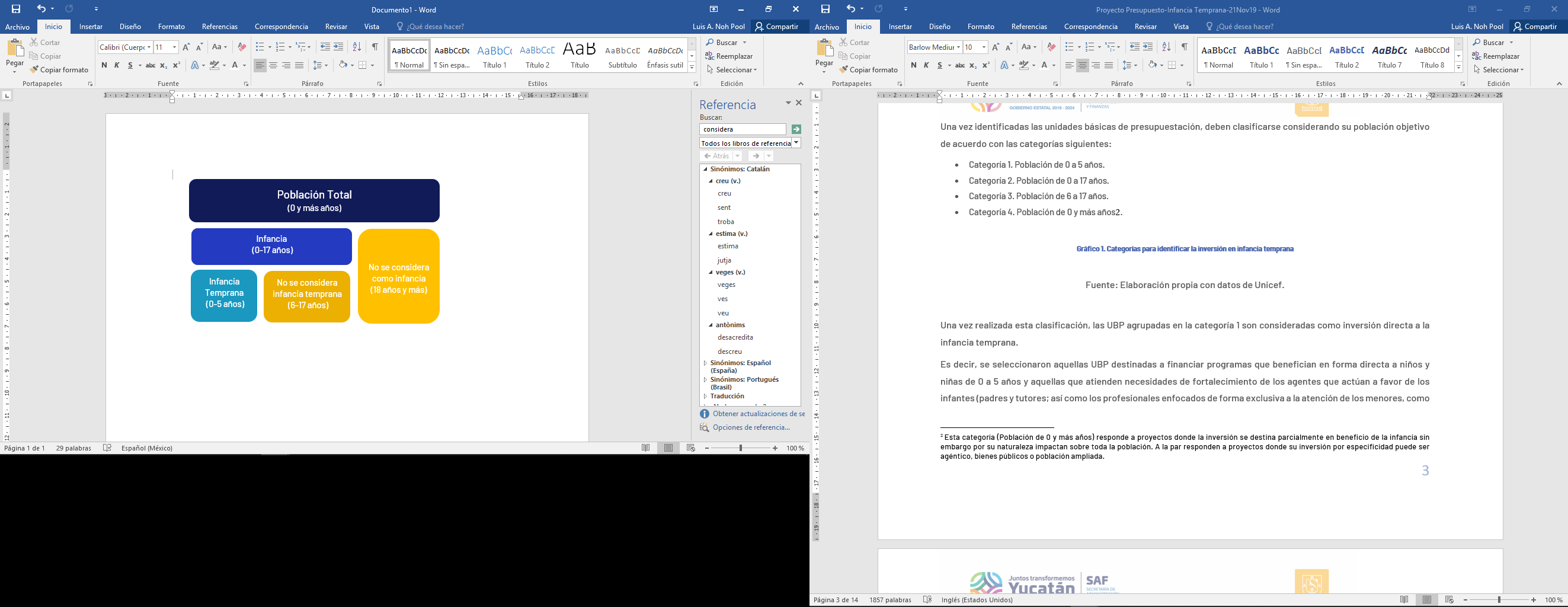 Fuente: Elaboración propia basada en metodología de Unicef.Análisis basado en los derechos que reconoce la Convención de los Derechos del Niño (CDN)El siguiente paso es el estudio de los derechos de la niñez en las UBP, éstas se clasifican de acuerdo con los derechos estipulados en la Convención de los Derechos del Niño (CDN), y desglosa éstos en temas específicos (Tabla1):Tabla 1. Derechos de la NiñezFuente: Elaboración propia basada en Inversión Pública en la Infancia y la Adolescencia en México (Unicef, 2011).Análisis de acuerdo con la especificidad de la inversión.Para conocer que tan específica es la inversión en infancia temprana, es decir, cuánto, cómo y en qué se invierte en alguna de las cuatro categorías de especificidad, se adopta y utiliza la metodología propuesta por Unicef, que a continuación se presenta: Tabla 2. Especificidad de la inversiónFuente: Elaboración propia basada en Inversión Pública en la Infancia y la Adolescencia en México (Unicef, 2011).Análisis de Programas Presupuestarios (PP)Se identifican y clasifican, a través de las UBP, los programas presupuestarios que en su totalidad o una parte de ellos considera intervenciones orientadas a atender las necesidades de la infancia temprana.Este análisis permite conocer cuál es la contribución de cada programa presupuestario en la implementación de la política estatal orientada a la población de 0 a 5 años.Análisis de Objetivos de Desarrollo Sostenible (ODS)Los ODS surgen en la Cumbre para el Desarrollo Sostenible, que se llevó a cabo en septiembre de 2015, en donde los Estados Miembros de la ONU aprobaron la Agenda 2030 para el Desarrollo Sostenible, que incluye un conjunto de 17 objetivos para poner fin a la pobreza, luchar contra la desigualdad y la injusticia, y hacer frente al cambio climático.Se analizan las UBP del Anexo para identificar las asignaciones presupuestarias a los programas y acciones clasificados como inversión para la infancia temprana en el Estado que contribuyen al cumplimiento de las metas de los ODS. La inclusión de los ODS es fundamental al formar parte de los compromisos del Plan Estatal de Desarrollo 2018-2024. Análisis de ResultadosLa inversión en infancia temprana considerada en el Presupuesto de Egresos 2021 es de 3 mil 721 millones 190 mil 895 pesos, lo que representa el 27%, de lo que se invierte en la población de 0 a 17 años (Tabla 3). Tabla 3. Inversión en infancia y adolescencia e infancia tempranaFuente: Elaboración propia.Por otra parte la inversión en infancia temprana representa el 9% del total del presupuesto estatal y el 11.55% del gasto programable.En cuanto al enfoque por derechos, la inversión en infancia temprana centra su atención en dos derechos: El “derecho al desarrollo” cuyo importe corresponde al 62.55% del total en inversión, y se distribuye en la atención educativa, recreativa y de asistencia social de los niños de 0 a 5 años.El “derecho la supervivencia” concentra el 34.76% de la inversión total destinada a Infancia temprana y contempla acciones en beneficio de la salud y nutrición de los niños de 0 a 5 años.Gráfica 2. Inversión en infancia temprana por derechoFuente: Elaboración propia.Los resultados del análisis de la especificidad de la inversión en infancia temprana destaca que el 68.60% se destina a los agentes que actúan a favor de la niñez; el 23.55% a la inversión ampliada; el 6.29% atiende de manera directa a la población de 0 a 5 años y el 1.55% en bienes públicos.Gráfico 3. Especificidad de la inversión en infancia tempranaFuente: Elaboración propia.La inversión destinada para infancia temprana en el Estado está asignada en 26 Programas Presupuestarios ejecutados por 16 dependencias y entidades de la Administración Pública Estatal.En primer lugar se ubica el Programa Presupuestario Cobertura con Equidad en Educación Básica que incluye lo relativo a los servicios de educación básica, concentra el 59.87% de la inversión total destinada a Infancia temprana. En segundo lugar con un 9.20% está el Programa Presupuestario Prestación de Servicios de Salud el cual es coordinado por la Secretaría de Salud, y en tercer lugar con un 7.56% de la inversión se ubica el Programa de Atención Integral en Alimentación a Personas Sujetas de Asistencia Social.Los Programas Presupuestarios Prestación de Servicios de Salud a la Infancia, Atención Integral en Alimentación a Personas Sujetas de Asistencia Social, Atención Integral a Personas con Discapacidad del Estado de Yucatán, Promoción y Restitución de Derechos de Niñas, Niños y Adolescentes del Estado de Yucatán invierten la totalidad de su presupuesto en atención de la infancia temprana con un importe que asciende a 513 millones 690 mil 020 pesos (Tabla 4).Tabla 4. Inversión por programas presupuestariosFuente: Elaboración propiaEl Gobierno del Estado se ha sumado al compromiso de la atención a los Objetivos de Desarrollo Sostenible y sus metas, se identificaron que los programas y proyectos dirigidos a infancia temprana contribuyen a 7 de los 17 ODS, de los cuales el objetivo 4. Garantizar una educación inclusiva, equitativa y de calidad y promover oportunidades de aprendizaje durante toda la vida para todos representa el 61.41% de la inversión en la población de 0 a 5 años; en segundo lugar el Objetivo 3. Garantizar una vida sana y promover el bienestar para todos en todas las edades, con un 13.81% y en tercer lugar, el objetivo 2. Poner fin al hambre, lograr la seguridad alimentaria y la mejora de la nutrición y promover la agricultura sostenible con un 6.85%. El desglose de las asignaciones se presenta a continuación:Tabla 5. Inversión por Objetivo de Desarrollo Sostenibles.Fuente: Elaboración propia.18.2 ANEXO PRESUPUESTARIO TRANSVERSAL DE INVERSIÓN PARA NIÑAS, NIÑOS Y ADOLESCENTESMetodología Para efectos de este Anexo se utiliza la metodología desarrollada de forma conjunta por Unicef y la Fundación IDEA, y se basa en la adaptación al contexto mexicano de un planteamiento metodológico ya aplicado por Unicef en otros países de Latinoamérica.Los pasos a seguir para la integración de este Anexo se describen a continuación:Análisis de las Unidades Básicas de Presupuestación 2021Se identifican por institución responsable las Unidades Básicas de Presupuestación (UBP) del Anteproyecto de Presupuesto 2021 que destinan parcial o totalmente su presupuesto a la Inversión en Infancia. El análisis central radica en la selección de aquellas UBP destinadas a financiar programas que benefician en forma directa a infancia y adolescencia (población de 0 a 17 años) y aquellas que atienden necesidades de fortalecimiento de los agentes que actúan a favor de los infantes y adolescentes (padres y tutores; así como los profesionales enfocados de forma exclusiva a la atención de menores de edad, como maestros y pediatras), en su rol de agentes del niño. También se consideró la inversión en infraestructura diseñada considerando las necesidades de la infancia y adolescencia.No se consideran las UBP que contemplan los gastos generales de las oficinas tales como suministro de servicios básicos, arrendamientos entre otros, ya que no tienen impacto en la atención a la infancia y adolescencia.Análisis basado en los derechos que reconoce la Convención de los Derechos de los Niños (CDN). Una vez identificadas las UBP, éstas se clasificaron de acuerdo con los derechos de la niñez estipulados en la Convención de los Derechos del Niño (CDN), los cuales para su compresión y estudio se desglosan en temas específicos (Tabla1):Tabla 1. Derechos de la Niñez y AdolescenciaFuente: Elaboración propia basada en Inversión Publicada en la Infancia y la Adolescencia en México (Unicef, 2011) Análisis de acuerdo con la especificidad de la inversión.Para conocer que tan específica es la inversión en infancia y adolescencia, es decir, cuánto, cómo y en qué se invierte en alguna de las cuatro categorías de especificidad, se adopta y utiliza la metodología propuesta por Unicef, que a continuación se presenta: Tabla 2. Especificidad de la inversión Fuente: Elaboración propia basada en Inversión Publicada en la Infancia y la Adolescencia en México (Unicef, 2011).Análisis de Programas Presupuestarios (PP)Se identifican y clasifican, a través de las UBP, los programas presupuestarios que en su totalidad o una parte de ellos considera intervenciones orientadas a atender las necesidades de la niñez y adolescencia.Este análisis permite conocer cuál es la contribución de cada programa presupuestario en la implementación de la política estatal orientada a la población objeto de este anexo.Análisis de Objetivos de Desarrollo Sostenible (ODS)Los ODS surgen en la Cumbre para el Desarrollo Sostenible, que se llevó a cabo en septiembre de 2015, en donde los Estados Miembros de la ONU aprobaron la Agenda 2030 para el Desarrollo Sostenible, que incluye un conjunto de 17 objetivos para poner fin a la pobreza, luchar contra la desigualdad y la injusticia, y hacer frente al cambio climático.Se analizan las UBP del Anexo para identificar las asignaciones presupuestarias a los programas y acciones clasificados como inversión para los jóvenes en el Estado que contribuyen al cumplimiento de las metas de los ODS. La inclusión de los ODS es fundamental al formar parte de los compromisos del Plan Estatal de Desarrollo 2018-2024.Análisis de resultadosEl Proyecto del Presupuesto de Egresos del 2021 destina 13 mil 855 millones 844 mil 296 pesos, a programas dirigidos a la población de 0 a 17 años, lo que representa un 33.68% del total del presupuesto estatal (Gráfica 1), y 42.99% del gasto programable.Gráfica 1. Inversión en Infancia y adolescenciaFuente: Elaboración propiaLos resultados del análisis de la inversión con enfoque a los Derechos de la Niñez y Adolescencia destacan que en 2021 en el Estado el 70.06% está destinada al Derecho al Desarrollo y un 28.96% destinada al Derecho a la Supervivencia (Ver Gráfica 2).Gráfica 2. Inversión en Infancia con enfoque a los Derechos de la Niñez y AdolescenciaFuente: Elaboración propia.A continuación se presenta la distribución de la inversión para cada uno de los temas específicos considerados en el análisis de los derechos.Tabla 2. Inversión en Infancia por Derecho y TemáticaFuente: Elaboración propia.El análisis de la especificidad de la inversión permite conocer el grado de focalización de la inversión en infancia. En este sentido, se observa que en Yucatán, el 68.05% se destina a inversión agéntica; en segundo lugar a inversión ampliada con un 26.45%, seguido de inversión específica con 3.77% y, por último en bienes públicos con 1.74% (Tabla 3).Tabla 3. Especificidad de la inversión en Infancia y adolescenciaFuente: Elaboración propia.La inversión destinada para infancia y adolescencia en el estado de Yucatán en el año 2021, está distribuida en 40 Programas Presupuestarios, ejecutados por 26 dependencias y entidades de la Administración Pública Estatal (Tabla 4).Tabla 4. Inversión por Programa PresupuestarioFuente: Elaboración propia.La atención de los Objetivos de Desarrollo Sostenible es una prioridad para la administración pública estatal. Los proyectos y programas que conforman el Anexo contribuyen al cumplimiento de 8 de los 17 Objetivos de Desarrollo Sostenible, de los cuales los que cuentan con mayor presupuesto asignado son: en primer lugar el objetivo 4 Garantizar una educación inclusiva, equitativa y de calidad y promover oportunidades de aprendizaje durante toda la vida para todos, el cual representa el 70.74% de la inversión en infancia y adolescencia; en segundo lugar el objetivo 3 Garantizar una vida sana y promover el bienestar para todos en todas las edades y en tercer lugar, el objetivo 11 Lograr que las ciudades y los asentamientos humanos sean inclusivos, seguros, resilientes y sostenibles. A continuación se muestra la inversión para cada uno de los 8 Objetivos de Desarrollo Sostenible en la siguiente tabla.Tabla 5. Inversión por Objetivos de Desarrollo Sostenible (ODS)Fuente: Elaboración propia18.3 ANEXO PRESUPUESTARIO TRANSVERSAL DE INVERSIÓN PARA LOS JÓVENESMetodología Para la integración de este Anexo se realiza un análisis con base en las siguientes vertientes:Análisis de las Unidades Básicas de Presupuestación 2021Se identifican por institución responsable las Unidades Básicas de Presupuestación (UBP), las cuales son el instrumento de programación de corto plazo en el que se establece para un año fiscal los objetivos, las metas, los entregables y el presupuesto destinado a la producción de bienes, servicios o ayudas, así como al desarrollo de actividades institucionales y pago de los servicios personales invertidos en la atención de la población juvenil. En el análisis no se consideran las UBP de gastos generales de las oficinas tales como suministro de servicios básicos, arrendamientos, entre otros, al no tener contribución directa en la población objetivo del anexo.Identificadas las UBP que cuentan con inversión en jóvenes, se realiza el análisis y clasificación de acuerdo a las temáticas que integran los derechos de los jóvenes y la especificidad de la inversión. Análisis basado en los derechos que reconoce la Convención Iberoamericana de los Derechos de los Jóvenes. Para este Anexo se contempla las principales categorías en inversión social, con las cuales se pretende mejorar la calidad de vida de los jóvenes. Tabla 1. Derechos de los JóvenesFuente: Elaboración propia basada en la Convención Iberoamericana de los Derechos de los Jóvenes.Análisis de acuerdo con la especificidad de la inversión.Para conocer que tan específica es la inversión en los jóvenes, es decir, cuánto, cómo y en qué se invierte, se adopta y utiliza la metodología propuesta por Unicef, que a continuación se presenta: Tabla 2. Especificidad de la InversiónFuente: Elaboración propia basada en Inversión Pública en la Infancia y la Adolescencia en México (Unicef, 2011).Análisis de Programas PresupuestariosSe identifican y clasifican, a través de las UBP, los programas presupuestarios que en su totalidad o una parte de ellos considera intervenciones orientadas a atender las necesidades de los jóvenes.Este análisis permite conocer cuál es la contribución de cada programa presupuestario en la implementación de la política estatal orientada a la juventud.Análisis de Objetivos de Desarrollo Sostenible (ODS)Los ODS surgen en la Cumbre para el Desarrollo Sostenible, que se llevó a cabo en septiembre de 2015, en donde los Estados Miembros de la ONU aprobaron la Agenda 2030 para el Desarrollo Sostenible, que incluye un conjunto de 17 objetivos para poner fin a la pobreza, luchar contra la desigualdad y la injusticia, y hacer frente al cambio climático.En dicho sentido, la discusión en curso sobre los ODS, ha puesto especial énfasis en las nuevas generaciones. Entre las propuestas de metas orientadas hacia la juventud, destaca la formación de habilidades para la vida, especialmente la alfabetización y aquellas que favorezcan una mejor inserción laboral, un menor desempleo juvenil y el acceso a empleos de calidad.Una vez definidos los programas y acciones con inversión para los jóvenes, se analizan para determinar la alineación de acuerdo a su contribución en el cumplimiento de las metas de los ODS.La inclusión de los ODS es fundamental al formar parte de los compromisos del Plan Estatal de Desarrollo 2018-2024.Análisis de ResultadosLa inversión 2021 destinada a los jóvenes asciende a 6 mil 46 millones 938 mil 730 pesos, lo cual representa el 14.70% respecto al total del Presupuesto de Egresos de Gobierno del Estado de Yucatán (ver gráfica 1).Gráfica 1 Asignaciones presupuestales para los jóvenes (%)Fuente: Elaboración propia.En cuanto a los derechos de la juventud destaca la inversión en el tema Educación, con un importe de 5 mil 126 millones 77 mil 777 pesos, lo que representa 84.77% del total de la inversión en jóvenes (ver gráfica 2). Gráfica 2. Asignaciones presupuestales de los derechos de los jóvenes según temaFuente: Elaboración propia.La categoría “otros” tiene un aporte del 0.32 % a los derechos de los jóvenes, en ella se incluyen los temas de economía y trabajo e información.Para 2021 la inversión respecto a los derechos de los jóvenes está orientada principalmente a la atención de los alumnos dentro de los diferentes centros educativos, al otorgamiento de apoyos económicos y becas, así como a la atención a jóvenes en situación de vulnerabilidad o que presentan una problemática social y requieren acciones de asistencia social.Se destaca la asignación en materia de salud dirigida a la capacitación, prevención y atención médica con una participación de 4.79%. Los resultados del análisis de la especificidad muestran que prioritariamente se destinan recursos a la inversión agéntica, con un importe de 4 mil 919 millones 808 mil 140 pesos, el cual representa el 81.36% del total de la inversión de la juventud.En el rubro de inversión ampliada el importe destinado asciende a 766 millones 752 mil 48 pesos, representando un 12.68% de la inversión total en jóvenes.En bienes públicos, la inversión asciende a 190 millones 557 mil 627 pesos, representando un 3.15%. A su vez el 2.81% del total esta destinado a la inversión específica el cual asciende a 169 millones 820 mil 915 pesos.A continuación se presenta la distribución de acuerdo con las categorías de la especificidad de la inversión (ver gráfica 3).Gráfica 3. Especificidad de la inversiónFuente: Elaboración propia.La inversión destinada a la juventud para el 2021, está distribuida en 50 Programas Presupuestarios de diferentes sectores, ejecutados por 38 dependencias y entidades de la Administración Pública Estatal(tabla 3).Tabla 3. Asignación presupuestal por programaFuente: Elaboración propia.Los proyectos y programas que conforman el Anexo contribuyen al cumplimiento de 9 de los 17 Objetivos de Desarrollo Sostenible, de los cuales los que cuentan con mayor presupuesto asignado son: en primer lugar el Objetivo 4 Garantizar una educación inclusiva, equitativa y de calidad y promover oportunidades de aprendizaje durante toda la vida para todos, el cual representa el 84.68% de la inversión jóvenes; en segundo lugar el Objetivo 3 Garantizar una vida sana y promover el bienestar para todos en todas las edades y en tercer lugar, el Objetivo 11 Lograr que las ciudades y los asentamientos humanos sean inclusivos, seguros, resilientes y sostenibles. A continuación se muestra las asignaciones para cada uno de los 9 Objetivos de Desarrollo Sostenible en la tabla 4.Tabla 4. Asignaciones presupuestales por Objetivo de Desarrollo SostenibleFuente: Elaboración propia18.4 ANEXO DE ASIGNACIONES PRESUPUESTALES PARA IMPLEMENTAR LAS MEDIDAS DE MITIGACIÓN Y ADAPTACIÓN PARA EL CAMBIO CLIMÁTICO ANEXO 18.5. ANEXO DE ASIGNACIONES PRESUPUESTALES PARA LA IGUALDAD ENTRE MUJERES Y HOMBRESEste Anexo tiene como objetivo servir como herramienta de análisis para visibilizar los montos de inversión que se presupuestan en materia de igualdad entre mujeres y hombres y mejorar la transparencia del presupuesto de egresos.Metodología Para la elaboración de este Anexo, el primer paso consiste en tomar como elemento de análisis la Unidad Básica de Presupuestación (UBP), ésta es el instrumento de programación de corto plazo que se utiliza para presupuestar los componentes de los programas presupuestarios, en los que se establecen para el año fiscal los objetivos, las metas, las actividades y el presupuesto destinado para producir los bienes, servicios, subsidios, ayudas, actividades institucionales o los servicios personales. Se revisaron los principales elementos de la UBP, identificando palabras como igualdad, equidad, género, mujeres, niñas, perspectiva de género, violencia contra las mujeres, entre otras que pudieran dar como referencia la atención a las mujeres, además de acciones para reducir brechas y que contribuyan a la igualdad. En este análisis no se consideraron las UBP que incluyen los gastos generales de las oficinas, tales como suministro de servicios básicos, arrendamientos, entre otros, ya que no tienen impacto en la igualdad entre mujeres y hombres.Posteriormente, las UBP seleccionadas se agruparon a partir de los derechos humanos de las mujeres, tomando como base la clasificación promovida por el Instituto Nacional de las Mujeres, sustentada en los ordenamientos legislativos vigentes en México. Para cada derecho, se identificaron temas específicos que permitieron conceptualizarlos para tener una mayor claridad del ámbito de que abarca cada uno de ellos.A continuación se presenta el listado de los derechos con sus respectivos temas y conceptualizaciones.Tabla 1. Derechos Humanos de las MujeresFuente: Elaboración propia basada en Derechos Humanos de las Mujeres (Inmujeres, 2007).Para definir las categorías de análisis de acuerdo a la asignación de los recursos, se hizo una revisión y adaptación de las categorías utilizadas en la metodología elaborada por el Fondo de las Naciones Unidas para la Infancia (Unicef) en el análisis de la inversión en infancia y adolescencia. A fin de hacer un adecuado análisis de las asignaciones presupuestales para la igualdad entre mujeres y hombres, se establecieron las siguientes. Tabla 2. Especificidad de la inversiónFuente: Elaboración propia basada en Inversión Pública en la Infancia y la Adolescencia en México. (Unicef,2011) .Es necesario hacer una precisión en relación con la inversión asignada a la educación: no se incluyó el presupuesto global del sector que atiende a niños, niñas, adolescentes y jóvenes. Si bien, en estricto sentido dicha información debió incorporarse al Anexo, esto aumentaría sustancialmente el gasto asignado para la igualdad; dicho monto debería ser clasificado como gasto ampliado, pues una proporción sustancial de mujeres es beneficiaria. No obstante, actualmente no es posible identificar la proporción de este gasto que se destina a las mujeres, lo que hace necesaria la aplicación futura de ponderadores para calcular los montos correspondientes. En este sentido, vale la pena destacar que esta metodología se encuentra en desarrollo, por lo que será mejorada gradualmente, conforme se vaya probando técnicamente la utilidad de la información que proporciona.Posteriormente, se llevó a cabo el análisis de las UBP identificadas para el Anexo de Igualdad de acuerdo a su alineación con los programas presupuestarios.Los Objetivos de Desarrollo Sostenible (ODS) fueron definidos en la Agenda 2030 por los Estados miembros de la Organización de las Naciones Unidas durante la Cumbre para el Desarrollo Sostenible, realizada en septiembre de 2015. Los 17 objetivos aprobados se formularon para poner fin a la pobreza, luchar contra la desigualdad y la injusticia, además de hacer frente al cambio climático. Al formar parte de los compromisos internacionales adquiridos por México y estar incluidos en el Plan Estatal de Desarrollo 2018-2024, es relevante identificar las asignaciones presupuestarias de los programas y acciones de este Anexo que de manera directa contribuyen al cumplimiento de los ODS y sus respectivas metas. Para ello, se revisó cada una de las Unidades Básicas de Presupuestación identificadas en los pasos anteriores, y se procedió a revisar su información para clasificarlas de acuerdo al objetivo con el que se relacionan.Análisis de ResultadosEn el Proyecto del Presupuesto de Egresos del 2021, se asignaron 760 millones 475 mil 210 pesos a programas y acciones dirigidas al cumplimiento de los derechos de las mujeres y la igualdad de género, lo que representa 1.8% del total del presupuesto estatal y 2.4% del gasto programable (gráfica 1).Gráfica 1. Asignaciones presupuestales para la igualdad entre mujeres y hombresFuente: Elaboración propia.Cabe destacar que en el Anexo de erogaciones para la igualdad entre mujeres y hombres del presupuesto federal 2021 se muestra una asignación presupuestaria destinada a este ámbito que representa el 1.8% del gasto total federal.En los resultados del análisis de la asignación presupuestaria destinada a los derechos de la mujer, se encontró que el derecho a la salud representa la mayor inversión en el estado, con 58.6% del presupuesto para la igualdad entre mujeres y hombres; en segundo lugar se encuentra el derecho a una vida libre de violencia con 21.3%, seguido del derecho al desarrollo con 10.1% (gráfica 2).Gráfica 2. Distribución del presupuesto para la igualdad según derecho de la mujerFuente: Elaboración propia. A partir de la clasificación del presupuesto asignado por derecho, se hizo una alineación a los temas que serán atendidos durante 2021 (tabla 3).Tabla 3. Clasificación por derecho de la mujer y temáticaFuente: Elaboración propia.Para complementar el análisis de los derechos de la mujer, se realizó la clasificación por especificidad de la inversión, lo que permite conocer su orientación de acuerdo a la población objetivo a la que se dirigen las intervenciones públicas. Gráfica 3. Distribución de acuerdo a la especificidad de la inversiónFuente: Elaboración propia. La mayor inversión se refleja en inversión ampliada, lo que representa 47.3% de las erogaciones para la igualdad; por su parte, la inversión agéntica representa 36% del total (gráfica 3). Estas erogaciones presupuestales se distribuyen en 40 programas presupuestarios, los cuales se presentan en la siguiente tabla.Tabla 4. Asignación presupuestal por programa Fuente: Elaboración propia.Las asignaciones por institución para este año se distribuyen entre 27 dependencias y entidades que han destinado recursos para la igualdad entre mujeres y hombres (tabla 5).Tabla 5. Asignaciones presupuestales por instituciónFuente: Elaboración propia.En cuanto a los Objetivos de Desarrollo Sostenible, el 82% de la inversión destinada para la igualdad entre mujeres y hombres incluida en este Anexo contribuye a la atención de 6 de los 17 objetivos (ver tabla 6): Objetivo 2. Poner fin al hambre, lograr la seguridad alimentaria y la mejora de la nutrición y promover la agricultura sostenibleObjetivo 3. Garantizar una vida sana y promover el bienestar para todos en todas las edadesObjetivo 4. Garantizar una educación inclusiva, equitativa y de calidad y promover oportunidades de aprendizaje durante toda la vida para todosObjetivo 5. Lograr la igualdad entre los géneros y empoderar a todas las mujeres y las niñasObjetivo 8. Promover el crecimiento económico sostenido, inclusivo y sostenible, el empleo pleno y productivo y el trabajo decente para todosObjetivo 16. Promover sociedades pacíficas e inclusivas para el desarrollo sostenible, facilitar el acceso a la justicia para todos y crear instituciones eficaces, responsables e inclusivas a todos los niveles.Tabla 6. Asignaciones presupuestales por Objetivo de Desarrollo SostenibleFuente: Elaboración propia.Cabe destacar que el ODS número 5 se diseñó exclusivamente para el logro de la igualdad entre mujeres y hombres, así como el empoderamiento de niñas y mujeres, e incluye metas en diferentes ámbitos del desarrollo, como son la educación, el empleo, la participación política, la salud, la transversalización de las políticas públicas de igualdad, entre otros. Es por ello, que tiene una proporción significativa de las asignaciones presupuestales para la igualdad que se alinean a este objetivo. Asignaciones presupuestarias para atender las recomendaciones emitidas en el marco de la solicitud de alerta de violencia de género (AVG)Como parte del seguimiento a lo establecido en el “Dictamen sobre la Implementación de las propuestas contenidas en las conclusiones del informe emitido por el Grupo de Trabajo conformado para atender la solicitud de Alerta de Violencia de Género contra las Mujeres en el Estado de Yucatán”, para el 2021 se destinan 47 millones 720 mil 238 pesos, lo que representa el 6.28% del total del presupuesto destinado para la igualdad de género. Los montos por conclusión y la estructura porcentual se muestran en la siguiente tabla: Tabla 7. Presupuesto AVG y porcentaje por conclusión.La institución que designó más recursos para dar seguimiento a las conclusiones fue la Secretaría de las Mujeres con el 67.59%. Cabe mencionar que, aún existen retos en el fortalecimiento de la asignación presupuestal para el seguimiento de la AVG en materia de seguridad pública y desarrollo social. La siguiente gráfica muestra el porcentaje de los recursos asignados para cada conclusión. Gráfica 4. Distribución porcentual de la inversión por conclusión.La conclusión 8 se enfoca en el fortalecimiento de bienes, servicios y acciones que beneficien exclusivamente a las mujeres, a través de las asignaciones presupuestales de las dependencias y entidades. Para 2021, esta conclusión compromete 24 millones 614 mil 379 pesos, que representan el 51.58% dentro del presupuesto destinado al seguimiento de la AVG; mientras que la conclusión con menor asignación fue la cuarta, con 0.34%. Asimismo, resalta sobre la conclusión 3, que su seguimiento se nutre principalmente por labores institucionales que se desempeñan desde la Consejería Jurídica, el Sistema para el Desarrollo Integral de la Familia y la Fiscalía General del Estado. La cantidad de recursos comprometidos por dependencia y entidad se muestra en la siguiente tabla, en la que también se observa la asignación total para la atención de las distintas conclusiones.Tabla 8. Presupuesto AVG y porcentaje por Institución.Se presenta a continuación una gráfica de acuerdo con las participaciones de cada institución para este seguimiento.Gráfica 5. Distribución del presupuesto por Institución.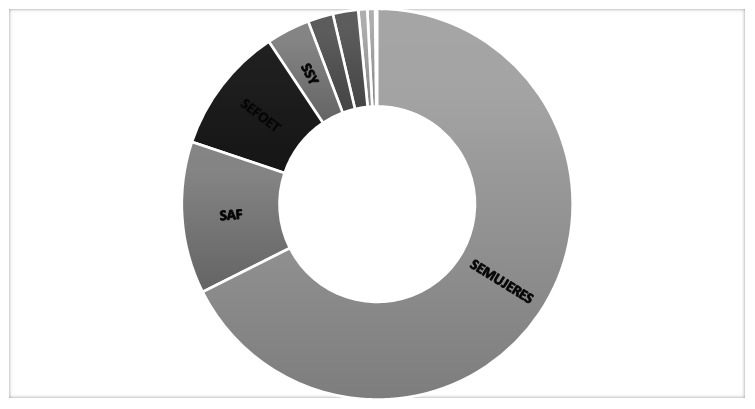 Finalmente, las instituciones que se sumaron al seguimiento para el año 2021, con sus asignaciones presupuestales, se muestra en la siguiente tabla de acuerdo con cada una de las diez conclusiones: Tabla 9. Instituciones que contribuyen al seguimiento de las conclusiones.18.6 ANEXO DE ASIGNACIONES PRESUPUESTALES PARA EL SISTEMA DE JUSTICIA PENAL ACUSATORIOa) Anexo 19.1 Metodología para la proyección de ingresos y egresosSupuestos técnicosLa metodología de proyección de ingresos y egresos del estado de Yucatán, de conformidad con el Artículo 5 fracción II de la Ley de Disciplina Financiera de las Entidades Federativas y los Municipios (LDFEFM), con fundamento en los Criterios Generales de Política Económica 2021 (CGPE).La proyección de ingresos y egresos se realiza con base en los siguientes lineamientos generales:Los ingresos locales aumentaron al ritmo del crecimiento nominal del PIB. Los ingresos por concepto de participaciones y aportaciones se proyectan de manera indirecta, según el porcentaje que representan del PIB nominal de acuerdo con los CGPE.El Gasto no etiquetado aumentó también al ritmo del crecimiento nominal del PIB.No se consideran gastos de inversión con los recursos de libre disposición mientras no haya suficiente ahorro interno.No se considera nuevo endeudamiento de largo plazo y el endeudamiento a corto plazo que no se salda en 2021 lo hace en 2022 y 2023.Los lineamientos principales de la proyección provienen de los CGPE. Los supuestos adicionales a estos lineamientos generales se establecen en cada apartado de proyección y se sustentan con información del Proyecto de Presupuesto de Egresos de la Federación (PPEF), el Presupuesto de Egresos de la Federación (PEF) y el Proyecto de Presupuesto de Egresos del Estado de Yucatán (PPEEY).Tabla 1. Marco macroeconómico 2020 – 2026*Corresponde al escenario de crecimiento puntual planteado para las estimaciones de finanzas públicasFuente: Elaboración propia con base en los CGPE 2021 (SHCP, pp 91)Proyección de IngresosLos ingresos locales del Poder Ejecutivo del Estado de Yucatán están relacionados con las acciones del Gobierno del Estado para incentivar la recaudación y con el desempeño económico de la entidad. Si bien la economía local está relacionada con la economía nacional, la dinámica económica de Yucatán es muy particular dada su dependencia del sector servicios (69.4% del PIBE), en comparación con otras entidades con mayor peso de la industria como Monterrey o el Estado de México.La proyección de los ingresos de libre disposición, con excepción de las Participaciones, se realiza a través del cálculo de factores anuales de crecimiento para cada uno de los conceptos de ingresos. Se calcula cada año el porcentaje de variación en los ingresos; si este fuese negativo, se considera un crecimiento igual a cero. Con base en un horizonte de seis años, desde 2016 hasta 2021, se calcula la tasa anual de crecimiento compuesto para cada partida.Tabla 2. Factores de crecimiento anual de los ingresos de libre disposiciónFuente: Elaboración propiaLa proyección de ingresos se realiza con base en la Tasa Anual de Crecimiento Compuesta (TACC) estimada en la Tabla 2. Se establece como límite de incremento en la proyección el crecimiento nominal estimado en el PIB nacional. El límite de crecimiento en el monto nominal de los capítulos para cada uno de los cinco años de proyección se calcula como:Donde % Crecimiento nominal: Porcentaje de crecimiento nominal del PIB.% Crecimiento real: Porcentaje de crecimiento real del PIB con base en los CGPE. % Deflactor del PIB: Deflactor del PIB con base en los CGPE.Tabla 3. Límite de crecimiento nominal en los ingresos Fuente: Elaboración propiaLas participaciones del ramo 28 son parte del Gasto Programable del Gobierno Federal, por lo que los CGPE presentan una proyección del total de Participaciones como porcentaje del PIB nacional. Con los datos de cierre del ejercicio del Presupuesto de Egresos 2020 y los datos del Proyecto de Presupuesto de Egresos 2021 del Estado de Yucatán, se calcula el porcentaje del monto total de participaciones asignado a la entidad. A partir del 2022, este porcentaje se estima como el promedio simple del porcentaje de dos años anteriores.Tabla 4. Proyección de Participaciones del Ramo 28Fuente: Elaboración propia con base en los PEF 2020 y 2021Los CGPE no contienen información para proyectar las aportaciones del ramo 33. La proyección toma como base el PEF para el ejercicio 2020, PPEF para el 2021 y el PPEEY 2021 así como los ingresos por concepto de Aportaciones de la estimación de cierre del año 2020.  Para estos dos ejercicios se calcula el porcentaje del PIB nacional que representan las Aportaciones del Ramo 33 y para los años subsecuentes a partir del 2022 este porcentaje se calcula como el promedio simple de este indicador en los dos períodos inmediatos anteriores.Tabla 5. Proyección de Aportaciones del Ramo 33Fuente: Elaboración propia con base en los PEF 2020, PPEF 2021, PPEEY 2021Las transferencias federales etiquetadas, con excepción de las Aportaciones del Ramo 33, se proyectan de manera similar a los ingresos locales. Se calcula la tasa anual de crecimiento compuesto de la partida de ingresos. Dado el contexto de recuperación económica derivado de la COVID-19 y desde un ángulo conservador, se asume la ausencia de Ingresos derivados de Financiamientos. Cuando se consolidan todas las proyecciones de ingresos, se obtiene un incremento del 8.82% de ingresos en 2022 con respecto a 2021, lo cual es consistente con un escenario de recuperación post COVID y de normalización de la recaudación. A partir de 2022 los ingresos aumentan entre el 4.43 y 7.17%; durante el período de proyección los ingresos aumentan a una TACC del 6.3%.Tabla 6. Resultados de la proyección de ingresos 2022 – 2026 (millones de pesos)Fuente: Elaboración propiaProyección de EgresosLa proyección de egresos se realiza de forma similar a la proyección de los ingresos locales. Se calcula, por cada concepto de egresos con excepción de la deuda y de la inversión pública y para cada año entre 2016 y 2021, la Tasa Anual de Crecimiento Presupuestal (TACP) y posteriormente la TACC del período. Si la tasa de crecimiento entre un año y otro es negativa para algún período, se asume un crecimiento de cero. Todos los capítulos, salvo el de deuda pública, se proyectan con base en estos factores de crecimiento y con los límites superiores previamente calculados en la Tabla 3.El gasto operativo incluye los egresos por Servicios Personales, Materiales y Suministros, Servicios Generales y Transferencias. El límite de crecimiento de este gasto, según el Artículo 10 en la fracción I de la LDFEFM, es el valor que resulte menor entre el 3 por ciento de crecimiento real y el crecimiento real del PIB señalado en los CGPE para el ejercicio presupuestado. Si el crecimiento real del PIB en el ejercicio presupuestal es negativo, deberá considerarse un crecimiento real igual a cero. La deuda pública se analiza según la vigencia de los créditos. La deuda a corto plazo emitida entre 2020 y 2021 asciende a 2,500 millones de pesos, de los cuales 450 millones se liquidan en 2021 y el resto de la deuda a corto plazo se cubre entre el 2022 y 2023 con abonos de 200 millones por cuenta; la proyección asume que no hay nueva deuda a corto plazo en el horizonte de evaluación y que los egresos futuros por concepto de deuda solo corresponden a amortizaciones y gastos financieros derivados de la deuda existente a corto y a largo plazo. La mayoría de la deuda existente se contrató a un costo variable que oscila entre TIIE + 1.0 y TIIE + 1.57; bajo el supuesto de que la TIIE deberá aproximarse a la tasa de interés proyectada por los CGPE 2021 para los períodos 2022 – 2026, esta tasa se emplea para valorar el costo de la deuda variable en las proyecciones financieras. Las amortizaciones y costos financieros adicionales como las comisiones y coberturas se suponen al mismo nivel que en 2020.Tabla 7. Proyección del servicio de deuda para el horizonte de evaluaciónFuente: Elaboración propiaLa distribución de los egresos asociados a la deuda entre el Gasto No Etiquetado y el Gasto Etiquetado se mantiene en las mismas proporciones que en el proyecto de egresos 2021 durante todo el horizonte de la proyección.Una vez se ha cubierto el servicio de deuda, los recursos restantes se destinan a los proyectos de inversión pública, que deberán sustentarse con base en las necesidades de infraestructura y gasto social de la entidad. La razón por la que el superávit se asigna en principio a la inversión pública obedece a un escenario de recuperación económica sobre la contingencia sanitaria derivada de la COVID–19, pero sobre todo para continuar en línea con los Criterios de Política Económica del Estado, que esperaban una recuperación y aumento en la inversión pública y una sinergia con la inversión privada. El excedente de la recaudación pudo también tener otros destinos como el pago de deuda, pero se plantea la inversión para incrementar los activos y beneficios financieros para la entidad, incentivar la inversión privada y contrarrestar los efectos de los recortes en la Inversión Pública Federal.La Tabla 8 muestra las proyecciones finales del Proyecto de Presupuesto de Egresos 2022 – 2026 con base en los lineamientos previamente descritos.Tabla 8. Proyección de egresos del estado de Yucatánb) Anexo 19.2. Metodología para calcular el monto correspondiente al fondo de desastres naturales estatal.Con fundamento en el artículo 9 de la Ley de Disciplina Financiera de las Entidades Federativas y los municipios se tieneDonde:n = Año actual. = Monto ejercido en reconstrucción de infraestructura de la entidad dañada en el año n. Es la variación porcentual del INPC entre el año n-i y el año n. = Asignación presupuestal al Fondo para la Atención de Emergencias y Desastres Naturales del Estado de Yucatán calculado en el año n, para el presupuesto del año n+1. = Promedio de los recursos ejercidos por la Entidad Federativa para la reconstrucción de la infraestructura dañada que se registre durante los últimos 5 ejercicios y actualizados por el Índice Nacional de Precios al Consumidor para en año n.Cálculo de las variables:n = 2021 = 0Entonces: 0Resultado:La fórmula que se aplica, es la establecida en el artículo 9 de la Ley de Disciplina Financiera de las Entidades Federativas y los Municipios, siendo exclusivo el cálculo respecto a reconstrucción de obras de infraestructura, para el año 2021 se tiene un estimado de cero.Ahora bien, siendo la citada ley omisa en considerar otro factor de gasto, tales como, gasto en bienes muebles y servicios destinados para la habilitación de refugios temporales para los municipios afectados por un desastre natural; renta de vehículos y maquinaria para transporte de población y personal de protección civil, entre otros, y que la inversión para reconstrucción de obras de infraestructura por parte del FAED no se ha realizado en ningún ejercicio fiscal, el resultado que nos arroja la fórmula de la Ley de Disciplina Financiera de las Entidades Federativas y los Municipios es cero.Derivado de lo anterior, y de acuerdo al artículo 83 la Ley de Protección Civil del Estado de Yucatán que indica que entre el objeto del FAED se encuentra proporcionar suministros de auxilio y asistencia ante situaciones de emergencia y de desastre, para responder de manera inmediata y oportuna a las necesidades urgentes de la población, así como en Las Reglas de Operación del Fondo para la Atención de Emergencias y Desastres del Estado de Yucatán, en específico en su articulado 9, que contempla como mecanismo de pago un fondo revolvente, que tiene por objeto de manera textual lo siguiente:"proporcionar suministros de auxilio y asistencia ante situaciones de emergencia y de desastre, para responder de manera inmediata y oportuno a las necesidades urgentes para la protección de la vida y la salud de la población, así como el rescate y movimiento transitorio de personas y bienes de las zonas de riesgo.", las autorizaciones que ha realizado el FAED en distintos ejercicios fiscales, han sido utilizadas en bienes muebles y servicios para el apoyo a los municipios afectados por algún tipo de emergencia o desastres natural,Con base lo anteriormente expuesto y homologando la fórmula y cálculo utilizado en la Ley de Disciplina Financiera de las Entidades Federativas y los Municipios con las necesidades y gastos antes mencionados, previstos en la Ley de Protección Civil del Estado de Yucatán y Reglas de Operación del Fondo para la Atención de Emergencias y Desastres del Estado de Yucatán, los datos de los últimos cinco ejercicios fiscales son los siguientes:*Saldo FAED al 31 de octubre de 2020Con base en los datos anteriores, adoptamos la siguiente metodología:Donde:n = Año actual. = Montos aportados por el Estado al Fideicomiso del Fondo para la Atención de Emergencias y Desastres Naturales del Estado de Yucatán para el año n. Es la variación porcentual del INPC entre el año n-i y el año n. = Asignación presupuestal al Fondo para la Atención de Emergencias y Desastres Naturales del Estado de Yucatán calculado en el año n para el presupuesto del año n+1. = Promedio de los montos aportados por el Estado al Fideicomiso del Fondo para la Atención de Emergencias y Desastres Naturales del Estado de Yucatán para el año n.Sustituyendo los valores en las fórmulas se tiene:n = 2020 = Montos aportados por el Estado al Fideicomiso del Fondo para la Atención de Emergencias y Desastres Naturales del Estado de Yucatán para el año n. Es la variación porcentual del INPC entre el año n-i y el año n. = Promedio de los montos aportados por el Estado al Fideicomiso del Fondo para la Atención de Emergencias y Desastres Naturales del Estado de Yucatán para el año n. = $276,800.0Con base en la aplicación de la metodología presentada, se obtiene el resultado del monto presupuestal que se asigna al Fondo para la Atención de Emergencias y Desastres Naturales del Estado de Yucatán para el año 2021, siendo esta la cantidad de $276,800.00. Dicha cantidad se considera una cifra insuficiente para atender a las necesidades de las localidades afectadas por los Fenómenos Naturales que generan zonas de desastre. Como referencia se informa que derivado de los fenómenos meteorológicos que hasta ahora se han presentado en el año 2020, fue autorizado por el Comité Técnico del FAED la utilización de recursos por la cantidad de $14,000,000.00. Con esto se evidencia que el resultado obtenido por la metodología aplicada no es acorde a las necesidades que se generan por dichos eventos naturales.La naturaleza del Fondo para la Atención de Emergencias y Desastres Naturales es la de prevenir y mitigar impactos en las finanzas estatales, así como la de ejecutar acciones de preparación para atender las contingencias y auxiliar a la población afectada. Considerando que el Estado de Yucatán se encuentra ubicado en una zona de vulnerabilidad por la llegada de fenómenos hidrometeorológicos, con efectos destructivos sobre los bienes y entorno de la población, siempre es necesaria la inmediata intervención de las autoridades correspondientes.Por lo anteriormente expuesto, se considera insuficiente utilizar el valor que resulta de la aplicación de la fórmula establecida en la Ley de Disciplina Financiera, misma que corresponde a la cantidad mínima que puede asignarse al FAED, ya que dicho resultado no es acorde a las necesidades y urgencias ocasionadas por un desastre natural, las cuales se encuentran contempladas en Ley de Protección Civil del Estado de Yucatán y Reglas de Operación del Fondo para la Atención de Emergencias y Desastres del Estado de Yucatán, por tanto se considera utilizar la misma cantidad presupuestada en el año 2020, que corresponde a la cantidad de $3,000,000.00. c) Anexo 19.3. Metodología aplicada para calcular las transferencias a partidos políticos.En atención a lo establecido en los artículos 41 base II, inciso a) de la Constitución Política de los Estados Unidos Mexicanos; 51 numeral 1, inciso a), fracción I de la Ley General de Partidos Políticos, en concordancia con el artículo 52 y 53 de la Ley de partidos políticos local, la Junta General Ejecutivo del Instituto Electoral y de Participación Ciudadana de Yucatán, mediante el Acta de Sesión Extraordinaria de fecha 11 de septiembre de 2020 aplicó la fórmula establecida para la determinación del cálculo del Financiamiento Público Anual de los Partidos Políticos para sus Actividades Ordinarias Permanentes, el Financiamiento para Actividades Ordinarias a cada Partido Político, el Financiamiento Público para Actividades Específicas, el Financiamiento Público para la obtención de votos para los Partidos Políticos anteriormente registrados y el Total del Financiamiento Público a Partidos Políticos y Candidatos Independientes 2021.La fórmula para el cálculo consiste en multiplicar el Padrón Electoral de la entidad con corte al 31 de julio de 2020, por el 65 % de la Unidad de Medida y Actualización (UMA) para el año 2020, mismas que corresponden, el primero a 1,624,813 ciudadanos listados en el Padrón Electoral y de acuerdo al sitio web https://www.inegi.org.mx/temas/uma/ la Unidad de Medida y Actualización (UMA) corresponde a $86.88 (Son: Ochenta y seis pesos 88/100 moneda nacional) del cual, el 65% corresponde al monto de $56.47 (Son: Cincuenta y seis pesos 47/100 moneda nacional). En ese sentido, al multiplicar las cantidades nos arroja el siguiente resultado:El resultado denomina Financiamiento Público para las Actividades Ordinarias Permanentes de los Partidos Políticos de $91,756,439.74 (Son: Noventa y un millones setecientos cincuenta y seis mil cuatrocientos treinta y nueve pesos 74/100 moneda nacional) se distribuye conforme a lo establecido en la Constitución Federal, en un 30% de forma igualitaria y un 70% con base en la votación de diputados del 2018. De este modo, se tiene que, a todos los partidos políticos con registro anterior, les corresponde la cantidad igualitaria de $4,587,821.99 (Son: Cuatro millones quinientos ochenta y siete mil ochocientos veintiún pesos 00/100 moneda nacional) misma que suma $27,526,931.00 (Son: Veintisiete millones quinientos veintiséis mil novecientos treinta y un pesos 00/100 moneda nacional). Luego, con base en los votos se distribuye el 70%, mismo que suma la cantidad de $64,229,507.00 (Son: Sesenta y cuatro millones doscientos veintinueve mil quinientos siete pesos 00/100 moneda nacional); estas dos cantidades suman la cantidad de $91,756,439.74 (Son: Noventa y un millones setecientos cincuenta y seis mil cuatrocientos treinta y nueve pesos 74/100 moneda nacional), mismas que aparecen como el Financiamiento Ordinario. Cabe señalar que Nueva Alianza Yucatán, es un partido político local, originado del otrora partido nacional que perdió el registro, cuyo porcentaje para este cálculo es el de la elección de diputaciones 2018 y que corresponde al 2.40%, según lo que establece la Ley, sin embargo, dicho instituto político, obtuvo más del 3% en las elecciones de regidurías, por lo que, con ello, tiene derecho a recibir financiamiento público local, como parte de sus prerrogativas. Seguidamente, se hizo un cálculo, en este caso, para el partido político nacional de nuevo registro, el Partido Encuentro Solidario así como el partido político local en formación cuyo procedimiento aún se encuentra en curso, es decir, para Socialista del Sureste que para efectos de este documento, lo denominaremos PPL y otros 4 partidos políticos nacionales, que para los mismos efectos, los denominaremos PPN, mismos que pudieran acudir a las instancias jurisdiccionales y con ello, obtener el registro. Por lo tanto, según lo establecido en la Ley de Partidos Políticos del Estado de Yucatán en su artículo 53 fracción I, a cada partido político de nueva creación, le corresponde un 2% del financiamiento ordinario, por lo que considerando de manera preliminar a 6 partidos políticos con registro nuevo y que a cada uno le tocaría un 2%, es decir, la cantidad de $1,835,128.79 (Un millón ochocientos treinta y cinco mil ciento veintiocho pesos 79/100 moneda nacional), nos da como resultado total para este rubro por la cantidad de $11,010,772.77 (Son: Once millones diez mil setecientos setenta y dos pesos 77/100 moneda nacional), de acuerdo a la siguiente tabla: Cabe señalar que en el caso de que las Organizaciones de Ciudadanos mencionadas en la tabla anterior, no obtengan su registro como partido político nacional o local, la cantidad que corresponde al 2% de las actividades ordinarias, es decir, $1,835,128.79 (Un millón ochocientos treinta y cinco mil ciento veintiocho pesos 79/100 moneda nacional), deberá ser recalculada y ajustada para presupuestar sólo a los partidos políticos de nueva creación que obtuvieron el registro, es decir, este cálculo es preliminar.Seguidamente se procede con el cálculo del Financiamiento Público para Actividades Específicas, que en la Ley Local se indica que corresponde el equivalente al 7 % del monto del Financiamiento Ordinario. Por lo tanto, de la cantidad de $91,756,439.74 (Son: Noventa y un millones setecientos cincuenta y seis mil cuatrocientos treinta y nueve pesos 74/100 moneda nacional), serían $6,422,950.78 (Son: Seis millones cuatrocientos veintidós mil novecientos cincuenta de pesos 78/100 moneda nacional). Posteriormente esta cantidad se debe distribuir de manera igualitaria en un 30%, y un 70% con base en los votos obtenidos en la última elección de diputaciones de 2018; no se omite manifestar que la Ley señala que partidos políticos con nuevo registro, tendrán derecho a la parte igualitaria de este tipo de financiamiento, en ese sentido, es importante señalar que una vez que se haya determinado el total de partidos políticos que tendrán registro, se llevará a cabo esta distribución.Como es año electoral y además es una elección intermedia 2021, tanto en la Ley General como en la Ley local de Partidos Políticos, se establece que los partidos políticos deben recibir un 30% para la obtención del voto respecto del financiamiento ordinario, es decir, de los $91,756,439.74 (Son: Noventa y un millones setecientos cincuenta y seis mil cuatrocientos treinta y nueve pesos 74/100 moneda nacional), el 30%, corresponde a la cantidad de $27,526,931.92 (Son: Veintisiete millones quinientos veintiséis mil novecientos treinta y un pesos 92/100 moneda nacional), los cuales, deben repartirse entre los partidos que ya cuentan con registro anterior.Seguidamente se hace el cálculo del financiamiento público para la obtención del voto de los partidos políticos de nuevo registro, según lo establecen los artículos 53 fracción I y 54 párrafo segundo de la Ley de Partidos Políticos del Estado de Yucatán, en donde se incorpora a los institutos políticos que no obtuvieron el 3 % en la pasada elección, es decir, que no cuentan con derecho a financiamiento público local, para que puedan recibir recursos para la obtención del voto, específicamente para el Partido del Trabajo y Movimiento Ciudadano.En ese sentido, el cálculo relativo a la obtención del voto para la totalidad de los partidos políticos con nuevo registro, para el partido político local en formación, para los partidos políticos nacionales, que en su caso, obtengan su registro ante las instancias jurisdiccionales, así como los partidos políticos Partido del Trabajo y Movimiento Ciudadano, corresponde a la cantidad de $14,681,030.36 (Son: Catorce millones seiscientos ochenta y un mil treinta pesos 36/100 moneda nacional), por lo que a cada uno de los partidos políticos de nuevo registro, así como los que lo obtengan en su caso, por los medios jurisdiccionales, y los institutos políticos que no alcanzaron el 3% en la última elección, recibirán la cantidad individual de $1,835,128.79 (Un millón ochocientos treinta y cinco mil ciento veintiocho pesos 79/100 moneda nacional). Es importante señalar, que en caso de que los partidos políticos en formación no obtengan su registro, este monto deberá ser recalculado y ajustado para presupuestar sólo a los partidos políticos de nueva creación que obtuvieron el registro, es decir, este cálculo es preliminar.Por último, tenemos la bolsa de financiamiento para los Candidatos Independientes, el cual es un financiamiento en conjunto, o sea todos los Candidatos, recibirán entre todos $1,835,128.79 (Son: Un millón ochocientos treinta y cinco mil ciento veintiocho pesos 79/100 moneda nacional), que es la misma cantidad que corresponde al 2% de las actividades ordinarias de los partidos políticos. En virtud de lo anterior, podemos señalar que el Total del Financiamiento Público a los partidos políticos y candidatos independientes para el año 2021, es la cantidad de $153,233,254.36 (Son: Ciento cincuenta y tres millones doscientos treinta y tres mil doscientos cincuenta y cuatro pesos 36/100 moneda nacional). Una vez integrado la metodología para el cálculo del Financiamiento Público a partidos Políticos y Candidatos Independientes 2021, se presenta la asignación del Financiamiento a los Partidos Políticos registrados:CARGOnombreVOTO A FAVORVOTO EN CONTRAPRESIDENTE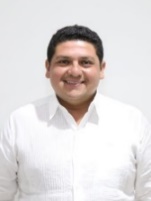 DIP. VICTOR MERARI SANCHEZ ROCAVICEPRESIDENTE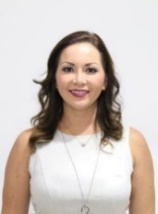 DIP. LIZZETE JANICE ESCOBEDO SALAZARsecretariA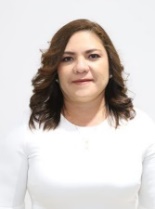 C. ROSA ADRIANA DÍAZ LIZAMASECRETARIA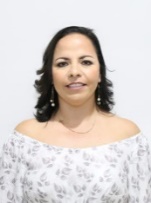 DIP. LILA ROSA FRÍAS CASTILLOEsta hoja de firmas pertenece al Dictamen con proyecto de decreto por el que se expide el Presupuesto de Egresos del Gobierno del Estado de Yucatán para el Ejercicio Fiscal 2021.Esta hoja de firmas pertenece al Dictamen con proyecto de decreto por el que se expide el Presupuesto de Egresos del Gobierno del Estado de Yucatán para el Ejercicio Fiscal 2021.Esta hoja de firmas pertenece al Dictamen con proyecto de decreto por el que se expide el Presupuesto de Egresos del Gobierno del Estado de Yucatán para el Ejercicio Fiscal 2021.Esta hoja de firmas pertenece al Dictamen con proyecto de decreto por el que se expide el Presupuesto de Egresos del Gobierno del Estado de Yucatán para el Ejercicio Fiscal 2021.VOCAL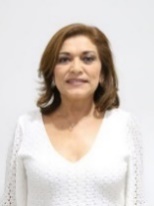 DIP. MIRTHEA DEL ROSARIO ARJONA MARTINVOCAL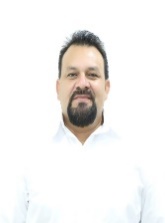 DIP. WARNEL MAY ESCOBARVOCAL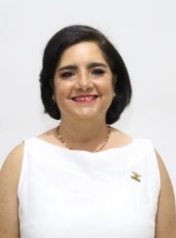 DIP. MARÍA MILAGROS ROMERO BASTARRACHEAVOCAL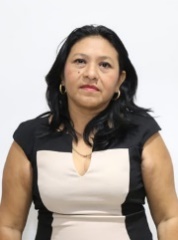 C. LETICIAGABRIELA EUAN MISEsta hoja de firmas pertenece al Dictamen con proyecto de decreto por el que se expide el Presupuesto de Egresos del Gobierno del Estado de Yucatán para el Ejercicio Fiscal 2021.Esta hoja de firmas pertenece al Dictamen con proyecto de decreto por el que se expide el Presupuesto de Egresos del Gobierno del Estado de Yucatán para el Ejercicio Fiscal 2021.Esta hoja de firmas pertenece al Dictamen con proyecto de decreto por el que se expide el Presupuesto de Egresos del Gobierno del Estado de Yucatán para el Ejercicio Fiscal 2021.Esta hoja de firmas pertenece al Dictamen con proyecto de decreto por el que se expide el Presupuesto de Egresos del Gobierno del Estado de Yucatán para el Ejercicio Fiscal 2021.VOCAL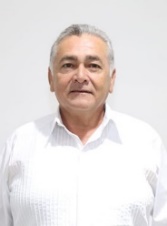 DIP. MARCOS NICOLÁS RODRIGUEZ RUZEsta hoja de firmas pertenece al Dictamen con proyecto de decreto por el que se expide el Presupuesto de Egresos del Gobierno del Estado de Yucatán para el Ejercicio Fiscal 2021.Esta hoja de firmas pertenece al Dictamen con proyecto de decreto por el que se expide el Presupuesto de Egresos del Gobierno del Estado de Yucatán para el Ejercicio Fiscal 2021.Esta hoja de firmas pertenece al Dictamen con proyecto de decreto por el que se expide el Presupuesto de Egresos del Gobierno del Estado de Yucatán para el Ejercicio Fiscal 2021.Esta hoja de firmas pertenece al Dictamen con proyecto de decreto por el que se expide el Presupuesto de Egresos del Gobierno del Estado de Yucatán para el Ejercicio Fiscal 2021.RAMOS AUTÓNOMOS2021PODER LEGISLATIVO220,004,107AUDITORÍA SUPERIOR DEL ESTADO DE YUCATÁN84,880,195CONGRESO DEL ESTADO54,891,887DIRECCIÓN GENERAL DE ADMINISTRACIÓN Y FINANZAS34,473,532INSTITUTO DE INVESTIGACIÓN LEGISLATIVA5,557,317JUNTA DE GOBIERNO Y COORDINACIÓN POLÍTICA10,405,429SECRETARÍA GENERAL DEL PODER LEGISLATIVO27,365,747UNIDAD DE VIGILANCIA Y EVALUACIÓN DE LA AUDITORÍA SUPERIOR DEL ESTADO DE YUCATAN2,430,000PODER JUDICIAL611,036,980CONSEJO DE LA JUDICATURA DEL ESTADO DE YUCATÁN430,985,596TRIBUNAL DE LOS TRABAJADORES AL SERVICIO DEL ESTADO Y MPIOS11,945,592TRIBUNAL SUPERIOR DE JUSTICIA168,105,792ORGANISMOS AUTÓNOMOS2,879,609,892COMISIÓN DE LOS DERECHOS HUMANOS DEL ESTADO DE YUCATÁN36,796,032FISCALIA ESPECIALIZADA EN COMBATE A LA CORRUPCIÓN DEL ESTADO DE YUCATÁN19,777,095INSTITUTO ELECTORAL Y DE PARTICIPACION CIUDADANA DE YUCATÁN362,000,000INSTITUTO ESTATAL DE TRANSPARENCIA, ACCESO A LA INFORMACIÓN PÚBLICA Y PROTECCIÓN DE DATOS PERSONALES24,874,222TRIBUNAL DE JUSTICIA ADMINISTRATIVA DEL ESTADO DE YUCATÁN28,586,127TRIBUNAL ELECTORAL DEL ESTADO DE YUCATÁN28,525,758UNIVERSIDAD AUTÓNOMA DE YUCATÁN2,379,050,658TOTAL RAMOS AUTÓNOMOS3,710,650,979RAMOS ADMINISTRATIVOSRAMOS ADMINISTRATIVOSCONSEJERÍA JURÍDICA180,003,400DESPACHO DEL GOBERNADOR27,916,360FISCALÍA GENERAL DEL ESTADO399,423,742SECRETARÍA DE ADMINISTRACIÓN Y FINANZAS2,891,208,953SECRETARÍA DE DESARROLLO RURAL193,747,091SECRETARÍA DE DESARROLLO SOCIAL988,061,569SECRETARÍA DE DESARROLLO SUSTENTABLE531,378,604SECRETARÍA DE EDUCACIÓN11,756,361,579SECRETARÍA DE FOMENTO ECONÓMICO Y TRABAJO451,889,421SECRETARÍA DE FOMENTO TURÍSTICO410,514,670SECRETARIA DE INVESTIGACIÓN, INNOVACIÓN Y EDUCACIÓN SUPERIOR553,556,463SECRETARÍA DE LA CONTRALORÍA GENERAL88,312,294SECRETARÍA DE LA CULTURA Y LAS ARTES389,410,862SECRETARÍA DE LAS MUJERES73,312,348SECRETARÍA DE OBRAS PÚBLICAS1,239,135,844SECRETARÍA DE PESCA Y ACUACULTURA SUSTENTABLES92,959,334SECRETARÍA DE SALUD4,995,735,558SECRETARÍA DE SEGURIDAD PÚBLICA2,761,999,598SECRETARÍA EJECUTIVA DEL SISTEMA ESTATAL ANTICORRUPCIÓN14,721,717SECRETARÍA GENERAL DE GOBIERNO480,094,178TOTAL RAMOS ADMINISTRATIVOS28,519,743,585RAMOS GENERALESRAMOS GENERALESDEUDA PÚBLICA1,336,051,169JUBILACIONES Y PENSIONES808,284,237PARTICIPACIONES, APORTACIONES Y TRANSFERENCIAS A MUNICIPIOS6,761,373,228TOTAL RAMOS GENERALES8,905,708,634TOTAL41,136,103,198PODER EJECUTIVOIMPORTECONSEJERÍA JURÍDICA112,630,901DESPACHO DEL GOBERNADOR27,916,360DEUDA PÚBLICA1,336,051,169FISCALÍA GENERAL DEL ESTADO399,423,742JUBILACIONES Y PENSIONES808,284,237PARTICIPACIONES, APORTACIONES Y TRANSFERENCIAS A MUNICIPIOS6,761,373,228SECRETARÍA DE ADMINISTRACIÓN Y FINANZAS903,797,059SECRETARÍA DE DESARROLLO RURAL193,747,091SECRETARÍA DE DESARROLLO SOCIAL435,028,572SECRETARÍA DE DESARROLLO SUSTENTABLE51,257,781SECRETARÍA DE EDUCACIÓN10,659,301,560SECRETARÍA DE FOMENTO ECONÓMICO Y TRABAJO321,303,630SECRETARÍA DE FOMENTO TURÍSTICO60,445,664SECRETARIA DE INVESTIGACIÓN, INNOVACIÓN Y EDUCACIÓN SUPERIOR132,025,687SECRETARÍA DE LA CONTRALORÍA GENERAL88,312,294SECRETARÍA DE LA CULTURA Y LAS ARTES359,553,257SECRETARÍA DE LAS MUJERES73,312,348SECRETARÍA DE OBRAS PÚBLICAS13,446,119SECRETARÍA DE PESCA Y ACUACULTURA SUSTENTABLES92,959,334SECRETARÍA DE SALUD79,110SECRETARÍA DE SEGURIDAD PÚBLICA2,761,999,598SECRETARÍA GENERAL DE GOBIERNO418,340,615TOTAL26,010,589,356RAMO COORDINADOR / ENTIDADIMPORTECONSEJERÍA JURÍDICA67,372,499INSTITUTO DE SEGURIDAD JURÍDICA PATRIMONIAL DE YUCATÁN67,372,499SECRETARÍA DE ADMINISTRACIÓN Y FINANZAS32,335,991FIDEICOMISO PÚBLICO PARA LA ADMINISTRACIÓN DE LA RESERVA TERRITORIAL DE UCÚ13,013,438SECRETARIA TÉCNICA DE PLANEACIÓN Y EVALUACIÓN.19,322,553SECRETARÍA DE DESARROLLO SOCIAL553,032,997INSTITUTO PARA LA INCLUSIÓN DE LAS PERSONAS CON DISCAPACIDAD DEL ESTADO DE YUCATÁN4,874,441JUNTA DE ASISTENCIA PRIVADA DEL ESTADO DE YUCATÁN3,500,114SISTEMA PARA EL DESARROLLO INTEGRAL DE LA FAMILIA EN YUCATÁN544,658,442SECRETARÍA DE DESARROLLO SUSTENTABLE480,120,823INSTITUTO DE MOVILIDAD Y DESARROLLO URBANO TERRITORIAL480,120,823SECRETARÍA DE EDUCACIÓN1,097,060,019COLEGIO DE BACHILLERES DEL ESTADO DE YUCATÁN496,839,892COLEGIO DE EDUCACIÓN PROFESIONAL TÉCNICA DEL ESTADO DE YUCATÁN148,466,630COLEGIO DE ESTUDIOS CIENTÍFICOS Y TECNOLÓGICOS DEL ESTADO DE YUCATÁN104,291,816INSTITUTO DE BECAS Y CRÉDITO EDUCATIVO DEL ESTADO DE YUCATÁN49,909,661INSTITUTO DE EDUCACIÓN PARA ADULTOS DEL ESTADO DE YUCATÁN99,807,981INSTITUTO DEL DEPORTE DEL ESTADO DE YUCATÁN197,744,039SECRETARÍA DE FOMENTO ECONÓMICO Y TRABAJO129,485,791CASA DE LAS ARTESANÍAS DEL ESTADO DE YUCATÁN14,016,720INSTITUTO PROMOTOR DE FERIAS DE YUCATÁN74,956,918INSTITUTO YUCATECO DE EMPRENDEDORES40,512,153SECRETARÍA DE FOMENTO TURÍSTICO350,069,006FIDEICOMISO PARA EL DESARROLLO DEL TURISMO DE REUNIONES EN YUCATÁN76,690,180FIDEICOMISO PARA LA PROMOCIÓN TURÍSTICA DEL ESTADO DE YUCATÁN20,600,000PATRONATO DE LAS UNIDADES DE SERVICIOS CULTURALES Y TURÍSTICOS DEL ESTADO DE YUCATÁN252,778,826SECRETARIA DE INVESTIGACIÓN, INNOVACIÓN Y EDUCACIÓN SUPERIOR421,530,776ESCUELA SUPERIOR DE ARTES DE YUCATÁN31,244,726INSTITUTO DE CAPACITACIÓN PARA EL TRABAJO DEL ESTADO DE YUCATÁN8,876,363INSTITUTO TECNOLÓGICO SUPERIOR DE MOTUL12,412,948INSTITUTO TECNOLÓGICO SUPERIOR DE VALLADOLID12,715,151INSTITUTO TECNOLÓGICO SUPERIOR DEL SUR DEL ESTADO DE YUCATÁN9,989,722INSTITUTO TECNOLÓGICO SUPERIOR PROGRESO12,103,967UNIVERSIDAD DE ORIENTE52,884,871UNIVERSIDAD POLITÉCNICA DE YUCATÁN47,050,830UNIVERSIDAD TECNOLÓGICA DEL CENTRO19,771,369UNIVERSIDAD TECNOLÓGICA DEL MAYAB20,871,759UNIVERSIDAD TECNOLÓGICA DEL PONIENTE16,661,955UNIVERSIDAD TECNOLÓGICA METROPOLITANA144,447,655UNIVERSIDAD TECNOLÓGICA REGIONAL DEL SUR32,499,460SECRETARÍA DE LA CULTURA Y LAS ARTES29,857,605FIDEICOMISO GARANTE DE LA ORQUESTA SINFÓNICA DE YUCATÁN17,019,822FIDEICOMISO PÚBLICO PARA LA ADMINISTRACIÓN DEL PALACIO DE LA MÚSICA12,837,783SECRETARÍA DE OBRAS PÚBLICAS1,225,689,725INSTITUTO DE INFRAESTRUCTURA CARRETERA DE YUCATÁN203,623,426INSTITUTO DE VIVIENDA DEL ESTADO DE YUCATÁN437,494,658INSTITUTO PARA EL DESARROLLO Y CERTIFICACIÓN DE LA INFRAESTRUCTURA FÍSICA EDUCATIVA Y ELECTRICA DE YUCATÁN41,451,297INSTITUTO PARA LA CONSTRUCCIÓN Y CONSERVACIÓN DE OBRA PÚBLICA EN YUCATÁN47,356,854JUNTA DE AGUA POTABLE Y ALCANTARILLADO DE YUCATÁN495,763,490SECRETARÍA DE SALUD4,995,656,448ADMINISTRACIÓN DEL PATRIMONIO DE LA BENEFICENCIA PÚBLICA DEL ESTADO DE YUCATÁN2,157,016CENTRO ESTATAL DE TRASPLANTES DE YUCATÁN2,569,232HOSPITAL COMUNITARIO DE PETO YUCATAN5,945,207HOSPITAL COMUNITARIO DE TICUL YUCATÁN45,153,147HOSPITAL DE LA AMISTAD72,394,302HOSPITAL GENERAL DE TEKAX8,999,117OPD SERVICIOS DE SALUD DE YUCATÁN4,858,438,427SECRETARÍA EJECUTIVA DEL SISTEMA ESTATAL ANTICORRUPCIÓN14,721,717SECRETARÍA EJECUTIVA DEL SISTEMA ESTATAL ANTICORRUPCIÓN14,721,717SECRETARÍA GENERAL DE GOBIERNO30,303,728COMISIÓN EJECUTIVA ESTATAL DE ATENCIÓN A VÍCTIMAS17,418,837INSTITUTO PARA EL DESARROLLO DE LA CULTURA MAYA DEL ESTADO DE YUCATÁN12,884,891TOTAL9,427,237,125DEPENDENCIA COORDINADORA / ENTIDADIMPORTESECRETARÍA DE FOMENTO ECONÓMICO Y TRABAJO1,100,000AEROPUERTO DE CHICHÉN ITZÁ DEL ESTADO DE YUCATÁN SA DE CV1,100,000SECRETARÍA GENERAL DE GOBIERNO31,449,835SISTEMA TELE YUCATÁN SA DE CV31,449,835TOTAL32,549,835RAMO COORDINADOR / ENTIDADIMPORTESECRETARÍA DE ADMINISTRACIÓN Y FINANZAS1,955,075,903INSTITUTO DE SEGURIDAD SOCIAL DE LOS TRABAJADORES DEL ESTADO DE YUCATÁN1,955,075,903TOTAL1,955,075,903TIPOFUENTE DE FINANCIAMIENTOIMPORTEI. GASTO NO ETIQUETADO22,029,640,617RECURSOS FEDERALES15,474,586,006RECURSOS FISCALES3,500,654,806INGRESOS PROPIOS3,054,399,805II. GASTO ETIQUETADO19,106,462,581OTROS RECURSOS501,810RECURSOS FEDERALES19,105,960,771TOTAL41,136,103,198CLASIFICACIÓN FUNCIONALIMPORTEGOBIERNO6,165,397,885LEGISLACIÓN135,123,912LEGISLACIÓN135,123,912FISCALIZACIÓN0JUSTICIA1,459,778,844IMPARTICIÓN DE JUSTICIA668,148,865PROCURACIÓN DE JUSTICIA515,661,060RECLUSIÓN Y READAPTACIÓN SOCIAL239,172,887DERECHOS HUMANOS36,796,032COORDINACIÓN DE LA POLÍTICA DE GOBIERNO1,234,025,892PRESIDENCIA / GUBERNATURA100,461,614POLÍTICA INTERIOR41,941,198PRESERVACIÓN Y CUIDADO DEL PATRIMONIO PÚBLICO0FUNCIÓN PÚBLICA180,414,056ASUNTOS JURÍDICOS96,508,737ORGANIZACIÓN DE PROCESOS ELECTORALES362,000,000POBLACIÓN13,000TERRITORIO89,601,070OTROS363,086,217RELACIONES EXTERIORES0RELACIONES EXTERIORES0ASUNTOS FINANCIEROS Y HACENDARIOS263,395,125ASUNTOS FINANCIEROS0ASUNTOS HACENDARIOS263,395,125SEGURIDAD NACIONAL0DEFENSA0MARINA0INTELIGENCIA PARA LA PRESERVACIÓN DE LA SEGURIDAD NACIONAL0ASUNTOS DE ORDEN PÚBLICO Y SEGURIDAD INTERIOR2,744,781,949POLICÍA2,248,929,662PROTECCIÓN CIVIL68,609,048OTROS ASUNTOS DE ORDEN PÚBLICO Y SEGURIDAD427,243,239SISTEMA NACIONAL DE SEGURIDAD PÚBLICA0OTROS SERVICIOS GENERALES328,292,163SERVICIOS REGISTRALES, ADMINISTRATIVOS Y PATRIMONIALES135,791,095SERVICIOS ESTADÍSTICOS0SERVICIOS DE COMUNICACIÓN Y MEDIOS139,116,439ACCESO A LA INFORMACIÓN PÚBLICA GUBERNAMENTAL53,384,629OTROS0DESARROLLO SOCIAL24,981,491,778PROTECCIÓN AMBIENTAL124,340,212ORDENACIÓN DE DESECHOS363,000ADMINISTRACIÓN DEL AGUA0ORDENACIÓN DE AGUAS RESIDUALES, DRENAJE Y ALCANTARILLADO0REDUCCIÓN DE LA CONTAMINACIÓN8,233,271PROTECCIÓN A LA DIVERSIDAD BIOLÓGICA Y DEL PAISAJE25,676,021OTROS DE PROTECCIÓN AMBIENTAL90,067,920VIVIENDA Y SERVICIOS A LA COMUNIDAD675,457,661URBANIZACIÓN81,592,736DESARROLLO COMUNITARIO0ABASTECIMIENTO DE AGUA407,761,297ALUMBRADO PÚBLICO0VIVIENDA186,103,628SERVICIOS COMUNALES0DESARROLLO REGIONAL0SALUD5,056,330,345PRESTACIÓN DE SERVICIOS DE SALUD A LA COMUNIDAD325,044,183PRESTACIÓN DE SERVICIOS DE SALUD A LA PERSONA4,521,593,127GENERACIÓN DE RECURSOS PARA LA SALUD0RECTORÍA DEL SISTEMA DE SALUD209,693,035PROTECCIÓN SOCIAL EN SALUD0RECREACIÓN, CULTURA Y OTRAS MANIFESTACIONES SOCIALES662,315,187DEPORTE Y RECREACIÓN181,973,898CULTURA480,341,289RADIO, TELEVISIÓN Y EDITORIALES0ASUNTOS RELIGIOSOS Y OTRAS MANIFESTACIONES SOCIALES0EDUCACIÓN12,784,524,327EDUCACIÓN BÁSICA8,470,272,924EDUCACIÓN MEDIA SUPERIOR3,277,059,334EDUCACIÓN SUPERIOR665,439,196POSGRADO0EDUCACIÓN PARA ADULTOS191,169,529OTROS SERVICIOS EDUCATIVOS Y ACTIVIDADES INHERENTES180,583,344PROTECCIÓN SOCIAL5,570,584,748ENFERMEDAD E INCAPACIDAD0EDAD AVANZADA1,923,435,124FAMILIA E HIJOS0DESEMPLEO0ALIMENTACIÓN Y NUTRICIÓN281,301,121APOYO SOCIAL PARA LA VIVIENDA145,316,106INDÍGENAS12,071,084OTROS GRUPOS VULNERABLES257,925,562OTROS DE SEGURIDAD SOCIAL Y ASISTENCIA SOCIAL2,950,535,751OTROS ASUNTOS SOCIALES107,939,298OTROS ASUNTOS SOCIALES107,939,298DESARROLLO ECONÓMICO1,891,789,138ASUNTOS ECONÓMICOS, COMERCIALES Y LABORALES EN GENERAL310,401,790ASUNTOS ECONÓMICOS Y COMERCIALES EN GENERAL288,274,764ASUNTOS LABORALES GENERALES22,127,026AGROPECUARIA, SILVICULTURA, PESCA Y CAZA222,354,066AGROPECUARIA138,955,835SILVICULTURA0ACUACULTURA, PESCA Y CAZA83,398,231AGROINDUSTRIAL0HIDROAGRÍCOLA0APOYO FINANCIERO A LA BANCA Y SEGURO AGROPECUARIO0COMBUSTIBLE Y ENERGÍA2,647,193CARBÓN Y OTROS COMBUSTIBLES MINERALES SÓLIDOS0PETRÓLEO Y GAS NATURAL (HIDROCARBUROS)0COMBUSTIBLES NUCLEARES0OTROS COMBUSTIBLES0ELECTRICIDAD0ENERGÍA NO ELÉCTRICA2,647,193MINERIA, MANUFACTURAS Y CONSTRUCCION0EXTRACCIÓN DE RECURSOS MINERALES EXCEPTO LOS COMBUSTIBLES MINERALES0MANUFACTURAS0CONSTRUCCIÓN0TRANSPORTE531,596,697TRANSPORTE POR CARRETERA101,680,479TRANSPORTE POR AGUAS Y PUERTOS0TRANSPORTE POR FERROCARRIL0TRANSPORTE AÉREO0TRANSPORTE POR OLEODUCTOS Y GASODUCTOS Y OTROS SISTEMAS DE TRANSPORTE0OTROS RELACIONADOS CON TRANSPORTE429,916,218COMUNICACIONES90,325,608COMUNICACIONES90,325,608TURISMO240,678,556TURISMO240,678,556HOTELES Y RESTAURANTES0CIENCIA, TECNOLOGÍA E INNOVACIÓN33,129,154INVESTIGACIÓN CIENTÍFICA21,666,120DESARROLLO TECONOLÓGICO0SERVICIOS CIENTÍFICOS Y TECNOLÓGICOS11,463,034INNOVACIÓN0OTRAS INDUSTRIAS Y OTROS ASUNTOS ECONÓMICOS460,656,074COMERCIO, DISTRIBUCIÓN, ALMACENAMIENTO Y DEPÓSITO0OTRAS INDUSTRIAS0OTROS ASUNTOS ECONÓMICOS460,656,074OTRAS NO CLASIFICADAS EN FUNCIONES ANTERIORES8,097,424,397TRANSACCIONES DE LA DEUDA PÚBLICA / COSTO FINANCIERO DE LA DEUDA1,336,051,169DEUDA PÚBLICA INTERNA1,336,051,169DEUDA PÚBLICA EXTERNA0TRANSFERENCIAS, PARTICIPACIONES Y APORTACIONES ENTRE DIFERENTES NIVELES Y ÓRDENES DE GOBIERNO6,761,373,228TRANSFERENCIAS ENTRE DIFERENTES NIVELES Y ÓRDENES DE GOBIERNO0PARTICIPACIONES ENTRE DIFERENTES NIVELES Y ÓRDENES DE GOBIERNO3,658,066,849APORTACIONES ENTRE DIFERENTES NIVELES Y ÓRDENES DE GOBIERNO3,103,306,379SANEAMIENTO DEL SISTEMA FINANCIERO0SANEAMIENTO DEL SISTEMA FINANCIERO0APOYOS AL IPAB0BANCA DE DESARROLLO0APOYO A LOS PROGRAMAS DE REESTRUCTURA EN UNIDADES DE INVERSIÓN (UDIS)0ADEUDOS DE EJERCICIOS FISCALES ANTERIORES0ADEUDOS DE EJERCICIOS FISCALES ANTERIORES0TOTAL41,136,103,198PROGRAMAS PRESUPUESTARIOSaIMPORTE1- SUBSIDIO SECTOR SOCIAL Y PRIVADO O ENTIDADES FEDERATIVAS Y MUNICIPIOS2,019,030,8441- SUJETOS A REGLAS DE OPERACIÓNS2,019,030,8442- OTROS SUBSIDIOSU02- DESEMPEÑO DE LAS FUNCIONES24,569,706,4253- PRESTACIÓN DE SERVICIOS PÚBLICOSE22,555,105,3444- PROVISIÓN DE BIENES PÚBLICOSB05- PLANEACIÓN, SEGUIMIENTO Y EVALUACIÓN DE POLÍTICAS PÚBLICASP154,214,7486- PROMOCIÓN Y FOMENTOF601,009,6967- REGULACIÓN Y SUPERVISIÓNG331,241,0898- FUNCIONES DE LAS FUERZAS ARMADAS (UNICAMENTE GOBIERNO FEDERAL)A09- ESPECÍFICOSR441,603,92010- PROYECTOS DE INVERSIÓNK486,531,6283- ADMINISTRATIVOS Y DE APOYO4,526,506,40811- APOYO AL PROCESO PRESUPUESTARIO Y PARA MEJORAR LA EFICIENCIA INSTITUCIONALM4,359,329,66512- APOYO A LA FUNCIÓN PÚBLICA Y AL MEJORAMIENTO DE LA GESTIÓNO167,176,74313- OPERACIONES AJENASW04- COMPROMISOS014- OBLIGACIONES DE CUMPLIMIENTO DE RESOLUCIÓN JURISDICCIONALL015- DESASTRES NATURALESN05- OBLIGACIONES1,923,435,12416- PENSIONES Y JUBILACIONESJ1,923,435,12417- APORTACIONES A LA SEGURIDAD SOCIALT018- APORTACIONES A FONDOS DE ESTABILIZACIÓNY019- APORTACIONES A FONDOS DE INVERSIÓN Y REESTRUCTURA DE PENSIONESZ06- PROGRAMAS DE GASTO FEDERALIZADO (GOBIERNO FEDERAL)8,097,424,39720- GASTO FEDERALIZADOI3,103,306,37921- PARTICIPACIONES A ENTIDADES FEDERATIVAS Y MUNICIPIOSC3,658,066,84922- COSTO FINANCIERO, DEUDA O APOYOS A DEUDORES Y AHORRADORES DE LA BANCAD1,336,051,16923- ADEUDOS DE EJERCICIOS FISCALES ANTERIORESH0TOTAL41,136,103,198TIPO DE GASTOIMPORTEGASTO CORRIENTE34,428,633,550GASTO DE CAPITAL953,327,567PARTICIPACIONES Y APORTACIONES3,424,035,394PENSIONES Y JUBILACIONES1,823,661,226AMORTIZACIÓN DE LA DEUDA Y DISMINUCIÓN DE PASIVOS506,445,461TOTAL41,136,103,198CAPÍTULO / CONCEPTO / PARTIDA GÉNERICAIMPORTESERVICIOS PERSONALES13,114,124,470REMUNERACIONES AL PERSONAL DE CARÁCTER PERMANENTE6,807,189,986SUELDOS BASE AL PERSONAL PERMANENTE6,807,189,986REMUNERACIONES AL PERSONAL DE CARÁCTER TRANSITORIO1,068,520,488HONORARIOS ASIMILABLES A SALARIOS253,673,712SUELDOS BASE AL PERSONAL EVENTUAL814,846,776REMUNERACIONES ADICIONALES Y ESPECIALES1,658,163,333PRIMAS POR AÑOS DE SERVICIOS EFECTIVOS PRESTADOS26,141,924PRIMAS DE VACACIONES, DOMINICAL Y GRATIFICACIÓN DE FIN DE AÑO954,792,835HORAS EXTRAORDINARIAS2,000,365COMPENSACIONES311,440,755HONORARIOS ESPECIALES19,004,064PARTICIPACIONES POR VIGILANCIA EN EL CUMPLIMIENTO DE LAS LEYES Y CUSTODIA DE VALORES344,783,390SEGURIDAD SOCIAL1,202,686,329APORTACIONES DE SEGURIDAD SOCIAL851,549,004APORTACIONES A FONDOS DE VIVIENDA162,132,380APORTACIONES PARA SEGUROS189,004,945OTRAS PRESTACIONES SOCIALES Y ECONÓMICAS987,146,383CUOTAS PARA EL FONDO DE AHORRO Y FONDO DE TRABAJO51,617,690INDEMNIZACIONES40,000,000PRESTACIONES Y HABERES DE RETIRO11,212,656PRESTACIONES CONTRACTUALES162,301,168OTRAS PRESTACIONES SOCIALES Y ECONÓMICAS722,014,869PREVISIONES172,860,859PREVISIONES DE CARÁCTER LABORAL, ECONÓMICA Y DE SEGURIDAD SOCIAL172,860,859PAGO DE ESTÍMULOS A SERVIDORES PÚBLICOS1,217,557,092ESTÍMULOS1,217,557,092MATERIALES Y SUMINISTROS770,913,066MATERIALES DE ADMINISTRACIÓN, EMISIÓN DE DOCUMENTOS Y ARTÍCULOS OFICIALES143,087,074MATERIALES, ÚTILES Y EQUIPOS MENORES DE OFICINA32,078,412MATERIALES Y ÚTILES DE IMPRESIÓN Y REPRODUCCIÓN3,182,243MATERIALES, ÚTILES Y EQUIPOS MENORES DE TECNOLOGÍAS DE LA INFORMACIÓN Y COMUNICACIONES21,744,505MATERIAL IMPRESO E INFORMACIÓN DIGITAL536,588MATERIAL DE LIMPIEZA24,580,953MATERIALES Y ÚTILES DE ENSEÑANZA60,463,783MATERIALES PARA EL REGISTRO E IDENTIFICACIÓN DE BIENES Y PERSONAS500,590ALIMENTOS Y UTENSILIOS137,847,027PRODUCTOS ALIMENTICIOS PARA PERSONAS133,748,415PRODUCTOS ALIMENTICIOS PARA ANIMALES1,437,300UTENSILIOS PARA EL SERVICIO DE ALIMENTACIÓN2,661,312MATERIAS PRIMAS Y MATERIALES DE PRODUCCIÓN Y COMERCIALIZACIÓN4,464INSUMOS TEXTILES ADQUIRIDOS COMO MATERIA PRIMA4,464MATERIALES Y ARTÍCULOS DE CONSTRUCCIÓN Y DE REPARACIÓN6,998,398PRODUCTOS MINERALES NO METÁLICOS267,752CEMENTO Y PRODUCTOS DE CONCRETO273,029CAL, YESO Y PRODUCTOS DE YESO206,372MADERA Y PRODUCTOS DE MADERA393,341VIDRIO Y PRODUCTOS DE VIDRIO55,800MATERIAL ELÉCTRICO Y ELECTRÓNICO2,149,856ARTÍCULOS METÁLICOS PARA LA CONSTRUCCIÓN1,088,644MATERIALES COMPLEMENTARIOS1,083,930OTROS MATERIALES Y ARTÍCULOS DE CONSTRUCCIÓN Y REPARACIÓN1,479,674PRODUCTOS QUÍMICOS, FARMACÉUTICOS Y DE LABORATORIO36,712,361PRODUCTOS QUÍMICOS BÁSICOS4,073,445FERTILIZANTES, PESTICIDAS Y OTROS AGROQUÍMICOS177,514MEDICINAS Y PRODUCTOS FARMACÉUTICOS22,234,644MATERIALES, ACCESORIOS Y SUMINISTROS MÉDICOS9,642,366MATERIALES, ACCESORIOS Y SUMINISTROS DE LABORATORIO448,471FIBRAS SINTÉTICAS, HULES, PLÁSTICOS Y DERIVADOS124,293OTROS PRODUCTOS QUÍMICOS11,628COMBUSTIBLES, LUBRICANTES Y ADITIVOS323,811,967COMBUSTIBLES, LUBRICANTES Y ADITIVOS323,811,967VESTUARIO, BLANCOS, PRENDAS DE PROTECCIÓN Y ARTÍCULOS DEPORTIVOS60,833,360VESTUARIO Y UNIFORMES57,642,748PRENDAS DE SEGURIDAD Y PROTECCIÓN PERSONAL2,071,259ARTÍCULOS DEPORTIVOS891,041PRODUCTOS TEXTILES223,248BLANCOS Y OTROS PRODUCTOS TEXTILES, EXCEPTO PRENDAS DE VESTIR5,064MATERIALES Y SUMINISTROS PARA SEGURIDAD455,565PRENDAS DE PROTECCIÓN PARA SEGURIDAD PÚBLICA Y NACIONAL455,565HERRAMIENTAS, REFACCIONES Y ACCESORIOS MENORES61,162,850HERRAMIENTAS MENORES820,244REFACCIONES Y ACCESORIOS MENORES DE EDIFICIOS675,333REFACCIONES Y ACCESORIOS MENORES DE MOBILIARIO Y EQUIPO DE ADMINISTRACIÓN, EDUCACIONAL Y RECREATIVO53,459REFACCIONES Y ACCESORIOS MENORES DE EQUIPO DE CÓMPUTO Y TECNOLOGÍAS DE LA INFORMACIÓN509,180REFACCIONES Y ACCESORIOS MENORES DE EQUIPO E INSTRUMENTAL MÉDICO Y DE LABORATORIO508,714REFACCIONES Y ACCESORIOS MENORES DE EQUIPO DE TRANSPORTE57,434,926REFACCIONES Y ACCESORIOS MENORES DE EQUIPO DE DEFENSA Y SEGURIDAD5,000REFACCIONES Y ACCESORIOS MENORES DE MAQUINARIA Y OTROS EQUIPOS622,802REFACCIONES Y ACCESORIOS MENORES OTROS BIENES MUEBLES533,192SERVICIOS GENERALES2,666,308,673SERVICIOS BÁSICOS275,373,334ENERGÍA ELÉCTRICA228,036,850GAS1,860,300AGUA6,745,016TELEFONÍA TRADICIONAL21,262,117TELEFONÍA CELULAR2,667,672SERVICIOS DE TELECOMUNICACIONES Y SATÉLITES8,763,318SERVICIOS DE ACCESO DE INTERNET, REDES Y PROCESAMIENTO DE INFORMACIÓN4,593,427SERVICIOS POSTALES Y TELEGRÁFICOS1,444,634SERVICIOS DE ARRENDAMIENTO690,958,023ARRENDAMIENTO DE EDIFICIOS27,766,246ARRENDAMIENTO DE MOBILIARIO Y EQUIPO DE ADMINISTRACIÓN, EDUCACIONAL Y RECREATIVO24,168,695ARRENDAMIENTO DE EQUIPO E INSTRUMENTAL MÉDICO Y DE LABORATORIO6,691,524ARRENDAMIENTO DE EQUIPO DE TRANSPORTE373,979,721ARRENDAMIENTO DE MAQUINARIA, OTROS EQUIPOS Y HERRAMIENTAS11,176,085ARRENDAMIENTO DE ACTIVOS INTANGIBLES808,759OTROS ARRENDAMIENTOS246,366,993SERVICIOS PROFESIONALES, CIENTÍFICOS, TÉCNICOS Y OTROS SERVICIOS286,047,117SERVICIOS LEGALES, DE CONTABILIDAD, AUDITORÍA Y RELACIONADOS16,786,138SERVICIOS DE CONSULTORÍA ADMINISTRATIVA, PROCESOS, TÉCNICA Y EN TECNOLOGÍAS DE LA INFORMACIÓN110,515,323SERVICIOS DE CAPACITACIÓN A SERVIDORES PÚBLICOS30,885,240SERVICIOS DE INVESTIGACIÓN CIENTÍFICA Y DESARROLLO9,683,336SERVICIOS DE APOYO ADMINISTRATIVO, FOTOCOPIADO E IMPRESIÓN37,210,197SERVICIOS DE VIGILANCIA30,496,495SERVICIOS PROFESIONALES, CIENTÍFICOS Y TÉCNICOS INTEGRALES50,470,388SERVICIOS FINANCIEROS, BANCARIOS Y COMERCIALES226,932,330SERVICIOS FINANCIEROS Y BANCARIOS156,348,786SERVICIOS DE RECAUDACIÓN, TRASLADO Y CUSTODIA DE VALORES6,300,000SEGUROS DE RESPONSABILIDAD PATRIMONIAL Y FINANZAS50,000SEGURO DE BIENES PATRIMONIALES64,137,309FLETES Y MANIOBRAS96,235SERVICIOS DE INSTALACIÓN, REPARACIÓN, MANTENIMIENTO Y CONSERVACIÓN523,482,067CONSERVACIÓN Y MANTENIMIENTO MENOR DE INMUEBLES278,642,535INSTALACIÓN, REPARACIÓN Y MANTENIMIENTO DE MOBILIARIO Y EQUIPO DE ADMINISTRACIÓN, EDUCACIONAL Y RECREATIVO1,417,762INSTALACIÓN, REPARACIÓN Y MANTENIMIENTO DE EQUIPO DE CÓMPUTO Y TECNOLOGÍAS DE LA INFORMACIÓN23,589,677INSTALACIÓN, REPARACIÓN Y MANTENIMIENTO DE EQUIPO E INSTRUMENTAL MÉDICO Y DE LABORATORIO8,944REPARACIÓN Y MANTENIMIENTO DE EQUIPO DE TRANSPORTE66,213,591REPARACIÓN Y MANTENIMIENTO DE EQUIPO DE DEFENSA Y SEGURIDAD97,636,449INSTALACIÓN, REPARACIÓN Y MANTENIMIENTO DE MAQUINARIA, OTROS EQUIPOS Y HERRAMIENTA15,339,865SERVICIOS DE LIMPIEZA Y MANEJO DE DESECHOS32,875,343SERVICIOS DE JARDINERÍA Y FUMIGACIÓN7,757,901SERVICIOS DE COMUNICACIÓN SOCIAL Y PUBLICIDAD62,153,902DIFUSIÓN POR RADIO, TELEVISIÓN Y OTROS MEDIOS DE MENSAJES SOBRE PROGRAMAS Y ACTIVIDADES GUBERNAMENTALES48,669,182DIFUSIÓN POR RADIO, TELEVISIÓN Y OTROS MEDIOS DE MENSAJES COMERCIALES PARA PROMOVER LA VENTA DE BIENES O SERVICIOS11,000,000OTROS SERVICIOS DE INFORMACIÓN2,484,720SERVICIOS DE TRASLADO Y VIÁTICOS15,750,700PASAJES AÉREOS4,673,736PASAJES TERRESTRES215,334PASAJES MARÍTIMOS, LACUSTRES Y FLUVIALES150,000VIÁTICOS EN EL PAÍS6,315,702VIÁTICOS EN EL EXTRANJERO270,665OTROS SERVICIOS DE TRASLADO Y HOSPEDAJE4,125,263SERVICIOS OFICIALES56,012,991GASTOS DE CEREMONIAL522,204GASTOS DE ORDEN SOCIAL Y CULTURAL5,519,584CONGRESOS Y CONVENCIONES34,906,662EXPOSICIONES15,050,000GASTOS DE REPRESENTACIÓN14,541OTROS SERVICIOS GENERALES529,598,209SERVICIOS FUNERARIOS Y DE CEMENTERIOS6,049,891IMPUESTOS Y DERECHOS476,825PENAS, MULTAS, ACCESORIOS Y ACTUALIZACIONES18,082OTROS GASTOS POR RESPONSABILIDADES293,170IMPUESTOS SOBRE NÓMINAS Y OTROS QUE SE DERIVEN DE UNA RELACIÓN LABORAL521,017,566OTROS SERVICIOS GENERALES1,742,675TRANSFERENCIAS, ASIGNACIONES, SUBSIDIOS Y OTRAS AYUDAS16,516,459,378REMUNERACIONES AL PERSONAL DE CARÁCTER PERMANENTE3,404,757,487DIETAS12,117,600SUELDOS BASE AL PERSONAL PERMANENTE3,392,639,887REMUNERACIONES AL PERSONAL DE CARÁCTER TRANSITORIO565,626,083HONORARIOS ASIMILABLES A SALARIOS278,387,283SUELDOS BASE AL PERSONAL EVENTUAL287,018,006RETRIBUCIONES POR SERVICIOS DE CARÁCTER SOCIAL220,794REMUNERACIONES ADICIONALES Y ESPECIALES2,022,161,267PRIMAS POR AÑOS DE SERVICIOS EFECTIVOS PRESTADOS253,432,767PRIMAS DE VACACIONES, DOMINICAL Y GRATIFICACIÓN DE FIN DE AÑO613,301,756HORAS EXTRAORDINARIAS15,632,772COMPENSACIONES1,138,604,923HONORARIOS ESPECIALES1,093,049PARTICIPACIONES POR VIGILANCIA EN EL CUMPLIMIENTO DE LAS LEYES Y CUSTODIA DE VALORES96,000SEGURIDAD SOCIAL829,983,987APORTACIONES DE SEGURIDAD SOCIAL602,253,814APORTACIONES A FONDOS DE VIVIENDA116,377,302APORTACIONES AL SISTEMA PARA EL RETIRO58,836,891APORTACIONES PARA SEGUROS52,515,980OTRAS PRESTACIONES SOCIALES Y ECONÓMICAS1,535,778,289CUOTAS PARA EL FONDO DE AHORRO Y FONDO DE TRABAJO34,602,642INDEMNIZACIONES24,238,204PRESTACIONES Y HABERES DE RETIRO512,445,407PRESTACIONES CONTRACTUALES742,707,273APOYOS A LA CAPACITACIÓN DE LOS SERVIDORES PÚBLICOS4,138,080OTRAS PRESTACIONES SOCIALES Y ECONÓMICAS217,646,683PREVISIONES13,152,652PREVISIONES DE CARÁCTER LABORAL, ECONÓMICA Y DE SEGURIDAD SOCIAL13,152,652PAGO DE ESTÍMULOS A SERVIDORES PÚBLICOS262,190,927ESTÍMULOS262,190,927MATERIALES DE ADMINISTRACIÓN, EMISIÓN DE DOCUMENTOS Y ARTÍCULOS OFICIALES128,091,007MATERIALES, ÚTILES Y EQUIPOS MENORES DE OFICINA61,023,742MATERIALES Y ÚTILES DE IMPRESIÓN Y REPRODUCCIÓN3,806,515MATERIAL ESTADÍSTICO Y GEOGRÁFICO1,731,079MATERIALES, ÚTILES Y EQUIPOS MENORES DE TECNOLOGÍAS DE LA INFORMACIÓN Y COMUNICACIONES21,820,151MATERIAL IMPRESO E INFORMACIÓN DIGITAL1,319,597MATERIAL DE LIMPIEZA25,542,697MATERIALES Y ÚTILES DE ENSEÑANZA9,666,666MATERIALES PARA EL REGISTRO E IDENTIFICACIÓN DE BIENES Y PERSONAS3,180,560ALIMENTOS Y UTENSILIOS295,327,270PRODUCTOS ALIMENTICIOS PARA PERSONAS293,272,332PRODUCTOS ALIMENTICIOS PARA ANIMALES420,000UTENSILIOS PARA EL SERVICIO DE ALIMENTACIÓN1,634,938MATERIAS PRIMAS Y MATERIALES DE PRODUCCIÓN Y COMERCIALIZACIÓN69,071,889PRODUCTOS ALIMENTICIOS, AGROPECUARIOS Y FORESTALES ADQUIRIDOS COMO MATERIA PRIMA20,000PRODUCTOS QUÍMICOS, FARMACÉUTICOS Y DE LABORATORIO ADQUIRIDOS COMO MATERIA PRIMA61,252,210PRODUCTOS DE CUERO, PIEL, PLÁSTICO Y HULE ADQUIRIDOS COMO MATERIA PRIMA1,122,819MERCANCÍAS ADQUIRIDAS PARA SU COMERCIALIZACIÓN6,676,860MATERIALES Y ARTÍCULOS DE CONSTRUCCIÓN Y DE REPARACIÓN25,459,286PRODUCTOS MINERALES NO METÁLICOS2,192,176CEMENTO Y PRODUCTOS DE CONCRETO1,610,412CAL, YESO Y PRODUCTOS DE YESO94,232MADERA Y PRODUCTOS DE MADERA281,546VIDRIO Y PRODUCTOS DE VIDRIO139,821MATERIAL ELÉCTRICO Y ELECTRÓNICO7,210,355ARTÍCULOS METÁLICOS PARA LA CONSTRUCCIÓN836,939MATERIALES COMPLEMENTARIOS2,960,976OTROS MATERIALES Y ARTÍCULOS DE CONSTRUCCIÓN Y REPARACIÓN10,132,829PRODUCTOS QUÍMICOS, FARMACÉUTICOS Y DE LABORATORIO1,194,366,751PRODUCTOS QUÍMICOS BÁSICOS15,881,546FERTILIZANTES, PESTICIDAS Y OTROS AGROQUÍMICOS50,823,931MEDICINAS Y PRODUCTOS FARMACÉUTICOS711,643,886MATERIALES, ACCESORIOS Y SUMINISTROS MÉDICOS233,183,749MATERIALES, ACCESORIOS Y SUMINISTROS DE LABORATORIO91,721,373FIBRAS SINTÉTICAS, HULES, PLÁSTICOS Y DERIVADOS49,622OTROS PRODUCTOS QUÍMICOS91,062,644COMBUSTIBLES, LUBRICANTES Y ADITIVOS107,953,639COMBUSTIBLES, LUBRICANTES Y ADITIVOS107,953,639VESTUARIO, BLANCOS, PRENDAS DE PROTECCIÓN Y ARTÍCULOS DEPORTIVOS29,232,201VESTUARIO Y UNIFORMES13,946,860PRENDAS DE SEGURIDAD Y PROTECCIÓN PERSONAL1,634,967ARTÍCULOS DEPORTIVOS13,233,814PRODUCTOS TEXTILES116,391BLANCOS Y OTROS PRODUCTOS TEXTILES, EXCEPTO PRENDAS DE VESTIR300,169HERRAMIENTAS, REFACCIONES Y ACCESORIOS MENORES33,310,885HERRAMIENTAS MENORES3,114,173REFACCIONES Y ACCESORIOS MENORES DE EDIFICIOS8,761,294REFACCIONES Y ACCESORIOS MENORES DE MOBILIARIO Y EQUIPO DE ADMINISTRACIÓN, EDUCACIONAL Y RECREATIVO901,406REFACCIONES Y ACCESORIOS MENORES DE EQUIPO DE CÓMPUTO Y TECNOLOGÍAS DE LA INFORMACIÓN3,887,219REFACCIONES Y ACCESORIOS MENORES DE EQUIPO E INSTRUMENTAL MÉDICO Y DE LABORATORIO723,940REFACCIONES Y ACCESORIOS MENORES DE EQUIPO DE TRANSPORTE6,625,645REFACCIONES Y ACCESORIOS MENORES DE MAQUINARIA Y OTROS EQUIPOS7,283,462REFACCIONES Y ACCESORIOS MENORES OTROS BIENES MUEBLES2,013,746SERVICIOS BÁSICOS479,611,202ENERGÍA ELÉCTRICA429,484,974GAS1,031,609AGUA4,536,650TELEFONÍA TRADICIONAL21,923,526TELEFONÍA CELULAR2,617,311SERVICIOS DE TELECOMUNICACIONES Y SATÉLITES4,864,943SERVICIOS DE ACCESO DE INTERNET, REDES Y PROCESAMIENTO DE INFORMACIÓN13,697,179SERVICIOS POSTALES Y TELEGRÁFICOS1,455,010SERVICIOS DE ARRENDAMIENTO88,612,770ARRENDAMIENTO DE EDIFICIOS26,298,743ARRENDAMIENTO DE MOBILIARIO Y EQUIPO DE ADMINISTRACIÓN, EDUCACIONAL Y RECREATIVO34,768,713ARRENDAMIENTO DE EQUIPO DE TRANSPORTE13,743,388ARRENDAMIENTO DE MAQUINARIA, OTROS EQUIPOS Y HERRAMIENTAS3,293,544ARRENDAMIENTO DE ACTIVOS INTANGIBLES3,932,059OTROS ARRENDAMIENTOS6,576,323SERVICIOS PROFESIONALES, CIENTÍFICOS, TÉCNICOS Y OTROS SERVICIOS432,527,266SERVICIOS LEGALES, DE CONTABILIDAD, AUDITORÍA Y RELACIONADOS56,469,036SERVICIOS DE DISEÑO, ARQUITECTURA, INGENIERÍA Y ACTIVIDADES RELACIONADAS8,302,540SERVICIOS DE CONSULTORÍA ADMINISTRATIVA, PROCESOS, TÉCNICA Y EN TECNOLOGÍAS DE LA INFORMACIÓN85,180,875SERVICIOS DE CAPACITACIÓN A SERVIDORES PÚBLICOS14,432,694SERVICIOS DE INVESTIGACIÓN CIENTÍFICA Y DESARROLLO5,160,649SERVICIOS DE APOYO ADMINISTRATIVO, FOTOCOPIADO E IMPRESIÓN40,360,694SERVICIOS DE PROTECCIÓN Y SEGURIDAD900,000SERVICIOS DE VIGILANCIA47,370,039SERVICIOS PROFESIONALES, CIENTÍFICOS Y TÉCNICOS INTEGRALES174,350,739SERVICIOS FINANCIEROS, BANCARIOS Y COMERCIALES61,584,981SERVICIOS FINANCIEROS Y BANCARIOS6,552,331SERVICIOS DE RECAUDACIÓN, TRASLADO Y CUSTODIA DE VALORES3,641,190SEGUROS DE RESPONSABILIDAD PATRIMONIAL Y FINANZAS290,486SEGURO DE BIENES PATRIMONIALES28,426,588ALMACENAJE, ENVASE Y EMBALAJE1,851,000FLETES Y MANIOBRAS19,455,673COMISIONES POR VENTAS1,367,713SERVICIOS DE INSTALACIÓN, REPARACIÓN, MANTENIMIENTO Y CONSERVACIÓN212,073,031CONSERVACIÓN Y MANTENIMIENTO MENOR DE INMUEBLES102,491,138INSTALACIÓN, REPARACIÓN Y MANTENIMIENTO DE MOBILIARIO Y EQUIPO DE ADMINISTRACIÓN, EDUCACIONAL Y RECREATIVO5,981,394INSTALACIÓN, REPARACIÓN Y MANTENIMIENTO DE EQUIPO DE CÓMPUTO Y TECNOLOGÍAS DE LA INFORMACIÓN5,129,748INSTALACIÓN, REPARACIÓN Y MANTENIMIENTO DE EQUIPO E INSTRUMENTAL MÉDICO Y DE LABORATORIO20,330,828REPARACIÓN Y MANTENIMIENTO DE EQUIPO DE TRANSPORTE26,230,979INSTALACIÓN, REPARACIÓN Y MANTENIMIENTO DE MAQUINARIA, OTROS EQUIPOS Y HERRAMIENTA17,143,518SERVICIOS DE LIMPIEZA Y MANEJO DE DESECHOS25,005,380SERVICIOS DE JARDINERÍA Y FUMIGACIÓN9,760,046SERVICIOS DE COMUNICACIÓN SOCIAL Y PUBLICIDAD21,766,294DIFUSIÓN POR RADIO, TELEVISIÓN Y OTROS MEDIOS DE MENSAJES SOBRE PROGRAMAS Y ACTIVIDADES GUBERNAMENTALES14,093,877DIFUSIÓN POR RADIO, TELEVISIÓN Y OTROS MEDIOS DE MENSAJES COMERCIALES PARA PROMOVER LA VENTA DE BIENES O SERVICIOS7,046,604SERVICIOS DE REVELADO DE FOTOGRAFÍAS201,448OTROS SERVICIOS DE INFORMACIÓN424,365SERVICIOS DE TRASLADO Y VIÁTICOS61,791,125PASAJES AÉREOS10,884,996PASAJES TERRESTRES1,699,871PASAJES MARÍTIMOS, LACUSTRES Y FLUVIALES341,000VIÁTICOS EN EL PAÍS43,644,518VIÁTICOS EN EL EXTRANJERO1,211,000SERVICIOS INTEGRALES DE TRASLADO Y VIÁTICOS638,296OTROS SERVICIOS DE TRASLADO Y HOSPEDAJE3,371,444SERVICIOS OFICIALES95,392,586GASTOS DE CEREMONIAL1,314,861GASTOS DE ORDEN SOCIAL Y CULTURAL19,854,456CONGRESOS Y CONVENCIONES18,274,047EXPOSICIONES55,799,222GASTOS DE REPRESENTACIÓN150,000OTROS SERVICIOS GENERALES169,071,368SERVICIOS FUNERARIOS Y DE CEMENTERIOS315,676IMPUESTOS Y DERECHOS18,945,315SENTENCIAS Y RESOLUCIONES POR AUTORIDAD COMPETENTE3,600,000PENAS, MULTAS, ACCESORIOS Y ACTUALIZACIONES3,082,569OTROS GASTOS POR RESPONSABILIDADES209,868IMPUESTOS SOBRE NÓMINAS Y OTROS QUE SE DERIVEN DE UNA RELACIÓN LABORAL117,294,295OTROS SERVICIOS GENERALES25,623,645TRANSFERENCIAS INTERNAS Y ASIGNACIONES AL SECTOR PÚBLICO234,360,862ASIGNACIONES PRESUPUESTARIAS AL PODER EJECUTIVO213,760,862TRANSFERENCIAS INTERNAS OTORGADAS A ENTIDADES PARAESTATALES EMPRESARIALES Y NO FINANCIERAS20,600,000TRANSFERENCIAS AL RESTO DEL SECTOR PÚBLICO544,378,000TRANSFERENCIAS OTORGADAS A ORGANISMOS ENTIDADES PARAESTATALES NO EMPRESARIALES Y NO FINANCIERAS544,378,000SUBSIDIOS Y SUBVENCIONES521,696,405SUBSIDIOS A LA PRODUCCIÓN85,952,000SUBSIDIOS A LA INVERSIÓN109,310,254SUBSIDIOS A LA PRESTACIÓN DE SERVICIOS PÚBLICOS273,490,566SUBSIDIOS A LA VIVIENDA10,000,000OTROS SUBSIDIOS42,943,585AYUDAS SOCIALES407,636,478AYUDAS SOCIALES A PERSONAS234,457,419BECAS Y OTRAS AYUDAS PARA PROGRAMAS DE CAPACITACIÓN5,475,940AYUDAS SOCIALES A ACTIVIDADES CIENTÍFICAS O ACADÉMICAS600,000AYUDAS SOCIALES A INSTITUCIONES SIN FINES DE LUCRO13,869,865AYUDAS SOCIALES A ENTIDADES DE INTERÉS PÚBLICO153,233,254PENSIONES Y JUBILACIONES1,823,661,226PENSIONES255,848,844JUBILACIONES1,564,298,124OTRAS PENSIONES Y JUBILACIONES3,514,258DONATIVOS16,728,507DONATIVOS A INSTITUCIONES SIN FINES DE LUCRO16,728,507MOBILIARIO Y EQUIPO DE ADMINISTRACIÓN24,825,352MUEBLES DE OFICINA Y ESTANTERÍA6,286,441MUEBLES, EXCEPTO DE OFICINA Y ESTANTERÍA62,100BIENES ARTÍSTICOS, CULTURALES Y CIENTÍFICOS214,660EQUIPO DE CÓMPUTO Y DE TECNOLOGÍA DE LA INFORMACIÓN16,627,050OTROS MOBILIARIOS Y EQUIPOS DE ADMINISTRACIÓN1,635,101MOBILIARIO Y EQUIPO EDUCACIONAL Y RECREATIVO3,740,956EQUIPOS Y APARATOS AUDIOVISUALES303,313APARATOS DEPORTIVOS3,000,000CÁMARAS FOTOGRÁFICAS Y DE VIDEO93,075OTRO MOBILIARIO Y EQUIPO EDUCACIONAL Y RECREATIVO344,568EQUIPO E INSTRUMENTAL MÉDICO Y DE LABORATORIO11,436,153EQUIPO MÉDICO Y DE LABORATORIO10,193,550INSTRUMENTAL MÉDICO Y DE LABORATORIO1,242,603VEHÍCULOS Y EQUIPO DE TRANSPORTE3,095,000VEHÍCULOS Y EQUIPO TERRESTRE2,975,000OTROS EQUIPOS DE TRANSPORTE120,000MAQUINARIA, OTROS EQUIPOS Y HERRAMIENTAS15,642,330MAQUINARIA Y EQUIPO AGROPECUARIO150,000MAQUINARIA Y EQUIPO INDUSTRIAL4,417,046MAQUINARIA Y EQUIPO DE CONSTRUCCIÓN700,000SISTEMAS DE AIRE ACONDICIONADO, CALEFACCIÓN Y DE REFRIGERACIÓN INDUSTRIAL Y COMERCIAL.4,065,000EQUIPO DE COMUNICACIÓN Y TELECOMUNICACIÓN3,079,901EQUIPOS DE GENERACIÓN ELÉCTRICA, APARATOS Y ACCESORIOS ELÉCTRICOS383,259HERRAMIENTAS Y MÁQUINAS-HERRAMIENTA2,681,224OTROS EQUIPOS165,900ACTIVOS BIOLÓGICOS600,000ESPECIES MENORES Y DE ZOOLÓGICO600,000BIENES INMUEBLES20,000,000TERRENOS20,000,000ACTIVOS INTANGIBLES7,873,057SOFTWARE4,593,398LICENCIAS INFORMÁTICAS E INTELECTUALES3,244,659OTROS ACTIVOS INTANGIBLES35,000OBRA PÚBLICA EN BIENES DE DOMINIO PÚBLICO440,475,820EDIFICACIÓN HABITACIONAL274,648,129EDIFICACIÓN NO HABITACIONAL11,000,000CONSTRUCCIÓN DE OBRAS PARA EL ABASTECIMIENTO DE AGUA, PETRÓLEO, GAS, ELECTRICIDAD Y TELECOMUNICACIONES20,597,451DIVISIÓN DE TERRENOS Y CONSTRUCCIÓN DE OBRAS DE URBANIZACIÓN36,677,058CONSTRUCCIÓN DE VÍAS DE COMUNICACIÓN97,553,182OBRA PÚBLICA EN BIENES PROPIOS140,285,896EDIFICACIÓN HABITACIONAL9,272,866EDIFICACIÓN NO HABITACIONAL125,949,702DIVISIÓN DE TERRENOS Y CONSTRUCCIÓN DE OBRAS DE URBANIZACIÓN5,063,328INVERSIONES PARA EL FOMENTO DE ACTIVIDADES PRODUCTIVAS8,318,364CRÉDITOS OTORGADOS POR ENTIDADES FEDERATIVAS Y MUNICIPIOS AL SECTOR SOCIAL Y PRIVADO PARA EL FOMENTO DE ACTIVIDADES PRODUCTIVAS.8,318,364CONCESIÓN DE PRÉSTAMOS152,810,729CONCESIÓN DE PRÉSTAMOS AL SECTOR PRIVADO CON FINES DE POLÍTICA ECONÓMICA152,810,729BIENES MUEBLES, INMUEBLES E INTANGIBLES3,400,491MOBILIARIO Y EQUIPO DE ADMINISTRACIÓN2,048,688MUEBLES DE OFICINA Y ESTANTERÍA315,347MUEBLES, EXCEPTO DE OFICINA Y ESTANTERÍA335,200EQUIPO DE CÓMPUTO Y DE TECNOLOGÍA DE LA INFORMACIÓN751,500OTROS MOBILIARIOS Y EQUIPOS DE ADMINISTRACIÓN646,641MOBILIARIO Y EQUIPO EDUCACIONAL Y RECREATIVO947,885EQUIPOS Y APARATOS AUDIOVISUALES564,352CÁMARAS FOTOGRÁFICAS Y DE VIDEO150,000OTRO MOBILIARIO Y EQUIPO EDUCACIONAL Y RECREATIVO233,533EQUIPO E INSTRUMENTAL MÉDICO Y DE LABORATORIO117,178EQUIPO MÉDICO Y DE LABORATORIO31,259INSTRUMENTAL MÉDICO Y DE LABORATORIO85,919MAQUINARIA, OTROS EQUIPOS Y HERRAMIENTAS267,239MAQUINARIA Y EQUIPO INDUSTRIAL40,999SISTEMAS DE AIRE ACONDICIONADO, CALEFACCIÓN Y DE REFRIGERACIÓN INDUSTRIAL Y COMERCIAL.52,317EQUIPO DE COMUNICACIÓN Y TELECOMUNICACIÓN8,000HERRAMIENTAS Y MÁQUINAS-HERRAMIENTA1,800OTROS EQUIPOS164,123ACTIVOS INTANGIBLES19,501SOFTWARE19,501INVERSIÓN PÚBLICA112,523,319OBRA PÚBLICA EN BIENES PROPIOS112,523,319EDIFICACIÓN NO HABITACIONAL112,523,319INVERSIONES FINANCIERAS Y OTRAS PROVISIONES8,300,100INVERSIONES PARA EL FOMENTO DE ACTIVIDADES PRODUCTIVAS3,700,100CRÉDITOS OTORGADOS POR ENTIDADES FEDERATIVAS Y MUNICIPIOS AL SECTOR SOCIAL Y PRIVADO PARA EL FOMENTO DE ACTIVIDADES PRODUCTIVAS.3,700,100ACCIONES Y PARTICIPACIONES DE CAPITAL1,100,000ACCIONES Y PARTICIPACIONES DE CAPITAL EN ENTIDADES PARAESTATALES EMPRESARIALES Y NO FINANCIERAS CON FINES DE POLÍTICA ECONÓMICA1,100,000INVERSIONES EN FIDEICOMISOS, MANDATOS Y OTROS ANÁLOGOS500,000INVERSIONES EN FIDEICOMISOS DEL PODER EJECUTIVO500,000PROVISIONES PARA CONTINGENCIAS Y OTRAS EROGACIONES ESPECIALES3,000,000CONTINGENCIAS POR FENÓMENOS NATURALES3,000,000PARTICIPACIONES Y APORTACIONES6,761,373,228PARTICIPACIONES3,424,035,394FONDO GENERAL DE PARTICIPACIONES2,192,752,886FONDO DE FOMENTO MUNICIPAL949,647,270PARTICIPACIONES DE LAS ENTIDADES FEDERATIVAS A LOS MUNICIPIOS201,809,768OTROS CONCEPTOS PARTICIPABLES DE LA FEDERACIÓN A MUNICIPIOS79,825,470APORTACIONES3,103,306,379APORTACIONES DE LA FEDERACIÓN A MUNICIPIOS3,103,306,379CONVENIOS234,031,455CONVENIOS DE REASIGNACIÓN234,031,455DEUDA PÚBLICA1,182,700,473AMORTIZACIÓN DE LA DEUDA PÚBLICA506,445,461AMORTIZACIÓN DE LA DEUDA INTERNA CON INSTITUCIONES DE CRÉDITO506,445,461INTERESES DE LA DEUDA PÚBLICA465,630,766INTERESES DE LA DEUDA INTERNA CON INSTITUCIONES DE CRÉDITO465,630,766GASTOS DE LA DEUDA PÚBLICA3,837,080GASTOS DE LA DEUDA PÚBLICA INTERNA3,837,080COSTO POR COBERTURAS56,787,166COSTOS POR COBERTURA DE LA DEUDA PÚBLICA INTERNA56,787,166ADEUDOS DE EJERCICIOS FISCALES ANTERIORES (ADEFAS)150,000,000ADEFAS150,000,000TOTAL41,136,103,198GASTO EDUCATIVOINGRESOS PROPIOSRECURSOS FEDERALESRECURSOS FISCALESTOTALPODER EJECUTIVO010,736,149,38455,177,86310,791,327,247SECRETARÍA DE EDUCACIÓN010,623,407,59735,893,96310,659,301,560SECRETARIA DE INVESTIGACIÓN, INNOVACIÓN Y EDUCACIÓN SUPERIOR0112,741,78719,283,900132,025,687ENTIDADES PARAESTATALES Y FIDEICOMISOS NO EMPRESARIALES Y NO FINANCIEROS117,159,5111,252,115,561149,315,7231,518,590,795COLEGIO DE BACHILLERES DEL ESTADO DE YUCATÁN35,333,250451,514,3539,992,289496,839,892COLEGIO DE EDUCACIÓN PROFESIONAL TÉCNICA DEL ESTADO DE YUCATÁN12,000,000133,557,5752,909,055148,466,630COLEGIO DE ESTUDIOS CIENTÍFICOS Y TECNOLÓGICOS DEL ESTADO DE YUCATÁN2,240,698101,152,596898,522104,291,816ESCUELA SUPERIOR DE ARTES DE YUCATÁN4,199,26127,045,465031,244,726INSTITUTO DE BECAS Y CRÉDITO EDUCATIVO DEL ESTADO DE YUCATÁN07,083,52142,826,14049,909,661INSTITUTO DE CAPACITACIÓN PARA EL TRABAJO DEL ESTADO DE YUCATÁN950,0007,926,36308,876,363INSTITUTO DE EDUCACIÓN PARA ADULTOS DEL ESTADO DE YUCATÁN097,762,9932,044,98899,807,981INSTITUTO DEL DEPORTE DEL ESTADO DE YUCATÁN2,674,438129,693,18765,376,414197,744,039INSTITUTO TECNOLÓGICO SUPERIOR DE MOTUL3,800,0008,612,948012,412,948INSTITUTO TECNOLÓGICO SUPERIOR DE VALLADOLID5,985,3306,729,821012,715,151INSTITUTO TECNOLÓGICO SUPERIOR DEL SUR DEL ESTADO DE YUCATÁN3,800,0965,475,516714,1109,989,722INSTITUTO TECNOLÓGICO SUPERIOR PROGRESO4,149,9727,953,995012,103,967UNIVERSIDAD DE ORIENTE5,039,57647,845,295052,884,871UNIVERSIDAD POLITÉCNICA DE YUCATÁN4,478,27042,144,393428,16747,050,830UNIVERSIDAD TECNOLÓGICA DEL CENTRO1,941,67012,886,2064,943,49319,771,369UNIVERSIDAD TECNOLÓGICA DEL MAYAB980,00018,851,3851,040,37420,871,759UNIVERSIDAD TECNOLÓGICA DEL PONIENTE572,13415,341,341748,48016,661,955UNIVERSIDAD TECNOLÓGICA METROPOLITANA24,381,180102,672,78417,393,691144,447,655UNIVERSIDAD TECNOLÓGICA REGIONAL DEL SUR4,633,63627,865,824032,499,460TOTAL117,159,51111,988,264,945204,493,58612,309,918,042CLAVE Y NOMBRE DE LOS MUNICIPIOSFONDO GENERALFONDO MUNICIPALIMPUESTO ESPECIALISAN FDO. DE COMP. ISANFOFIR001 ABALA, YUC.10,224,0264,427,867259,28489,98334,7561,091,205002 ACANCEH, YUC.16,889,1457,314,427428,313148,64357,4131,802,570003 AKIL, YUC.13,626,4905,901,421345,572119,92846,3221,454,349004 BACA, YUC.9,740,2234,218,339247,01585,72533,1111,039,569005 BOKOBA, YUC.7,126,5273,086,388180,73162,72124,226760,611006 BUCTZOTZ, YUC.11,866,3075,139,114300,933104,43740,3381,266,485007 CACALCHEN, YUC.10,638,3754,607,315269,79293,62936,1641,135,429008 CALOTMUL, YUC.8,436,2263,653,599213,94574,24828,678900,394009 CANSAHCAB, YUC.8,840,1393,828,527224,18877,80330,051943,504010 CANTAMAYEC, YUC.7,405,6143,207,257187,80865,17825,175790,398011 CELESTUN, YUC.11,123,7804,817,537282,10297,90237,8141,187,236012 CENOTILLO, YUC.8,386,9413,632,254212,69573,81428,511895,134013 CONKAL, YUC.13,559,7915,872,535343,880119,34146,0951,447,230014 CUNCUNUL, YUC.6,704,7982,903,744170,03659,01022,792715,600015 CUZAMA, YUC.9,263,4804,011,869234,92481,52931,490988,687016 CHACSINKIN, YUC.7,740,8143,352,426196,30968,12826,314826,173017 CHANKOM, YUC.8,883,7373,847,409225,29478,18730,199948,157018 CHAPAB, YUC.7,835,2903,393,342198,70568,95926,635836,257019 CHEMAX, YUC.32,358,09114,013,788820,610284,787109,9983,453,563020 CHICXULUB PUEBLO, YUC.8,780,9213,802,881222,68777,28229,850937,183021 CHICHIMILA, YUC.11,591,3575,020,037293,960102,01739,4041,237,140022 CHIKINDZONOT, YUC.8,609,0533,728,447218,32875,76929,266918,840023 CHOCHOLA, YUC.8,890,2653,850,236225,46078,24430,222948,854024 CHUMAYEL, YUC.7,961,8113,448,137201,91470,07327,065849,760025 DZAN, YUC.9,376,0544,060,624237,77982,52031,8731,000,702026 DZEMUL, YUC.8,327,8483,606,662211,19773,29428,310888,827027 DZIDZANTUN, YUC.11,418,8594,945,331289,585100,49938,8171,218,729028 DZILAM DE BRAVO, YUC.7,514,4243,254,380190,56866,13525,544802,011029 DZILAM GONZALEZ, YUC.9,875,9634,277,127250,45786,91933,5721,054,057030 DZITAS, YUC.8,304,0463,596,353210,59373,08528,229886,287031 DZONCAUICH, YUC.7,453,5853,228,032189,02565,60025,338795,517032 ESPITA, YUC.17,106,7667,408,675433,832150,55958,1531,825,797033 HALACHO, YUC.19,905,0368,620,563504,797175,18667,6652,124,455034 HOCABA, YUC.9,937,8614,303,934252,02787,46433,7831,060,663035 HOCTUN, YUC.9,847,4014,264,756249,73386,66833,4751,051,008036 HOMUN, YUC.11,005,1574,766,163279,09496,85837,4111,174,575037 HUHI, YUC.9,297,6564,026,671235,79181,83031,606992,334038 HUNUCMA, YUC.28,578,90512,377,081724,769251,52697,1513,050,213039 IXIL, YUC.8,462,3263,664,902214,60774,47828,767903,180040 IZAMAL, YUC.24,546,80310,630,840622,514216,03983,4442,619,868041 KANASIN, YUC.72,940,68431,589,4791,849,796641,959247,9547,784,924042 KANTUNIL, YUC.9,463,4664,098,481239,99683,28932,1701,010,031043 KAUA, YUC.7,811,7863,383,163198,10968,75226,555833,748044 KINCHIL, YUC.10,683,3164,626,779270,93294,02536,3171,140,225045 KOPOMA, YUC.7,361,7893,188,277186,69764,79225,026785,720046 MAMA, YUC.7,876,0293,410,986199,73869,31826,774840,605047 MANI, YUC.9,603,0434,158,929243,53684,51732,6451,024,928048 MAXCANU, YUC.21,695,7129,396,077550,209190,94673,7522,315,573049 MAYAPAN, YUC.8,296,6713,593,159210,40673,02028,204885,500050 MERIDA, YUC.738,917,494320,013,70818,739,1526,503,2932,511,87378,864,307051 MOCOCHA, YUC.7,859,2413,403,715199,31369,17026,717838,813052 MOTUL, YUC.31,295,55613,553,620793,664275,436106,3863,340,160053 MUNA, YUC.14,549,8766,301,326368,989128,05549,4611,552,901054 MUXUPIP, YUC.7,592,1663,288,049192,53966,81925,809810,308055 OPICHEN, YUC.10,403,8784,505,758263,84591,56635,3671,110,401056 OXKUTZCAB, YUC.27,961,52112,109,701709,112246,09295,0522,984,320057 PANABA, YUC.11,145,7804,827,064282,66098,09537,8891,189,584058 PETO, YUC.23,596,45810,219,260598,413207,67580,2142,518,439059 PROGRESO, YUC.53,577,22823,203,4661,358,733471,539182,1305,718,272060 QUINTANA ROO, YUC.6,267,5242,714,367158,94655,16121,306668,930061 RIO LAGARTOS, YUC.8,062,4383,491,717204,46670,95827,407860,500062 SACALUM, YUC.9,001,5633,898,437228,28279,22430,600960,732063 SAMAHIL, YUC.9,201,2073,984,900233,34580,98131,279982,040064 SANAHCAT, YUC.6,770,2582,932,094171,69659,58623,015722,586065 SAN FELIPE, YUC.6,954,7573,011,997176,37561,21023,642742,278066 SANTA ELENA, YUC.8,486,0853,675,192215,20974,68728,848905,716067 SEYE, YUC.12,421,9215,379,741315,023109,32742,2271,325,786068 SINANCHE, YUC.7,830,1683,391,124198,57568,91426,618835,710069 SOTUTA, YUC.11,934,5305,168,660302,663105,03740,5701,273,767070 SUCILA, YUC.8,408,9983,641,806213,25574,00928,586897,488071 SUDZAL, YUC.6,795,4542,943,006172,33559,80823,100725,275072 SUMA, YUC.6,825,5582,956,043173,09860,07223,203728,489073 TAHDZIU, YUC.9,261,5664,011,041234,87681,51231,484988,482074 TAHMEK, YUC.8,169,5943,538,125207,18371,90127,772871,937075 TEABO, YUC.10,261,7814,444,218260,24290,31534,8841,095,235076 TECOH, YUC.18,088,9457,834,041458,741159,20361,4911,930,624077 TEKAL DE VENEGAS, YUC.7,450,8523,226,849188,95665,57625,328795,226078 TEKANTO, YUC.8,278,3773,585,237209,94272,85928,141883,547079 TEKAX, YUC.35,585,96815,411,731902,470313,196120,9713,798,073080 TEKIT, YUC.12,829,6865,556,338325,364112,91543,6131,369,306081 TEKOM, YUC.7,889,6163,416,870200,08369,43726,820842,055082 TELCHAC PUEBLO, YUC.8,187,9353,546,068207,64872,06327,834873,894083 TELCHAC PUERTO, YUC. 7,141,1563,092,724181,10262,85024,276762,172084 TEMAX, YUC.10,697,8914,633,091271,30194,15336,3661,141,781085 TEMOZON, YUC.16,705,2537,234,786423,650147,02556,7881,782,944086 TEPAKAN, YUC.7,110,9653,079,648180,33662,58424,173758,950087 TETIZ, YUC.9,261,3944,010,966234,87281,51131,483988,464088 TEYA, YUC.6,941,9673,006,458176,05061,09723,598740,913089 TICUL, YUC.33,932,74914,695,747860,544298,646115,3513,621,626090 TIMUCUY, YUC.10,850,6874,699,264275,17695,49836,8861,158,089091 TINUM, YUC.14,112,9126,112,083357,907124,20947,9751,506,264092 TIXCACALCUPUL, YUC.10,778,1714,667,859273,33794,86036,6391,150,349093 TIXKOKOB, YUC.17,961,2637,778,745455,503158,07961,0571,916,997094 TIXMEUAC, YUC.9,043,9923,916,812229,35879,59730,744965,261095 TIXPEUAL, YUC.9,418,2954,078,917238,85182,89132,0171,005,210096 TIZIMIN, YUC.61,796,37126,763,0501,567,173543,877210,0706,595,497097 TUNKAS, YUC.8,105,5613,510,393205,55971,33827,554865,103098 TZUCACAB, YUC.16,075,3226,961,973407,675141,48154,6461,715,711099 UAYMA, YUC.8,501,3043,681,783215,59574,82128,899907,340100 UCU, YUC.8,248,2403,572,185209,17872,59428,039880,331101 UMAN, YUC.46,310,86920,056,5191,174,456407,587157,4294,942,737102 VALLADOLID, YUC.65,089,60128,189,2971,650,690572,861221,2656,946,982103 XOCCHEL, YUC.8,063,6673,492,249204,49770,96927,412860,631104 YAXCABA, YUC.16,542,5547,164,324419,524145,59356,2351,765,579105 YAXKUKUL, YUC.7,800,5553,378,299197,82468,65426,517832,549106 YOBAIN, YUC.7,223,7833,128,508183,19763,57724,556770,991TOTAL2,192,752,886949,647,27055,608,82019,298,6577,454,034234,031,455CLAVE Y NOMBRE DE LOS MUNICIPIOSIEPS S/VTA. FINAL GASOLINA DIESELFONDO ISRFONDO NUEVO (ENAJENACIÓN ISR)TOTAL PARTICIPACIONES (A)IMPUESTOS ESTATALES 12% (B)IMPUESTOS ESTATALES (BEBIDAS ALCOHOLICAS 20%) (C)TOTAL PARTICIPACIONES MÁS IMPUESTOS ESTATALES (A+B+C)001 ABALA, YUC.326,27724,58316,477,980133,69917,03916,628,718002 ACANCEH, YUC.703,37140,60827,384,491220,85828,14627,633,496003 AKIL, YUC.534,92432,76422,061,769178,19322,70922,262,671004 BACA, YUC.259,36323,41915,646,764127,37216,23215,790,368005 BOKOBA, YUC.99,17517,13511,357,51493,19311,87711,462,583006 BUCTZOTZ, YUC.402,26728,53119,148,412155,17519,77619,323,362007 CACALCHEN, YUC.310,70525,57917,116,988139,11717,72917,273,835008 CALOTMUL, YUC.199,40120,28413,526,775110,32014,05913,651,154009 CANSAHCAB, YUC.216,61121,25514,182,079115,60214,73214,312,414010 CANTAMAYEC, YUC.136,72117,80611,835,95696,84312,34211,945,140011 CELESTUN, YUC.344,79626,74617,917,912145,46518,53818,081,915012 CENOTILLO, YUC.186,03120,16613,435,547109,67513,97713,559,199013 CONKAL, YUC.428,18432,60321,849,660177,32122,59822,049,578014 CUNCUNUL, YUC.76,79216,12110,668,89287,67811,17410,767,744015 CUZAMA, YUC.250,70022,27314,884,952121,13815,43815,021,528016 CHACSINKIN, YUC.152,64718,61212,381,423101,22612,90012,495,550017 CHANKOM, YUC.243,39321,36014,277,735116,17214,80514,408,712018 CHAPAB, YUC.158,30618,83912,536,334102,46213,05812,651,853019 CHEMAX, YUC.2,067,11277,80253,185,752423,14553,92653,662,822020 CHICXULUB PUEBLO, YUC.193,83821,11314,065,754114,82814,63414,195,215021 CHICHIMILA, YUC.434,61827,87018,746,402151,57919,31718,917,299022 CHIKINDZONOT, YUC.233,63820,70013,834,041112,58014,34713,960,968023 CHOCHOLA, YUC.208,70521,37614,253,361116,25714,81614,384,434024 CHUMAYEL, YUC.173,74919,14312,751,652104,11613,26912,869,037025 DZAN, YUC.251,43122,54415,063,527122,61015,62515,201,762026 DZEMUL, YUC.163,29720,02313,319,458108,90313,87913,442,239027 DZIDZANTUN, YUC.333,16227,45518,372,438149,32419,03018,540,792028 DZILAM DE BRAVO, YUC.120,81518,06811,991,94598,26612,52312,102,734029 DZILAM GONZALEZ, YUC.265,54923,74615,867,390129,14716,45916,012,996030 DZITAS, YUC.197,74719,96613,316,305108,59113,83913,438,736031 DZONCAUICH, YUC.132,58817,92111,907,60697,47012,42212,017,497032 ESPITA, YUC.817,59141,13127,842,504223,70428,50928,094,717033 HALACHO, YUC.971,15347,86032,416,715260,29733,17232,710,184034 HOCABA, YUC.308,19923,89516,007,825129,95716,56216,154,344035 HOCTUN, YUC.299,23323,67715,855,951128,77416,41116,001,136036 HOMUN, YUC.359,31526,46117,745,034143,91418,34017,907,288037 HUHI, YUC.255,96322,35514,944,206121,58515,49515,081,286038 HUNUCMA, YUC.1,465,99968,71546,614,358373,72547,62747,035,710039 IXIL, YUC.181,92920,34713,550,535110,66114,10313,675,299040 IZAMAL, YUC.1,203,85559,02039,982,384320,99740,90840,344,288041 KANASIN, YUC.3,778,950175,379119,009,124953,841121,558120,084,522042 KANTUNIL, YUC.267,03322,75415,217,220123,75315,77115,356,744043 KAUA, YUC.157,12918,78312,498,025102,15413,01912,613,198044 KINCHIL, YUC.344,35025,68717,221,631139,70517,80417,379,140045 KOPOMA, YUC.116,57317,70111,746,57496,27012,26911,855,112046 MAMA, YUC.161,19018,93712,603,576102,99413,12612,719,696047 MANI, YUC.279,57923,09015,450,265125,57816,00415,591,848048 MAXCANU, YUC.1,079,75052,16535,354,185283,71336,15635,674,054049 MAYAPAN, YUC.219,84019,94913,326,748108,49513,82713,449,070050 MERIDA, YUC.31,836,12374,553,2221,776,6531,273,715,8249,662,7771,231,4251,284,610,026051 MOCOCHA, YUC.140,30818,89712,556,173102,77513,09812,672,046052 MOTUL, YUC.1,560,13575,24751,000,203409,25052,15551,461,608053 MUNA, YUC.566,69934,98423,552,291190,26824,24823,766,806054 MUXUPIP, YUC.130,74718,25512,124,69299,28212,65312,236,627055 OPICHEN, YUC.325,37325,01516,761,203136,05117,33816,914,592056 OXKUTZCAB, YUC.1,464,68167,23145,637,710365,65146,59946,049,960057 PANABA, YUC.359,79226,79917,967,663145,75318,57518,131,990058 PETO, YUC.1,200,52356,73538,477,716308,56939,32438,825,609059 PROGRESO, YUC.2,277,467128,82186,917,656700,62689,28887,707,570060 QUINTANA ROO, YUC.45,83915,0709,947,14381,96010,44510,039,548061 RIO LAGARTOS, YUC.156,99519,38512,893,867105,43213,43613,012,735062 SACALUM, YUC.229,15821,64314,449,639117,71315,00114,582,354063 SAMAHIL, YUC.237,27122,12314,773,146120,32415,33414,908,804064 SANAHCAT, YUC.78,39216,27810,773,90588,53411,28310,873,722065 SAN FELIPE, YUC.84,61916,72211,071,59990,94711,59011,174,137066 SANTA ELENA, YUC.195,69020,40413,601,830110,97214,14213,726,944067 SEYE, YUC.432,42729,86720,056,320162,44120,70120,239,462068 SINANCHE, YUC.141,24518,82712,511,181102,39513,04912,626,624069 SOTUTA, YUC.442,05728,69519,295,979156,06719,88919,471,935070 SUCILA, YUC.179,68820,21913,464,048109,96414,01413,588,025071 SUDZAL, YUC.80,45616,33910,815,77388,86411,32510,915,961072 SUMA, YUC.77,07616,41110,859,95189,25711,37510,960,583073 TAHDZIU, YUC.270,74022,26914,901,970121,11315,43515,038,517074 TAHMEK, YUC.172,32519,64313,078,480106,83313,61513,198,928075 TEABO, YUC.328,86924,67316,540,217134,19317,10216,691,512076 TECOH, YUC.840,23243,49329,416,770236,54830,14629,683,464077 TEKAL DE VENEGAS, YUC.130,43917,91511,901,14097,43412,41712,010,992078 TEKANTO, YUC.180,44719,90513,258,455108,25613,79613,380,507079 TEKAX, YUC.1,926,21785,56358,144,189465,35559,30558,668,850080 TEKIT, YUC.478,22530,84820,746,295167,77321,38120,935,449081 TEKOM, YUC.165,51018,97012,629,361103,17213,14812,745,682082 TELCHAC PUEBLO, YUC.161,95019,68713,097,080107,07313,64513,217,798083 TELCHAC PUERTO, YUC. 77,13617,17011,358,58593,38411,90111,463,871084 TEMAX, YUC.344,76725,72217,245,072139,89617,82817,402,796085 TEMOZON, YUC.801,43340,16627,192,045218,45427,84027,438,338086 TEPAKAN, YUC.107,89817,09811,341,65292,99011,85111,446,492087 TETIZ, YUC.265,68722,26814,896,644121,11115,43415,033,189088 TEYA, YUC.91,11216,69111,057,88690,78011,56911,160,235089 TICUL, YUC.1,713,42081,58855,319,670443,73656,55055,819,956090 TIMUCUY, YUC.372,83226,08917,514,522141,89418,08317,674,499091 TINUM, YUC.562,36433,93322,857,649184,55423,52023,065,722092 TIXCACALCUPUL, YUC.400,16525,91517,427,295140,94517,96217,586,203093 TIXKOKOB, YUC.729,38943,18629,104,219234,87829,93329,369,030094 TIXMEUAC, YUC.251,13021,74514,538,640118,26815,07214,671,980095 TIXPEUAL, YUC.239,75222,64515,118,578123,16215,69615,257,437096 TIZIMIN, YUC.3,676,884148,583101,301,505808,107102,985102,212,597097 TUNKAS, YUC.178,02919,48912,983,026105,99613,50813,102,530098 TZUCACAB, YUC.711,55838,65126,107,017210,21626,79026,344,023099 UAYMA, YUC.213,91820,44113,644,101111,17114,16813,769,440100 UCU, YUC.171,29019,83213,201,688107,86213,74613,323,295101 UMAN, YUC.2,294,975111,35075,455,922605,60477,17876,138,705102 VALLADOLID, YUC.3,719,324156,501106,546,522851,173108,473107,506,168103 XOCCHEL, YUC.171,11319,38812,909,926105,44813,43813,028,813104 YAXCABA, YUC.815,24439,77526,948,827216,32627,56927,192,722105 YAXKUKUL, YUC.135,70318,75612,458,857102,00713,00012,573,864106 YOBAIN, YUC.103,10317,36911,515,08594,46512,03911,621,588TOTAL87,119,48574,553,2225,272,2533,625,738,08228,674,4903,654,2793,658,066,851MUNICIPIOSFONDO DE APORTACIONES PARA EL FORTALECIMIENTO DE LOS MUNICIPIOSFONDO DE APORTACIONES PARA LA INFRAESTRUCTURA SOCIAL MUNICIPALTOTAL APORTACIONESABALÁ4,640,0997,269,36411,909,463ACANCEH11,508,9018,882,99620,391,897AKIL8,072,71610,493,29318,566,009BACA4,146,9724,250,2908,397,263BOKOBÁ1,563,5892,988,2754,551,864BUCTZOTZ6,342,1349,922,41816,264,552CACALCHÉN5,155,3483,675,8428,831,190CALOTMUL2,848,8589,464,94212,313,800CANSAHCAB3,268,4795,400,5038,668,982CANTAMAYEC1,797,6648,019,1589,816,822CELESTÚN5,592,0976,690,71612,282,813CENOTILLO2,773,2127,190,7129,963,923CONKAL7,950,6833,393,28711,343,970CUNCUNUL1,121,8453,527,3494,649,194CUZAMÁ3,697,3785,564,4979,261,875CHACSINKÍN2,151,6308,176,00810,327,637CHANKOM3,270,62015,809,01619,079,636CHAPAB2,250,1124,500,0956,750,208CHEMAX26,319,82284,603,157110,922,979CHICXULUB PUEBLO3,188,5512,704,7345,893,286CHICHIMILÁ5,973,89520,913,18926,887,084CHIKINDZONOT2,973,03218,518,48521,491,517CHOCHOLÁ3,347,6943,818,0367,165,729CHUMAYEL2,360,7277,591,2459,951,972DZAN3,822,9798,974,08812,797,067DZEMUL2,613,3563,049,6115,662,968DZIDZANTÚN5,834,7355,056,89010,891,625DZILAM DE BRAVO1,958,2332,041,4173,999,650DZILAM GONZÁLEZ4,367,4885,698,39210,065,879DZITÁS2,699,7079,015,89811,715,605DZONCAUICH1,861,8915,500,4257,362,317ESPITA11,468,93730,756,38442,225,321HALACHÓ14,381,30920,654,68535,035,994HOCABÁ4,345,3657,160,88411,506,249HOCTÚN4,264,7238,697,21412,961,937HOMÚN5,473,63215,125,00520,598,637HUHÍ3,723,7836,997,71010,721,493HUNUCMÁ23,175,51622,966,67746,142,193IXIL2,906,6632,375,7375,282,400IZAMAL19,126,31321,557,67840,683,991KANASÍN68,735,83424,602,18093,338,014KANTUNIL3,892,91610,612,00914,504,925KAUA2,225,8497,630,4819,856,330KINCHIL5,128,9437,561,15812,690,101KOPOMÁ1,794,8092,893,6884,688,497MAMA2,290,7905,819,5128,110,302MANÍ4,022,7999,112,19013,134,989MAXCANÚ16,141,86317,512,75133,654,614MAYAPÁN2,640,4759,902,14012,542,615MÉRIDA636,827,508242,842,109879,669,617MOCOCHÁ2,296,4991,857,9814,154,480MOTUL25,760,32722,651,33248,411,658MUNA9,078,95113,961,92423,040,875MUXUPIP2,024,6022,677,2094,701,811OPICHÉN4,844,9149,917,38614,762,300OXKUTZCAB22,267,05036,477,43258,744,482PANABÁ5,560,6978,592,68814,153,385PETO18,029,44639,708,68357,738,128PROGRESO42,191,92924,022,20466,214,133QUINTANA ROO687,2373,853,5064,540,743RÍO LAGARTOS2,499,1733,197,0415,696,215SACALUM3,439,0405,649,6679,088,707SAMAHIL3,653,1324,505,2018,158,333SANAHCAT1,197,4912,132,7083,330,199SAN FELIPE1,388,0332,895,5444,283,577SANTA ELENA2,888,1086,921,7719,809,879SEYÉ6,939,4538,245,86515,185,317SINANCHÉ2,203,7263,592,1135,795,839SOTUTA6,352,83920,245,66326,598,502SUCILÁ2,796,0484,575,7507,371,799SUDZAL1,220,3274,023,6905,244,018SUMA1,257,4372,133,7943,391,231TAHDZIÚ3,647,42319,455,64423,103,067TAHMEK2,598,3703,009,0815,607,451TEABO4,675,06714,806,23319,481,301TECOH12,566,51814,555,87227,122,389TEKAL DE VENEGAS1,866,8875,487,4277,354,314TEKANTÓ2,701,8484,188,9526,890,800TEKAX30,286,95768,139,49998,426,455TEKIT7,301,9838,895,56716,197,550TEKOM2,295,0729,322,06611,617,138TELCHAC PUEBLO2,643,3293,386,4556,029,784TELCHAC PUERTO1,268,8551,691,4832,960,338TEMAX5,145,35712,630,61217,775,969TEMOZÓN11,063,58832,818,49743,882,085TEPAKÁN1,522,9122,672,7594,195,671TETIZ3,656,7006,052,1009,708,800TEYA1,367,3382,258,3663,625,703TICUL28,660,56724,025,15352,685,720TIMUCUY5,253,8317,067,99812,321,829TINÚM8,522,31016,724,47625,246,786TIXCACALCUPUL5,107,53424,629,54029,737,074TIXKOKOB12,693,5466,667,14819,360,694TIXMÉHUAC3,434,75815,045,37718,480,134TIXPÉHUAL3,858,6612,989,6536,848,314TIZIMÍN55,393,58881,911,188137,304,775TUNKÁS2,513,4469,587,37212,100,818TZUCACAB10,550,48028,665,32939,215,809UAYMA2,894,53111,666,11614,560,647UCÚ2,627,6292,621,6205,249,249UMÁN39,436,55820,438,66559,875,223VALLADOLID57,314,71184,581,113141,895,825XOCCHEL2,484,9014,458,5926,943,492YAXCABÁ10,849,49642,184,99853,034,494YAXKUKUL2,218,7122,502,3034,721,015YOBAÍN1,589,2802,213,7793,803,059TOTAL1,496,631,6721,606,674,7073,103,306,379INSTITUCIÓN DE CRÉDITOBANCO NACIONAL DE OBRAS Y SERVICIOS PÚBLICOS, S.N.C. BANCO NACIONAL DE MÉXICO, S.A., INTEGRANTE DEL GRUPO FINANCIERO BANAMEXBANCO NACIONAL DE OBRAS Y SERVICIOS PÚBLICOS, S.N.C. BANCO NACIONAL DE OBRAS Y SERVICIOS PÚBLICOS, S.N.C. BANCO NACIONAL DE OBRAS Y SERVICIOS PÚBLICOS, S.N.C.NCLAVE REGISTRO RPUP31-0413037P31-1119054P31-1020086P31-1020087P31-1020088FECHA DE CONTRATACIÓN8 DE ABRIL DE 201306 DE NOVIEMBRE DE 201930 DE SEPTIEMBRE 202030 DE SEPTIEMBRE 202030 DE SEPTIEMBRE 2020TIPO DE INSTRUMENTOCRÉDITO SIMPLECRÉDITO SIMPLECRÉDITO SIMPLECRÉDITO SIMPLECRÉDITO SIMPLEDESTINOINVERSIÓN ASOCIADA A PROYECTOS EN MATERIA DE INFRAESTRUCTURA EN GENERAL, INFRAESTRUCTURA PARA SEGURIDAD PÚBLICA Y/O INFRAESTRUCTURA Y EQUIPAMIENTO:
1.-SISTEMA INTEGRAL DE VIDEO Y ANÁLISIS INTELIGENTE.
2.-PROYECTO ESTRATÉGICO DE VIGILANCIA TERRITORIAL DEL ESTADO DE YUCATÁN.
3.-CENTRO DE JUSTICIA ORAL DEL PRIMER DISTRITO JUDICIAL DEL ESTADO DE YUCATÁN (1A ETAPA)INVERSIÓN PÚBLICA PRODUCTIVA QUE COMPRENDE LA IMPLEMENTACIÓN DEL SISTEMA INTEGRAL DE SEGURIDAD ELECTRÓNICA DENOMINADO “FORTALECIMIENTO TECNOLÓGICO DE SEGURIDAD Y MONITOREO, YUCATÁN SEGURO”REFINANCIAMIENTO DE PASIVOSREFINANCIAMIENTO DE PASIVOSREFINANCIAMIENTO DE PASIVOSFUENTE O GARANTÍA DEL CRÉDITOFONDO GENERAL DE PARTICIPACIONESFONDO GENERAL DE PARTICIPACIONESFONDO GENERAL DE PARTICIPACIONESFONDO GENERAL DE PARTICIPACIONESFONDO GENERAL DE PARTICIPACIONESMONTO CONTRATADO317,268,6112,620,000,000800,000,0001,200,000,0001,420,399,383TASA DE INTERÉS8.14% (1A DISPOSICIÓN)
8.74% (2A DISPOSICIÓN)TIIE + 0.25TIIE + 0.74TIIE + 0.84TIIE + 0.94PLAZO DE CONTRATACIÓN240 MEES240 MESES240 MESES240 MESES240 MESESSALDO DE LA DEUDA AL 31 DE DICIEMBRE DE 2020306,931,7622,617,905,864798,924,6881,198,387,0321,378,820,330SALDO DEVENGADO PENDIENTE DE PAGAR AL CIERRE DEL EJERCICIO ANTERIOR00000EGRESOS DESTINADO AL PAGO DE LA DEUDA25,758,396153,503,49749,959,01176,155,37895,755,0979100 AMORTIZACIÓN DE LA DEUDA026,677,0387,044,37410,566,55612,157,4939200 INTERESES DE LA DEUDA25,758,396126,826,45942,914,63765,588,82283,597,604COSTOS ADICIONALES ASOCIADOS1,076,00914,761,9993,853,86235,340,2995,592,0779300 COMISIONES DE LA DEUDA000009400 GASTOS DE LA DEUDA1,076,0091,668,783364,096364,096364,0969500 COSTO POR COBERTURAS013,093,2163,489,76634,976,2035,227,9813411 INTERESES, DESCUENTOS Y OTROS SERVICIOS BANCARIOS00000INSTITUCIÓN DE CRÉDITOBBVA BANCOMER
(CORTO PLAZO)HSBC MÉXICO
(CORTO PLAZO)HSBC MÉXICO
(CORTO PLAZO)HSBC MÉXICO
(CORTO PLAZO)BANCO AZTECA MÉXICO
(CORTO PLAZO)HSBC MÉXICO
(CORTO PLAZO)CLAVE REGISTRO RPUQ31-0520065Q31-0520064Q31-0720106Q31-1120147EN TRÁMITEEN TRÁMITEFECHA DE CONTRATACIÓN08/04/202008/04/202008/06/202024/09/202005/10/202005/10/2020TIPO DE INSTRUMENTOCRÉDITO SIMPLECRÉDITO SIMPLECRÉDITO SIMPLECRÉDITO SIMPLECRÉDITO SIMPLECRÉDITO SIMPLEDESTINOCUBRIR NECESIDADES A CORTO PLAZO DE CONFORMIDAD A LO ESTABLECIDO EN EL ART. 31 DE LA LDF CUBRIR NECESIDADES A CORTO PLAZO DE CONFORMIDAD A LO ESTABLECIDO EN EL ART. 31 DE LA LDF CUBRIR NECESIDADES A CORTO PLAZO DE CONFORMIDAD A LO ESTABLECIDO EN EL ART. 31 DE LA LDF CUBRIR NECESIDADES A CORTO PLAZO DE CONFORMIDAD A LO ESTABLECIDO EN EL ART. 31 DE LA LDF CUBRIR NECESIDADES A CORTO PLAZO DE CONFORMIDAD A LO ESTABLECIDO EN EL ART. 31 DE LA LDF CUBRIR NECESIDADES A CORTO PLAZO DE CONFORMIDAD A LO ESTABLECIDO EN EL ART. 31 DE LA LDF FUENTE O GARANTÍA DEL CRÉDITON/AN/AN/AN/AN/AN/AMONTO CONTRATADO200,000,000100,000,000100,000,000200,000,000300,000,000200,000,000TASA DE INTERÉSTIIE + 0.30TIIE + 0.39TIIE + 0.70TIIE + 0.9TIIE + 0.95TIIE + 1.0PLAZO DE CONTRATACIÓN365 DÍAS365 DÍAS365 DÍAS365 DÍAS365 DÍAS365 DÍASSALDO DE LA DEUDA AL 31 DE DICIEMBRE DE 2020200,000,000100,000,000100,000,000200,000,000300,000,000200,000,000SALDO DEVENGADO PENDIENTE DE PAGAR AL CIERRE DEL EJERCICIO ANTERIOR000000EGRESOS DESTINADO AL PAGO DE LA DEUDA200,000,000100,000,000100,000,00050,000,000009100 AMORTIZACIÓN DE LA DEUDA200,000,000100,000,000100,000,00050,000,000009200 INTERESES DE LA DEUDA000000COSTOS ADICIONALES ASOCIADOS12,268,0566,134,0286,134,02812,268,05618,402,08312,268,0569300 COMISIONES DE LA DEUDA0000009400 GASTOS DE LA DEUDA0000009500 COSTO POR COBERTURAS0000003411 INTERESES, DESCUENTOS Y OTROS SERVICIOS BANCARIOS12,268,0566,134,0286,134,02812,268,05618,402,08312,268,056MESSALDO INSOLUTO INICIALAMORTIZACIÓN DE CAPITALSERVICIO DE LA DEUDAGASTOS DE LA DEUDACOBERTURAS FINANCIERASPAGO MENSUALENERO6,300,969,6764,389,10528,592,73705,003,56337,985,405FEBRERO6,296,580,5714,443,96829,063,69104,875,04138,382,700MARZO6,292,136,6034,499,51725,918,35404,504,80034,922,671ABRIL6,287,637,0864,555,76128,833,305245,4494,861,70738,496,222MAYO6,283,081,3254,612,70827,225,35104,836,53036,674,589JUNIO6,278,468,6174,670,36728,776,58504,963,33538,410,287JULIO6,273,798,2504,728,74629,177,065373,5204,944,43039,223,761AGOSTO6,269,069,5044,787,85629,905,375178,6404,917,53239,789,403SEPTIEMBRE6,264,281,6484,847,70430,080,39604,563,26239,491,362OCTUBRE6,259,433,9444,908,30027,673,9941,370,6884,341,46638,294,448NOVIEMBRE6,254,525,6444,969,65429,997,8551,310,9354,369,30440,647,748DICIEMBRE6,249,555,9905,031,77529,441,210357,8484,606,19639,437,029SUB-TOTAL DEUDA PÚBLICA SIN ADEFASSUB-TOTAL DEUDA PÚBLICA SIN ADEFAS56,445,461344,685,9183,837,08056,787,166461,755,625MESSALDO INSOLUTO INICIALAMORTIZACIÓN DE CAPITALINTERESES, DESCUENTOS Y OTROS SERVICIOS BANCARIOSPAGO MENSUALENERO1,100,000,000013,444,44613,444,446FEBRERO1,100,000,000011,763,88911,763,889MARZO1,100,000,000012,604,16612,604,166ABRIL1,100,000,000300,000,00012,604,166312,604,166MAYO800,000,000013,024,30413,024,304JUNIO800,000,000100,000,00012,604,166112,604,166JULIO700,000,000013,864,58413,864,584AGOSTO700,000,000012,184,02612,184,026SEPTIEMBRE700,000,00050,000,00012,604,16662,604,166OCTUBRE650,000,000013,864,58413,864,584NOVIEMBRE650,000,000011,763,88911,763,889DICIEMBRE650,000,000013,024,31013,024,310TOTAL450,000,000153,350,696603,350,696TOTAL ASIGNACIÓN A DEUDA PÚBLICA Y OBLIGACIONES DE CORTO PLAZO1,065,106,321ADEUDOS DE EJERCICIOS FISCALES ANTERIORES (ADEFAS)ADEUDOS DE EJERCICIOS FISCALES ANTERIORES (ADEFAS)ADEUDOS DE EJERCICIOS FISCALES ANTERIORES (ADEFAS)MESSALDO INSOLUTO INICIALADEUDOS DE EJERCICIOS FISCALES ANTERIORES (ADEFAS)ENERO150,000,00050,000,000FEBRERO100,000,00050,000,000MARZO50,000,00050,000,000ABRIL00MAYO00JUNIO00JULIO00AGOSTO00SEPTIEMBRE00OCTUBRE00NOVIEMBRE00DICIEMBRE00CONCEPTOASIGNACIÓN PRESUPUESTALPRIMER TRIMESTRESEGUNDO TRIMESTRETERCER TRIMESTRECUARTO TRIMESTREAMORTIZACIÓN DE LA DEUDA PÚBLICA56,445,46113,332,59013,838,83614,364,30614,909,729INTERESES DE LA DEUDA PÚBLICA344,685,91883,574,78284,835,24189,162,83687,113,059COMISIONES DE LA DEUDA PÚBLICA00 0 0 0 GASTOS DE LA DEUDA PÚBLICA3,837,0800245,449552,1603,039,471COSTO POR COBERTURAS56,787,16614,383,40414,661,57214,425,22413,316,966APOYOS FINANCIEROS00 0 0 0 SUB-TOTAL DEUDA PÚBLICA SIN ADEFAS461,755,625111,290,776113,581,098118,504,526118,379,225CONCEPTOASIGNACIÓN PRESUPUESTALPRIMER TRIMESTRESEGUNDO TRIMESTRETERCER TRIMESTRECUARTO TRIMESTREAMORTIZACIÓN DE LA DEUDA PÚBLICA450,000,0000400,000,00050,000,0000INTERESES DE LA DEUDA PÚBLICA00000COMISIONES DE LA DEUDA PÚBLICA00000GASTOS DE LA DEUDA PÚBLICA00000COSTO POR COBERTURAS00000APOYOS FINANCIEROS00000INTERESES, DESCUENTOS Y OTROS SERVICIOS BANCARIOS153,350,69637,812,50138,232,63638,652,77638,652,783SUB-TOTAL OBLIGACIONES A CORTO PLAZO603,350,69637,812,501438,232,63688,652,77638,652,783TOTAL ASIGNACIÓN A DEUDA PÚBLICA Y OBLIGACIONES DE CORTO PLAZO1,065,106,321149,103,277551,813,734207,157,302157,032,008CONCEPTOASIGNACIÓNPRIMERSEGUNDOTERCERCUARTOPRESUPUESTALTRIMESTRETRIMESTRETRIMESTRETRIMESTREADEUDOS DE EJERCICIOS FISCALES ANTERIORES (ADEFAS)150,000,000150,000,000JUBILACIONES Y PENSIONESIMPORTEJUBILACIONES632,170,053PENSIONES168,132,772FUNERALES Y PAGAS DE DEFUNCIÓN4,467,154PAGO DE SUMAS ASEGURADAS3,514,258TOTAL808,284,237JUBILACIONESIMPORTEJUBILADOS BURÓCRATAS94,085,317JUBILADOS DE EDUCACIÓN531,864,674APOYO A JUBILADOS Y VIUDAS DE HENEQUENEROS6,220,062TOTAL632,170,053PENSIONESIMPORTEPENSIONADOS BURÓCRATAS70,313,795PENSIONADOS DE EDUCACIÓN97,818,977TOTAL168,132,772PROGRAMA PRESUPUESTARIOIMPORTEACCESO Y PERMANENCIA EN EDUCACIÓN BÁSICA186,817,243ACCESO Y PERMANENCIA EN EDUCACIÓN MEDIA SUPERIOR283,247,280AMPLIACIÓN DE LA COBERTURA PARA ACCESO A LOS SERVICIOS BÁSICOS DE LA VIVIENDA186,103,628ASISTENCIA SOCIAL A PERSONAS VULNERABLES107,417,077ATENCIÓN A VÍCTIMAS DE VIOLENCIA13,777,828ATENCIÓN INTEGRAL EN ALIMENTACIÓN A PERSONAS SUJETAS DE ASISTENCIA SOCIAL281,301,121CERTEZA JURÍDICA DE IDENTIDAD Y PATRIMONIO110,896,410CRECIMIENTO INDUSTRIAL SOSTENIBLE65,689,248DOTACIÓN DE AGUA POTABLE Y SANEAMIENTO DE AGUAS RESIDUALES DOMÉSTICAS318,914,426EMPLEO DE CALIDAD, INCLUYENTE Y FORMAL14,313,375FORTALECIMIENTO DE LAS INSTITUCIONES DE EDUCACIÓN SUPERIOR207,567,040GESTIÓN EFICIENTE DE LAS INSTITUCIONES DEL SECTOR SOCIAL2,164,969,631IMPULSO A LA POBLACIÓN EMPRENDEDORA Y EMPRESARIAL CON ENFOQUE DE INCLUSIÓN48,549,230MEJORA DE LA CALIDAD DE LOS SERVICIOS DE SALUD209,693,035PLANEACIÓN Y SEGUIMIENTO DE LA INVERSIÓN EN OBRA PÚBLICA15,656,013PRESTACIÓN DE SERVICIOS DE SALUD4,228,701,342PREVENCIÓN DEL DELITO43,715,457PRODUCTIVIDAD Y COMERCIALIZACIÓN EMPRESARIAL104,986,061REDUCCIÓN DE LAS BRECHAS SOCIALES DE LOS PUEBLOS INDÍGENAS12,071,084TOTAL8,604,386,529PROGRAMAS PRESUPUESTARIOSI. GASTO NO ETIQUETADOII. GASTO ETIQUETADOTOTALCOBERTURA CON EQUIDAD EN EDUCACIÓN BÁSICA1,996,373,7226,267,139,5278,263,513,249PRESTACIÓN DE SERVICIOS DE SALUD1,531,485,6692,697,215,6734,228,701,342DISTRIBUCIÓN DE PARTICIPACIONES FEDERALES3,658,066,84903,658,066,849DISTRIBUCIÓN DE APORTACIONES FEDERALES03,103,306,3793,103,306,379CALIDAD EN EDUCACIÓN MEDIA SUPERIOR DE LA UNIVERSIDAD AUTÓNOMA DE YUCATÁN214,695,3442,064,999,2242,279,694,568GESTIÓN EFICIENTE DE LAS INSTITUCIONES DEL SECTOR SOCIAL721,459,4631,443,510,1682,164,969,631OTORGAMIENTO DEL SISTEMA DE JUBILACIONES Y PENSIONES DE LOS SERVIDORES PÚBLICOS DEL GOBIERNO DEL ESTADO1,923,435,12401,923,435,124REFORZAMIENTO DE VIGILANCIA Y OPERATIVOS EN MATERIA DE SEGURIDAD PÚBLICA1,594,264,668171,008,6891,765,273,357GESTIÓN DE LA DEUDA PÚBLICA478,132,624857,918,5451,336,051,169OTORGAMIENTO DE PRESTACIONES PARA LA SEGURIDAD SOCIAL DE LOS TRABAJADORES DEL GOBIERNO DEL ESTADO785,566,1200785,566,120ATENCIÓN EDUCATIVA EN MEDIA SUPERIOR137,209,429576,908,057714,117,486JUSTICIA CIVIL, MERCANTIL Y FAMILIAR611,036,9800611,036,980FORTALECIMIENTO DEL SISTEMA DE JUSTICIA PENAL482,106,1370482,106,137MODERNIZACIÓN DEL SISTEMA DE TRANSPORTE PÚBLICO429,008,8100429,008,810GESTIÓN EFICIENTE DE LAS INSTITUCIONES DEL SECTOR DE JUSTICIA, PAZ Y GOBERNABILIDAD383,527,7820383,527,782GESTIÓN EFICIENTE DE LAS INSTITUCIONES DEL SECTOR ECONÓMICO373,795,9104,747,220378,543,130OPERACIÓN Y ADMINISTRACIÓN DEL IEPAC362,000,0000362,000,000DOTACIÓN DE AGUA POTABLE Y SANEAMIENTO DE AGUAS RESIDUALES DOMÉSTICAS309,494,8699,419,557318,914,426GESTIÓN EFICIENTE DE LAS INSTITUCIONES DEL SECTOR GOBIERNO306,659,9870306,659,987PROFESIONALIZACIÓN DE LOS ELEMENTOS POLICIALES DE PREVENCIÓN E INVESTIGACIÓN299,201,1080299,201,108ACCESO Y PERMANENCIA EN EDUCACIÓN MEDIA SUPERIOR154,602,326128,644,954283,247,280ATENCIÓN INTEGRAL EN ALIMENTACIÓN A PERSONAS SUJETAS DE ASISTENCIA SOCIAL22,365,519258,935,602281,301,121MEJORAMIENTO DE LA CALIDAD EN INSTITUCIONES DE EDUCACIÓN SUPERIOR PÚBLICAS81,498,722188,940,993270,439,715REINSERCIÓN SOCIAL239,172,8870239,172,887PRESERVACIÓN, FOMENTO Y DIFUSIÓN DEL PATRIMONIO ARTÍSTICO Y CULTURAL213,400,1710213,400,171MEJORA DE LA CALIDAD DE LOS SERVICIOS DE SALUD29,672,400180,020,635209,693,035FORTALECIMIENTO DE LAS INSTITUCIONES DE EDUCACIÓN SUPERIOR26,651,957180,915,083207,567,040ATENCIÓN DEL REZAGO EDUCATIVO Y ANALFABETISMO56,178,783134,990,746191,169,529ACCESO Y PERMANENCIA EN EDUCACIÓN BÁSICA138,085,49048,731,753186,817,243AMPLIACIÓN DE LA COBERTURA PARA ACCESO A LOS SERVICIOS BÁSICOS DE LA VIVIENDA11,107,658174,995,970186,103,628PREVENCIÓN Y SEGURIDAD VIAL184,455,1970184,455,197IMPULSO A LOS ATRACTIVOS TURÍSTICOS Y SEGMENTOS DE MERCADO168,362,6270168,362,627REFORZAMIENTO DE LA CAPACIDAD RECAUDATORIA157,045,1200157,045,120FOMENTO DE LA CULTURA FÍSICA Y RECREACIÓN121,051,33127,679,476148,730,807MITIGACIÓN DE RIESGOS SANITARIOS54,931,01891,854,874146,785,892PROMOCIÓN DE CALIDAD Y ESPACIOS EN LA VIVIENDA73,163,94772,152,159145,316,106RENDICIÓN DE CUENTAS EN INSTITUCIONES DE SEGURIDAD, JUSTICIA Y GOBERNABILIDAD139,116,4390139,116,439FOMENTO DEL SECTOR AGROPECUARIO Y AGROINDUSTRIAL138,955,8350138,955,835GESTIÓN EFICIENTE DE LAS INSTITUCIONES DEL SECTOR INNOVACIÓN86,069,21252,686,165138,755,377SERVICIOS LEGISLATIVOS135,123,9120135,123,912ATENCIÓN INTEGRAL A LA SALUD REPRODUCTIVA105,506,73625,594,870131,101,606PREVENCIÓN Y CONTROL DE ENFERMEDADES TRANSMITIDAS POR VECTOR108,555,07720,953,574129,508,651EFICIENCIA TERMINAL EN EDUCACIÓN SUPERIOR87,399,35538,053,075125,452,430CERTEZA JURÍDICA DE IDENTIDAD Y PATRIMONIO110,896,4100110,896,410PROMOCIÓN Y RESTITUCIÓN DE DERECHOS DE NIÑAS, NIÑOS Y ADOLESCENTES DEL ESTADO DE YUCATÁN102,504,3137,725,600110,229,913ASISTENCIA SOCIAL A PERSONAS VULNERABLES102,316,0085,101,069107,417,077PRODUCTIVIDAD Y COMERCIALIZACIÓN EMPRESARIAL104,986,0610104,986,061CONSTRUCCIÓN, MODERNIZACIÓN Y CONSERVACIÓN DE LAS VÍAS DE COMUNICACIÓN TERRESTRE101,680,4790101,680,479VINCULACIÓN NACIONAL E INTERNACIONAL DEL PODER EJECUTIVO100,461,6140100,461,614ASISTENCIA JURÍDICA AL SECTOR PÚBLICO Y SOCIAL96,508,737096,508,737CONECTIVIDAD E INFRAESTRUCTURA PARA SERVICIOS GUBERNAMENTALES90,125,608200,00090,325,608GESTIÓN EFICIENTE DE LAS INSTITUCIONES DEL SECTOR VERDE Y SUSTENTABLE90,067,920090,067,920DESARROLLO URBANO Y ORDENAMIENTO TERRITORIAL89,601,070089,601,070PRESERVACIÓN DE LA CALIDAD DEL AGUA77,153,24811,693,62388,846,871GESTIÓN DE LA HACIENDA PÚBLICA85,994,049085,994,049AUDITORÍA SUPERIOR DEL ESTADO84,212,054668,14184,880,195GESTIÓN EFICIENTE DE LAS INSTITUCIONES DEL SECTOR CULTURAL84,325,545084,325,545PRESTACIÓN DE SERVICIOS DE SALUD A LA INFANCIA66,307,39417,890,83784,198,231DESARROLLO DEL SECTOR PESQUERO Y ACUÍCOLA CON ENFOQUE SUSTENTABLE83,398,231083,398,231GESTIÓN EFICIENTE DE LAS INSTITUCIONES DEL SECTOR DE CIUDADES Y COMUNIDADES SOSTENIBLES82,112,944082,112,944FOMENTO A LA CREACIÓN Y MANIFESTACIÓN ARTÍSTICA76,668,477335,87077,004,347PREVENCIÓN Y ATENCIÓN A LAS VIOLENCIAS CONTRA LAS MUJERES60,599,82516,164,64276,764,467VIGILANCIA DE LA APLICACIÓN DE LOS RECURSOS PÚBLICOS75,205,418075,205,418PROTECCIÓN CIVIL68,609,048068,609,048FOMENTO A PRODUCTOS Y SERVICIOS TURÍSTICOS INCLUYENTES Y DE CALIDAD67,291,596067,291,596MEJORAMIENTO DE LA INFRAESTRUCTURA URBANA65,936,723065,936,723CRECIMIENTO INDUSTRIAL SOSTENIBLE65,689,248065,689,248INCREMENTO DE LA INVERSIÓN EXTRANJERA65,617,977065,617,977CALIDAD EN EDUCACIÓN SUPERIOR DE LA UNIVERSIDAD AUTÓNOMA DE YUCATÁN061,980,01161,980,011IMPULSO A LA POBLACIÓN EMPRENDEDORA Y EMPRESARIAL CON ENFOQUE DE INCLUSIÓN48,047,420501,81048,549,230PREVENCIÓN DEL DELITO41,660,8822,054,57543,715,457DESARROLLO INSTITUCIONAL DE LOS MUNICIPIOS41,941,198041,941,198FOMENTO Y DIFUSIÓN DE LA CULTURA TRADICIONAL YUCATECA40,749,469040,749,469INNOVACIÓN Y EFICIENCIA EN LA INFORMACIÓN PARA LA GESTIÓN PÚBLICA38,652,295038,652,295ATENCIÓN INTEGRAL A PERSONAS CON DISCAPACIDAD DEL ESTADO DE YUCATÁN36,196,1641,764,59137,960,755ADMINISTRACIÓN Y CONTROL DE LOS RECURSOS HUMANOS, FINANCIEROS Y MATERIALES DE LA UNIVERSIDAD AUTÓNOMA DE YUCATÁN037,376,07937,376,079IMPULSO AL DEPORTE DE ALTO RENDIMIENTO33,133,091110,00033,243,091ATENCIÓN Y DESARROLLO DE LAS ORGANIZACIONES SOCIALES31,172,4231,894,10433,066,527ADMINISTRACIÓN DE LOS RECURSOS HUMANOS, FINANCIEROS Y MATERIALES DE LA CODHEY33,006,155033,006,155FOMENTO Y SENSIBILIZACIÓN HACIA EL CONSUMO CULTURAL28,367,5073,130,20031,497,707IMPARTICIÓN DE JUSTICIA EN MATERIA FISCAL Y ADMINISTRATIVA28,586,127028,586,127IMPARTICIÓN DE JUSTICIA POLÍTICO ELECTORAL28,525,758028,525,758DIFUSIÓN Y RENDICIÓN DE CUENTAS DEL PODER EJECUTIVO E INFORMACIÓN PÚBLICA28,510,407028,510,407PROMOCIÓN, PREVENCIÓN Y ATENCIÓN INTEGRAL DE ENFERMEDADES RELACIONADAS CON LA NUTRICIÓN7,297,87119,429,65826,727,529ACCESO A LA INFORMACIÓN PÚBLICA GUBERNAMENTAL24,874,222024,874,222ADMINISTRACIÓN DE LOS RECURSOS MATERIALES Y PATRIMONIALES DEL PODER EJECUTIVO23,988,397023,988,397FORTALECIMIENTO AL CONOCIMIENTO CIENTÍFICO, TECNOLÓGICO E INNOVACIÓN18,666,1203,000,00021,666,120EDUCACIÓN PARA LA PROFESIONALIZACIÓN ARTÍSTICA21,363,716021,363,716IMPLEMENTACIÓN DEL PRESUPUESTO BASADO EN RESULTADOS20,355,956020,355,956GESTIÓN ESCOLAR019,942,43219,942,432PREVENCIÓN E INVESTIGACIÓN DE DELITOS EN MATERIA DE CORRUPCIÓN19,777,095019,777,095AUTONOMÍA Y EMPODERAMIENTO DE LAS MUJERES11,838,1007,502,59519,340,695PROMOCIÓN, PREVENCIÓN Y ATENCIÓN INTEGRAL DE LA SALUD MENTAL2,933,71816,325,38719,259,105RESTAURACIÓN Y CONSERVACIÓN DE LOS ECOSISTEMAS18,347,896018,347,896MEJORA REGULATORIA17,773,935017,773,935PLANEACIÓN Y SEGUIMIENTO DE LA INVERSIÓN EN OBRA PÚBLICA15,656,013015,656,013EMPLEO DE CALIDAD, INCLUYENTE Y FORMAL14,010,975302,40014,313,375ATENCIÓN A VÍCTIMAS DE VIOLENCIA13,777,828013,777,828CONSOLIDACIÓN DEL SISTEMA DE SEGUIMIENTO Y EVALUACIÓN DEL DESEMPEÑO13,237,313013,237,313REDUCCIÓN DE LAS BRECHAS SOCIALES DE LOS PUEBLOS INDÍGENAS12,071,084012,071,084PREVENCIÓN Y PROMOCIÓN DE LA SALUD EN LA COMUNIDAD81,50611,954,03912,035,545ACCESO INCLUYENTE A LA OFERTA CULTURAL5,466,4046,533,93012,000,334GESTIÓN EFICIENTE DE LAS INSTITUCIONES DEL SECTOR DE IGUALDAD DE GÉNERO11,699,136135,00011,834,136VINCULACIÓN, PROMOCIÓN Y GESTIÓN CON EL SECTOR PRODUCTIVO Y SOCIAL10,313,0341,150,00011,463,034IMPLEMENTACIÓN DE POLÍTICAS CONTRA EL CAMBIO CLIMÁTICO8,233,27108,233,271PREVENCIÓN Y CONTROL DE VIH, SIDA E INFECCIONES DE TRANSMISIÓN SEXUAL163,6067,957,6238,121,229PREVENCIÓN Y SANCIÓN DE ACTOS DE CORRUPCIÓN7,091,13007,091,130PREVENCIÓN DEL EMBARAZO EN ADOLESCENTES4,289,6672,675,9396,965,606IMPLEMENTACIÓN DE POLÍTICAS PARA LA SUSTENTABILIDAD6,931,12506,931,125VIGILANCIA EPIDEMIOLÓGICA33,4276,762,7756,796,202PREVENCIÓN Y ATENCIÓN INTEGRAL DEL CÁNCER EN LA MUJER05,938,0585,938,058ESPECIALIZACIÓN DE PRESTADORES DE SERVICIOS TURÍSTICOS5,024,33305,024,333PRODUCTIVIDAD LABORAL4,548,99504,548,995PROMOCIÓN Y VIGILANCIA DE LOS DERECHOS DE LAS PERSONAS CON DISCAPACIDAD4,544,00804,544,008DESARROLLO DEL SERVICIO PROFESIONAL DOCENTE04,451,8884,451,888CERTEZA JURÍDICA Y DERECHOS HUMANOS3,789,87703,789,877FOMENTO AL AUTOEMPLEO PARA LA POBLACIÓN EN SITUACIÓN DE VULNERABILIDAD3,264,65603,264,656FORTALECIMIENTO DE LAS EMPRESAS LOCALES3,232,14803,232,148PREVENCIÓN Y ELIMINACIÓN DE LA DISCRIMINACIÓN2,668,03702,668,037DESARROLLO DE PROYECTOS ENERGÉTICOS2,647,09302,647,093PREVENCIÓN Y CONTROL DE ENFERMEDADES ZOONÓTICAS50,8222,486,7372,537,559FORTALECIMIENTO A LA MOVILIDAD SUSTENTABLE907,4080907,408ADMINISTRACIÓN DE LOS RECURSOS HUMANOS DEL PODER EJECUTIVO906,2880906,288CONSERVACIÓN Y MANEJO INTEGRADO DE LA ZONA COSTERA397,0000397,000FOMENTO DE UNA CULTURA PARA LA SUSTENTABILIDAD301,5000301,500PLANEACIÓN Y ARTICULACIÓN DE POLÍTICA DE COMPETITIVIDAD200,0000200,000MANEJO INTEGRAL DE LOS RESIDUOS SÓLIDOS Y ESPECIALES61,500061,500ATENCIÓN A MIGRANTES13,000013,000ACCESO A ENERGÍAS LIMPIAS EN EL ESTADO1000100PRODUCTIVIDAD INDUSTRIAL1000100TOTAL22,029,640,61719,106,462,58141,136,103,198PROGRAMAS PRESUPUESTARIOS POR OBJETO DEL GASTOSERVICIOS PERSONALESSERVICIOS GENERALESBIENES MUEBLES, INMUEBLES E INTANGIBLESMATERIALES Y SUMINISTROSTRANSFERENCIAS, ASIGNACIONES, SUBSIDIOS Y OTRAS AYUDASINVERSIÓN PÚBLICAINVERSIONES FINANCIERAS Y OTRAS PROVISIONESPARTICIPACIONES Y APORTACIONESDEUDA PÚBLICATOTALPROGRAMAS PRESUPUESTARIOS POR OBJETO DEL GASTOSERVICIOS PERSONALESSERVICIOS GENERALESBIENES MUEBLES, INMUEBLES E INTANGIBLESMATERIALES Y SUMINISTROSTRANSFERENCIAS, ASIGNACIONES, SUBSIDIOS Y OTRAS AYUDASINVERSIÓN PÚBLICAINVERSIONES FINANCIERAS Y OTRAS PROVISIONESPARTICIPACIONES Y APORTACIONESDEUDA PÚBLICATOTALPROGRAMAS PRESUPUESTARIOS POR OBJETO DEL GASTOSERVICIOS PERSONALESSERVICIOS GENERALESBIENES MUEBLES, INMUEBLES E INTANGIBLESMATERIALES Y SUMINISTROSTRANSFERENCIAS, ASIGNACIONES, SUBSIDIOS Y OTRAS AYUDASINVERSIÓN PÚBLICAINVERSIONES FINANCIERAS Y OTRAS PROVISIONESPARTICIPACIONES Y APORTACIONESDEUDA PÚBLICATOTALPROGRAMAS PRESUPUESTARIOS POR OBJETO DEL GASTOSERVICIOS PERSONALESSERVICIOS GENERALESBIENES MUEBLES, INMUEBLES E INTANGIBLESMATERIALES Y SUMINISTROSTRANSFERENCIAS, ASIGNACIONES, SUBSIDIOS Y OTRAS AYUDASINVERSIÓN PÚBLICAINVERSIONES FINANCIERAS Y OTRAS PROVISIONESPARTICIPACIONES Y APORTACIONESDEUDA PÚBLICATOTALPROGRAMAS PRESUPUESTARIOS POR OBJETO DEL GASTOSERVICIOS PERSONALESSERVICIOS GENERALESBIENES MUEBLES, INMUEBLES E INTANGIBLESMATERIALES Y SUMINISTROSTRANSFERENCIAS, ASIGNACIONES, SUBSIDIOS Y OTRAS AYUDASINVERSIÓN PÚBLICAINVERSIONES FINANCIERAS Y OTRAS PROVISIONESPARTICIPACIONES Y APORTACIONESDEUDA PÚBLICATOTALCALIDAD EN EDUCACIÓN MEDIA SUPERIOR DE LA UNIVERSIDAD AUTÓNOMA DE YUCATÁN00002,279,694,56800.00002,279,694,568GESTIÓN EFICIENTE DE LAS INSTITUCIONES DEL SECTOR SOCIAL1,419,406,261264,174,249038,838,497442,550,62400.00002,164,969,631OTORGAMIENTO DEL SISTEMA DE JUBILACIONES Y PENSIONES DE LOS SERVIDORES PÚBLICOS DEL GOBIERNO DEL ESTADO04,467,154001,918,967,97000.00001,923,435,124REFORZAMIENTO DE VIGILANCIA Y OPERATIVOS EN MATERIA DE SEGURIDAD PÚBLICA886,241,660462,667,4390202,603,396213,760,86200.00001,765,273,357GESTIÓN DE LA DEUDA PÚBLICA0153,350,69600000.0001,182,700,4731,336,051,169OTORGAMIENTO DE PRESTACIONES PARA LA SEGURIDAD SOCIAL DE LOS TRABAJADORES DEL GOBIERNO DEL ESTADO0000785,566,12000.0000785,566,120ATENCIÓN EDUCATIVA EN MEDIA SUPERIOR0000714,117,48600.0000714,117,486JUSTICIA CIVIL, MERCANTIL Y FAMILIAR0000611,036,98000.0000611,036,980FORTALECIMIENTO DEL SISTEMA DE JUSTICIA PENAL382,860,27435,980,042063,265,821000.0000482,106,137MODERNIZACIÓN DEL SISTEMA DE TRANSPORTE PÚBLICO0000429,008,81000.0000429,008,810GESTIÓN EFICIENTE DE LAS INSTITUCIONES DEL SECTOR DE JUSTICIA, PAZ Y GOBERNABILIDAD151,149,273152,706,175056,651,78823,020,54600.0000383,527,782GESTIÓN EFICIENTE DE LAS INSTITUCIONES DEL SECTOR ECONÓMICO44,169,576133,341,656100,00027,650,906173,280,99200.0000378,543,130OPERACIÓN Y ADMINISTRACIÓN DEL IEPAC0000362,000,00000.0000362,000,000DOTACIÓN DE AGUA POTABLE Y SANEAMIENTO DE AGUAS RESIDUALES DOMÉSTICAS0000318,914,42600.0000318,914,426GESTIÓN EFICIENTE DE LAS INSTITUCIONES DEL SECTOR GOBIERNO132,192,546139,563,588021,667,49713,236,35600.0000306,659,987PROFESIONALIZACIÓN DE LOS ELEMENTOS POLICIALES DE PREVENCIÓN E INVESTIGACIÓN280,185,10616,825,09402,190,908000.0000299,201,108ACCESO Y PERMANENCIA EN EDUCACIÓN MEDIA SUPERIOR260,677,1079,872,60602,830,073800,0009,067,4940.0000283,247,280ATENCIÓN INTEGRAL EN ALIMENTACIÓN A PERSONAS SUJETAS DE ASISTENCIA SOCIAL0000281,301,12100.0000281,301,121MEJORAMIENTO DE LA CALIDAD EN INSTITUCIONES DE EDUCACIÓN SUPERIOR PÚBLICAS248,705,16310,351,977550,000730,00010,102,57500.0000270,439,715REINSERCIÓN SOCIAL108,646,51425,612,7210102,439,2512,474,40100.0000239,172,887PRESERVACIÓN, FOMENTO Y DIFUSIÓN DEL PATRIMONIO ARTÍSTICO Y CULTURAL20,750,910191,966,04600683,21500.0000213,400,171MEJORA DE LA CALIDAD DE LOS SERVICIOS DE SALUD0000209,693,03500.0000209,693,035FORTALECIMIENTO DE LAS INSTITUCIONES DE EDUCACIÓN SUPERIOR075,146,33600132,420,70400.0000207,567,040ATENCIÓN DEL REZAGO EDUCATIVO Y ANALFABETISMO139,403,7004,407,4850047,358,34400.0000191,169,529ACCESO Y PERMANENCIA EN EDUCACIÓN BÁSICA7,921,6285,425,1941,543,15340,256,523131,670,74500.0000186,817,243AMPLIACIÓN DE LA COBERTURA PARA ACCESO A LOS SERVICIOS BÁSICOS DE LA VIVIENDA10,699,127408,53100174,995,97000.0000186,103,628PREVENCIÓN Y SEGURIDAD VIAL119,235,4869,621,480055,598,231000.0000184,455,197IMPULSO A LOS ATRACTIVOS TURÍSTICOS Y SEGMENTOS DE MERCADO19,474,79916,346,367010,500132,530,96100.0000168,362,627REFORZAMIENTO DE LA CAPACIDAD RECAUDATORIA109,230,91442,056,40605,757,800000.0000157,045,120FOMENTO DE LA CULTURA FÍSICA Y RECREACIÓN00036,000148,694,80700.0000148,730,807MITIGACIÓN DE RIESGOS SANITARIOS0000146,785,89200.0000146,785,892PROMOCIÓN DE CALIDAD Y ESPACIOS EN LA VIVIENDA0000145,316,10600.0000145,316,106RENDICIÓN DE CUENTAS EN INSTITUCIONES DE SEGURIDAD, JUSTICIA Y GOBERNABILIDAD34,787,60595,208,498473,0001,975,0176,672,31900.0000139,116,439FOMENTO DEL SECTOR AGROPECUARIO Y AGROINDUSTRIAL56,919,4009,036,4350073,000,00000.0000138,955,835GESTIÓN EFICIENTE DE LAS INSTITUCIONES DEL SECTOR INNOVACIÓN5,770,3176,502,89102,474,142124,008,02700.0000138,755,377SERVICIOS LEGISLATIVOS0000135,123,91200.0000135,123,912ATENCIÓN INTEGRAL A LA SALUD REPRODUCTIVA0000131,101,60600.0000131,101,606PREVENCIÓN Y CONTROL DE ENFERMEDADES TRANSMITIDAS POR VECTOR0000129,508,65100.0000129,508,651EFICIENCIA TERMINAL EN EDUCACIÓN SUPERIOR0000125,452,43000.0000125,452,430CERTEZA JURÍDICA DE IDENTIDAD Y PATRIMONIO36,895,4323,503,1070697,80069,800,07100.0000110,896,410PROMOCIÓN Y RESTITUCIÓN DE DERECHOS DE NIÑAS, NIÑOS Y ADOLESCENTES DEL ESTADO DE YUCATÁN0000110,229,91300.0000110,229,913ASISTENCIA SOCIAL A PERSONAS VULNERABLES43,282,5411,547,86101,481,00061,105,67500.0000107,417,077PRODUCTIVIDAD Y COMERCIALIZACIÓN EMPRESARIAL13,463,259563,146028,90090,430,7560500,000.0000104,986,061CONSTRUCCIÓN, MODERNIZACIÓN Y CONSERVACIÓN DE LAS VÍAS DE COMUNICACIÓN TERRESTRE0000101,680,47900.0000101,680,479VINCULACIÓN NACIONAL E INTERNACIONAL DEL PODER EJECUTIVO88,524,3567,226,94504,710,313000.0000100,461,614ASISTENCIA JURÍDICA AL SECTOR PÚBLICO Y SOCIAL85,986,6884,578,32302,575,7613,367,96500.000096,508,737CONECTIVIDAD E INFRAESTRUCTURA PARA SERVICIOS GUBERNAMENTALES8,332,32081,649,2880144,000200,00000.000090,325,608GESTIÓN EFICIENTE DE LAS INSTITUCIONES DEL SECTOR VERDE Y SUSTENTABLE5,427,4129,015,94701,702,13073,922,43100.000090,067,920DESARROLLO URBANO Y ORDENAMIENTO TERRITORIAL000089,601,07000.000089,601,070PRESERVACIÓN DE LA CALIDAD DEL AGUA04,000,000020,00084,826,87100.000088,846,871GESTIÓN DE LA HACIENDA PÚBLICA25,848,29057,886,08802,259,671000.000085,994,049AUDITORÍA SUPERIOR DEL ESTADO000084,880,19500.000084,880,195GESTIÓN EFICIENTE DE LAS INSTITUCIONES DEL SECTOR CULTURAL22,957,21817,901,61003,457,00040,009,71700.000084,325,545PRESTACIÓN DE SERVICIOS DE SALUD A LA INFANCIA000084,198,23100.000084,198,231DESARROLLO DEL SECTOR PESQUERO Y ACUÍCOLA CON ENFOQUE SUSTENTABLE18,697,7111,252,2230448,29763,000,00000.000083,398,231GESTIÓN EFICIENTE DE LAS INSTITUCIONES DEL SECTOR DE CIUDADES Y COMUNIDADES SOSTENIBLES2,643,569735,5650512,55078,221,26000.000082,112,944FOMENTO A LA CREACIÓN Y MANIFESTACIÓN ARTÍSTICA61,393,1482,548,8780013,062,32100.000077,004,347PREVENCIÓN Y ATENCIÓN A LAS VIOLENCIAS CONTRA LAS MUJERES32,547,74516,926,794111,8371,827,03225,351,05900.000076,764,467VIGILANCIA DE LA APLICACIÓN DE LOS RECURSOS PÚBLICOS72,512,3102,619,628073,480000.000075,205,418PROTECCIÓN CIVIL11,744,9829,625,811047,238,255000.000068,609,048FOMENTO A PRODUCTOS Y SERVICIOS TURÍSTICOS INCLUYENTES Y DE CALIDAD3,610,394196,0810063,485,12100.000067,291,596MEJORAMIENTO DE LA INFRAESTRUCTURA URBANA000065,936,72300.000065,936,723CRECIMIENTO INDUSTRIAL SOSTENIBLE7,730,507512,38708,60056,337,75401,100,000.000065,689,248INCREMENTO DE LA INVERSIÓN EXTRANJERA4,923,03133,670,846024,10027,000,00000.000065,617,977CALIDAD EN EDUCACIÓN SUPERIOR DE LA UNIVERSIDAD AUTÓNOMA DE YUCATÁN000061,980,01100.000061,980,011IMPULSO A LA POBLACIÓN EMPRENDEDORA Y EMPRESARIAL CON ENFOQUE DE INCLUSIÓN6,650,024751,2670038,447,93902,700,000.000048,549,230PREVENCIÓN DEL DELITO23,699,1924,773,459014,849,426393,38000.000043,715,457DESARROLLO INSTITUCIONAL DE LOS MUNICIPIOS33,110,0993,515,97805,315,121000.000041,941,198FOMENTO Y DIFUSIÓN DE LA CULTURA TRADICIONAL YUCATECA2,127,942535,830031,94938,053,74800.000040,749,469INNOVACIÓN Y EFICIENCIA EN LA INFORMACIÓN PARA LA GESTIÓN PÚBLICA30,753,8537,291,6880252,000354,75400.000038,652,295ATENCIÓN INTEGRAL A PERSONAS CON DISCAPACIDAD DEL ESTADO DE YUCATÁN000037,960,75500.000037,960,755ADMINISTRACIÓN Y CONTROL DE LOS RECURSOS HUMANOS, FINANCIEROS Y MATERIALES DE LA UNIVERSIDAD AUTÓNOMA DE YUCATÁN000037,376,07900.000037,376,079IMPULSO AL DEPORTE DE ALTO RENDIMIENTO000033,243,09100.000033,243,091ATENCIÓN Y DESARROLLO DE LAS ORGANIZACIONES SOCIALES7,182,401363,45503,706,00021,814,67100.000033,066,527ADMINISTRACIÓN DE LOS RECURSOS HUMANOS, FINANCIEROS Y MATERIALES DE LA CODHEY000033,006,15500.000033,006,155FOMENTO Y SENSIBILIZACIÓN HACIA EL CONSUMO CULTURAL26,909,9903,977,51700610,20000.000031,497,707IMPARTICIÓN DE JUSTICIA EN MATERIA FISCAL Y ADMINISTRATIVA000028,586,12700.000028,586,127IMPARTICIÓN DE JUSTICIA POLÍTICO ELECTORAL000028,525,75800.000028,525,758DIFUSIÓN Y RENDICIÓN DE CUENTAS DEL PODER EJECUTIVO E INFORMACIÓN PÚBLICA21,546,3505,997,9950736,062230,00000.000028,510,407PROMOCIÓN, PREVENCIÓN Y ATENCIÓN INTEGRAL DE ENFERMEDADES RELACIONADAS CON LA NUTRICIÓN000026,727,52900.000026,727,529ACCESO A LA INFORMACIÓN PÚBLICA GUBERNAMENTAL000024,874,22200.000024,874,222ADMINISTRACIÓN DE LOS RECURSOS MATERIALES Y PATRIMONIALES DEL PODER EJECUTIVO21,498,980716,090072,0001,701,32700.000023,988,397FORTALECIMIENTO AL CONOCIMIENTO CIENTÍFICO, TECNOLÓGICO E INNOVACIÓN10,578,3414,854,7790233,0006,000,00000.000021,666,120EDUCACIÓN PARA LA PROFESIONALIZACIÓN ARTÍSTICA000021,363,71600.000021,363,716IMPLEMENTACIÓN DEL PRESUPUESTO BASADO EN RESULTADOS19,438,096638,4040144,000135,45600.000020,355,956GESTIÓN ESCOLAR016,701,224522,5012,718,707000.000019,942,432PREVENCIÓN E INVESTIGACIÓN DE DELITOS EN MATERIA DE CORRUPCIÓN000019,777,09500.000019,777,095AUTONOMÍA Y EMPODERAMIENTO DE LAS MUJERES7,599,90410,325,0030610,788305,0000500,000.000019,340,695PROMOCIÓN, PREVENCIÓN Y ATENCIÓN INTEGRAL DE LA SALUD MENTAL000019,259,10500.000019,259,105RESTAURACIÓN Y CONSERVACIÓN DE LOS ECOSISTEMAS16,567,584670,8820309,430800,00000.000018,347,896MEJORA REGULATORIA14,953,6352,676,3000144,000000.000017,773,935PLANEACIÓN Y SEGUIMIENTO DE LA INVERSIÓN EN OBRA PÚBLICA14,940,357605,6560110,000000.000015,656,013EMPLEO DE CALIDAD, INCLUYENTE Y FORMAL12,665,700645,975024,300977,40000.000014,313,375ATENCIÓN A VÍCTIMAS DE VIOLENCIA000013,777,82800.000013,777,828CONSOLIDACIÓN DEL SISTEMA DE SEGUIMIENTO Y EVALUACIÓN DEL DESEMPEÑO000013,237,31300.000013,237,313REDUCCIÓN DE LAS BRECHAS SOCIALES DE LOS PUEBLOS INDÍGENAS000012,071,08400.000012,071,084PREVENCIÓN Y PROMOCIÓN DE LA SALUD EN LA COMUNIDAD000012,035,54500.000012,035,545ACCESO INCLUYENTE A LA OFERTA CULTURAL04,583,930007,416,40400.000012,000,334GESTIÓN EFICIENTE DE LAS INSTITUCIONES DEL SECTOR DE IGUALDAD DE GÉNERO7,318,0784,025,4470425,74464,86700.000011,834,136VINCULACIÓN, PROMOCIÓN Y GESTIÓN CON EL SECTOR PRODUCTIVO Y SOCIAL0600,00005,00010,858,03400.000011,463,034IMPLEMENTACIÓN DE POLÍTICAS CONTRA EL CAMBIO CLIMÁTICO4,969,131194,140040,00030,00003,000,000.00008,233,271PREVENCIÓN Y CONTROL DE VIH, SIDA E INFECCIONES DE TRANSMISIÓN SEXUAL00008,121,22900.00008,121,229PREVENCIÓN Y SANCIÓN DE ACTOS DE CORRUPCIÓN044,385017,6007,029,14500.00007,091,130PREVENCIÓN DEL EMBARAZO EN ADOLESCENTES876,9845,796,6520291,970000.00006,965,606IMPLEMENTACIÓN DE POLÍTICAS PARA LA SUSTENTABILIDAD5,671,936531,2840227,90500500,000.00006,931,125VIGILANCIA EPIDEMIOLÓGICA00006,796,20200.00006,796,202PREVENCIÓN Y ATENCIÓN INTEGRAL DEL CÁNCER EN LA MUJER00005,938,05800.00005,938,058ESPECIALIZACIÓN DE PRESTADORES DE SERVICIOS TURÍSTICOS3,535,3381,320,995100,00068,000000.00005,024,333PRODUCTIVIDAD LABORAL4,382,665150,630015,700000.00004,548,995PROMOCIÓN Y VIGILANCIA DE LOS DERECHOS DE LAS PERSONAS CON DISCAPACIDAD00004,544,00800.00004,544,008DESARROLLO DEL SERVICIO PROFESIONAL DOCENTE04,403,879048,009000.00004,451,888CERTEZA JURÍDICA Y DERECHOS HUMANOS00003,789,87700.00003,789,877FOMENTO AL AUTOEMPLEO PARA LA POBLACIÓN EN SITUACIÓN DE VULNERABILIDAD00003,264,65600.00003,264,656FORTALECIMIENTO DE LAS EMPRESAS LOCALES3,123,106108,8420200000.00003,232,148PREVENCIÓN Y ELIMINACIÓN DE LA DISCRIMINACIÓN1,958,743605,4510103,843000.00002,668,037DESARROLLO DE PROYECTOS ENERGÉTICOS2,553,62386,17007,300000.00002,647,093PREVENCIÓN Y CONTROL DE ENFERMEDADES ZOONÓTICAS00002,537,55900.00002,537,559FORTALECIMIENTO A LA MOVILIDAD SUSTENTABLE0000907,40800.0000907,408ADMINISTRACIÓN DE LOS RECURSOS HUMANOS DEL PODER EJECUTIVO531,048339,240036,000000.0000906,288CONSERVACIÓN Y MANEJO INTEGRADO DE LA ZONA COSTERA0222,0000175,000000.0000397,000FOMENTO DE UNA CULTURA PARA LA SUSTENTABILIDAD016,5000285,000000.0000301,500PLANEACIÓN Y ARTICULACIÓN DE POLÍTICA DE COMPETITIVIDAD0000200,00000.0000200,000MANEJO INTEGRAL DE LOS RESIDUOS SÓLIDOS Y ESPECIALES016,500045,000000.000061,500ATENCIÓN A MIGRANTES000013,00000.000013,000ACCESO A ENERGÍAS LIMPIAS EN EL ESTADO000100000.0000100PRODUCTIVIDAD INDUSTRIAL000000100.0000100TOTAL13,114,124,4702,666,308,6733,400,491770,913,06616,516,459,378112,523,3198,300,100.006,761,373,2281,182,700,47341,136,103,198FONDO/PROGRAMA O DESTINO ESTIMADOIMPORTEFAETA RAMO 33.210,147,191ATENCIÓN DEL REZAGO EDUCATIVO Y ANALFABETISMO33,379,061ATENCIÓN EDUCATIVA EN MEDIA SUPERIOR125,424,372GESTIÓN EFICIENTE DE LAS INSTITUCIONES DEL SECTOR SOCIAL51,343,758FAM-IE SUPERIOR RAMO 33.180,064,038CALIDAD EN EDUCACIÓN SUPERIOR DE LA UNIVERSIDAD AUTÓNOMA DE YUCATÁN32,309,092FORTALECIMIENTO DE LAS INSTITUCIONES DE EDUCACIÓN SUPERIOR147,754,946FAM ASISTENCIA SOCIAL RAMO 33.273,562,271ASISTENCIA SOCIAL A PERSONAS VULNERABLES5,101,069ATENCIÓN INTEGRAL EN ALIMENTACIÓN A PERSONAS SUJETAS DE ASISTENCIA SOCIAL258,935,602ATENCIÓN Y DESARROLLO DE LAS ORGANIZACIONES SOCIALES800,000COBERTURA CON EQUIDAD EN EDUCACIÓN BÁSICA1,000,000PROMOCIÓN Y RESTITUCIÓN DE DERECHOS DE NIÑAS, NIÑOS Y ADOLESCENTES DEL ESTADO DE YUCATÁN7,725,600FAM INFRAESTRUCTURA EDUCATIVA BÁSICA.202,955,640COBERTURA CON EQUIDAD EN EDUCACIÓN BÁSICA202,955,640FAM INFRAESTRUCTURA EDUCATIVA MEDIA SUPERIOR.15,859,138ACCESO Y PERMANENCIA EN EDUCACIÓN MEDIA SUPERIOR9,067,494COBERTURA CON EQUIDAD EN EDUCACIÓN BÁSICA6,791,644FASSA RAMO 33.2,308,450,930ATENCIÓN INTEGRAL A LA SALUD REPRODUCTIVA14,376,420CONECTIVIDAD E INFRAESTRUCTURA PARA SERVICIOS GUBERNAMENTALES200,000GESTIÓN EFICIENTE DE LAS INSTITUCIONES DEL SECTOR SOCIAL31,091,876MEJORA DE LA CALIDAD DE LOS SERVICIOS DE SALUD80,020,635MITIGACIÓN DE RIESGOS SANITARIOS89,211,168PRESERVACIÓN DE LA CALIDAD DEL AGUA79,980PRESTACIÓN DE SERVICIOS DE SALUD2,009,792,331PRESTACIÓN DE SERVICIOS DE SALUD A LA INFANCIA17,091,929PREVENCIÓN Y ATENCIÓN A LAS VIOLENCIAS CONTRA LAS MUJERES120,184PREVENCIÓN Y ATENCIÓN INTEGRAL DEL CÁNCER EN LA MUJER3,118,622PREVENCIÓN Y CONTROL DE ENFERMEDADES TRANSMITIDAS POR VECTOR19,455,392PREVENCIÓN Y CONTROL DE ENFERMEDADES ZOONÓTICAS1,853,193PREVENCIÓN Y CONTROL DE VIH, SIDA E INFECCIONES DE TRANSMISIÓN SEXUAL5,197,219PREVENCIÓN Y PROMOCIÓN DE LA SALUD EN LA COMUNIDAD3,989,571PROMOCIÓN, PREVENCIÓN Y ATENCIÓN INTEGRAL DE ENFERMEDADES RELACIONADAS CON LA NUTRICIÓN12,433,489PROMOCIÓN, PREVENCIÓN Y ATENCIÓN INTEGRAL DE LA SALUD MENTAL14,539,692VIGILANCIA EPIDEMIOLÓGICA5,879,229FONDO DE APORTACIONES PARA EL FORTALECIMIENTO DE LAS ENTIDADES FEDERATIVAS FAFEF.857,918,545GESTIÓN DE LA DEUDA PÚBLICA857,918,545FONDO DE APORTACIONES PARA LA SEGURIDAD PÚBLICA DE LOS ESTADOS FASP.171,008,689REFORZAMIENTO DE VIGILANCIA Y OPERATIVOS EN MATERIA DE SEGURIDAD PÚBLICA171,008,689FONDO DE INFRAESTRUCTURA SOCIAL PARA ENTIDADES FISE.221,609,931AMPLIACIÓN DE LA COBERTURA PARA ACCESO A LOS SERVICIOS BÁSICOS DE LA VIVIENDA147,899,670DOTACIÓN DE AGUA POTABLE Y SANEAMIENTO DE AGUAS RESIDUALES DOMÉSTICAS818,703PRESERVACIÓN DE LA CALIDAD DEL AGUA739,399PROMOCIÓN DE CALIDAD Y ESPACIOS EN LA VIVIENDA72,152,159FONE.6,515,909,737ACCESO Y PERMANENCIA EN EDUCACIÓN BÁSICA39,174,033ATENCIÓN DEL REZAGO EDUCATIVO Y ANALFABETISMO52,828,515COBERTURA CON EQUIDAD EN EDUCACIÓN BÁSICA5,060,909,144GESTIÓN EFICIENTE DE LAS INSTITUCIONES DEL SECTOR SOCIAL1,234,930,409MEJORAMIENTO DE LA CALIDAD EN INSTITUCIONES DE EDUCACIÓN SUPERIOR PÚBLICAS128,067,636FORTALECIMIENTO A MUNICIPIOS RAMO 33.1,496,631,672DISTRIBUCIÓN DE APORTACIONES FEDERALES1,496,631,672INFRAESTRUCTURA A MUNICIPIOS RAMO 33.1,606,674,707DISTRIBUCIÓN DE APORTACIONES FEDERALES1,606,674,707TOTAL14,060,792,489PROGRAMA O PROYECTOAPORTACIÓN FEDERALAPORTACIÓN ESTATALTOTAL ASIGNADOSUBSIDIO A LA UNIVERSIDAD AUTÓNOMA DE YUCATÁN2,111,337,324214,695,3442,326,032,668GASTOS DE OPERACIÓN PARA EL COLEGIO DE ESTUDIOS CIENTÍFICOS Y TECNOLÓGICOS DE YUCATÁN (CECYTEY)84,548,75417,502,364102,051,118COLEGIO DE BACHILLERES DE YUCATÁN (COBAY)376,657,10784,049,535460,706,642PROGRAMA DE ESTRATEGIA INTEGRAL DE DESARROLLO COMUNITARIO COMUNIDAD DIFERENTE1,094,10401,094,104ATENCIÓN A PERSONAS CON DISCAPACIDAD "EQUIPAMIENTO"1,764,59101,764,591PROGRAMA NACIONAL DE BECAS000CONVENIO DE COORDINACIÓN Y COLABORACIÓN (CONADE)12,338,780012,338,780PROGRAMA DE ATENCIÓN A LA DEMANDA (IEAEY)11,784,295011,784,295PROGRAMA DE APOYO A LAS INSTANCIAS DE MUJERES (PAIMEF)7,798,37507,798,375PROGRAMA DE FORTALECIMIENTO A LA TRANSVERSALIDAD DE LA PERESPECTIVA DE GÉNERO11,333,907011,333,907APARTADO URBANO9,329,39709,329,397PROAGUA AGUA LIMPIA435,749135,270571,019PROAGUA RURAL29,433,45213,170,80242,604,254APOYOS FINANCIEROS A LA UNIVERSIDAD DE ORIENTE15,400,6668,993,85924,394,525PROGRAMA BECAS DE APOYO A LA EDUCACIÓN BÁSICA DE MADRES JÓVENES Y JÓVENES EMBARAZADAS1,788,58101,788,581CONVENIO PARA LA OPERACIÓN DEL PROGRAMA EXPANSIÓN DE LA EDUCACIÓN INICIAL7,769,13907,769,139APOYOS FINANCIEROS PARA LA UNIVERSIDAD TECNOLÓGICA METROPOLITANA52,512,78128,956,74281,469,523APOYOS FINANCIEROS PARA LA UNIVERSIDAD TECNOLÓGICA REGIONAL DEL SUR17,426,21710,439,60727,865,824APOYOS FINANCIEROS PARA LA UNIVERSIDAD TECNOLÓGICA DEL CENTRO10,543,4436,937,06617,480,509APOYOS FINANCIEROS PARA LA UNIVERSIDAD TECNOLÓGICA DEL PONIENTE10,436,4605,518,91415,955,374APOYOS FINANCIEROS PARA LA UNIVERSIDAD TECNOLÓGICA DEL MAYAB11,545,1947,095,75318,640,947ARMONIZACIÓN CONTABLE668,1410668,141ACUERDO PARA EL FORTALECIMIENTO DE LAS ACCIONES DE SALUD PÚBLICA EN LOS ESTADOS (AFASPE)40,936,837040,936,837FORTALECIMIENTO A LA ATENCIÓN MÉDICA (CARAVANAS)7,046,20507,046,205PROGRAMA DE CULTURA DEL AGUA500,000500,0001,000,000PROGRAMA SEGURO MÉDICO XXI000FONDO DE PROTECCIÓN CONTRA RIESGOS CATASTRÓFICOS000APOYO A INSTITUCIONES ESTATALES DE CULTURA10,000,000010,000,000PROGRAMA ESCUELAS DE TIEMPO COMPLETO000COMISIÓN FEDERAL PARA LA PROTECCIÓN CONTRA RIESGOS SANITARIOS (COFEPRIS)2,143,70602,143,706PROGRAMA NACIONAL DE INGLÉS EN LA EDUCACIÓN BÁSICA13,134,427013,134,427PROGRAMA DE MEJORAMIENTO DEL PROFESORADO (PROMEP)000FONDO PARA AMPLIAR Y DIVERSIFICAR LA OFERTA EDUCATIVA EN EDUCACIÓN SUPERIOR (FADOE)000CONVENIO DE APOYO FINANCIERO PARA EL PROGRAMA DE CARRERA DOCENTE10,024,142010,024,142PROGRAMA NACIONAL DE FOMENTO A LA LECTURA000PROGRAMA DE ESTÍMULO A LA CREACIÓN Y AL DESARROLLO ARTÍSTICO000PROGRAMA DE APOYO A LAS CULTURAS MUNICIPALES Y COMUNITARIAS PACMYC000PROGRAMA DE DESARROLLO CULTURAL MUNICIPAL000PROGRAMA DE DESARROLLO CULTURAL INFANTIL000PROGRAMA DE DESARROLLO INTEGRAL PARA ORGANISMOS OPERADORES (PRODI)7,372,80007,372,800PROGRAMA DE FORTALECIMIENTO DE CALIDAD EDUCATIVA TIPO BÁSICO000PROGRAMA DE LA REFORMA EDUCATIVA000APOYO FINANCIERO DEL SERVICIOS EDUCATIVO DENOMINADO TELEBACHILLERATO COMUNITARIO64,816,98464,816,984129,633,968PROGRAMA DE FORTALECIMIENTO DE LA CALIDAD EN INSTITUCIONES EDUCATIVAS (PROFOCIE)000U080 APOYOS A CENTROS Y ORGANIZACIONES DE EDUCACIÓN1,238,297,23301,238,297,233CONACYT (CONVENIO DE COLABORACIÓN PARA EL DESARROLLO DEL PROGRAMA DE ESTÍMULOS A LA INVESTIGACIÓN DE DESARROLLOS)000CONVENIO ESPECÍFICO CRESCA CONADIC CENADIC YUC 0011,575,54701,575,547PROGRAMA DE INCLUSIÓN Y EQUIDAD EDUCATIVA000BECA DE APOYO A LA PRÁCTICA INTENSIVA Y AL SERVICIO SOCIAL000CONVENIO DE COORDINACIÓN PARA LA CREACIÓN, OPERACIÓN Y APOYO FINANCIERO DEL ICATY5,049,6203,709,7888,759,408PROGRAMA NACIONAL CONVIVENCIA ESCOLAR2,054,57502,054,575PROGRAMA PARA EL DESARROLLO PROFESIONAL DOCENTE PARA LA EDUCACIÓN BÁSICA4,451,88804,451,888C-291045.82/2016 FORMACIÓN TEMPRANA DE CIENTÍFICOS DE YUCATÁN1,150,00001,150,000FONDO INSTITUCIONAL DE FOMENTO REGIONAL PARA EL DESARROLLO CIENTÍFICO, TECNOLÓGICO Y DE INNOVACIÓN (FORDECYT)3,000,00003,000,000PROGRAMA DE FORTALECIMIENTO DE LA CALIDAD EDUCATIVA (PACTEN)000APOYO SOLIDARIO PARA LA OPERACIÓN DE LA UNIVERSIDAD POLITÉCNICA DEL ESTADO DE YUCATÁN5,226,1925,226,19210,452,384FONDO PARA EL BIENESTAR Y EL AVANCE DE LAS MUJERES (FOBAM)2,675,93902,675,939ATENCIÓN A LA SALUD Y MEDICAMENTOS GRATUITOS PARA LA POBLACIÓN SIN SEGURIDAD SOCIAL LABORAL68,273,775068,273,775PROYECTO DE ALFABETIZACIÓN FÍSICA DE EXCELENCIA PARA EL DESARROLLO DE BOXEO (APOYO EXTRAORDINARIO)1,740,69601,740,696ESCUELA REGIONAL DE BÉISBOL (APOYO EXTRAORDINARIO)13,600,000013,600,000PROGRAMA FORTALECIMIENTO DE LA EXCELENCIA EDUCATIVA PFCE22,733,703022,733,703PREMIO A DEPORTISTAS Y ENTRENADORES DESTACADOS110,0000110,000PRESTACIÓN GRATUITA DE SERVICIOS DE SALUD INSABI (LÍQUIDO)711,499,551335,551,7821,047,051,333PROGRAMA DESARROLLO DE APRENDIZAJES SIGNIFICATIVOS EN EDUCACIÓN BÁSICO 20202,239,53302,239,533ATENCIÓN A LA DIVERSIDAD DE LA EDUCACIÓN INDÍGENA 20203,197,80303,197,803PROGRAMA FORTALECIMIENTO DE LOS SERVICIOS DE EDUCACIÓN ESPECIAL 20201,370,66901,370,669TOTAL5,030,168,282807,300,0025,837,468,284PROGRAMA O PROYECTOAPORTACIÓN FEDERALAPORTACIÓN ESTATALTOTAL ASIGNADOCONVENIO DE COORDINACIÓN PARA LA CREACIÓN, OPERACIÓN Y APOYO FINANCIERO DE LOS INSTITUTOS TECNOLÓGICOS136,474,89529,486,390165,961,285PROGRAMA DE SANIDAD E INOCUIDAD AGROALIMENTARIA48,500,0005,000,00053,500,000CONSTRUCCIÓN DE UN SISTEMA DE TRANSPORTE INTEGRADO (STI) EN 5 MUNICIPIOS DE LA ZONA METROPOLITANA DE MÉRIDA, YUCATÁN310,980,00060,000,000370,980,000TOTAL495,954,89594,486,390590,441,285SUJETOS A REGLAS DE OPERACIÓNIMPORTEACCESO Y PERMANENCIA EN EDUCACIÓN BÁSICA186,817,243ACCESO Y PERMANENCIA EN EDUCACIÓN MEDIA SUPERIOR283,247,280AMPLIACIÓN DE LA COBERTURA PARA ACCESO A LOS SERVICIOS BÁSICOS DE LA VIVIENDA186,103,628ATENCIÓN INTEGRAL A PERSONAS CON DISCAPACIDAD DEL ESTADO DE YUCATÁN37,960,755ATENCIÓN INTEGRAL EN ALIMENTACIÓN A PERSONAS SUJETAS DE ASISTENCIA SOCIAL281,301,121CERTEZA JURÍDICA DE IDENTIDAD Y PATRIMONIO110,896,410DESARROLLO DEL SECTOR PESQUERO Y ACUÍCOLA CON ENFOQUE SUSTENTABLE83,398,231EMPLEO DE CALIDAD, INCLUYENTE Y FORMAL14,313,375FOMENTO DEL SECTOR AGROPECUARIO Y AGROINDUSTRIAL138,955,835FORTALECIMIENTO AL CONOCIMIENTO CIENTÍFICO, TECNOLÓGICO E INNOVACIÓN21,666,120FORTALECIMIENTO DE LAS EMPRESAS LOCALES3,232,148IMPULSO A LA POBLACIÓN EMPRENDEDORA Y EMPRESARIAL CON ENFOQUE DE INCLUSIÓN48,549,230MODERNIZACIÓN DEL SISTEMA DE TRANSPORTE PÚBLICO429,008,810PREVENCIÓN DEL DELITO43,715,457PRODUCTIVIDAD INDUSTRIAL100PRODUCTIVIDAD LABORAL4,548,995PROMOCIÓN DE CALIDAD Y ESPACIOS EN LA VIVIENDA145,316,106TOTAL2,019,030,844SECTOR PÚBLICO CENTRAL71,596PODERES Y ORGANISMOS AUTÓNOMOS 6,260PODER LEGISLATIVO405CONGRESO DEL ESTADO DE YUCATÁN215AUDITORÍA SUPERIOR DEL ESTADO DE YUCATÁN190PODER JUDICIAL1,228CONSEJO DE LA JUDICATURA DEL PODER JUDICIAL921TRIBUNAL SUPERIOR DE JUSTICIA DEL PODER JUDICIAL289TRIBUNAL DE LOS TRABAJADORES AL SERVICIO DEL ESTADO DE YUCATÁN18INSTITUTO ELECTORAL Y DE PARTICIPACIÓN CIUDADANA170TRIBUNAL ELECTORAL DEL ESTADO DE YUCATÁN33COMISIÓN DE LOS DERECHOS HUMANOS DEL ESTADO DE YUCATÁN118INSTITUTO ESTATAL DE ACCESO A LA INFORMACIÓN PÚBLICA79FISCALÍA ESPECIALIZADA EN EL COMBATE A LA CORRUPCIÓN40UNIVERSIDAD AUTÓNOMA DE YUCATÁN4,134TRIBUNAL DE JUSTICIA ADMINISTRATIVA DEL ESTADO DE YUCATÁN53PODER EJECUTIVO65,336MAGISTERIO53,425ESTATALES17,848FEDERALIZADOS35,577RESTO11,911SECTOR PÚBLICO PARAESTATAL17,015TOTAL PLAZAS GOBIERNO DEL ESTADO DE YUCATÁN88,611CONTRATACIONES EXTERNAS PODERES Y AUTÓNOMOS58CONTRATACIONES EXTERNAS PODER EJECUTIVO1,734CONTRATACIONES EXTERNAS SECTOR PÚBLICO PARAESTATAL1,942CONTRATACIONES EVENTUALES MAGISTERIO (SEGEY)10,610HORAS/SEMANAS DEL MAGISTERIO176,488ESTATALES95,865FEDERALIZADOS80,623ASIGNACIÓN PRESUPUESTAL PARA EL FONDO PARA LA ATENCIÓN DE EMERGENCIAS Y DESASTRES$3,000,000.00TRES MILLONES DE PESOSPRESUPUESTO AUTORIZADO DE ADQUISICIONES DE BIENES, ARRENDAMIENTOS Y SERVICIOS RELACIONADOS CON BIENES MUEBLESPRESUPUESTO AUTORIZADO DE ADQUISICIONES DE BIENES, ARRENDAMIENTOS Y SERVICIOS RELACIONADOS CON BIENES MUEBLESMONTO MÁXIMO TOTAL DE CADA OPERACIÓN QUE PODRÁ ADJUDICARSE DIRECTAMENTEMONTO MÁXIMO TOTAL DE CADA OPERACIÓN QUE PODRÁ ADJUDICARSE MEDIANTE PROCEDIMIENTO DE CONTRATACIÓN, MEDIANTE INVITACIÓN, CONSIDERANDO POR LO MENOS TRES PROPUESTASMAYOR QUEHASTA07,614,060156,280620,1307,614,06022,777,170191,290700,14022,777,17045,488,080235,060932,69045,488,08075,813,040387,5801,086,46075,813,040174,401,990620,1301,395,290174,401,990-852,6801,706,600PRESUPUESTO AUTORIZADO PARA REALIZAR OBRAS PÚBLICASPRESUPUESTO AUTORIZADO PARA REALIZAR OBRAS PÚBLICASMONTO MÁXIMO TOTAL DE CADA OBRA QUE PODRÁ ADJUDICARSE DIRECTAMENTEMONTO MÁXIMO TOTAL DE CADA SERVICIO CONEXO DE OBRA PÚBLICA QUE PODRÁ ADJUDICARSE DIRECTAMENTEMONTO MÁXIMO TOTAL DE CADA OBRA QUE PODRÁ ADJUDICARSE MEDIANTE INVITACIÓN A CUANDO MENOS TRES PERSONASMONTO MÁXIMO TOTAL DE CADA SERVICIO CONEXO DE OBRA PÚBLICA QUE PODRÁ ADJUDICARSE MEDIANTE INVITACIÓN A CUANDO MENOS TRES PERSONASMAYOR QUEHASTAMONTO MÁXIMO TOTAL DE CADA OBRA QUE PODRÁ ADJUDICARSE DIRECTAMENTEMONTO MÁXIMO TOTAL DE CADA SERVICIO CONEXO DE OBRA PÚBLICA QUE PODRÁ ADJUDICARSE DIRECTAMENTEMONTO MÁXIMO TOTAL DE CADA OBRA QUE PODRÁ ADJUDICARSE MEDIANTE INVITACIÓN A CUANDO MENOS TRES PERSONASMONTO MÁXIMO TOTAL DE CADA SERVICIO CONEXO DE OBRA PÚBLICA QUE PODRÁ ADJUDICARSE MEDIANTE INVITACIÓN A CUANDO MENOS TRES PERSONAS07,694,635161,735103,6111,733,504531,9217,694,63523,018,213243,852132,6631,834,576836,42623,018,21345,969,454566,041308,2942,140,351975,40745,969,45476,615,330888,236385,3652,241,4221,020,90476,615,330176,247,6031,049,956454,8632,850,4321,149,768176,247,603229,844,7311,290,019504,1363,259,7871,312,762229,844,73101,453,013567,3013,665,3731,479,546DONATIVOS A INSTITUCIONES SIN FINES DE LUCROIMPORTEATENCIÓN Y DESARROLLO DE LAS ORGANIZACIONES SOCIALES5,668,641ENTREGA DE DONATIVO A LA CRUZ ROJA             1,668,641 ENTREGA DE DONATIVO A LA FUNDACIÓN DEL EMPRESARIADO YUCATECO MÉRIDA           4,000,000 CERTEZA JURÍDICA Y DERECHOS HUMANOS59,866PROTECCIÓN Y DEFENSA DE LOS DERECHOS HUMANOS EN YUCATÁN                   14,000PROMOCIÓN Y OBSERVANCIA DE LOS DERECHOS HUMANOS EN YUCATÁN                  45,866 TOTAL5,728,507SUBSIDIOS Y SUBVENCIONESIMPORTESUBSIDIOS A LA PRESTACIÓN DE SERVICIOS PÚBLICOS273,490,566MODERNIZACIÓN DEL SISTEMA DE TRANSPORTE PÚBLICO273,265,566PROMOCIÓN, PREVENCIÓN Y ATENCIÓN INTEGRAL DE LA SALUD MENTAL225,000SUBSIDIOS A LA PRODUCCIÓN85,952,000DESARROLLO DEL SECTOR PESQUERO Y ACUÍCOLA CON ENFOQUE SUSTENTABLE5,000,000FOMENTO DEL SECTOR AGROPECUARIO Y AGROINDUSTRIAL73,000,000IMPULSO A LA POBLACIÓN EMPRENDEDORA Y EMPRESARIAL CON ENFOQUE DE INCLUSIÓN7,152,000RESTAURACIÓN Y CONSERVACIÓN DE LOS ECOSISTEMAS800,000SUBSIDIOS PARA CAPACITACIÓN Y BECAS42,943,585ACCESO Y PERMANENCIA EN EDUCACIÓN BÁSICA32,717,714ACCESO Y PERMANENCIA EN EDUCACIÓN MEDIA SUPERIOR800,000EDUCACIÓN PARA LA PROFESIONALIZACIÓN ARTÍSTICA312,075EFICIENCIA TERMINAL EN EDUCACIÓN SUPERIOR8,963,796FORTALECIMIENTO DE LAS INSTITUCIONES DE EDUCACIÓN SUPERIOR110,000MEJORAMIENTO DE LA CALIDAD EN INSTITUCIONES DE EDUCACIÓN SUPERIOR PÚBLICAS40,000SUBSIDIOS PARA INVERSIÓN109,310,254CRECIMIENTO INDUSTRIAL SOSTENIBLE55,237,754IMPULSO A LA POBLACIÓN EMPRENDEDORA Y EMPRESARIAL CON ENFOQUE DE INCLUSIÓN72,500INCREMENTO DE LA INVERSIÓN EXTRANJERA27,000,000PRODUCTIVIDAD Y COMERCIALIZACIÓN EMPRESARIAL27,000,000SUBSIDIOS PARA LA ADQUISICIÓN DE VIVIENDA DE INTERÉS SOCIAL10,000,000PROMOCIÓN DE CALIDAD Y ESPACIOS EN LA VIVIENDA10,000,000TOTAL521,696,405MONTOS DESTINADOS A LA PRODUCCIÓNIMPORTEDESARROLLO DEL SECTOR PESQUERO Y ACUÍCOLA CON ENFOQUE SUSTENTABLE5,000,000FOMENTO DEL SECTOR AGROPECUARIO Y AGROINDUSTRIAL73,000,000IMPULSO A LA POBLACIÓN EMPRENDEDORA Y EMPRESARIAL CON ENFOQUE DE INCLUSIÓN7,152,000RESTAURACIÓN Y CONSERVACIÓN DE LOS ECOSISTEMAS800,000TOTAL85,952,000AYUDAS SOCIALESIMPORTEAPOYO A VOLUNTARIOS QUE PARTICIPAN EN DIVERSOS PROGRAMAS30,267,858ACCESO Y PERMANENCIA EN EDUCACIÓN BÁSICA4,320,000ATENCIÓN DEL REZAGO EDUCATIVO Y ANALFABETISMO15,257,162FOMENTO DE LA CULTURA FÍSICA Y RECREACIÓN10,068,196IMPULSO AL DEPORTE DE ALTO RENDIMIENTO622,500AYUDA SOCIAL PARA ACTIVIADES CIENTÍFICAS O ACADÉMICAS600,000FORTALECIMIENTO AL CONOCIMIENTO CIENTÍFICO, TECNOLÓGICO E INNOVACIÓN600,000AYUDAS A INSTITUCIONES SIN FINES DE LUCRO13,869,865ATENCIÓN DEL REZAGO EDUCATIVO Y ANALFABETISMO600,000ATENCIÓN Y DESARROLLO DE LAS ORGANIZACIONES SOCIALES359,337FORTALECIMIENTO AL CONOCIMIENTO CIENTÍFICO, TECNOLÓGICO E INNOVACIÓN5,000,000MEJORAMIENTO DE LA CALIDAD EN INSTITUCIONES DE EDUCACIÓN SUPERIOR PÚBLICAS7,867,148PREVENCIÓN DEL DELITO43,380AYUDAS EXTRAORDINARIAS153,388,492ACCESO Y PERMANENCIA EN EDUCACIÓN BÁSICA89,338,091ASISTENCIA SOCIAL A PERSONAS VULNERABLES2,336,000ATENCIÓN A VÍCTIMAS DE VIOLENCIA1,000,000DESARROLLO DEL SECTOR PESQUERO Y ACUÍCOLA CON ENFOQUE SUSTENTABLE58,000,000EFICIENCIA TERMINAL EN EDUCACIÓN SUPERIOR40,000PRESTACIÓN DE SERVICIOS DE SALUD200,000REINSERCIÓN SOCIAL2,474,401FINANCIAMIENTO PÚBLICO A PARTIDOS POLÍTICOS PARA ACTIVIDADES ESPECÍFICAS6,422,951OPERACIÓN Y ADMINISTRACIÓN DEL IEPAC6,422,951FINANCIAMIENTO PÚBLICO A PARTIDOS POLÍTICOS PARA ACTIVIDADES ORDINARIAS102,767,212OPERACIÓN Y ADMINISTRACIÓN DEL IEPAC102,767,212FINANCIAMIENTO PÚBLICO A PARTIDOS POLÍTICOS PARA LA OBTENCIÓN DEL VOTO44,043,091OPERACIÓN Y ADMINISTRACIÓN DEL IEPAC44,043,091GASTOS POR SERVICIOS DE TRASLADO DE PERSONAS1,347,139EFICIENCIA TERMINAL EN EDUCACIÓN SUPERIOR130,500FORTALECIMIENTO DE LAS INSTITUCIONES DE EDUCACIÓN SUPERIOR10,000MEJORAMIENTO DE LA CALIDAD EN INSTITUCIONES DE EDUCACIÓN SUPERIOR PÚBLICAS626,639VINCULACIÓN, PROMOCIÓN Y GESTIÓN CON EL SECTOR PRODUCTIVO Y SOCIAL580,000GASTOS RELACIONADOS CON ACTIVIDADES CULTURALES, DEPORTIVAS Y RELIGIOSAS47,802,730FOMENTO DE LA CULTURA FÍSICA Y RECREACIÓN47,600,000FORTALECIMIENTO AL CONOCIMIENTO CIENTÍFICO, TECNOLÓGICO E INNOVACIÓN200,000FORTALECIMIENTO DE LAS INSTITUCIONES DE EDUCACIÓN SUPERIOR2,730PREMIOS, ESTÍMULOS, RECOMPENSAS Y BECAS5,475,940ACCESO INCLUYENTE A LA OFERTA CULTURAL1,200,000EFICIENCIA TERMINAL EN EDUCACIÓN SUPERIOR120,000FORTALECIMIENTO DE LAS INSTITUCIONES DE EDUCACIÓN SUPERIOR180,000IMPULSO AL DEPORTE DE ALTO RENDIMIENTO110,000PREVENCIÓN DEL DELITO350,000VINCULACIÓN, PROMOCIÓN Y GESTIÓN CON EL SECTOR PRODUCTIVO Y SOCIAL3,515,940PREMIOS, RECOMPENSAS, PENSIONES DE GRACIA Y PENSIÓN RECREATIVA ESTUDIANTIL1,651,200ACCESO INCLUYENTE A LA OFERTA CULTURAL750,000CONSOLIDACIÓN DEL SISTEMA DE SEGUIMIENTO Y EVALUACIÓN DEL DESEMPEÑO30,000EFICIENCIA TERMINAL EN EDUCACIÓN SUPERIOR13,000FOMENTO A LA CREACIÓN Y MANIFESTACIÓN ARTÍSTICA45,000FOMENTO Y SENSIBILIZACIÓN HACIA EL CONSUMO CULTURAL610,200FORTALECIMIENTO AL CONOCIMIENTO CIENTÍFICO, TECNOLÓGICO E INNOVACIÓN200,000VINCULACIÓN, PROMOCIÓN Y GESTIÓN CON EL SECTOR PRODUCTIVO Y SOCIAL3,000TOTAL407,636,478CONCEPTOIMPORTEPARTIDO ACCIÓN NACIONAL (PAN)25,919,253.60PARTIDO REVOLUCIONARIO INSTITUCIONAL (PRI)27,213,110.21PARTIDO DE LA REVOLUCIÓN DEMOCRÁTICA (PRD)6,648,097.31PARTIDO VERDE ECOLOGISTA DE MÉXICO (PVEM)6,977,444.87PARTIDO NUEVA ALIANZA YUCATÁN6,129,059.88MORENA18,869,473.86PARTIDO ENCUENTRO SOLIDARIO1,835,128.79PPL1,835,128.79PPN 11,835,128.79PPN 21,835,128.79PPN 31,835,128.79PPN 41,835,128.79TOTAL102,767,212.50CONCEPTOIMPORTEPARTIDO ACCIÓN NACIONAL (PAN)1,653,773.98PARTIDO REVOLUCIONARIO INSTITUCIONAL (PRI)1,744,343.95PARTIDO DE LA REVOLUCIÓN DEMOCRÁTICA (PRD)304,793.04PARTIDO VERDE ECOLOGISTA DE MÉXICO (PVEM)327,847.37PARTIDO NUEVA ALIANZA YUCATÁN268,460.42MORENA1,160,289.40PARTIDO ENCUENTRO SOLIDARIO160,573.77PPL160,573.77PPN 1160,573.77PPN 2160,573.77PPN 3160,573.77PPN 4160,573.77TOTAL6,422,950.78CONCEPTOCONCEPTOCONCEPTOCONCEPTOCONCEPTOCONCEPTOCONCEPTOIMPORTEPARTIDO ACCIÓN NACIONAL (PAN)PARTIDO ACCIÓN NACIONAL (PAN)PARTIDO ACCIÓN NACIONAL (PAN)PARTIDO ACCIÓN NACIONAL (PAN)PARTIDO ACCIÓN NACIONAL (PAN)PARTIDO ACCIÓN NACIONAL (PAN)PARTIDO ACCIÓN NACIONAL (PAN)7,775,776.08PARTIDO REVOLUCIONARIO INSTITUCIONAL (PRI)PARTIDO REVOLUCIONARIO INSTITUCIONAL (PRI)PARTIDO REVOLUCIONARIO INSTITUCIONAL (PRI)PARTIDO REVOLUCIONARIO INSTITUCIONAL (PRI)PARTIDO REVOLUCIONARIO INSTITUCIONAL (PRI)PARTIDO REVOLUCIONARIO INSTITUCIONAL (PRI)PARTIDO REVOLUCIONARIO INSTITUCIONAL (PRI)8,163,933.06PARTIDO DE LA REVOLUCIÓN DEMOCRÁTICA (PRD)PARTIDO DE LA REVOLUCIÓN DEMOCRÁTICA (PRD)PARTIDO DE LA REVOLUCIÓN DEMOCRÁTICA (PRD)PARTIDO DE LA REVOLUCIÓN DEMOCRÁTICA (PRD)PARTIDO DE LA REVOLUCIÓN DEMOCRÁTICA (PRD)PARTIDO DE LA REVOLUCIÓN DEMOCRÁTICA (PRD)PARTIDO DE LA REVOLUCIÓN DEMOCRÁTICA (PRD)1,994,429.19PARTIDO VERDE ECOLOGISTA DE MÉXICO (PVEM)PARTIDO VERDE ECOLOGISTA DE MÉXICO (PVEM)PARTIDO VERDE ECOLOGISTA DE MÉXICO (PVEM)PARTIDO VERDE ECOLOGISTA DE MÉXICO (PVEM)PARTIDO VERDE ECOLOGISTA DE MÉXICO (PVEM)PARTIDO VERDE ECOLOGISTA DE MÉXICO (PVEM)PARTIDO VERDE ECOLOGISTA DE MÉXICO (PVEM)2,093,233.46PARTIDO NUEVA ALIANZA YUCATÁNPARTIDO NUEVA ALIANZA YUCATÁNPARTIDO NUEVA ALIANZA YUCATÁNPARTIDO NUEVA ALIANZA YUCATÁNPARTIDO NUEVA ALIANZA YUCATÁNPARTIDO NUEVA ALIANZA YUCATÁNPARTIDO NUEVA ALIANZA YUCATÁN1,838,717.96MORENAMORENAMORENAMORENAMORENAMORENAMORENA5,660,842.16PARTIDO DEL TRABAJOPARTIDO DEL TRABAJOPARTIDO DEL TRABAJOPARTIDO DEL TRABAJOPARTIDO DEL TRABAJOPARTIDO DEL TRABAJOPARTIDO DEL TRABAJO1,835,128.79MOVIMIENTO CIUDADANOMOVIMIENTO CIUDADANOMOVIMIENTO CIUDADANOMOVIMIENTO CIUDADANOMOVIMIENTO CIUDADANOMOVIMIENTO CIUDADANOMOVIMIENTO CIUDADANO1,835,128.79PARTIDO ENCUENTRO SOLIDARIOPARTIDO ENCUENTRO SOLIDARIOPARTIDO ENCUENTRO SOLIDARIOPARTIDO ENCUENTRO SOLIDARIOPARTIDO ENCUENTRO SOLIDARIOPARTIDO ENCUENTRO SOLIDARIOPARTIDO ENCUENTRO SOLIDARIO1,835,128.79PPLPPLPPLPPLPPLPPLPPL1,835,128.79PPN 1PPN 1PPN 1PPN 1PPN 1PPN 1PPN 11,835,128.79PPN 2PPN 2PPN 2PPN 2PPN 2PPN 2PPN 21,835,128.79PPN 3PPN 3PPN 3PPN 3PPN 3PPN 3PPN 31,835,128.79PPN 4PPN 4PPN 4PPN 4PPN 4PPN 4PPN 41,835,128.79CANDIDATOS INDEPENDIENTESCANDIDATOS INDEPENDIENTESCANDIDATOS INDEPENDIENTESCANDIDATOS INDEPENDIENTESCANDIDATOS INDEPENDIENTESCANDIDATOS INDEPENDIENTESCANDIDATOS INDEPENDIENTES1,835,128.79TOTAL44,043,091.07MES/ PARTIDOPANPRDMORENANALYPRIPVEMPESMCPTCIP1,2,3,4,5SUMAENERO2,297,752.30579,407.531,669,146.94533,126.692,413,121.18608,774.35166,308.550.000.000.00831,542.739,099,180.27FEBRERO2,297,752.30579,407.531,669,146.94533,126.692,413,121.18608,774.35166,308.550.000.000.00831,542.739,099,180.27MARZO4,889,677.691,244,217.263,556,094.331,146,032.685,134,432.201,306,518.84778,018.14611,709.60611,709.60611,709.603,890,090.7223,780,210.64ABRIL4,889,677.691,244,217.263,556,094.331,146,032.685,134,432.201,306,518.84778,018.14611,709.60611,709.60611,709.603,890,090.7223,780,210.64MAYO4,889,677.691,244,217.263,556,094.331,146,032.685,134,432.201,306,518.84778,018.14611,709.60611,709.60611,709.603,890,090.7223,780,210.64JUNIO2,297,752.30579,407.531,669,146.94533,126.692,413,121.18608,774.35166,308.550.000.000.00831,542.739,099,180.27JULIO2,297,752.30579,407.531,669,146.94533,126.692,413,121.18608,774.35166,308.550.000.000.00831,542.739,099,180.27AGOSTO2,297,752.30579,407.531,669,146.94533,126.692,413,121.18608,774.35166,308.550.000.000.00831,542.739,099,180.27SEPTIEMBRE2,297,752.30579,407.531,669,146.94533,126.692,413,121.18608,774.35166,308.550.000.000.00831,542.739,099,180.27OCTUBRE2,297,752.30579,407.531,669,146.94533,126.692,413,121.18608,774.35166,308.550.000.000.00831,542.739,099,180.27NOVIEMBRE2,297,752.30579,407.531,669,146.94533,126.692,413,121.18608,774.35166,308.550.000.000.00831,542.739,099,180.27DICIEMBRE2,297,752.30579,407.531,669,146.94533,126.692,413,121.18608,774.35166,308.550.000.000.00831,542.739,099,180.27TOTAL35,348,803.758,947,319.5425,690,605.428,236,238.2637,121,387.229,398,525.703,830,831.351,835,128.791,835,128.791,835,128.7919,154,156.75153,233,254.36NOMBRE DEL FIDEICOMISOSIGLAS O NOMBRE CORTOFIDUCIARIO / BANCONO. DE CONTRATOSALDO AL CIERRE DEL TERCER TRIMESTRE DE 2020MONTO PRESUPUESTADO 2021UBP EN LA QUE SE PRESPUESTONOMBRE DEL FIDEICOMISOSIGLAS O NOMBRE CORTOFIDUCIARIO / BANCONO. DE CONTRATOSALDO AL CIERRE DEL TERCER TRIMESTRE DE 2020MONTO PRESUPUESTADO 2021UBP EN LA QUE SE PRESPUESTOSECRETARIA DE SALUDSECRETARIA DE SALUDSECRETARIA DE SALUDSECRETARIA DE SALUDSECRETARIA DE SALUDSECRETARIA DE SALUDSECRETARIA DE SALUDFIDEICOMISO PARA LA CONSTRUCCIÓN DE LA
INFRAESTRUCTURA HOSPITALARIA DEL ESTADO DE
YUCATÁN BANORTE73745-9 00NO TIENEFIDEICOMISO PARA LA CONSTRUCCIÓN DEL HOSPITAL
REGIONAL DE ALTA ESPECIALIDADHRAEBANORTE1929-7 0 0NO TIENEFIDEICOMISO PARA EL PROGRAMA DE CALIDAD,
EQUIDAD Y DESARROLLO EN SALUDPROCEDESBANORTE73768-8 0 0NO TIENESECRETARIA DE OBRAS PÚBLICASSECRETARIA DE OBRAS PÚBLICASSECRETARIA DE OBRAS PÚBLICASSECRETARIA DE OBRAS PÚBLICASSECRETARIA DE OBRAS PÚBLICASSECRETARIA DE OBRAS PÚBLICASSECRETARIA DE OBRAS PÚBLICAS FIDEICOMISO YUCATECO PARA LA DIGNIFICACIÓN Y DESARROLLO INTEGRAL DE LOS TRABAJADORES DE LA CONSTRUCCIÓNFYDITRACNACIONAL FINANCIERA SNC80546 10,170,6640NO TIENESECRETARIA DE FOMENTO ECONÓMICOSECRETARIA DE FOMENTO ECONÓMICOSECRETARIA DE FOMENTO ECONÓMICOSECRETARIA DE FOMENTO ECONÓMICOSECRETARIA DE FOMENTO ECONÓMICOSECRETARIA DE FOMENTO ECONÓMICOSECRETARIA DE FOMENTO ECONÓMICOFIDEICOMISOSFONDO INTEGRAL PARA EL DESARROLLO ECONÓMICO DE YUCATÁNFIDEYNACIONAL FINANCIERA SNC80159 19,383,3471,000,00020451 Y 20573FONDOSFONDO PARA LA CONSOLIDACIÓN Y FOMENTO DEL EMPLEO PERMANENTE DEL ESTADO DE YUCATÁNFONEMPBANCOMER2028439516 12,995,286 0.00NO TIENEFONDO DE PROMOCIÓN Y FOMENTO A LAS EMPRESAS EN EL ESTADO DE YUCATÁNFOPROFEYBANAMEXACUERDO NO. 34 DEL 22 DE DICIEMBRE DE 2003 1,431,9760.00NO TIENESECRETARÍA DE FOMENTO TURÍSTICOSECRETARÍA DE FOMENTO TURÍSTICOSECRETARÍA DE FOMENTO TURÍSTICOSECRETARÍA DE FOMENTO TURÍSTICOSECRETARÍA DE FOMENTO TURÍSTICOSECRETARÍA DE FOMENTO TURÍSTICOSECRETARÍA DE FOMENTO TURÍSTICOFIDEICOMISO DE ADMINISTRACIÓN E INVERSIÓN PARA LA PROMOCIÓN Y FOMENTO AL DESARROLLO TURÍSTICO Y ECONÓMICO DEL ESTADO DE YUCATÁNFIPROTUYBANCO MERCANTIL DEL NORTE S.A.FID736304 3,222,230 20,600,00014443SECRETARÍA GENERAL DE GOBIERNOSECRETARÍA GENERAL DE GOBIERNOSECRETARÍA GENERAL DE GOBIERNOSECRETARÍA GENERAL DE GOBIERNOSECRETARÍA GENERAL DE GOBIERNOSECRETARÍA GENERAL DE GOBIERNOSECRETARÍA GENERAL DE GOBIERNOFONDOSFONDO PARA LA ATENCIÓN DE EMERGENCIAS Y DESASTRES DEL ESTADO DE YUCATÁNF A E D BBVA BANCOMERF/70369-4 20,562,4983,000,000SGG-06399-APSECRETARÍA DE DESARROLLO SUSTENTABLESECRETARÍA DE DESARROLLO SUSTENTABLESECRETARÍA DE DESARROLLO SUSTENTABLESECRETARÍA DE DESARROLLO SUSTENTABLESECRETARÍA DE DESARROLLO SUSTENTABLESECRETARÍA DE DESARROLLO SUSTENTABLESECRETARÍA DE DESARROLLO SUSTENTABLEFIDEICOMISO AMBIENTAL DEL ESTADO DE YUCATÁN FIAMBIYUCFINANCIERA NACIONAL DE DESARROLLO AGROPECUARIO, RURAL, FORESTAL Y PESQUERA (ANTES FINANCIERA RURAL)6231014144 1,967,583500,00020425FONDO METROPOLITANO DE YUCATÁNFONMETROBANOBRAS 2143 4,770,1850NO TIENESECRETARÍA DE EDUCACIÓN PÚBLICASECRETARÍA DE EDUCACIÓN PÚBLICASECRETARÍA DE EDUCACIÓN PÚBLICASECRETARÍA DE EDUCACIÓN PÚBLICASECRETARÍA DE EDUCACIÓN PÚBLICASECRETARÍA DE EDUCACIÓN PÚBLICASECRETARÍA DE EDUCACIÓN PÚBLICAFIDEICOMISOS SEGEYPROGRAMA ESPECIAL DE FINANCIAMIENTO A LA 
VIVIENDA PARA EL MAGISTERIO.PEFVMBANCO SANTANDER (MEXICO) S.A.
INSTITUCION DE BANCA MULTIPLE02112177-001 10,296,2160NO TIENEFIDEICOMISO IDEYFIDEICOMISO DE ALTO RENDIMIENTO DEPORTIVOFARDGRUPO FINANCIERO BANORTE745013 112,2210NO TIENESECRETARÍA DE INVESTIGACIÓN, INNOVACIÓN Y EDUCACIÓN SUPERIORSECRETARÍA DE INVESTIGACIÓN, INNOVACIÓN Y EDUCACIÓN SUPERIORSECRETARÍA DE INVESTIGACIÓN, INNOVACIÓN Y EDUCACIÓN SUPERIORSECRETARÍA DE INVESTIGACIÓN, INNOVACIÓN Y EDUCACIÓN SUPERIORSECRETARÍA DE INVESTIGACIÓN, INNOVACIÓN Y EDUCACIÓN SUPERIORSECRETARÍA DE INVESTIGACIÓN, INNOVACIÓN Y EDUCACIÓN SUPERIORSECRETARÍA DE INVESTIGACIÓN, INNOVACIÓN Y EDUCACIÓN SUPERIORFIDEICOMISOSFONDO PARA EMPRENDEDORES DE YUCATÁNFONDEISCOTIABANK 1708768039 1,622,9460NO TIENEFONDO PARA EMPRENDEDORES E INNOVADORES DE YUCATÁNFEIYBANORTE750194 5,322,4440NO TIENEFONDO MIXTO CONACYT-GOBIERNO DEL ESTADOFOMIXNACIONAL FINANCIERA S.N.C1060587 183,540,9810NO TIENESECRETARÍA DE ADMINISTRACIÓN Y FINANZASSECRETARÍA DE ADMINISTRACIÓN Y FINANZASSECRETARÍA DE ADMINISTRACIÓN Y FINANZASSECRETARÍA DE ADMINISTRACIÓN Y FINANZASSECRETARÍA DE ADMINISTRACIÓN Y FINANZASSECRETARÍA DE ADMINISTRACIÓN Y FINANZASSECRETARÍA DE ADMINISTRACIÓN Y FINANZASFIDEICOMISOSFIDEICOMISO MAESTRO IRREVOCABLE DE ADMINISTRACIÓN Y FUENTE DE PAGO IDENTIFICADO BAJO EL NÚMERO F/0002F/0002CIBANCO S.A. INSTITUCIÓN DE BANCA MULTIPLEF/0002 103,851,500437,449 17752, 17800 FIDEICOMISO PÚBLICO DE ADMINISTRACIÓN E INVERSIÓN NÚMERO F/0007F/0007CIBANCO S.A. INSTITUCIÓN DE BANCA MULTIPLEF/0007 49,082,120592,27217800FIDEICOMISO IRREVOCABLE DE ADMINISTRACIÓN Y FUENTE ALTERNA DE PAGO F/0019F/0019CIBANCO S.A. INSTITUCIÓN DE BANCA MULTIPLEF/0019 112,715,815 388,99017800FIDEICOMISO DE ADMINISTRACIÓN Y PAGO NÚMERO F/0173F/0173CIBANCO S.A. INSTITUCIÓN DE BANCA MULTIPLEF/0173 5,309,347393,40317800FIDEICOMISO IRREVOCABLE DE ADMINISTRACIÓN Y PAGO IDENTIFICADO CON EL NÚMERO F/0198F/0198CIBANCO S.A. INSTITUCIÓN DE BANCA MULTIPLEF/0198 43,186,013188,59817800FIDEICOMISO DE ADMINISTRACIÓN NÚMERO F/0199F/0199CIBANCO S.A. INSTITUCIÓN DE BANCA MULTIPLEF/0199 977,991609,79317800FIDEICOMISO IRREVOCABLE DE ADMINISTRACIÓN Y FUENTE DE PAGO NÚMERO F/4109088F/4109088BBVA BANCOMER, S.A., INSTITUCIÓN DE BANCA MÚLTIPLE, GUPO FINANCIERO BBVA BANCOMERF/4109088 10,988,264357,84820939FIDEICOMISO DE ADMINISTRACIÓN E INVERSIÓN NÚMERO F/4109146 F/4109146BBVA BANCOMER, S.A., INSTITUCIÓN DE BANCA MÚLTIPLE, GUPO FINANCIERO BBVA BANCOMERF/4109146 188,357,246357,84820939FIDEICOMISO PARA EL DESARROLLO REGIONAL DEL SUR SURESTE 2050FIDESURBANOBRAS FID-2050**10,843,8590NO TIENESECRETARÍA DE DESARROLLO RURALSECRETARÍA DE DESARROLLO RURALSECRETARÍA DE DESARROLLO RURALSECRETARÍA DE DESARROLLO RURALSECRETARÍA DE DESARROLLO RURALSECRETARÍA DE DESARROLLO RURALSECRETARÍA DE DESARROLLO RURALFONDO DE FOMENTO AGROPECUARIO DEL ESTADO DE YUCATÁNFOFAYBANORTES/N 36,586,8995,000,00014930FONDO DE APOYO A LA PRODUCTIVIDAD
AGROPECUARIA EN EL ESTADO DE YUCATÁNFOPROYUCBANCO DE CRÉDITO RURAL PENINSULAR738023064 18,356,2150NO TIENEFONDO DE CRÉDITO AGROPECUARIO Y PESQUERA DE YUCATÁNFOCAPYBANCO DE CRÉDITO RURAL PENINSULAR633654690 3,711,7170NO TIENEFONDO DE MICROCRÉDITOS DEL ESTADO DE YUCATÁNFOMICYBBVA BANCOMER112495783 114,4890NO TIENESECRETARÍA DE SEGURIDAD PÚBLICASECRETARÍA DE SEGURIDAD PÚBLICASECRETARÍA DE SEGURIDAD PÚBLICASECRETARÍA DE SEGURIDAD PÚBLICASECRETARÍA DE SEGURIDAD PÚBLICASECRETARÍA DE SEGURIDAD PÚBLICASECRETARÍA DE SEGURIDAD PÚBLICAFONDO DE APORTACIONES PARA LA SEGURIDAD PÚBLICA DE LOS ESTADOS Y DEL DISTRITO FEDERALFASPBANORTE1091310557 117,549,500*213,760,862SSP-19839-AIFISCALÍA GENERAL DEL ESTADOFISCALÍA GENERAL DEL ESTADOFISCALÍA GENERAL DEL ESTADOFISCALÍA GENERAL DEL ESTADOFISCALÍA GENERAL DEL ESTADOFISCALÍA GENERAL DEL ESTADOFISCALÍA GENERAL DEL ESTADOFIDEICOMISO PARA LA ADMINISTRACIÓN DEL FONDO
DE APOYO A VÍCTIMAS DEL DELITO FAAVIDBANORTE744798 6,979,1260NO TIENE ENTES AUTONOMOSENTES AUTONOMOSENTES AUTONOMOSENTES AUTONOMOSENTES AUTONOMOSENTES AUTONOMOSENTES AUTONOMOSFONDO DE BECAS REPETTO MILÁNBECAS REPETO MILÁNSANTANDER2001393-1 2,522,9490 NO TIENEFIDEICOMISO FONDO DE PARTICIPACIÓN CIUDADANAIEPACHSBC200309 5,320,871 0NO TIENECOMISIÓN EJECUTIVA ESTATAL DE ATENCIÓN A VÍCTIMAS COMISIÓN EJECUTIVA ESTATAL DE ATENCIÓN A VÍCTIMAS COMISIÓN EJECUTIVA ESTATAL DE ATENCIÓN A VÍCTIMAS COMISIÓN EJECUTIVA ESTATAL DE ATENCIÓN A VÍCTIMAS COMISIÓN EJECUTIVA ESTATAL DE ATENCIÓN A VÍCTIMAS COMISIÓN EJECUTIVA ESTATAL DE ATENCIÓN A VÍCTIMAS COMISIÓN EJECUTIVA ESTATAL DE ATENCIÓN A VÍCTIMAS FONDOSFONDOSFONDOSFONDOSFONDOSFONDOSFONDOSFONDO ESTATAL DE AYUDA, ASISTENCIA Y REPARACIÓN INTEGRALFAARIBBVA BANCOMERF/4108163 6,487,3641,000,000CEEAV-19087-APTRANSFERENCIAS DEL INSTITUTO DE SALUD PARA EL BIENESTARIMPORTEINSABI PRESTACIÓN GRATUITA DE SERVICIOS DE SALUD MEDICAMENTOS Y DEMAS INSUMOS ASOCIADOS711,499,551GASTO EN COMUNICACIÓN SOCIALIMPORTEDIRECCIÓN GENERAL DE COMUNICACIÓN SOCIAL103,356,952DEPENDENCIACONTRATODESCRIPCIÓN2021202220232024SECRETARÍA GENERAL DE GOBIERNOSAF -SA-ARRENDAMIENTO DE EQUIPOS Y ARTICULOS DE COMPUTOCONTRATACIÓN DEL ARRENDAMIENTO A PRECIOS FIJOS DE EQUIPOS DE COMPUTO 764,230764,2300 0 SECRETARÍA GENERAL DE GOBIERNOSAF -SA-SERVICIO DE SEGURIDAD, VIGILANCIA Y LIMPIEZA-01-2020CONTRATACION DEL SERVICIO DE SEGURIDAD, VIGILANCIA Y LIMPIEZA LAS UNIDADES ADMINISTRATIVAS Y ORGANOS DESCONSENTRADOS A CARGO DE LA SECRETARIA GENERAL DE GOBIERNO4,920,0004,920,000 00 SECRETARÍA GENERAL DE GOBIERNOADJUDIACION DIRECTA ARRENDAMIENTO DE INMUEBLE ARRENDAMIENTO DE INMUEBLE PARA USO COMO OFICINAS DE LA COORDINACION ESTATAL DE PROTECCION CIVIL922,918.55959,835998,2291,038,158SECRETARÍA GENERAL DE GOBIERNOADJUDIACION DIRECTA ARRENDAMIENTO DE INMUEBLE ARRENDAMIENTO DE INMUEBLE PARA USO COMO OFICINAS PARA LA DIRECCION DE ADMINISTRACION 1,152,3861,198,4811,246,420972,208SECRETARÍA DE FOMENTO ECONÓMICO Y TRABAJOSAF-SA-ARRENDAMIENTO DE EQUIPOS Y ARTÍCULOS DE CÓMPUTO-01-2019EL PROVEEDOR SE OBLIGA A ENTREGAR EN ARRENDAMIENTO LOS EQUIPOS Y ARTÍCULOS DE CÓMPUTO, DE CONFORMIDAD CON LO SEÑALADO EN EL NUMERAL XI, ESPECÍFICAMENTE EN EL LOTE 8 DE LAS BASES DE LA LICITACIÓN PÚBLICA ESTATAL NÚMERO SAF-SA-ARRENDAMIENTO DE EQUIPOS Y ARTÍCULOS DE CÓMPUTO-01-2019, LOTE 4.445,667445,667 00 SECRETARÍA DE FOMENTO ECONÓMICO Y TRABAJOADJUDICACIÓN DIRECTA (ARTÍCULO 26 DE LA LEY DE ADQUISICIONES ARRENDAMIENTOS Y PRESTACIÓN DE SERVICIOS RELACIONADOS CON BIENES MUEBLES)ARRENDAMIENTO DE LOS INMUEBLES MARCADOS CON LOS NÚMEROS 438, 440 Y 440 INT. "DEPARTAMENTO ER", UBICADOS EN LA CALLE 66 DE LA CIUDAD DE MÉRIDA, YUCATÁN, PARA ESTABLECER LAS OFICINAS DE LA SUBSECRETARÍA DE TRABAJO DEL SERVICIO NACIONAL DE EMPLEO, YUCATÁN.158,795.20166,735175,072183,825SECRETARÍA DE FOMENTO ECONÓMICO Y TRABAJOADJUDICACIÓN DIRECTA POR EXCEPCIÓN A LA LICITACIÓN PÚBLICA BAJO EL AMPARO DEL ARTÍCULO 25 FRACCIÓN III DE LEY DE ADQUISICIONES, ARRENDAMIENTOS Y PRESTACIÓN DE SERVICIOS RELACIONADOS CON BIENES MUEBLES, DE CONFORMIDAD CON EL ARTÍCULO 75 FRACCIÓN III INCISO A) DEL DECRETO 159/2019 POR EL QUE SE EMITE EL PRESUPUESTO DE EGRESOS DEL GOBIERNO DEL ESTADO DE YUCATÁN PARA EL EJERCICIO FISCAL 2020.SERVICIO INTEGRAL PARA LA PRODUCCIÓN Y DESARROLLO DEL SMART CITY EXPO LATAM CONGRESS POR TRES EDICIONES CONSECUTIVAS QUE COMPRENDERÁN LOS AÑOS 2020, 2021 Y 2022, ORGANIZADO POR “FIRA BARCELONA MÉXICO”, S. DE R.L.23,200,00023,200,000 00 SECRETARÍA DE DESARROLLO SUSTENTABLESDS-02-2019 ARRENDAMIENTO DE VEHÍCULOS, MAQUINARIA Y/O EQUIPOARRENDAMIENTO DE VEHÍCULOS (BARREDORA Y TRACTOR) SDS-01-20192,048,499.52000SECRETARÍA DE DESARROLLO SUSTENTABLESAF-SA-SERVICIO DE SEGURIDAD, VIGILANCIA Y LIMPIEZA -01-2020SERVICIO DE VIGILANCIA SDS-001-20201,224,000000SECRETARÍA DE DESARROLLO SUSTENTABLESAF-SA-SERVICIO DE SEGURIDAD, VIGILANCIA Y LIMPIEZA -01-2020SERVICIO DE LIMPIEZA SDS-002-2020582,010.44000SECRETARÍA DE DESARROLLO SUSTENTABLEADJUDICACIÓN DIRECTA, S/N. SERVICIOS LEGALES, DE CONTABILIDAD, AUDITORIA Y RELACIONADOSSERVICIOS PROFESIONALES DE DESPACHO (CONTRATO ABIERTO)120,480.60000SECRETARÍA DE DESARROLLO SOCIALSAF -ARRENDAMIENTO DE VEHICULOS DE TRANSPORTE, CARGA Y MAQUINARIA-01-2019 PARTIDA 2CONTRATACIÓN DEL ARRENDAMIENTO BAJO LA MODALIDAD DE CONTRATO ABIERTO A PRECIO/FACTOR DE RENTA FIJA MENSUAL DE VEHÍCULOS NUEVOS DE TRANSPORTE Y CARGA 9,065,781.605,288,37300SECRETARÍA DE DESARROLLO SOCIALSAF -ARRENDAMIENTO DE VEHICULOS DE TRANSPORTE, CARGA Y MAQUINARIA-01-2019 PARTIDA 2CONTRATACIÓN DEL ARRENDAMIENTO BAJO LA MODALIDAD DE CONTRATO ABIERTO A PRECIO/FACTOR DE RENTA FIJA MENSUAL DE VEHÍCULOS NUEVOS DE TRANSPORTE Y CARGA (LOKOMAT)6,665,590.203,332,79500SECRETARÍA DE DESARROLLO SOCIALSAF-ARRENDAMIENTO EQUIPO DE EQUIPOS Y ARTICULOS DE COMPUTO -01-2019CONTRATACIÓN DEL ARRENDAMIENTO BAJO LA MODALIDAD DE CONTRATO ABIERTO A PRECIO FIJO DE EQUIPO Y ARTICULOS DE COMPUTO 2,035,800.001,696,50000SECRETARÍA DE DESARROLLO SOCIALSAF-SA-SERVICIO DE SEGURIDAD, VIGILANCIA Y LIMPIEZA-01-2020CONTRATACIÓN DE SERVICIO DE SEGURIDAD Y VIGILANCIA, BAJO LA MODALIDAD DE CONTRATO ABIERTO A PRECIO FIJO 930,424.32930,42400SECRETARÍA DE DESARROLLO SOCIALSAF-SA-SERVICIOS DE SEGURIDAD, VIGILANCIA Y LIMPIEZA-01-2020CONTRATACIÓN DE SERVICIO DE LIMPIEZA BAJO LA MODALIDAD DE CONTRATO ABIERTO A PRECIO FIJO515,358.72515,35900SECRETARÍA DE LA CULTURA Y LAS ARTESSAF-COPIADO Y ESCANEO-01-2019. SERVICIO DE FOTOCOPIAS, IMPRESIONES Y ESCANEOS PARA LAS DIVERSAS SECRETARÍAS Y DEPENDENCIAS DEL GOBIERNO DEL ESTADO DE YUCATÁN.600,000.00000SECRETARÍA DE LAS MUJERESSAF -SA-ARRENDAMIENTO DE EQUIPOS Y ARTICULOS DE COMPUTO-01-2019CONTRATACIÓN DEL ARRENDAMIENTO A PRECIOS FIJOS DE EQUIPO DE COMPUTO (COMPUTADORAS DE ESCRITORIO, LAPTOP Y NO BREAKS)240,000.00000SECRETARÍA DE LAS MUJERES SAF -COPIADO Y ESCANEO-01-2019 CONTRATACIÓN DEL ARRENDAMIENTO SERVICIO DE FOTOCOPIADO, IMPRESIONES Y ESCANEO198,000.00000SECRETARÍA DE PESCA Y ACUACULTURA SUSTENTABLESSEPASY/DJ/017-2019, ARRENDAMENTO DE EQUIPO DE COMPUTOCONTRATACIÓN DEL ARRENDAMIENTO A CONTRATO ABIERTO CON PRECIO FIJO DEL EQUIPO DE COMPUTO605,307.00000INSTITUTO DEL DEPORTE DEL ESTADO DE YUCATÁNSAF-SA-SEGURIDAD, VIGILANCIA Y LIMPIEZA-01-2020SERVICIO DE VIGILANCIA PARA UNIDADES DEPORTIVAS DEL IDEY3,285,346.903,285,34700INSTITUTO PROMOTOR DE FERIAS DE YUCATÁNCONTRATO DE ARRENDAMIENTO QUE CELEBRA POR UNA PARTE "COMERCIAL DE QUINTANA ROO SA DE CV" Y POR LA OTRA PARTE EL INSTITUTO PROMOTOR DE FERIAS DE YUCATÁNCONTRATO DE ARRENDAMIENTO EL CUAL TIENE VIGENCIA DEL 1 DE MAYO DE 2019 AL 30 DE SEPTIEMBRE DE 2024 POR UN IMPORTE PACTADO DE $39,413.89 DE MANERA MENSUAL CUYO MONTO SE AUMENTARÁ ACTUALIZARÁ CONFORME AL INPC ANUALMENTE618,000.00636,540655,636506,480INSTITUTO DE MOVILIDAD Y DESARROLLO URBANO TERRITORIALIMDUT-ADQ-LP-001-2019 -PLATAFORMA TECNOLÓGICA PARA EL TRANSPORTE DEL ESTADO DE YUCATAN CONTRATACIÓN DEL SERVICIO DE DESARROLLO DE UNA PLATAFORMA TECNOLÓGICA PARA EL TRANSPORTE PÚBLICO DE YUCATÁN 27,783,600.0027,783,6000 0INSTITUTO DE MOVILIDAD Y DESARROLLO URBANO TERRITORIALSAF-SA-SERVICIO DE SEGURIDAD, VIGILANCIA Y LIMPIEZA-01-2020CONTRATACIÍON DE LOS SERVICIOS DE VIGILANCIA 1,310,288.20000INSTITUTO DE MOVILIDAD Y DESARROLLO URBANO TERRITORIALSAF-SA-SERVICIO DE SEGURIDAD, VIGILANCIA Y LIMPIEZA-01-2020CONTRATACIÍON DE LOS SERVICIOS DE LIMPIEZA 538,986.24000SECRETARIA TÉCNICA DE PLANEACIÓN Y EVALUACIÓN.SAF -SA-SERVICIO DE SEGURIDAD, VIGILANCIA Y LIMPIEZA-02-2020CONTRATACIÓN DEL SERVICIO DE LIMPIEZA EN LAS INSTALACIONES DE LA SECRETARÍA TÉCNICA DE PLANEACIÓN Y EVALUACIÓN258,000.00000UNIVERSIDAD TECNOLÓGICA METROPOLITANASAF -SA-COMBUSTIBLE-02-2020ADQUISICION Y SUMINISTRO DE COMBUSTIBLE ATRAVEZ DE TARJETAS ELCETRONICAS ETIQUETAS AUTOADHERIBLES Y VALES DE PAPEL448,361.00000SECRETARÍA EJECUTIVA DEL SISTEMA ESTATAL ANTICORRUPCIÓNADJUDICACIÓN DIRECTAARRENDAMIENTO EDIFICIO748,600.00808,640873,3300SECRETARÍA EJECUTIVA DEL SISTEMA ESTATAL ANTICORRUPCIÓNADJUDICACIÓN DIRECTAHONORARIOS COMITÉ DE PARTICIPACIÓN CIUDADANA3,646,944.003,646,9443,646,9443,646,944ESTUDIOS, PROGRAMAS Y PROYECTOS DE INVERSIÓNMONTO DE INVERSIÓNCONSTRUCCIÓN DE CALLES EN EL INTERIOR DEL ANILLO PERIFÉRICO DE LA LOCALIDAD Y MUNICIPIO DE MÉRIDA DEL ESTADO DE YUCATÁN37,553,182PROGRAMA DE SERVICIOS INTEGRALES PARA LA CONSERVACIÓN DEL ESTADO DE YUCATÁN36,677,058CONSTRUCCIÓN DE UN SISTEMA DE TRANSPORTE INTEGRADO (STI) EN 5 MUNICIPIOS DE LA ZONA METROPOLITANA DE MÉRIDA, YUCATÁN60,000,000ELABORACIÓN DE ESTUDIOS DEL PLAN MAESTRO CIUDAD UCÚ11,000,000CASA DIGNA MODALIDAD PISO FIRME6,092,225CASA DIGNA MODALIDAD COCINA ECOLÓGICA CON ESTUFA Y CHIMENEA INSTALADAS65,900,000CASA DIGNA MODALIDAD SANITARIOS ECOLÓGICOS CON BIODIGESTOR70,386,970CASA DIGNA MODALIDAD CUARTO DORMITORIO66,059,934REHABILITACIÓN DEL SISTEMA DE AGUA POTABLE DE LA LOCALIDAD DE XALAÚ (X-ALAU) DEL MUNICIPIO DE CHEMAX DEL ESTADO DE YUCATÁN1,848,497CONSTRUCCIÓN DE SISTEMA DE CAPTACIÓN PARA LA LOCALIDAD DE TEMOZÓN NORTE DEL MUNICIPIO DE MÉRIDA DEL ESTADO DE YUCATÁN2,046,757CONSTRUCCIÓN DE SANITARIOS CON BIODIGESTOR EN LOCALIDADES Y MUNICIPIOS DE YUCATÁN (PROAGUA, APARTADO RURAL (APARURAL) ACCIÓN SANEAMIENTO BÁSICO)38,709,000AMPLIACIÓN DEL SISTEMA DE AGUA POTABLE EN LA LOCALIDAD DE TEXÁN DE PALOMEQUE MUNICIPIO DE HUNUCMÁ2,075,047AMPLIACIÓN DEL SISTEMA DE AGUA POTABLE EN LA LOCALIDAD DE SACALUM MUNICIPIO DE SACALUM1,050,000REHABILITACIÓN DEL SISTEMA DE AGUA POTABLE EN LA LOCALIDAD DE SACALUM MUNICIPIO DE SACALUM6,204,350INSTALACIÓN DE MEDIDORES DE AGUA POTABLE EN LA CIUDAD DE MÉRIDA7,372,800MANTENIMIENTO DE LA INFRAESTRUCTURA FÍSICA EDUCATIVA EN CENTROS EDUCATIVOS DE NIVEL PREESCOLAR2,680,045MANTENIMIENTO DE LA INFRAESTRUCTURA FÍSICA EDUCATIVA EN CENTROS EDUCATIVOS DE NIVEL PRIMARIA3,217,456MANTENIMIENTO DE LA INFRAESTRUCTURA FÍSICA EDUCATIVA EN CENTROS EDUCATIVOS DE NIVEL SECUNDARIA1,123,359AMPLIACIÓN DE ESPACIOS EDUCATIVOS EN EL NIVEL PREESCOLAR29,844,730AMPLIACIÓN DE ESPACIOS EDUCATIVOS EN EL NIVEL DE EDUCACIÓN PRIMARIA28,605,493AMPLIACIÓN DE ESPACIOS EDUCATIVOS EN EL NIVEL DE EDUCACIÓN SECUNDARIA17,452,764MANTENIMIENTO EMERGENTE A PLANTELES DE EDUCACIÓN PREESCOLAR.8,212,805MANTENIMIENTO EMERGENTE A PLANTELES DE EDUCACIÓN PRIMARIA.9,034,053MANTENIMIENTO EMERGENTE A PLANTELES DE EDUCACIÓN SECUNDARIA.3,285,120REHABILITACIÓN DE MÓDULO DE SERVICIOS SANITARIOS EN PLANTELES DEL COLEGIO DE BACHILLERES DEL ESTADO DE YUCATÁN4,762,212CONSTRUCCIÓN Y EQUIPAMIENTO DE UN AULA DIDÁCTICA EN EL COLEGIO DE ESTUDIOS CIENTÍFICOS Y TECNOLÓGICOS PLANTEL CONKAL2,328,804CONSTRUCCIÓN DEL TALLER DE LA ESPECIALIDAD DE ECOTURISMOS EN EL COLEGIO DE ESTUDIOS CIENTÍFICOS Y TECNOLÓGICOS PLANTEL ESPITA885,586MANTENIMIENTO DE LOS SERVICIOS SANITARIOS EN EL COLEGIO DE ESTUDIOS CIENTÍFICOS Y TECNOLÓGICOS PLANTEL MÉRIDA700,582MANTENIMIENTO DEL AUDITORIO EN EL COLEGIO DE ESTUDIOS CIENTÍFICOS Y TECNOLÓGICOS, PLANTEL PANABÁ390,310CONSTRUCCIÓN Y EQUIPAMIENTO DE LA UNIVERSIDAD POLITÉCNICA DE YUCATÁN30,000,000MANTENIMIENTO DE INSTALACIONES DE LA UNIVERSIDAD TECNOLÓGICA METROPOLITANA20,050,000CONSTRUCCIÓN Y EQUIPAMIENTO DE CENTROS ESPECIALIZADOS DE LA UNIVERSIDAD DE ORIENTE22,640,610IMPLEMENTACIÓN DE SISTEMA FOTOVOLTAICO INTERCONECTADO A LA RED DE LA CFE PARA LA FACULTAD DE MATEMÁTICAS16,590,172IMPLEMENTACIÓN DE SISTEMA FOTOVOLTAICO INTERCONECTADO A LA RED DE LA CFE PARA LA FACULTAD DE INGENIERÍA QUÍMICA15,718,920REHABILITACIÓN DE LA INFRAESTRUCTURA DEL RECINTO FERIAL, EN LA LOCALIDAD DE XMATKUIL, MUNICIPIO DE MÉRIDA14,765,000RECONSTRUCCIÓN DEL ÁREA DE GERENCIA DEL CENTRO COMERCIAL 60 DEL ISSTEY6,000,000REMODELACIÓN Y EQUIPAMIENTO DE EDIFICIOS DEL INSTITUTO DE VIVIENDA1,050,000ELABORACIÓN DE ESTUDIOS PARA UN DESARROLLO HABITACIONAL SOCIAL EN LA ZONA SUR DE MÉRIDA5,500,000ESTUDIOS DE PRE-INVERSIÓN DEL PROYECTO PARQUE LINEAL CIÉNEGA EN EL MUNICIPIO DE PROGRESO, YUCATÁN3,772,866CONSTRUCCIÓN DE 2.5 KM DEL PROYECTO PARQUE LINEAL CIÉNEGA EN EL MUNICIPIO DE PROGRESO, YUCATÁN5,063,328CONSTRUCCIÓN DE VIVIENDAS EN EL MUNICIPIO DE PROGRESO DEL ESTADO DE YUCATÁN27,500,000TOTAL694,150,035GOBIERNO DEL ESTADO DE YUCATÁN
BALANCE PRESUPUESTARIO ‐ LDF
DEL 1 DE ENERO AL 31 DE DICIEMBRE DE 2021GOBIERNO DEL ESTADO DE YUCATÁN
BALANCE PRESUPUESTARIO ‐ LDF
DEL 1 DE ENERO AL 31 DE DICIEMBRE DE 2021GOBIERNO DEL ESTADO DE YUCATÁN
BALANCE PRESUPUESTARIO ‐ LDF
DEL 1 DE ENERO AL 31 DE DICIEMBRE DE 2021GOBIERNO DEL ESTADO DE YUCATÁN
BALANCE PRESUPUESTARIO ‐ LDF
DEL 1 DE ENERO AL 31 DE DICIEMBRE DE 2021CONCEPTO (C) ESTIMADO (D)CONCEPTO (C) ESTIMADO (D)A. INGRESOS TOTALES (A = A1+A2+A3)40,629,657,737A1. INGRESOS DE LIBRE DISPOSICIÓN22,029,640,617A2. TRANSFERENCIAS FEDERALES ETIQUETADAS19,106,462,581A3. FINANCIAMIENTO NETO-506,445,461B. EGRESOS PRESUPUESTARIOS1 (B = B1+B2)40,629,657,737B1. GASTO NO ETIQUETADO (SIN INCLUIR AMORTIZACIÓN DE LA DEUDA PÚBLICA)21,979,640,617B2. GASTO ETIQUETADO (SIN INCLUIR AMORTIZACIÓN DE LA DEUDA PÚBLICA)18,650,017,120C. REMANENTES DEL EJERCICIO ANTERIOR ( C = C1 + C2 )0C1. REMANENTES DE INGRESOS DE LIBRE DISPOSICIÓN APLICADOS EN EL PERIODO0C2. REMANENTES DE TRANSFERENCIAS FEDERALES ETIQUETADAS APLICADOS EN EL PERIODO0I. BALANCE PRESUPUESTARIO (I = A – B + C)0II. BALANCE PRESUPUESTARIO SIN FINANCIAMIENTO NETO (II = I ‐ A3)506,445,461III. BALANCE PRESUPUESTARIO SIN FINANCIAMIENTO NETO Y SIN REMANENTES DEL EJERCICIO ANTERIOR (III= II ‐ C)506,445,461CONCEPTOESTIMADOE. INTERESES, COMISIONES Y GASTOS DE LA DEUDA (E = E1+E2)526,255,012E1. INTERESES, COMISIONES Y GASTOS DE LA DEUDA CON GASTO NO ETIQUETADO124,781,928E2. INTERESES, COMISIONES Y GASTOS DE LA DEUDA CON GASTO ETIQUETADO401,473,084IV. BALANCE PRIMARIO (IV = III + E)1,032,700,473CONCEPTOESTIMADOF. FINANCIAMIENTO (F = F1 + F2)0F1. FINANCIAMIENTO CON FUENTE DE PAGO DE INGRESOS DE LIBRE DISPOSICIÓN0F2. FINANCIAMIENTO CON FUENTE DE PAGO DE TRANSFERENCIAS FEDERALES ETIQUETADAS0G. AMORTIZACIÓN DE LA DEUDA (G = G1 + G2)506,445,461G1. AMORTIZACIÓN DE LA DEUDA PÚBLICA CON GASTO NO ETIQUETADO50,000,000G2. AMORTIZACIÓN DE LA DEUDA PÚBLICA CON GASTO ETIQUETADO456,445,461A3. FINANCIAMIENTO NETO (A3 = F – G )-506,445,461CONCEPTOESTIMADOA1. INGRESOS DE LIBRE DISPOSICIÓN22,029,640,617A3.1 FINANCIAMIENTO NETO CON FUENTE DE PAGO DE INGRESOS DE LIBRE DISPOSICIÓN (A3.1 = F1 – G1)-50,000,000F1. FINANCIAMIENTO CON FUENTE DE PAGO DE INGRESOS DE LIBRE DISPOSICIÓN0                        G1. AMORTIZACIÓN DE LA DEUDA PÚBLICA CON GASTO NO 
                        ETIQUETADO50,000,000                   B1. GASTO NO ETIQUETADO (SIN INCLUIR AMORTIZACIÓN DE LA DEUDA 
                  PÚBLICA)21,979,640,617                  C1. REMANENTES DE INGRESOS DE LIBRE DISPOSICIÓN APLICADOS EN
                  EL PERIODOV. BALANCE PRESUPUESTARIO DE RECURSOS DISPONIBLES (V = A1 + A3.1 – B 1 + C1)0VI. BALANCE PRESUPUESTARIO DE RECURSOS DISPONIBLES SIN FINANCIAMIENTO NETO (VI = V – A3.1)50,000,000CONCEPTOESTIMADOA2. TRANSFERENCIAS FEDERALES ETIQUETADAS19,106,462,581A3.2 FINANCIAMIENTO NETO CON FUENTE DE PAGO DE TRANSFERENCIAS FEDERALES ETIQUETADAS (A3.2 = F2 – G2)-456,445,461F2. FINANCIAMIENTO CON FUENTE DE PAGO DE TRANSFERENCIAS FEDERALES ETIQUETADAS0                  G2. AMORTIZACIÓN DE LA DEUDA PÚBLICA CON GASTO ETIQUETADO456,445,461B2. GASTO ETIQUETADO (SIN INCLUIR AMORTIZACIÓN DE LA DEUDA PÚBLICA)18,650,017,120C2. REMANENTES DE TRANSFERENCIAS FEDERALES ETIQUETADAS APLICADOS EN EL PERIODO0VII. BALANCE PRESUPUESTARIO DE RECURSOS ETIQUETADOS (VII = A2 + A3.2 – B2 + C2)0VIII. BALANCE PRESUPUESTARIO DE RECURSOS ETIQUETADOS SIN FINANCIAMIENTO NETO(VIII = VII – A3.2)456,445,461PODER EJECUTIVO DEL GOBIERNO DEL ESTADO DE YUCATÁNPODER EJECUTIVO DEL GOBIERNO DEL ESTADO DE YUCATÁNPODER EJECUTIVO DEL GOBIERNO DEL ESTADO DE YUCATÁNPODER EJECUTIVO DEL GOBIERNO DEL ESTADO DE YUCATÁNPODER EJECUTIVO DEL GOBIERNO DEL ESTADO DE YUCATÁNPODER EJECUTIVO DEL GOBIERNO DEL ESTADO DE YUCATÁNPODER EJECUTIVO DEL GOBIERNO DEL ESTADO DE YUCATÁNPROYECCIONES DE EGRESOS - LDFPROYECCIONES DE EGRESOS - LDFPROYECCIONES DE EGRESOS - LDFPROYECCIONES DE EGRESOS - LDFPROYECCIONES DE EGRESOS - LDFPROYECCIONES DE EGRESOS - LDFPROYECCIONES DE EGRESOS - LDF(PESOS)(PESOS)(PESOS)(PESOS)(PESOS)(PESOS)(PESOS)(CIFRAS NOMINALES)(CIFRAS NOMINALES)(CIFRAS NOMINALES)(CIFRAS NOMINALES)(CIFRAS NOMINALES)(CIFRAS NOMINALES)(CIFRAS NOMINALES)CONCEPTO2021202220232024202520261. GASTO NO ETIQUETADO (1=A+B+C+D+E+F+G+H+I)22,029,640,61724,403,668,49025,445,123,88227,603,244,32829,085,149,00730,804,312,094A. SERVICIOS PERSONALES5,492,935,3265,827,367,2006,176,135,1276,545,776,8156,937,541,5577,352,753,419B. MATERIALES Y SUMINISTROS683,769,862725,400,506768,815,727814,829,348863,596,884915,283,158C. SERVICIOS GENERALES2,292,744,2782,432,335,7212,577,911,0142,732,198,9882,895,721,0973,069,030,005D. TRANSFERENCIAS, ASIGNACIONES, SUBSIDIOS Y OTRAS AYUDAS9,568,369,27410,150,929,86910,758,463,02211,402,357,03312,084,788,10212,808,062,670E. BIENES MUEBLES, INMUEBLES E INTANGIBLES673,000713,975756,706801,995849,995900,867F. INVERSIÓN PÚBLICA0957,418,548652,685,7911,455,364,5181,476,611,6071,612,950,245G. INVERSIONES FINANCIERAS Y OTRAS PROVISIONES8,300,1008,805,4439,332,4499,890,99610,482,97211,110,378H. PARTICIPACIONES Y APORTACIONES3,658,066,8493,880,784,5914,113,049,5494,359,215,5644,620,114,6164,896,628,476I. DEUDA PÚBLICA324,781,928419,912,636387,974,498282,809,071195,442,177137,592,8772. GASTO ETIQUETADO (2=A+B+C+D+E+F+G+H+I)19,106,462,58120,361,242,35621,304,180,41322,497,691,44523,650,803,52524,917,927,657A. SERVICIOS PERSONALES7,621,189,1447,849,824,8188,085,319,5638,327,879,1508,577,715,5248,835,046,990B. MATERIALES Y SUMINISTROS87,143,20492,448,83197,981,893103,846,110110,061,299116,648,468C. SERVICIOS GENERALES 373,564,395396,308,490420,027,553445,166,202471,809,399500,047,191D. TRANSFERENCIAS, ASIGNACIONES, SUBSIDIOS Y OTRAS AYUDAS6,948,090,1047,353,164,9057,781,855,6338,235,539,1028,715,672,3929,223,797,532E. BIENES MUEBLES, INMUEBLES E INTANGIBLES2,727,4912,809,3162,893,5952,980,4033,069,8153,161,910F. INVERSIÓN PÚBLICA112,523,319361,072,041598,961,3421,244,167,4831,763,411,6532,278,188,352G. INVERSIONES FINANCIERAS Y OTRAS PROVISIONES000000H. PARTICIPACIONES Y APORTACIONES3,103,306,3793,196,405,5703,292,297,7373,391,066,6703,492,798,6703,597,582,630I. DEUDA PÚBLICA857,918,5451,109,208,3851,024,843,096747,046,327516,264,773363,454,5853. TOTAL DEL RESULTADO DE EGRESOS (3=1+2)41,136,103,19844,764,910,84646,749,304,29550,100,935,77352,735,952,53355,722,239,751PODER EJECUTIVO DEL GOBIERNO DEL ESTADO DE YUCATÁNPODER EJECUTIVO DEL GOBIERNO DEL ESTADO DE YUCATÁNPODER EJECUTIVO DEL GOBIERNO DEL ESTADO DE YUCATÁNPODER EJECUTIVO DEL GOBIERNO DEL ESTADO DE YUCATÁNPODER EJECUTIVO DEL GOBIERNO DEL ESTADO DE YUCATÁNPODER EJECUTIVO DEL GOBIERNO DEL ESTADO DE YUCATÁNPODER EJECUTIVO DEL GOBIERNO DEL ESTADO DE YUCATÁNRESULTADO DE EGRESOS - LDFRESULTADO DE EGRESOS - LDFRESULTADO DE EGRESOS - LDFRESULTADO DE EGRESOS - LDFRESULTADO DE EGRESOS - LDFRESULTADO DE EGRESOS - LDFRESULTADO DE EGRESOS - LDF(PESOS)(PESOS)(PESOS)(PESOS)(PESOS)(PESOS)(PESOS)CONCEPTO2015120161201712018120191202021. GASTO NO ETIQUETADO (1=A+B+C+D+E+F+G+H+I)14,536,508,866.6315,634,547,581.4718,209,713,681.5319,549,402,863.1919,374,892,022.8022,729,926,194.66A. SERVICIOS PERSONALES3,842,862,349.594,267,633,858.623,872,013,133.723,750,930,750.865,046,974,154.505,693,588,969.62B. MATERIALES Y SUMINISTROS576,257,306.10522,517,793.68842,900,356.85898,743,415.96694,095,622.88854,073,245.49C. SERVICIOS GENERALES1,446,776,886.521,504,193,153.772,036,382,144.382,193,695,114.372,365,949,000.892,206,216,023.81D. TRANSFERENCIAS, ASIGNACIONES, SUBSIDIOS Y OTRAS AYUDAS5,493,061,676.986,092,837,438.277,879,460,009.208,633,680,033.507,252,467,789.078,012,998,052.16E. BIENES MUEBLES, INMUEBLES E INTANGIBLES176,800,762.91152,479,964.5295,721,867.6166,920,761.2677,126,829.4583,724,548.97F. INVERSIÓN PÚBLICA12,118,148.321,066,600.00195,018,422.73216,536,235.8902,018,012,504.63G. INVERSIONES FINANCIERAS Y OTRAS PROVISIONES18,210,000.0055,122,127.7716,546,510.0024,026,717.1541,932,881.0087,636,990.01H. PARTICIPACIONES Y APORTACIONES2,645,408,174.873,005,026,487.073,113,998,720.953,470,259,908.943,675,546,028.963,698,391,588.00I. DEUDA PÚBLICA325,013,561.3433,670,157.77157,672,516.09294,609,925.26220,799,716.0575,284,271.982. GASTO ETIQUETADO (2=A+B+C+D+E+F+G+H+I)20,011,726,603.0220,008,721,112.7620,534,493,053.4820,250,642,635.3818,766,022,351.9918,872,754,194.01A. SERVICIOS PERSONALES5,908,642,759.055,988,068,181.347,249,694,492.967,969,645,323.057,108,170,037.616,899,876,312.30B. MATERIALES Y SUMINISTROS214,817,531.09255,624,064.60181,790,208.97240,744,973.72125,593,154.32134,674,604.09C. SERVICIOS GENERALES 618,487,263.79792,839,876.60842,523,996.75725,251,748.19370,632,897.32362,212,814.82D. TRANSFERENCIAS, ASIGNACIONES, SUBSIDIOS Y OTRAS AYUDAS9,303,974,813.889,796,860,050.738,563,866,698.687,901,013,203.217,619,891,140.437,638,859,197.00E. BIENES MUEBLES, INMUEBLES E INTANGIBLES323,106,539.2083,296,865.7562,743,035.8790,026,951.5133,105,278.898,187,215.24F. INVERSIÓN PÚBLICA158,803,960.67148,726,459.98194,989,767.39174,911,805.6410,120,437.9811,110,993.25G. INVERSIONES FINANCIERAS Y OTRAS PROVISIONES144,000,000.0000000H. PARTICIPACIONES Y APORTACIONES2,236,565,528.992,341,580,015.002,553,582,250.202,738,112,984.323,074,680,985.623,139,366,286.31I. DEUDA PÚBLICA1,103,328,206.35601,725,598.76885,302,602.66410,935,645.74423,828,419.82678,466,771.003. TOTAL DEL RESULTADO DE EGRESOS (3=1+2)34,548,235,469.6535,643,268,694.2338,744,206,735.0139,800,045,498.5738,140,914,374.7941,602,680,388.67CLASIFICACIÓN POR OBJETO DEL GASTOIMPORTEI. GASTO NO ETIQUETADO22,029,640,617SERVICIOS PERSONALES5,492,935,326MATERIALES Y SUMINISTROS683,769,862SERVICIOS GENERALES2,292,744,278TRANSFERENCIAS, ASIGNACIONES, SUBSIDIOS Y OTRAS AYUDAS9,568,369,274BIENES MUEBLES, INMUEBLES E INTANGIBLES673,000INVERSIONES FINANCIERAS Y OTRAS PROVISIONES8,300,100PARTICIPACIONES Y APORTACIONES3,658,066,849DEUDA PÚBLICA324,781,928II. GASTO ETIQUETADO19,106,462,581SERVICIOS PERSONALES7,621,189,144MATERIALES Y SUMINISTROS87,143,204SERVICIOS GENERALES373,564,395TRANSFERENCIAS, ASIGNACIONES, SUBSIDIOS Y OTRAS AYUDAS6,948,090,104BIENES MUEBLES, INMUEBLES E INTANGIBLES2,727,491INVERSIÓN PÚBLICA112,523,319PARTICIPACIONES Y APORTACIONES3,103,306,379DEUDA PÚBLICA857,918,545TOTAL41,136,103,198CAPÍTULO / CONCEPTOIMPORTEI. GASTO NO ETIQUETADO22,029,640,617SERVICIOS PERSONALES5,492,935,326REMUNERACIONES AL PERSONAL DE CARÁCTER PERMANENTE2,760,378,012REMUNERACIONES AL PERSONAL DE CARÁCTER TRANSITORIO729,612,067REMUNERACIONES ADICIONALES Y ESPECIALES942,875,768SEGURIDAD SOCIAL541,848,529OTRAS PRESTACIONES SOCIALES Y ECONÓMICAS319,069,512PREVISIONES20,437,440PAGO DE ESTÍMULOS A SERVIDORES PÚBLICOS178,713,998MATERIALES Y SUMINISTROS683,769,862MATERIALES DE ADMINISTRACIÓN, EMISIÓN DE DOCUMENTOS Y ARTÍCULOS OFICIALES75,901,079ALIMENTOS Y UTENSILIOS133,002,022MATERIAS PRIMAS Y MATERIALES DE PRODUCCIÓN Y COMERCIALIZACIÓN4,464MATERIALES Y ARTÍCULOS DE CONSTRUCCIÓN Y DE REPARACIÓN6,509,587PRODUCTOS QUÍMICOS, FARMACÉUTICOS Y DE LABORATORIO36,429,312COMBUSTIBLES, LUBRICANTES Y ADITIVOS310,342,560VESTUARIO, BLANCOS, PRENDAS DE PROTECCIÓN Y ARTÍCULOS DEPORTIVOS60,058,625MATERIALES Y SUMINISTROS PARA SEGURIDAD455,565HERRAMIENTAS, REFACCIONES Y ACCESORIOS MENORES61,066,648SERVICIOS GENERALES2,292,744,278SERVICIOS BÁSICOS139,581,123SERVICIOS DE ARRENDAMIENTO686,435,509SERVICIOS PROFESIONALES, CIENTÍFICOS, TÉCNICOS Y OTROS SERVICIOS232,550,034SERVICIOS FINANCIEROS, BANCARIOS Y COMERCIALES226,881,426SERVICIOS DE INSTALACIÓN, REPARACIÓN, MANTENIMIENTO Y CONSERVACIÓN351,204,858SERVICIOS DE COMUNICACIÓN SOCIAL Y PUBLICIDAD61,409,383SERVICIOS DE TRASLADO Y VIÁTICOS13,367,786SERVICIOS OFICIALES53,506,697OTROS SERVICIOS GENERALES527,807,462TRANSFERENCIAS, ASIGNACIONES, SUBSIDIOS Y OTRAS AYUDAS9,568,369,274REMUNERACIONES AL PERSONAL DE CARÁCTER PERMANENTE1,801,209,108REMUNERACIONES AL PERSONAL DE CARÁCTER TRANSITORIO309,893,419REMUNERACIONES ADICIONALES Y ESPECIALES694,719,205SEGURIDAD SOCIAL390,754,481OTRAS PRESTACIONES SOCIALES Y ECONÓMICAS418,111,207PREVISIONES9,483,947PAGO DE ESTÍMULOS A SERVIDORES PÚBLICOS67,907,959MATERIALES DE ADMINISTRACIÓN, EMISIÓN DE DOCUMENTOS Y ARTÍCULOS OFICIALES71,750,363ALIMENTOS Y UTENSILIOS21,583,924MATERIAS PRIMAS Y MATERIALES DE PRODUCCIÓN Y COMERCIALIZACIÓN68,491,889MATERIALES Y ARTÍCULOS DE CONSTRUCCIÓN Y DE REPARACIÓN19,195,882PRODUCTOS QUÍMICOS, FARMACÉUTICOS Y DE LABORATORIO539,073,028COMBUSTIBLES, LUBRICANTES Y ADITIVOS80,026,539VESTUARIO, BLANCOS, PRENDAS DE PROTECCIÓN Y ARTÍCULOS DEPORTIVOS12,814,787HERRAMIENTAS, REFACCIONES Y ACCESORIOS MENORES29,306,342SERVICIOS BÁSICOS347,705,267SERVICIOS DE ARRENDAMIENTO82,238,054SERVICIOS PROFESIONALES, CIENTÍFICOS, TÉCNICOS Y OTROS SERVICIOS313,849,488SERVICIOS FINANCIEROS, BANCARIOS Y COMERCIALES58,583,188SERVICIOS DE INSTALACIÓN, REPARACIÓN, MANTENIMIENTO Y CONSERVACIÓN150,155,267SERVICIOS DE COMUNICACIÓN SOCIAL Y PUBLICIDAD17,363,718SERVICIOS DE TRASLADO Y VIÁTICOS32,813,086SERVICIOS OFICIALES81,958,903OTROS SERVICIOS GENERALES167,688,201TRANSFERENCIAS INTERNAS Y ASIGNACIONES AL SECTOR PÚBLICO63,352,173TRANSFERENCIAS AL RESTO DEL SECTOR PÚBLICO544,378,000SUBSIDIOS Y SUBVENCIONES519,682,824AYUDAS SOCIALES379,716,253PENSIONES Y JUBILACIONES1,823,661,226DONATIVOS16,728,507MOBILIARIO Y EQUIPO DE ADMINISTRACIÓN20,380,242MOBILIARIO Y EQUIPO EDUCACIONAL Y RECREATIVO433,113EQUIPO E INSTRUMENTAL MÉDICO Y DE LABORATORIO542,551VEHÍCULOS Y EQUIPO DE TRANSPORTE2,745,000MAQUINARIA, OTROS EQUIPOS Y HERRAMIENTAS14,453,421ACTIVOS BIOLÓGICOS600,000BIENES INMUEBLES20,000,000ACTIVOS INTANGIBLES5,823,185OBRA PÚBLICA EN BIENES DE DOMINIO PÚBLICO172,730,240OBRA PÚBLICA EN BIENES PROPIOS35,336,194INVERSIONES PARA EL FOMENTO DE ACTIVIDADES PRODUCTIVAS8,318,364CONCESIÓN DE PRÉSTAMOS152,810,729BIENES MUEBLES, INMUEBLES E INTANGIBLES673,000MOBILIARIO Y EQUIPO DE ADMINISTRACIÓN383,000MOBILIARIO Y EQUIPO EDUCACIONAL Y RECREATIVO290,000INVERSIONES FINANCIERAS Y OTRAS PROVISIONES8,300,100INVERSIONES PARA EL FOMENTO DE ACTIVIDADES PRODUCTIVAS3,700,100ACCIONES Y PARTICIPACIONES DE CAPITAL1,100,000INVERSIONES EN FIDEICOMISOS, MANDATOS Y OTROS ANÁLOGOS500,000PROVISIONES PARA CONTINGENCIAS Y OTRAS EROGACIONES ESPECIALES3,000,000PARTICIPACIONES Y APORTACIONES3,658,066,849PARTICIPACIONES3,424,035,394CONVENIOS234,031,455DEUDA PÚBLICA324,781,928AMORTIZACIÓN DE LA DEUDA PÚBLICA50,000,000INTERESES DE LA DEUDA PÚBLICA120,944,848GASTOS DE LA DEUDA PÚBLICA3,837,080ADEUDOS DE EJERCICIOS FISCALES ANTERIORES (ADEFAS)150,000,000II. GASTO ETIQUETADO19,106,462,581SERVICIOS PERSONALES7,621,189,144REMUNERACIONES AL PERSONAL DE CARÁCTER PERMANENTE4,046,811,974REMUNERACIONES AL PERSONAL DE CARÁCTER TRANSITORIO338,908,421REMUNERACIONES ADICIONALES Y ESPECIALES715,287,565SEGURIDAD SOCIAL660,837,800OTRAS PRESTACIONES SOCIALES Y ECONÓMICAS668,076,871PREVISIONES152,423,419PAGO DE ESTÍMULOS A SERVIDORES PÚBLICOS1,038,843,094MATERIALES Y SUMINISTROS87,143,204MATERIALES DE ADMINISTRACIÓN, EMISIÓN DE DOCUMENTOS Y ARTÍCULOS OFICIALES67,185,995ALIMENTOS Y UTENSILIOS4,845,005MATERIALES Y ARTÍCULOS DE CONSTRUCCIÓN Y DE REPARACIÓN488,811PRODUCTOS QUÍMICOS, FARMACÉUTICOS Y DE LABORATORIO283,049COMBUSTIBLES, LUBRICANTES Y ADITIVOS13,469,407VESTUARIO, BLANCOS, PRENDAS DE PROTECCIÓN Y ARTÍCULOS DEPORTIVOS774,735HERRAMIENTAS, REFACCIONES Y ACCESORIOS MENORES96,202SERVICIOS GENERALES373,564,395SERVICIOS BÁSICOS135,792,211SERVICIOS DE ARRENDAMIENTO4,522,514SERVICIOS PROFESIONALES, CIENTÍFICOS, TÉCNICOS Y OTROS SERVICIOS53,497,083SERVICIOS FINANCIEROS, BANCARIOS Y COMERCIALES50,904SERVICIOS DE INSTALACIÓN, REPARACIÓN, MANTENIMIENTO Y CONSERVACIÓN172,277,209SERVICIOS DE COMUNICACIÓN SOCIAL Y PUBLICIDAD744,519SERVICIOS DE TRASLADO Y VIÁTICOS2,382,914SERVICIOS OFICIALES2,506,294OTROS SERVICIOS GENERALES1,790,747TRANSFERENCIAS, ASIGNACIONES, SUBSIDIOS Y OTRAS AYUDAS6,948,090,104REMUNERACIONES AL PERSONAL DE CARÁCTER PERMANENTE1,603,548,379REMUNERACIONES AL PERSONAL DE CARÁCTER TRANSITORIO255,732,664REMUNERACIONES ADICIONALES Y ESPECIALES1,327,442,062SEGURIDAD SOCIAL439,229,506OTRAS PRESTACIONES SOCIALES Y ECONÓMICAS1,117,667,082PREVISIONES3,668,705PAGO DE ESTÍMULOS A SERVIDORES PÚBLICOS194,282,968MATERIALES DE ADMINISTRACIÓN, EMISIÓN DE DOCUMENTOS Y ARTÍCULOS OFICIALES56,340,644ALIMENTOS Y UTENSILIOS273,743,346MATERIAS PRIMAS Y MATERIALES DE PRODUCCIÓN Y COMERCIALIZACIÓN580,000MATERIALES Y ARTÍCULOS DE CONSTRUCCIÓN Y DE REPARACIÓN6,263,404PRODUCTOS QUÍMICOS, FARMACÉUTICOS Y DE LABORATORIO655,293,723COMBUSTIBLES, LUBRICANTES Y ADITIVOS27,927,100VESTUARIO, BLANCOS, PRENDAS DE PROTECCIÓN Y ARTÍCULOS DEPORTIVOS16,417,414HERRAMIENTAS, REFACCIONES Y ACCESORIOS MENORES4,004,543SERVICIOS BÁSICOS131,905,935SERVICIOS DE ARRENDAMIENTO6,374,716SERVICIOS PROFESIONALES, CIENTÍFICOS, TÉCNICOS Y OTROS SERVICIOS118,677,778SERVICIOS FINANCIEROS, BANCARIOS Y COMERCIALES3,001,793SERVICIOS DE INSTALACIÓN, REPARACIÓN, MANTENIMIENTO Y CONSERVACIÓN61,917,764SERVICIOS DE COMUNICACIÓN SOCIAL Y PUBLICIDAD4,402,576SERVICIOS DE TRASLADO Y VIÁTICOS28,978,039SERVICIOS OFICIALES13,433,683OTROS SERVICIOS GENERALES1,383,167TRANSFERENCIAS INTERNAS Y ASIGNACIONES AL SECTOR PÚBLICO171,008,689SUBSIDIOS Y SUBVENCIONES2,013,581AYUDAS SOCIALES27,920,225MOBILIARIO Y EQUIPO DE ADMINISTRACIÓN4,445,110MOBILIARIO Y EQUIPO EDUCACIONAL Y RECREATIVO3,307,843EQUIPO E INSTRUMENTAL MÉDICO Y DE LABORATORIO10,893,602VEHÍCULOS Y EQUIPO DE TRANSPORTE350,000MAQUINARIA, OTROS EQUIPOS Y HERRAMIENTAS1,188,909ACTIVOS INTANGIBLES2,049,872OBRA PÚBLICA EN BIENES DE DOMINIO PÚBLICO267,745,580OBRA PÚBLICA EN BIENES PROPIOS104,949,702BIENES MUEBLES, INMUEBLES E INTANGIBLES2,727,491MOBILIARIO Y EQUIPO DE ADMINISTRACIÓN1,665,688MOBILIARIO Y EQUIPO EDUCACIONAL Y RECREATIVO657,885EQUIPO E INSTRUMENTAL MÉDICO Y DE LABORATORIO117,178MAQUINARIA, OTROS EQUIPOS Y HERRAMIENTAS267,239ACTIVOS INTANGIBLES19,501INVERSIÓN PÚBLICA112,523,319OBRA PÚBLICA EN BIENES PROPIOS112,523,319PARTICIPACIONES Y APORTACIONES3,103,306,379APORTACIONES3,103,306,379DEUDA PÚBLICA857,918,545AMORTIZACIÓN DE LA DEUDA PÚBLICA456,445,461INTERESES DE LA DEUDA PÚBLICA344,685,918COSTO POR COBERTURAS56,787,166TOTAL41,136,103,198CLASIFICACIÓN ADMINISTRATIVAIMPORTEI. GASTO NO ETIQUETADO22,029,640,617COMISIÓN DE LOS DERECHOS HUMANOS DEL ESTADO DE YUCATÁN36,796,032CONSEJERÍA JURÍDICA180,003,400DESPACHO DEL GOBERNADOR27,916,360DEUDA PÚBLICA478,132,624FISCALIA ESPECIALIZADA EN COMBATE A LA CORRUPCIÓN DEL ESTADO DE YUCATÁN19,777,095FISCALÍA GENERAL DEL ESTADO399,423,742INSTITUTO ELECTORAL Y DE PARTICIPACION CIUDADANA DE YUCATÁN362,000,000INSTITUTO ESTATAL DE TRANSPARENCIA, ACCESO A LA INFORMACIÓN PÚBLICA Y PROTECCIÓN DE DATOS PERSONALES24,874,222JUBILACIONES Y PENSIONES808,284,237PARTICIPACIONES, APORTACIONES Y TRANSFERENCIAS A MUNICIPIOS3,658,066,849PODER JUDICIAL611,036,980PODER LEGISLATIVO219,335,966SECRETARÍA DE ADMINISTRACIÓN Y FINANZAS2,891,208,953SECRETARÍA DE DESARROLLO RURAL193,747,091SECRETARÍA DE DESARROLLO SOCIAL711,640,603SECRETARÍA DE DESARROLLO SUSTENTABLE531,378,604SECRETARÍA DE EDUCACIÓN2,956,589,409SECRETARÍA DE FOMENTO ECONÓMICO Y TRABAJO451,889,421SECRETARÍA DE FOMENTO TURÍSTICO410,514,670SECRETARIA DE INVESTIGACIÓN, INNOVACIÓN Y EDUCACIÓN SUPERIOR261,461,997SECRETARÍA DE LA CONTRALORÍA GENERAL88,312,294SECRETARÍA DE LA CULTURA Y LAS ARTES378,909,052SECRETARÍA DE LAS MUJERES51,504,127SECRETARÍA DE OBRAS PÚBLICAS971,089,785SECRETARÍA DE PESCA Y ACUACULTURA SUSTENTABLES92,959,334SECRETARÍA DE SALUD1,855,173,737SECRETARÍA DE SEGURIDAD PÚBLICA2,590,990,909SECRETARÍA EJECUTIVA DEL SISTEMA ESTATAL ANTICORRUPCIÓN14,721,717SECRETARÍA GENERAL DE GOBIERNO480,094,178TRIBUNAL DE JUSTICIA ADMINISTRATIVA DEL ESTADO DE YUCATÁN28,586,127TRIBUNAL ELECTORAL DEL ESTADO DE YUCATÁN28,525,758UNIVERSIDAD AUTÓNOMA DE YUCATÁN214,695,344II. GASTO ETIQUETADO19,106,462,581DEUDA PÚBLICA857,918,545PARTICIPACIONES, APORTACIONES Y TRANSFERENCIAS A MUNICIPIOS3,103,306,379PODER LEGISLATIVO668,141SECRETARÍA DE DESARROLLO SOCIAL276,420,966SECRETARÍA DE EDUCACIÓN8,799,772,170SECRETARIA DE INVESTIGACIÓN, INNOVACIÓN Y EDUCACIÓN SUPERIOR292,094,466SECRETARÍA DE LA CULTURA Y LAS ARTES10,501,810SECRETARÍA DE LAS MUJERES21,808,221SECRETARÍA DE OBRAS PÚBLICAS268,046,059SECRETARÍA DE SALUD3,140,561,821SECRETARÍA DE SEGURIDAD PÚBLICA171,008,689UNIVERSIDAD AUTÓNOMA DE YUCATÁN2,164,355,314TOTAL41,136,103,198CLASIFICACIÓN FUNCIONALIMPORTEFINALIDAD - DESARROLLO SOCIAL24,981,491,778EJE - IGUALDAD DE GÉNERO, OPORTUNIDADES Y NO DISCRIMINACIÓN410,791,221FUNCIÓN - PROTECCIÓN SOCIAL257,925,562 OTROS GRUPOS VULNERABLES257,925,562FUNCIÓN - SALUD44,926,361 PRESTACIÓN DE SERVICIOS DE SALUD A LA PERSONA44,926,361FUNCIÓN - OTROS ASUNTOS SOCIALES107,939,298 OTROS ASUNTOS SOCIALES107,939,298EJE - YUCATÁN CON CALIDAD DE VIDA Y BIENESTAR SOCIAL20,529,685,349FUNCIÓN - PROTECCIÓN SOCIAL3,389,224,062 ALIMENTACIÓN Y NUTRICIÓN281,301,121 APOYO SOCIAL PARA LA VIVIENDA145,316,106 INDÍGENAS12,071,084 OTROS DE SEGURIDAD SOCIAL Y ASISTENCIA SOCIAL2,950,535,751FUNCIÓN - EDUCACIÓN11,942,953,675 EDUCACIÓN BÁSICA8,470,272,924 EDUCACIÓN MEDIA SUPERIOR3,277,059,334 EDUCACIÓN PARA ADULTOS191,169,529 OTROS SERVICIOS EDUCATIVOS Y ACTIVIDADES INHERENTES4,451,888FUNCIÓN - SALUD5,011,403,984 PRESTACIÓN DE SERVICIOS DE SALUD A LA COMUNIDAD325,044,183 PRESTACIÓN DE SERVICIOS DE SALUD A LA PERSONA4,476,666,766 RECTORÍA DEL SISTEMA DE SALUD209,693,035FUNCIÓN - VIVIENDA Y SERVICIOS A LA COMUNIDAD186,103,628 VIVIENDA186,103,628EJE - YUCATÁN VERDE Y SUSTENTABLE532,101,509FUNCIÓN - PROTECCIÓN AMBIENTAL124,340,212 ORDENACIÓN DE DESECHOS363,000 OTROS DE PROTECCIÓN AMBIENTAL90,067,920 PROTECCIÓN A LA DIVERSIDAD BIOLÓGICA Y DEL PAISAJE25,676,021 REDUCCIÓN DE LA CONTAMINACIÓN8,233,271FUNCIÓN - VIVIENDA Y SERVICIOS A LA COMUNIDAD407,761,297 ABASTECIMIENTO DE AGUA407,761,297EJE - GOBIERNO ABIERTO, EFICIENTE Y CON FINANZAS SANAS1,923,435,124FUNCIÓN - PROTECCIÓN SOCIAL1,923,435,124 EDAD AVANZADA1,923,435,124EJE - CIUDADES Y COMUNIDADES SOSTENIBLES81,592,736FUNCIÓN - VIVIENDA Y SERVICIOS A LA COMUNIDAD81,592,736 URBANIZACIÓN81,592,736EJE - YUCATÁN CULTURAL CON IDENTIDAD PARA EL DESARROLLO662,315,187FUNCIÓN - RECREACIÓN, CULTURA Y OTRAS MANIFESTACIONES SOCIALES662,315,187 CULTURA480,341,289 DEPORTE Y RECREACIÓN181,973,898EJE - INNOVACIÓN, CONOCIMIENTO Y TECNOLOGÍA841,570,652FUNCIÓN - EDUCACIÓN841,570,652 EDUCACIÓN SUPERIOR665,439,196 OTROS SERVICIOS EDUCATIVOS Y ACTIVIDADES INHERENTES176,131,456FINALIDAD - GOBIERNO6,165,397,885EJE - PAZ, JUSTICIA Y GOBERNABILIDAD4,828,622,103FUNCIÓN - JUSTICIA1,459,778,844 DERECHOS HUMANOS36,796,032 IMPARTICIÓN DE JUSTICIA668,148,865 PROCURACIÓN DE JUSTICIA515,661,060 RECLUSIÓN Y READAPTACIÓN SOCIAL239,172,887FUNCIÓN - ASUNTOS DE ORDEN PÚBLICO Y SEGURIDAD INTERIOR2,744,781,949 OTROS ASUNTOS DE ORDEN PÚBLICO Y SEGURIDAD427,243,239 POLICÍA2,248,929,662 PROTECCIÓN CIVIL68,609,048FUNCIÓN - COORDINACIÓN DE LA POLÍTICA DE GOBIERNO238,924,549 ASUNTOS JURÍDICOS96,508,737 POBLACIÓN13,000 POLÍTICA INTERIOR41,941,198 PRESIDENCIA / GUBERNATURA100,461,614FUNCIÓN - OTROS SERVICIOS GENERALES250,012,849 SERVICIOS DE COMUNICACIÓN Y MEDIOS139,116,439 SERVICIOS REGISTRALES, ADMINISTRATIVOS Y PATRIMONIALES110,896,410FUNCIÓN - LEGISLACIÓN135,123,912 LEGISLACIÓN135,123,912EJE - GOBIERNO ABIERTO, EFICIENTE Y CON FINANZAS SANAS1,247,174,712FUNCIÓN - COORDINACIÓN DE LA POLÍTICA DE GOBIERNO905,500,273 FUNCIÓN PÚBLICA180,414,056 ORGANIZACIÓN DE PROCESOS ELECTORALES362,000,000 OTROS363,086,217FUNCIÓN - OTROS SERVICIOS GENERALES78,279,314 ACCESO A LA INFORMACIÓN PÚBLICA GUBERNAMENTAL53,384,629 SERVICIOS REGISTRALES, ADMINISTRATIVOS Y PATRIMONIALES24,894,685FUNCIÓN - ASUNTOS FINANCIEROS Y HACENDARIOS263,395,125 ASUNTOS HACENDARIOS263,395,125EJE - CIUDADES Y COMUNIDADES SOSTENIBLES89,601,070FUNCIÓN - COORDINACIÓN DE LA POLÍTICA DE GOBIERNO89,601,070 TERRITORIO89,601,070FINALIDAD - DESARROLLO ECONÓMICO1,891,789,138EJE - IGUALDAD DE GÉNERO, OPORTUNIDADES Y NO DISCRIMINACIÓN3,264,656FUNCIÓN - ASUNTOS ECONÓMICOS, COMERCIALES Y LABORALES EN GENERAL3,264,656 ASUNTOS LABORALES GENERALES3,264,656EJE - YUCATÁN VERDE Y SUSTENTABLE432,563,411FUNCIÓN - COMBUSTIBLE Y ENERGÍA2,647,193 ENERGÍA NO ELÉCTRICA2,647,193FUNCIÓN - TRANSPORTE429,916,218 OTROS RELACIONADOS CON TRANSPORTE429,916,218EJE - CIUDADES Y COMUNIDADES SOSTENIBLES274,119,031FUNCIÓN - OTRAS INDUSTRIAS Y OTROS ASUNTOS ECONÓMICOS82,112,944 OTROS ASUNTOS ECONÓMICOS82,112,944FUNCIÓN - COMUNICACIONES90,325,608 COMUNICACIONES90,325,608FUNCIÓN - TRANSPORTE101,680,479 TRANSPORTE POR CARRETERA101,680,479EJE - YUCATÁN CON ECONOMÍA INCLUSIVA1,148,712,886FUNCIÓN - OTRAS INDUSTRIAS Y OTROS ASUNTOS ECONÓMICOS378,543,130 OTROS ASUNTOS ECONÓMICOS378,543,130FUNCIÓN - AGROPECUARIA, SILVICULTURA, PESCA Y CAZA222,354,066 ACUACULTURA, PESCA Y CAZA83,398,231 AGROPECUARIA138,955,835FUNCIÓN - ASUNTOS ECONÓMICOS, COMERCIALES Y LABORALES EN GENERAL307,137,134 ASUNTOS ECONÓMICOS Y COMERCIALES EN GENERAL288,274,764 ASUNTOS LABORALES GENERALES18,862,370FUNCIÓN - TURISMO240,678,556 TURISMO240,678,556EJE - INNOVACIÓN, CONOCIMIENTO Y TECNOLOGÍA33,129,154FUNCIÓN - CIENCIA, TECNOLOGÍA E INNOVACIÓN33,129,154 INVESTIGACIÓN CIENTÍFICA21,666,120 SERVICIOS CIENTÍFICOS Y TECNOLÓGICOS11,463,034FINALIDAD - OTRAS NO CLASIFICADAS EN FUNCIONES ANTERIORES8,097,424,397EJE - PAZ, JUSTICIA Y GOBERNABILIDAD3,658,066,849FUNCIÓN - TRANSFERENCIAS, PARTICIPACIONES Y APORTACIONES ENTRE DIFERENTES NIVELES Y ÓRDENES DE GOBIERNO3,658,066,849 PARTICIPACIONES ENTRE DIFERENTES NIVELES Y ÓRDENES DE GOBIERNO3,658,066,849EJE - GOBIERNO ABIERTO, EFICIENTE Y CON FINANZAS SANAS1,336,051,169FUNCIÓN - TRANSACCIONES DE LA DEUDA PÚBLICA / COSTO FINANCIERO DE LA DEUDA1,336,051,169 DEUDA PÚBLICA INTERNA1,336,051,169EJE - CIUDADES Y COMUNIDADES SOSTENIBLES3,103,306,379FUNCIÓN - TRANSFERENCIAS, PARTICIPACIONES Y APORTACIONES ENTRE DIFERENTES NIVELES Y ÓRDENES DE GOBIERNO3,103,306,379 APORTACIONES ENTRE DIFERENTES NIVELES Y ÓRDENES DE GOBIERNO3,103,306,379GOBIERNO DEL ESTADO DE YUCATÁNGOBIERNO DEL ESTADO DE YUCATÁNGOBIERNO DEL ESTADO DE YUCATÁNGOBIERNO DEL ESTADO DE YUCATÁNGOBIERNO DEL ESTADO DE YUCATÁNGOBIERNO DEL ESTADO DE YUCATÁNGOBIERNO DEL ESTADO DE YUCATÁNGOBIERNO DEL ESTADO DE YUCATÁNINFORME ANALÍTICO DE LA DEUDA PÚBLICA Y OTROS PASIVOS - LDFINFORME ANALÍTICO DE LA DEUDA PÚBLICA Y OTROS PASIVOS - LDFINFORME ANALÍTICO DE LA DEUDA PÚBLICA Y OTROS PASIVOS - LDFINFORME ANALÍTICO DE LA DEUDA PÚBLICA Y OTROS PASIVOS - LDFINFORME ANALÍTICO DE LA DEUDA PÚBLICA Y OTROS PASIVOS - LDFINFORME ANALÍTICO DE LA DEUDA PÚBLICA Y OTROS PASIVOS - LDFINFORME ANALÍTICO DE LA DEUDA PÚBLICA Y OTROS PASIVOS - LDFINFORME ANALÍTICO DE LA DEUDA PÚBLICA Y OTROS PASIVOS - LDFDEL 1 DE ENERO AL 31 DE DICIEMBRE DE 2021DEL 1 DE ENERO AL 31 DE DICIEMBRE DE 2021DEL 1 DE ENERO AL 31 DE DICIEMBRE DE 2021DEL 1 DE ENERO AL 31 DE DICIEMBRE DE 2021DEL 1 DE ENERO AL 31 DE DICIEMBRE DE 2021DEL 1 DE ENERO AL 31 DE DICIEMBRE DE 2021DEL 1 DE ENERO AL 31 DE DICIEMBRE DE 2021DEL 1 DE ENERO AL 31 DE DICIEMBRE DE 2021(CIFRAS ESTIMADAS)(CIFRAS ESTIMADAS)(CIFRAS ESTIMADAS)(CIFRAS ESTIMADAS)(CIFRAS ESTIMADAS)(CIFRAS ESTIMADAS)(CIFRAS ESTIMADAS)(CIFRAS ESTIMADAS)(PESOS)(PESOS)(PESOS)(PESOS)(PESOS)(PESOS)(PESOS)(PESOS)DENOMINACIÓN DE LA DEUDA PÚBLICA Y OTROS PASIVOS (C )SALDO AL 31 DE DICIEMBRE DE 2020 (D)DISPOSICIONES DEL PERIODO (E )AMORTIZACIONES DEL PERIODO (F)REVALUACIONES, RECLASIFICACIONES Y OTROS AJUSTES (G)SALDO FINAL DEL PERIODO (H)PAGO DE INTERESES DEL PERIODO (I)PAGO DE COMISIONES Y DEMÁS COSTOS ASOCIADOS DURANTE EL PERIODO (J)DENOMINACIÓN DE LA DEUDA PÚBLICA Y OTROS PASIVOS (C )SALDO AL 31 DE DICIEMBRE DE 2020 (D)DISPOSICIONES DEL PERIODO (E )AMORTIZACIONES DEL PERIODO (F)REVALUACIONES, RECLASIFICACIONES Y OTROS AJUSTES (G)H=D+E+F+GPAGO DE INTERESES DEL PERIODO (I)PAGO DE COMISIONES Y DEMÁS COSTOS ASOCIADOS DURANTE EL PERIODO (J)1. DEUDA PÚBLICA (1=A+B)7,400,969,6760506,445,46106,894,524,215618,981,46260,624,246A. CORTO PLAZO (A=A1+A2+A3)1,100,000,0000450,000,0000650,000,000153,350,6960A1) INSTITUCIONES DE CRÉDITO1,100,000,000450,000,000650,000,000153,350,6960A2) TÍTULOS Y VALORES0000000A3) ARRENDAMIENTOS FINANCIEROS0000000B. LARGO PLAZO (B=B1+B2+B3)6,300,969,676056,445,46106,244,524,215465,630,76660,624,246B1) INSTITUCIONES DE CRÉDITO6,300,969,67656,445,4616,244,524,215465,630,76660,624,246B2) TÍTULOS Y VALORES0000000B3) ARRENDAMIENTOS FINANCIEROS00000002. OTROS PASIVOS 00000003. TOTAL DE LA DEUDA PÚBLICA Y OTROS PASIVOS (3=1+2)7,400,969,6760506,445,46106,894,524,215618,981,46260,624,2464. DEUDA CONTINGENTE 1 (INFORMATIVO)0000000A. DEUDA CONTINGENTE 10000000B. DEUDA CONTINGENTE 20000000C. DEUDA CONTINGENTE XX00000005. VALOR DE INSTRUMENTOS BONO CUPÓN CERO 2 (INFORMATIVO)0000000A. INSTRUMENTO BONO CUPÓN CERO 10000000BANOBRAS, S.N.C.B. INSTRUMENTO BONO CUPÓN CERO 20000000C. INSTRUMENTO BONO CUPÓN CERO XX0000000OBLIGACIONES A CORTO PLAZO (K)MONTOPLAZOTASA DE INTERÉSCOMISIONES Y COSTOS RELACIONADOS (O)TASA EFECTIVAOBLIGACIONES A CORTO PLAZO (K)CONTRATADOPACTADO(N)COMISIONES Y COSTOS RELACIONADOS (O)(P)OBLIGACIONES A CORTO PLAZO (K)(I)(M)COMISIONES Y COSTOS RELACIONADOS (O)6. OBLIGACIONES A CORTO PLAZO (INFORMATIVO)1,100,000,0000 A. BBVA BANCOMER200,000,000365 DÍASTIIE + 0.3007.60% B. HSBC MÉXICO100,000,000365 DÍASTIIE + 0.3907.69% C. HSBC MÉXICO100,000,000365 DÍASTIIE + 0.7005.95% D. HSBC MÉXICO200,000,000365 DÍASTIIE + 0.9006.16% E. BANCO AZTECA300,000,000361 DÍASTIIE + 0.9506.21% F. HSBC MÉXICO200,000,000365 DÍASTIIE + 1.0006.26%GOBIERNO DEL ESTADO DE YUCATÁNGOBIERNO DEL ESTADO DE YUCATÁNGOBIERNO DEL ESTADO DE YUCATÁNGOBIERNO DEL ESTADO DE YUCATÁNGOBIERNO DEL ESTADO DE YUCATÁNGOBIERNO DEL ESTADO DE YUCATÁNGOBIERNO DEL ESTADO DE YUCATÁNGOBIERNO DEL ESTADO DE YUCATÁNGOBIERNO DEL ESTADO DE YUCATÁNGOBIERNO DEL ESTADO DE YUCATÁNGOBIERNO DEL ESTADO DE YUCATÁNINFORME ANALÍTICO DE OBLIGACIONES DIFERENTES DE FINANCIAMIENTOS – LDFINFORME ANALÍTICO DE OBLIGACIONES DIFERENTES DE FINANCIAMIENTOS – LDFINFORME ANALÍTICO DE OBLIGACIONES DIFERENTES DE FINANCIAMIENTOS – LDFINFORME ANALÍTICO DE OBLIGACIONES DIFERENTES DE FINANCIAMIENTOS – LDFINFORME ANALÍTICO DE OBLIGACIONES DIFERENTES DE FINANCIAMIENTOS – LDFINFORME ANALÍTICO DE OBLIGACIONES DIFERENTES DE FINANCIAMIENTOS – LDFINFORME ANALÍTICO DE OBLIGACIONES DIFERENTES DE FINANCIAMIENTOS – LDFINFORME ANALÍTICO DE OBLIGACIONES DIFERENTES DE FINANCIAMIENTOS – LDFINFORME ANALÍTICO DE OBLIGACIONES DIFERENTES DE FINANCIAMIENTOS – LDFINFORME ANALÍTICO DE OBLIGACIONES DIFERENTES DE FINANCIAMIENTOS – LDFINFORME ANALÍTICO DE OBLIGACIONES DIFERENTES DE FINANCIAMIENTOS – LDFDEL 1 DE ENERO AL 31 DE DICIEMBRE DE 2021DEL 1 DE ENERO AL 31 DE DICIEMBRE DE 2021DEL 1 DE ENERO AL 31 DE DICIEMBRE DE 2021DEL 1 DE ENERO AL 31 DE DICIEMBRE DE 2021DEL 1 DE ENERO AL 31 DE DICIEMBRE DE 2021DEL 1 DE ENERO AL 31 DE DICIEMBRE DE 2021DEL 1 DE ENERO AL 31 DE DICIEMBRE DE 2021DEL 1 DE ENERO AL 31 DE DICIEMBRE DE 2021DEL 1 DE ENERO AL 31 DE DICIEMBRE DE 2021DEL 1 DE ENERO AL 31 DE DICIEMBRE DE 2021DEL 1 DE ENERO AL 31 DE DICIEMBRE DE 2021(CIFRAS ESTIMADAS)(CIFRAS ESTIMADAS)(CIFRAS ESTIMADAS)(CIFRAS ESTIMADAS)(CIFRAS ESTIMADAS)(CIFRAS ESTIMADAS)(CIFRAS ESTIMADAS)(CIFRAS ESTIMADAS)(CIFRAS ESTIMADAS)(CIFRAS ESTIMADAS)(CIFRAS ESTIMADAS)(PESOS)(PESOS)(PESOS)(PESOS)(PESOS)(PESOS)(PESOS)(PESOS)(PESOS)(PESOS)(PESOS)DENOMINA-CIÓN DE LAS OBLIGACIO-NES DIFERENTES DE FINANCIAMIENTO (C)FECHA DEL CONTRA-TO (D)FECHA DE INICIO DE OPERA-CIÓN DEL PROYECTO (E)FECHA DE VENCI-MIENTO (F)MONTO DE LA INVER-SIÓN PACTADO (G)PLAZO PACTA-DO (H)MONTO PROMEDIO MENSUAL DEL PAGO DE LA CONTRA-PRESTACIÓN (I)MONTO PROMEDIO MENSUAL DEL PAGO DE LA CONTRAPRES-TACIÓN CORRESPON-DIENTE AL PAGO DE INVERSIÓN (J)MONTO PAGADO DE LA INVERSIÓN AL 31 DE DICIEMBRE DE 2020 (K)MONTO PAGADO DE LA INVERSIÓN ACTUALI-ZADO AL 31 DE DICIEMBRE DE 2020 (L)SALDO PENDIEN-TE POR PAGAR DE LA INVERSIÓN AL 31 DE DICIEMBRE DE 2020 (M = G - I)SALDO PENDIEN-TE POR PAGAR DE LA INVERSIÓN AL 31 DE DICIEMBRE DE 2020 (M = G - I)A. ASOCIACIONES PÚBLICO PRIVADAS (APP’S) (A=A+B+C+D)000770,425,594017,608,333000770,425,594770,425,594 A) GRAN MUSEO DEL MUNDO MAYA14/06/201101/10/201214/06/2032770,425,59421 AÑOS17,608,333NDND ND 770,425,594770,425,594B. OTROS INSTRUMENTOS (B=A+B+C+D)00000000000A) OTRO INSTRUMENTO 100000000000B) OTRO INSTRUMENTO 200000000000C) OTRO INSTRUMENTO 300000000000D) OTROS00000000000C. TOTAL DE OBLIGACIONES DIFERENTES DE FINANCIAMIENTO (C=A+B)000770,425,594017,608,333 ND  ND  ND 770,425,594770,425,594INSTITUTO DE SEGURIDAD SOCIAL DE LOS TRABAJADORES DEL ESTADO DE YUCATÁNINSTITUTO DE SEGURIDAD SOCIAL DE LOS TRABAJADORES DEL ESTADO DE YUCATÁNINSTITUTO DE SEGURIDAD SOCIAL DE LOS TRABAJADORES DEL ESTADO DE YUCATÁNINSTITUTO DE SEGURIDAD SOCIAL DE LOS TRABAJADORES DEL ESTADO DE YUCATÁNINSTITUTO DE SEGURIDAD SOCIAL DE LOS TRABAJADORES DEL ESTADO DE YUCATÁNINSTITUTO DE SEGURIDAD SOCIAL DE LOS TRABAJADORES DEL ESTADO DE YUCATÁNINFORME SOBRE ESTUDIOS ACTUARIALES - LDFINFORME SOBRE ESTUDIOS ACTUARIALES - LDFINFORME SOBRE ESTUDIOS ACTUARIALES - LDFINFORME SOBRE ESTUDIOS ACTUARIALES - LDFINFORME SOBRE ESTUDIOS ACTUARIALES - LDFINFORME SOBRE ESTUDIOS ACTUARIALES - LDFPENSIONES Y JUBILACIONESSALUDRIESGOS DE TRABAJOINVALIDEZ Y VIDAOTRAS PRESTACIONES SOCIALESTIPO DE SISTEMAPRESTACIÓN LABORAL O FONDO GENERAL PARA TRABAJADORES DEL ESTADO O MUNICIPIOPRESTACIONES LABORALESPRESTACIONES LABORALESPRESTACIONES LABORALESPRESTACIONES LABORALESPRESTACIONES LABORALESBENEFICIO DEFINIDO, CONTRIBUCIÓN DEFINIDA O MIXTOBENEFICIO DEFINIDOBENEFICIO DEFINIDOBENEFICIO DEFINIDOBENEFICIO DEFINIDOBENEFICIO DEFINIDOPOBLACIÓN AFILIADAACTIVOS31,43731,43731,43731,43731,437EDAD MÁXIMA9797979797EDAD MÍNIMA1717171717EDAD PROMEDIO43.1943434343PENSIONADOS Y JUBILADOS5,9295,929005,929EDAD MÁXIMA9090 0 090EDAD MÍNIMA18180018EDAD PROMEDIO63.764 00 64BENEFICIARIOS37,36637,36637,36637,36637,366PROMEDIO DE AÑOS DE SERVICIO (TRABAJADORES ACTIVOS)11.8712121212APORTACIÓN INDIVIDUAL AL PLAN DE PENSIÓN COMO % DEL SALARIO6%2%0% 0%0%APORTACIÓN DEL ENTE PÚBLICO AL PLAN DE PENSIÓN COMO % DEL SALARIO7%6%0.75%0%0%CRECIMIENTO ESPERADO DE LOS PENSIONADOS Y JUBILADOS (COMO %)10.79%CRECIMIENTO ESPERADO DE LOS ACTIVOS (COMO %)1.13%0%0%0%0%EDAD DE JUBILACIÓN O PENSIÓN58.710000ESPERANZA DE VIDA22.83 000 0 INGRESOS DEL FONDOINGRESOS ANUALES AL FONDO DE PENSIONES606,418,528.620000NÓMINA ANUALACTIVOS4,366,650,071.040000PENSIONADOS Y JUBILADOS687,036,993.48 000 0 BENEFICIARIOS DE PENSIONADOS Y JUBILADOS00000MONTO MENSUAL POR PENSIÓNMÁXIMO 24,643.20 024,643.2025,187.400MÍNIMO 964.32  0873.6285.99 0PROMEDIO 10,393.46 06,952.235,913.510MONTO DE LA RESERVA665,711,990.00VALOR PRESENTE DE LAS OBLIGACIONESPENSIONES Y JUBILACIONES EN CURSO DE PAGO $11,294,066,547.08  $ 1,105,672,775.87  $ 443,027,580.13  $ 916,783,981.06  $ 69,104,891.48 GENERACIÓN ACTUAL $52,008,908,434.40  $ 7,150,684,869.24  $ 1,481,584,320.67  $ 1,740,534,395.33  $ 6,250,566,443.87 GENERACIONES FUTURAS $67,191,057,370.42  $16,803,269,995.55  $ 5,669,839,867.00  $ 2,955,624,530.15  $ 17,533,313,092.50 VALOR PRESENTE DE LAS CONTRIBUCIONES ASOCIADAS A LOS SUELDOS FUTUROS DE COTIZACIÓN X%GENERACIÓN ACTUAL7,629,684,081.06GENERACIONES FUTURAS25,146,717,996.98VALOR PRESENTE DE APORTACIONES FUTURASGENERACIÓN ACTUAL10,762,392,895.09GENERACIONES FUTURAS22,668,897,459.54OTROS INGRESOS14,358,137,836.99DÉFICIT/SUPERÁVIT ACTUARIALGENERACIÓN ACTUAL-58,189,268,525.79GENERACIONES FUTURAS-53,193,228,309.30PERIODO DE SUFICIENCIAAÑO DE DESCAPITALIZACIÓN2022TASA DE RENDIMIENTO0.02ESTUDIO ACTUARIALAÑO DE ELABORACIÓN DEL ESTUDIO ACTUARIAL2,020EMPRESA QUE ELABORÓ EL ESTUDIO ACTUARIALVALUACIONES ACTUARIALES DEL NORTE, S.C.FONDO, PROGRAMA O CONVENIODatos de la Cuenta BancariaDatos de la Cuenta BancariaFONDO, PROGRAMA O CONVENIOInstitución BancariaNúmero de cuentaFONDO DE APORTACIONES PARA LA NOMINA EDUCATIVA Y GASTO OPERATIVO (FONE) OTROS DE GASTO CORRIENTE BANCOMER0115988950FONDO DE APORTACIONES PARA LA NOMINA EDUCATIVA Y GASTO OPERATIVO (FONE) GASTO DE OPERACIÓN BANCOMER0115988918FONDO DE APORTACIONES PARA LA NOMINA EDUCATIVA Y GASTO OPERATIVO (FONE) FONDO DE COMPENSACION BANCOMER0115988845FONDO DE APORTACIONES PARA LOS SERVICIOS DE SALUD (FASSA)CITIBANAMEX70162509061FONDO DE APORTACIONES PARA LA INFRAESTRUCTURA SOCIAL ENTIDADES (FISE)CITIBANAMEX70162509088FONDO DE APORTACIONES PARA LA INFRAESTRUCTURA SOCIAL MUNICIPAL Y DE LAS DEMARCACIONES TERRITORIALES DEL DISTRITO FEDERAL (FISMDF)BANORTE1105510795FONDO DE APORTACIONES PARA EL FORTALECIMIENTO DE LOS MUNICIPIOS Y DEMARCACIONES TERRITORIALES DEL DISTRITO FEDERAL (FORTAMUN)BANORTE1105510807FONDO DE APORTACIONES MÚLTIPLES ASISTENCIA SOCIAL (FAM-AS)CITIBANAMEX70162626122FONDO DE APORTACIONES MÚLTIPLES INFRAESTRUCTURA EDUCATIVA BÁSICA (FAM - IEB)CITIBANAMEX70162626130FONDO DE APORTACIONES MÚLTIPLES INFRAESTRUCTURA EDUCATIVA MEDIA SUPERIOR (FAM-IEMS)BANORTE1105510816FONDO DE APORTACIONES MÚLTIPLES INFRAESTRUCTURA EDUCATIVA SUPERIOR (FAM-IES)BANORTE1105510825FONDO DE APORTACIONES PARA LA EDUCACIÓN TECNOLÓGICA Y DE ADULTOS EDUCACIÓN TECNOLÓGICA (FAETA-CONALEP)HSBC4065668980FONDO DE APORTACIONES PARA LA EDUCACIÓN TECNOLÓGICA Y DE ADULTOS EDUCACIÓN DE ADULTOS (FAETA-INEA)HSBC4065668998FONDO DE APORTACIONES PARA LA SEGURIDAD PÚBLICA DE LOS ESTADOS Y DEL DISTRITO FEDERAL (FASP)CITIBANAMEX70163026919FONDO DE APORTACIONES PARA EL FORTALECIMIENTO DE LAS ENTIDADES FEDERATIVAS (FAFEF)CITIBANAMEX70163170408PARTICIPACIONES FEDERALES 2021BANORTE1105510834DerechoConceptualizaciónTema EspecíficoDerecho a la SupervivenciaSe refiere al derecho a los recursos, las aptitudes y las contribuciones necesarias para la supervivencia del niño. Estos derechos exigen que existan los medios para lograr que se cumplan, y también que se garantice el acceso a ellos.SaludVivienda y su infraestructuraAlimentación y NutriciónAsistencia socialDerecho al DesarrolloConsiste en el derecho a los recursos, las aptitudes y las contribuciones necesarias para el pleno desarrollo del niño. Estos derechos exigen no solamente que existan los medios para lograr que se cumplan, sino también el acceso a ellos.EducaciónDeportes, recreación y culturaUrbanización y desarrollo regionalDerecho a la ParticipaciónLos niños y niñas tienen derecho a la libertad de expresión y a expresar su opinión sobre cuestiones que afecten su vida social, económica, religiosa, cultural y política. Incluye el derecho a emitir sus opiniones y a que se les escuche, el derecho a la información y el derecho a la libertad de asociación.InformaciónMedios masivos de comunicaciónParticipación ciudadanaDerecho a la ProtecciónEstos derechos incluyen la protección contra todo tipo de malos tratos, abandono, explotación y crueldad, e incluso el derecho a una protección especial en tiempos de guerra y protección contra los abusos del sistema de justicia criminal.Seguridad LegalDiscriminaciónTipo de InversiónDefiniciónInversión EspecíficaEs la inversión destinada a financiar las UBP que entregan beneficios directamente a los niños y niñas para asegurar el cumplimiento de sus derechos.Inversión AgénticaEs la inversión destinada a financiar las UBP que promuevan el fortalecimiento de los agentes que actúan a favor de la niñez –padres, tutores y profesionales enfocados en forma exclusiva a la atención de los menores de 5 años –, como agentes del bienestar de la infancia.Inversión en Bienes PúblicosEs la inversión destinada a financiar las UBP que proveen servicios prestados de forma abierta a la sociedad y que hayan estado al menos parcialmente diseñados para atender necesidades específicas de los niños y niñas menores de 5 años.Inversión AmpliadaEs la inversión destinada a financiar las UBP que atienden a grupos de la población vulnerable en la que los niños de este grupo de edad representan una fracción importante, y que tienen elementos que atienden a estos últimos.CategoríasInversión (pesos)Presupuesto no destinado a inversión en infancia27,280,258,902Inversión en infancia13,855,844,926Población de 6 a 17 años10,134,653,401Infancia temprana (0 a 5 años)3,721,190,895Total41,136,103,198Programa PresupuestarioImporte PP (pesos)Inversión infancia temprana (pesos)PorcentajePrestación de Servicios de Salud a la Infancia84,198,23184,198,231100%Atención Integral en Alimentación a Personas Sujetas de Asistencia Social281,301,121281,301,121100%Atención Integral a Personas con Discapacidad del Estado de Yucatán37,960,75537,960,755100%Promoción y Restitución de Derechos de Niñas, Niños y Adolescentes del Estado de Yucatán110,229,913110,229,913100%Atención Integral a la Salud Reproductiva131,101,606128,121,27597.73%Gestión Escolar19,942,43215,373,96077.09%Ampliación de la Cobertura para Acceso a los Servicios Básicos de la Vivienda186,103,628136,286,97073.23%Promoción de Calidad y Espacios en la Vivienda145,316,106103,184,90971.01%Asistencia Social a Personas Vulnerables107,417,07759,425,07955.32%Mejora de la Calidad de los Servicios de Salud209,693,035100,000,00047.69%Fomento de una Cultura para la Sustentabilidad301,50090,00029.85%Cobertura con Equidad en Educación Básica8,263,513,2492,227,956,36326.96%Preservación de la Calidad del Agua88,846,87111,177,89412.58%Prestación de Servicios de Salud4,228,701,342342,487,4048.10%Atención a Víctimas de Violencia13,777,8281,000,0007.26%Desarrollo Urbano y Ordenamiento Territorial89,601,0706,191,8186.91%Acceso y Permanencia en Educación Básica186,817,24312,089,1396.47%Otorgamiento de Prestaciones para la Seguridad Social de los Trabajadores del Gobierno del Estado785,566,12049,071,1736.25%Promoción, Prevención y Atención Integral de Enfermedades Relacionadas con la Nutrición26,727,5291,261,8024.72%Prevención del Delito43,715,4572,054,5754.70%Prevención y Promoción de la Salud en la Comunidad12,035,545479,8783.99%Prevención y Atención a las Violencias contra las Mujeres76,764,4671,390,9041.81%Fomento de la Cultura Física y Recreación148,730,8072,261,2711.52%Dotación de Agua Potable y Saneamiento de Aguas Residuales Domésticas318,914,4262,046,7570.64%Atención y Desarrollo de las Organizaciones Sociales33,066,52788,6000.27%Gestión Eficiente de las Instituciones del Sector Social2,164,969,6315,461,1040.25%Total17,795,313,5163,721,190,895Objetivos de Desarrollo SosteniblesInversión (pesos)Objetivo 1. Poner fin a la pobreza en todas sus formas en todo el mundo7,337,900Objetivo 2. Poner fin al hambre, lograr la seguridad alimentaria y la mejora de la nutrición y promover la agricultura sostenible254,945,800Objetivo 3. Garantizar una vida sana y promover el bienestar para todos en todas las edades513,771,368Objetivo 4. Garantizar una educación inclusiva, equitativa y de calidad y promover oportunidades de aprendizaje durante toda la vida para todos2,285,015,382Objetivo 5. Lograr la igualdad entre los géneros y empoderar a todas las mujeres y las niñas709,800Objetivo 6. Garantizar la disponibilidad de agua y su gestión sostenible y el saneamiento para todos13,224,651Objetivo 11. Lograr que las ciudades y los asentamientos humanos sean inclusivos, seguros, resilientes y sostenibles242,130,947Total3,317,135,848DerechoConceptualizaciónTema EspecíficoDerecho a la SupervivenciaSe refiere al derecho a los recursos, las aptitudes y las contribuciones necesarias para la supervivencia del niño. Estos derechos exigen que existan los medios para lograr que se cumplan, y también que se garantice el acceso a ellos.SaludVivienda y su infraestructuraAlimentación y NutriciónAsistencia socialDerecho al DesarrolloConsiste en el derecho a los recursos, las aptitudes y las contribuciones necesarias para el pleno desarrollo del niño. Estos derechos exigen no solamente que existan los medios para lograr que se cumplan, sino también el acceso a ellos.EducaciónDeportes, recreación y culturaUrbanización y desarrollo regionalDerecho a la ParticipaciónLos niños y niñas tienen derecho a la libertad de expresión y a expresar su opinión sobre cuestiones que afecten su vida social, económica, religiosa, cultural y política. Incluye el derecho a emitir sus opiniones y a que se les escuche, el derecho a la información y el derecho a la libertad de asociación.InformaciónMedios masivos de comunicaciónParticipación ciudadanaDerecho a la ProtecciónEstos derechos incluyen la protección contra todo tipo de malos tratos, abandono, explotación y crueldad, e incluso el derecho a una protección especial en tiempos de guerra y protección contra los abusos del sistema de justicia criminal.Seguridad LegalDiscriminaciónTipo de inversiónConceptualizaciónInversión EspecíficaEs la inversión destinada a financiar las UBP que entregan beneficios directamente a los niños, niñas o adolescentes para asegurar el cumplimiento de sus derechos.Inversión AgénticaAquella destinada a financiar las UBP que promuevan el fortalecimiento de los agentes que actúan a favor de la niñez –padres, tutores y profesionales enfocados en forma exclusiva a la atención de los menores de 18 años-, como agentes del bienestar de la infancia.Inversión en Bienes PúblicosEs aquella inversión destinada a financiar las UBP que proveen servicios prestados de forma abierta a la sociedad y que hayan estado al menos parcialmente diseñados para atender necesidades específicas de los niños.Inversión AmpliadaAquella destinada a financiar las UBP que atienden a grupos de la población vulnerable en la que los niños representan una fracción importante, y que tienen elementos que atienden a estos últimos.Derechos de la infancia/ TemáticaInversión (pesos)Porcentaje1 - Derecho a la Supervivencia4,012,162,50128.96%1 - Salud3,339,273,6052 - Vivienda e infraestructura291,405,5303 - Alimentación y Nutrición281,745,6614 - Asistencia Social99,737,7052 - Derecho al Desarrollo9,707,139,71370.06%5 - Educación9,557,335,4746 - Deportes, cultura y recreación143,612,4217 - Urbanización y desarrollo regional6,191,8183 - Derecho a la Protección136,334,2820.98%8 - Seguridad Legal109,609,7529 - Discriminación26,724,5304 - Derecho a la Participación207,8000.001%10 - Información207,800Total13,855,844,296100%Especificidad de la InversiónInversión (pesos)Porcentaje1 – Específico521,730,6743.77%2 - Agéntico (indirecto)9,428,227,89868.05%3 – Ampliado3,664,745,57026.45%4 - En Bienes Públicos241,140,1541.74%Total 13,855,844,296100%Programas Presupuestarios (PP)Importe PP (pesos)Inversión infancia (pesos)PorcentajePrevención del Embarazo en Adolescentes6,965,6066,965,606100%Prestación de Servicios de Salud a la Infancia84,198,23184,198,231100%Gestión Escolar19,942,43219,942,432100%Acceso y Permanencia en Educación Media Superior283,247,280283,247,280100%Desarrollo del Servicio Profesional Docente4,451,8884,451,888100%Atención Integral a Personas con Discapacidad del Estado de Yucatán37,960,75537,960,755100%Promoción y Restitución de Derechos de Niñas, Niños y Adolescentes del Estado de Yucatán110,229,913110,229,913100%Fomento al Autoempleo para la Población en Situación de Vulnerabilidad3,264,6563,264,656100%Atención Integral en Alimentación a Personas Sujetas de Asistencia Social281,301,121281,301,121100%Cobertura con Equidad en Educación Básica8,263,513,2498,241,598,83899.7%Atención Educativa en Media Superior714,117,486703,504,19098.5%Atención Integral a la Salud Reproductiva131,101,606128,121,27597.7%Ampliación de la Cobertura para Acceso a los Servicios Básicos de la Vivienda186,103,628174,995,97094.0%Acceso y Permanencia en Educación Básica186,817,243173,318,97792.8%Fomento de la Cultura Física y Recreación148,730,807112,994,73676.0%Promoción de Calidad y Espacios en la Vivienda145,316,106103,184,90971.0%Prestación de Servicios de Salud4,228,701,3422,967,223,30170.2%Impulso al Deporte de Alto Rendimiento33,243,09120,062,20160.3%Asistencia Social a Personas Vulnerables107,417,07759,425,07955.3%Mejora de la Calidad de los Servicios de Salud209,693,035100,000,00047.7%Promoción, Prevención y Atención Integral de la Salud Mental19,259,1058,482,89644.0%Prevención y Atención a las Violencias contra las Mujeres76,764,46726,060,85933.9%Atención y Desarrollo de las Organizaciones Sociales33,066,52711,088,60033.5%Fomento de una Cultura para la Sustentabilidad301,50090,00029.9%Fortalecimiento al Conocimiento Científico, Tecnológico e Innovación21,666,1205,349,00024.7%Atención del Rezago Educativo y Analfabetismo191,169,52940,503,40721.2%Prevención y Promoción de la Salud en la Comunidad12,035,5452,264,03918.8%Promoción, Prevención y Atención Integral de Enfermedades Relacionadas con la Nutrición26,727,5293,892,82514.6%Preservación de la Calidad del Agua88,846,87111,177,89412.6%Desarrollo Urbano y Ordenamiento Territorial89,601,07011,255,14612.6%Reinserción Social239,172,88725,505,50610.7%Vinculación, Promoción y Gestión con el Sector Productivo y Social11,463,0341,150,00010.0%Atención a Víctimas de Violencia13,777,8281,000,0007.3%Fomento y Sensibilización hacia el Consumo Cultural31,497,7072,227,5007.1%Otorgamiento de Prestaciones para la Seguridad Social de los Trabajadores del Gobierno del Estado785,566,12049,071,1736.2%Prevención del Delito43,715,4572,725,5756.2%Fortalecimiento del Sistema de Justicia Penal482,106,13710,106,1382.1%Gestión Eficiente de las Instituciones del Sector Social2,164,969,63124,775,6431.1%Mitigación de Riesgos Sanitarios146,785,8921,079,9800.7%Dotación de Agua Potable y Saneamiento de Aguas Residuales Domésticas318,914,4262,046,7570.6%Total19,983,723,93413,855,844,29669%Objetivos de Desarrollo SostenibleInversión (pesos)Objetivo 1. Poner fin a la pobreza en todas sus formas en todo el mundo7,337,900Objetivo 2. Poner fin al hambre, lograr la seguridad alimentaria y la mejora de la nutrición y promover la agricultura sostenible255,498,394Objetivo 3. Garantizar una vida sana y promover el bienestar para todos en todas las edades3,263,835,784Objetivo 4. Garantizar una educación inclusiva, equitativa y de calidad y promover oportunidades de aprendizaje durante toda la vida para todos9,416,003,886Objetivo 5. Lograr la igualdad entre los géneros y empoderar a todas las mujeres y las niñas31,211,994Objetivo 6. Garantizar la disponibilidad de agua y su gestión sostenible y el saneamiento para todos14,304,631Objetivo 11. Lograr que las ciudades y los asentamientos humanos sean inclusivos, seguros, resilientes y sostenibles285,903,275Objetivo 16. Promover sociedades pacíficas e inclusivas para el desarrollo sostenible, facilitar el acceso a la justicia para todos y crear instituciones eficaces, responsables e inclusivas a todos los niveles36,282,644Total13,310,378,508TemáticaDefiniciónEducaciónSe refiere a las acciones que van encaminadas a una formación académica de calidad. Es un tema estratégico para el Estado, fundamental para el pleno desarrollo de los jóvenes en el cual adquieren habilidades, conocimientos y herramientas para promover su autonomía y participación en la sociedad.Deporte, recreación y culturaSe refiere a acciones que incentivan a los jóvenes a la participación en actividades de esta categoría como fuente de recreación disminuyendo las conductas de riesgo.SaludDe acuerdo con la Organización Mundial de la Salud es un estado completo de bienestar físico, mental y social. Se consideran programas con inversión en prevención y atención en adicciones, salud sexual y reproductiva para jóvenes.InformaciónSe identifican acciones que promueven el acceso a los medios de información, lo que es vital para el fortalecimiento de sus capacidades y habilidades, permitiendo así tener un poder crítico del contexto social.Economía y trabajoConsidera acciones como capacitación laboral, talleres y formación de emprendedores, se fortalecen las habilidades de los jóvenes para su inclusión al mercado laboral.Asistencia SocialSe refiere a acciones dirigidas a jóvenes que se encuentran en situación de vulnerabilidad o que presentan una problemática social, incluye atención para satisfacer sus necesidades básicas de alimentación, servicios médicos, entre otras.ViviendaSe incluyen acciones para asegurar el acceso a una vivienda digna por medio de subsidios a la población de jóvenes.Seguridad legalAsegurar a las y los jóvenes el derecho a la seguridad personal, al derecho de su libertad y al ejercicio de la misma, sin ser coartados ni limitados en las actividades que derivan de ella, prohibiéndose cualquier medida que atente contra la libertad, integridad, seguridad física y mental.Tipo de inversiónDefiniciónInversión EspecíficaSon los recursos que destina el sector público dirigidas a financiar programas, proyectos y actividades institucionales cuya población objetivo se encuentra entre 12 a 29 años.Inversión AgénticaEs la inversión destinada directamente al fortalecimiento de los agentes que contribuyen al desarrollo de los jóvenes, como maestros, tutores y padres de familia.Inversión en Bienes PúblicosIncluye la inversión destinada a la construcción, ampliación, adquisición, modificación, mantenimiento o conservación de bienes públicos que sirven para atender necesidades de los jóvenes en su totalidad o que parcialmente fueron diseñados para atenderlos, como son los centros educativos y lugares de dominio público como un parque o un hospital. Inversión AmpliadaEs la inversión destinada a financiar programas (o partes de programas) que atienden a los jóvenes, y que representan una fracción importante de la población objetivo y atendida.Programa Presupuestario Importe PP (Pesos)Importe jóvenes (Pesos)Porcentaje Fortalecimiento del Sistema de Justicia Penal482,106,13710,851,7382.25%Atención a Víctimas de Violencia13,777,8281,000,0007.26%Asistencia Jurídica al Sector Público y Social96,508,737393,8350.41%Atención a Migrantes13,00013,000100%Reinserción Social239,172,88726,365,76411.02%Prevención del Delito43,715,4572,725,5756.23%Consolidación del Sistema de Seguimiento y Evaluación del Desempeño13,237,31330,0000.23%Ampliación de la Cobertura para Acceso a los Servicios Básicos de la Vivienda186,103,628136,286,97073.23%Prevención del Embarazo en Adolescentes6,965,6066,965,606100%Prevención y Control de VIH, SIDA e Infecciones de Transmisión Sexual8,121,2294,688,75057.73%Promoción, Prevención y Atención Integral de la Salud Mental19,259,1059,482,89649.24%Prevención y Promoción de la Salud en la Comunidad12,035,545831,6206.91%Promoción, Prevención y Atención Integral de Enfermedades Relacionadas con la Nutrición26,727,52912,242,14345.80%Atención Integral a la Salud Reproductiva131,101,6062,980,3312.27%Prestación de Servicios de Salud a la Infancia84,198,23171,056,74184.39%Cobertura con Equidad en Educación Básica8,263,513,2493,369,267,34840.77%Gestión Escolar19,942,4325,437,33627.27%Acceso y Permanencia en Educación Básica186,817,24371,891,74738.48%Atención Educativa en Media Superior714,117,486703,504,19098.51%Acceso y Permanencia en Educación Media Superior283,247,280276,898,90097.76%Atención del Rezago Educativo y Analfabetismo191,169,52940,503,40721.19%Desarrollo del Servicio Profesional Docente4,451,8884,451,888100%Atención Integral en Alimentación a Personas Sujetas de Asistencia Social281,301,121174,319,22861.97%Promoción de Calidad y Espacios en la Vivienda145,316,10672,152,15949.65%Prestación de Servicios de Salud4,228,701,342151,775,9423.59%Impulso al Deporte de Alto Rendimiento33,243,09120,062,20160.35%Fomento de la Cultura Física y Recreación148,730,80743,848,26529.48%Acceso Incluyente a la Oferta Cultural12,000,3346,533,93054.45%Fomento y Sensibilización hacia el Consumo Cultural31,497,7073,777,70011.99%Fomento y Difusión de la Cultura Tradicional Yucateca40,749,4692,703,7216.63%Educación para la Profesionalización Artística21,363,71615,644,21173.23%Preservación, Fomento y Difusión del Patrimonio Artístico y Cultural213,400,17135,0000.02%Dotación de Agua Potable y Saneamiento de Aguas Residuales Domésticas318,914,4262,046,7570.64%Preservación de la Calidad del Agua88,846,87111,177,89412.58%Prevención y Atención Integral del Cáncer en la Mujer5,938,0585,938,058100%Asistencia Social a Personas Vulnerables107,417,0777,337,9006.83%Promoción y Restitución de Derechos de Niñas, Niños y Adolescentes del Estado de Yucatán110,229,91396,197,24787.27%Autonomía y Empoderamiento de las Mujeres19,340,6958,968,00346.37%Prevención y Atención a las Violencias contra las Mujeres76,764,46725,351,05933.02%Fortalecimiento de las Instituciones de Educación Superior207,567,040108,957,24652.49%Mejoramiento de la Calidad en Instituciones de Educación Superior Públicas270,439,715269,474,27799.64%Eficiencia Terminal en Educación Superior125,452,430120,586,37496.12%Gestión Eficiente de las Instituciones del Sector Innovación138,755,377105,800,70376.25%Impulso a la Población Emprendedora y Empresarial con Enfoque de Inclusión48,549,23013,865,63528.56%Empleo de Calidad, Incluyente y Formal14,313,375860,6456.01%Productividad Laboral4,548,9951000.002%Fomento al Autoempleo para la Población en Situación de Vulnerabilidad3,264,6563,264,656100%Fortalecimiento al Conocimiento Científico, Tecnológico e Innovación21,666,12010,349,00047.77%Vinculación, Promoción y Gestión con el Sector Productivo y Social11,463,0347,951,03469.36%Fomento de una Cultura para la Sustentabilidad301,50090,00029.85%Total6,046,938,730Objetivos de Desarrollo Sostenible Importe (pesos)Objetivo 1. Poner fin a la pobreza en todas sus formas en todo el mundo7,337,900Objetivo 2. Poner fin al hambre, lograr la seguridad alimentaria y la mejora de la nutrición y promover la agricultura sostenible176,133,624Objetivo 3. Garantizar una vida sana y promover el bienestar para todos en todas las edades257,556,311Objetivo 4. Garantizar una educación inclusiva, equitativa y de calidad y promover oportunidades de aprendizaje durante toda la vida para todos5,120,843,891Objetivo 6. Garantizar la disponibilidad de agua y su gestión sostenible y el saneamiento para todos13,224,651Objetivo 5. Lograr la igualdad entre los géneros y empoderar a todas las mujeres y las niñas39,470,197Objetivo 8. Promover el crecimiento económico sostenido, inclusivo y sostenible, el empleo pleno y productivo y el trabajo decente para todos15,859,560Objetivo 11. Lograr que las ciudades y los asentamientos humanos sean inclusivos, seguros, resilientes y sostenibles208,439,129Objetivo 16. Promover sociedades pacíficas e inclusivas para el desarrollo sostenible, facilitar el acceso a la justicia para todos y crear instituciones eficaces, responsables e inclusivas a todos los niveles36,282,644Total general de los objetivos 5,875,147,907InstituciónPrograma / ProyectoImporte
(pesos)SDSElaboración de políticas públicas en el sector ambiental818,845SDSProducción de plantas nativas con fines de reforestación social y productiva800,000SDSAdministración del Fideicomiso Ambiental de la Secretaría de Desarrollo Sustentable500,000SDSOperación y Mantenimiento de la estación de monitoreo de la calidad del aire ubicado en el municipio de Mérida199,680SDSAdministración para el aprovechamiento sustentable de Áreas Naturales Protegidas (ANPs) Estatales y sitios prioritarios.125,000SDSAprovechamiento sustentable de los Cenotes y Grutas 98,555SDSManejo sustentable para la conservación de especies prioritarias y vida silvestre de la costa Yucateca97,000SDSRealización de pláticas y talleres para la conservación de los recursos naturales en el Parque Ecológico Metropolitano del Sur Yumtsil90,000SDSSeguimiento del Programa de Ordenamiento Ecológico Territorial40,980SDSGestión costera para la conservación y mejora de las zonas erosionadas40,000SDSProporcionar asistencia técnica a los municipios que cuentan con sistemas de manejo integral de residuos sólidos 36,500SDSImplementación de políticas públicas en materia de mitigación30,000SDSEvaluación de planes de manejo de residuos sólidos y de manejo especial25,000SDSDiseño de Sistemas de Información Geográfica para la elaboración de proyectos estratégicos de gestión ambiental sustentable20,000SDSRegulación de fuentes fijas industriales y móviles de uso intensivo 20,000SDSFortalecimiento de la resiliencia local ante los impactos del cambio climático 20,000SSYPrograma de Cambio climático en el Estado de Yucatán.30,000Total2,991,560Derechos de las mujeresConceptualizaciónTemáticaDerecho a la educaciónSe refiere al derecho a recibir educación no discriminatoria que promueva la solidaridad, equidad y respeto. También incluye acciones para que las mujeres aumenten su nivel educativo y capacitación para mejorar las posibilidades en el mercado laboral. AccesoPermanenciaCalidadInclusiónEducación formal para el trabajo de las mujeresDerecho a la saludLa salud física y mental es un derecho fundamental; incluye contar con acceso a servicios de salud accesibles y de calidad, que se brinde atención integral con perspectiva de género. También se consideran acciones que busquen contar con una alimentación balanceada que permita el pleno desarrollo de las mujeres.Acceso a servicios de salud de calidadServicios integrales de saludServicios específicos para la mujerNutrición y alimentación para la mujerDerechos sexuales y reproductivosImplica el desarrollo pleno de la sexualidad, por lo que se requiere acceso a información y educación sexual a fin de ejercer una sexualidad de manera responsable.Educación sexualPlanificación familiarDerecho a una vida libre de violenciaSe refiere a que se prevengan, investiguen y castiguen los actos violentos contra mujeres cometidos por cualquier persona; que no se aludan o apliquen costumbres o tradiciones para justificar la violencia. Implica el derecho a recibir servicios de ayuda adecuada y eficiente para evitar y combatir la violencia. PrevenciónAtenciónImpartición de justiciaDerecho al trabajoEl derecho al trabajo incluye el derecho a recibir salario justo e igual al que perciben los hombres por el mismo trabajo, a que se cuenten con horarios que permitan compartir equitativamente las responsabilidades familiares, que no se discrimine a las mujeres para ocupar un puesto.Igualdad de oportunidadesIgualdad de tratoIgualdad de pagoDerecho al desarrolloImplica la distribución equitativa de bienes, patrimonios, ingresos y servicios, el derecho a una vida digna y con bienestar. Acceso a la propiedadViviendaAcceso al crédito para la actividad económicaAcceso equitativo a los beneficios del desarrolloDeporteCultura y recreaciónAsistencia socialDerecho a la participación políticaEs el derecho a participar activamente y de manera equitativa en instituciones gubernamentales, a tomar decisiones en igualdad de condiciones que los hombres tanto en el ámbito privado como el público, y el derecho a recibir capacitación para fomentar el liderazgo. Capacitación en materia de liderazgoPromoción y difusión de derechos políticosParticipación política en puestos de elección popular y cargos de toma de decisiones en instituciones públicasDerecho a un ambiente sanoImplica el derecho a recibir capacitación y educación para un manejo adecuado de los recursos naturales y en la conservación del medio ambiente, el uso de tecnologías limpias, participar en la toma de decisiones relacionadas con el medio ambiente. Participación en planes y políticas de desarrollo ecológico territorialEducación y capacitación para el cuidado de los recursos naturales considerando la perspectiva de géneroParticipación en actividades para tener un ambiente sano y manejo de los recursos naturalesUso de tecnología que mejore la salud y conserve el planetaDerecho a la informaciónImplica al derecho a recibir información, que los medios de comunicación no promuevan discriminación o violencia contra las mujeres, derecho a la libre expresión. Medios masivos de comunicaciónEspacios de libertad de expresión para las mujeresAcceso a la información públicaTipo de inversiónDefiniciónInversión EspecíficaEs la destinada a aquellas UBP que entregan bienes o servicios directamente a las mujeres para asegurar el cumplimiento de sus derechos.Inversión específica para la igualdadAquella destinada a las UBP que proveen bienes y servicios a la población en general con el objetivo de reducir las brechas de género; por ejemplo, campañas de difusión de derechos de la mujer, la aplicación de medidas afirmativas, o la implementación de acciones para la transversalización de la perspectiva de género en programas públicos.Inversión agénticaLa destinada a aquellas UBP que promueven el fortalecimiento de los agentes que actúan a favor de las mujeres (todo el personal que se enfoca de forma exclusiva a la atención de mujeres como profesionales en el campo de la psicología, medicina o abogacía. Se consideran los sueldos y salarios del personal de instituciones como el Hospital Materno-Infantil, Centro de Justicia para las Mujeres, entre otros). Un criterio de elección es que los agentes atiendan de manera exclusiva a las mujeres; de no ser así, la inversión se considera como ampliada.Inversión AmpliadaSe refiere al presupuesto asignado a aquellas UBP que atienden a grupos donde las mujeres representan una fracción significativa de la población objetivo y atendida.Inversión en programas y proyectos que incluyen acciones de géneroSe consideran aquellas UBP que incluyen alguna acción o actividad relacionada con la política de la igualdad de género, sin que esto signifique que estén diseñadas con perspectiva de género.Inversión en bienes públicosEs la destinada a la provisión o financiamiento de bienes que son monopolio natural del Estado, o servicios prestados de forma abierta a la sociedad que hayan estado al menos parcialmente diseñados para atender necesidades específicas de las mujeres.Derechos de las mujeres/Temática Importe (pesos) DERECHO A LA EDUCACIÓN4,881,697 Permanencia1,788,581 Inclusión		2,786,618Educación formal para el trabajo		 306,498DERECHO A LA SALUD445,899,418 Acceso a servicios de salud de calidad33,279,710 Servicios integrales de salud4,688,750 Servicios específicos para la mujer234,495,300Nutrición y alimentación para la mujer173,435,658DERECHOS SEXUALES Y REPRODUCTIVOS 9,945,937Educación sexual 6,945,606 Planificación familiar 2,980,331 DERECHO A UNA VIDA LIBRE DE VIOLENCIA161,709,387Prevención57,401,168Atención103,308,219Impartición de justicia 1,000,000 DERECHO AL TRABAJO54,345,223Igualdad de oportunidades54,345,223DERECHO AL DESARROLLO76,962,193Acceso equitativo a los beneficios del desarrollo53,744,575Vivienda 1,766,375 Acceso al crédito para la actividad económica20,343,759Deporte, recreación y cultura1,107,484DERECHO A LA INFORMACIÓN6,728,456Medios masivos de comunicación6,535,456Espacios de libertad de expresión para las mujeres157,000Acceso a la información pública	36,000DERECHO A LA PARTICIPACIÓN POLÍTICA2,900Capacitación en materia de liderazgo	2,900TOTAL760,475,210 Nombre del Programa Presupuestario  Importe PP (pesos)  Importe Igualdad (pesos)  Porcentaje Rendición de Cuentas en Instituciones de Seguridad, Justicia y Gobernabilidad139,116,4396,000,0004.3%Fortalecimiento del Sistema de Justicia Penal 482,106,13726,226,259 5.4%Atención a Víctimas de Violencia 13,777,8281,003,0497.3%Asistencia Jurídica al Sector Público y Social96,508,737568,0370.6%Desarrollo Institucional de los Municipios41,941,1982,9000.0% Reforzamiento de Vigilancia y Operativos en Materia de Seguridad Pública 1,765,273,35771,176,4034.0% Reinserción Social 239,172,8871,966,1960.8% Prevención del Delito 43,715,4571,694,2613.9%Implementación del Presupuesto Basado en Resultados20,355,95636,0000.2%Difusión y Rendición de Cuentas del Poder Ejecutivo e Información Pública28,510,40711,0400.0% Prevención del Embarazo en Adolescentes 6,965,6066,965,606100.0% Prevención y Control de VIH, SIDA e Infecciones de Transmisión Sexual 8,121,2294,688,75057.7% Prevención y Promoción de la Salud en la Comunidad 12,035,545352,9712.9% Promoción, Prevención y Atención Integral de Enfermedades Relacionadas con la Nutrición 26,727,5291,261,8024.7% Atención Integral a la Salud Reproductiva 131,101,60646,143,93935.2% Cobertura con Equidad en Educación Básica 8,263,513,2493,660,7810.0% Acceso y Permanencia en Educación Básica 186,817,2431,788,5811.0%Atención Integral en Alimentación a Personas Sujetas de Asistencia Social281,301,121172,173,85661.2% Promoción de Calidad y Espacios en la Vivienda 145,316,1061,766,3751.2% Reducción de las Brechas Sociales de los Pueblos Indígenas 12,071,0844,0000.0% Otorgamiento de Prestaciones para la Seguridad Social de los Trabajadores del Gobierno del Estado 785,566,12095,0000.0% Prestación de Servicios de Salud 4,228,701,342185,807,9134.4%Acceso Incluyente a la Oferta Cultural12,000,3341,620,00013.5% Fomento y Difusión de la Cultura Tradicional Yucateca 40,749,469894,0272.2%Educación para la Profesionalización Artística21,363,7161,032,9544.8%Atención Integral a Personas con Discapacidad del Estado de Yucatán37,960,75532,512,46085.6% Prevención y Atención Integral del Cáncer en la Mujer 5,938,0585,938,058100.0%Atención y Desarrollo de las Organizaciones Sociales33,066,5273,836,66911.6% Prevención y Eliminación de la Discriminación 2,668,0371,539,23857.7% Promoción y Restitución de Derechos de Niñas, Niños y Adolescentes del Estado de Yucatán 110,229,91363,780,24957.9%Autonomía y Empoderamiento de las Mujeres 19,340,69519,340,695100.0%Prevención y Atención a las Violencias contra las Mujeres 76,764,46752,346,71268.2%Gestión Eficiente de las Instituciones del Sector de Igualdad de Género 11,834,13610,442,26988.2%Eficiencia Terminal en Educación Superior125,452,430958,8180.8%Impulso a la Población Emprendedora y Empresarial con Enfoque de Inclusión 48,549,23019,893,55941.0%Productividad Laboral4,548,9951000.0%Fomento del Sector Agropecuario y Agroindustrial138,955,8359,300,0006.7%Impulso a los Atractivos Turísticos y Segmentos de Mercado 168,362,62774,5300.0%Fomento al Autoempleo para la Población en Situación de Vulnerabilidad3,264,6563,264,656100%Fortalecimiento al Conocimiento Científico, Tecnológico e Innovación21,666,120306,4981.4% TOTAL 17,841,432,183760,475,2104.3%Institución  Importe (pesos) CAEY 871,027 CEEAV 1,003,049 CJ378,835DIF 276,840,356 ESAY1,032,954FGE 41,009,810 HCP 2,323,755 HCT 39,370,595 IBECEY 1,788,581 INDEMAYA 27,000 ISSTEY 95,000 IVEY 2,071,375 IYEM17,193,559SAF6,036,000SEDECULTA1,620,000SEDER9,300,000SEDESOL 6,536,669 SEFOTUR 74,530 SEGEY 71,910 SEMUJERES 71,985,348 SEPLAN11,040SGG 5,584,278 SIIES306,498SSP 71,499,991 SSY 201,984,032 UPY958,818SEFOET 500,200 Total general 760,475,210 Objetivos de Desarrollo Sostenible  Importe (pesos) Objetivo 2. Poner fin al hambre, lograr la seguridad alimentaria y la mejora de la nutrición y promover la agricultura sostenible 182,735,658 Objetivo 3. Garantizar una vida sana y promover el bienestar para todos en todas las edades 255,448,516 Objetivo 4. Garantizar una educación inclusiva, equitativa y de calidad y promover oportunidades de aprendizaje durante toda la vida para todos 3,053,897 Objetivo 5. Lograr la igualdad entre los géneros y empoderar a todas las mujeres y las niñas 160,042,595 Objetivo 8. Promover el crecimiento económico sostenido, inclusivo y sostenible, el empleo pleno y productivo y el trabajo decente para todos 20,491,189 Objetivo 16. Promover sociedades pacíficas e inclusivas para el desarrollo sostenible, facilitar el acceso a la justicia para todos y crear instituciones eficaces, responsables e inclusivas a todos los niveles 678,049 TOTAL 622,449,903ConclusiónPresupuesto en pesosPorcentajeConclusión 12,641,5275.54Conclusión 21,731,7143.63Conclusión 3208,1760.44Conclusión 4164,3480.34Conclusión 51,701,3083.57Conclusión 6340,1590.71Conclusión 76,962,61614.59Conclusión 824,614,37951.58Conclusión 98,345,91117.49Conclusión 101,010,1002.12 TOTAL47,720,238100.00InstituciónPresupuesto en pesosPorcentajeCEEAV1,003,0492.10IVEY305,0000.64SAF6,000,00012.57SEFOET5,000,20510.48SEGEY71,9100.15SEMUJERES32,252,08667.59SEPLAN11,0400.02SGG998,9932.09SIIES356,4980.75SSY1,721,4573.61Total general47,720,238100.00ConclusiónConclusiónInstitucionesConclusión 1CJ, DIF, FGE, IVEY, SEFOET, SEMUJERES, SGG, SIIESCJ, DIF, FGE, IVEY, SEFOET, SEMUJERES, SGG, SIIESConclusión 2CJ, DIF, FGE, SEMUJERES, SEPLANCJ, DIF, FGE, SEMUJERES, SEPLANConclusión 3CEEAV, CJ, FGE, SEMUJERES, SIIESCEEAV, CJ, FGE, SEMUJERES, SIIESConclusión 4DIF, FGE, SEMUJERES, SSYDIF, FGE, SEMUJERES, SSYConclusión 5SEMUJERES, SSYSEMUJERES, SSYConclusión 6SEMUJERES, SGGSEMUJERES, SGGConclusión 7IVEY, SAF, SEMUJERES, SIIESIVEY, SAF, SEMUJERES, SIIESConclusión 8IVEY, SAF, SEFOET, SEMUJERES, SIIESIVEY, SAF, SEFOET, SEMUJERES, SIIESConclusión 9DIF, FGE, SEGEY, SEMUJERES, SGGDIF, FGE, SEGEY, SEMUJERES, SGGConclusión 10CEEAV, CJ, SEMUJERESCEEAV, CJ, SEMUJERESPrograma PresupuestarioInstitución Importe
(pesos)Fortalecimiento del Sistema de Justicia PenalFGE317,213,600Fortalecimiento del Sistema de Justicia PenalSSP164,892,537Subtotal482,106,137Atención a Víctimas de ViolenciaCEEAV13,777,828Asistencia Jurídica al Sector Público y SocialCJ32,674,398Prevención y Atención a las Violencias contra las MujeresFGE14,112,551Profesionalización de los elementos policiales de prevención e investigaciónSSP904,134TotalTotal543,575,048543,575,0482020202120222023202420252026Producto Interno Bruto% Crecimiento real-84.62.62.52.52.52.5% Crecimiento real (Rango)[-10.0,-7.0][3.6, 5.6][2.1, 3.1][2.0, 3.0][2.0, 3.0][2.0, 3.0][2.0, 3.0]Nominal (mmdp)*23,09424,98426,49328,08229,76631,54833,426Deflactor del PIB3.63.43.43.43.43.43.4InflaciónDic/Dic3.53.03.03.03.03.03.0Promedio3.53.23.03.03.03.03.0Concepto20161201712018120191202022021TACC1. Ingresos de Libre Disposición (1=A+B+C+D+E+F+G+H+I+J+K+L) 16%15%11%3%0%13%10%A. Impuestos0%7%4%12%0%23%7%B. Cuotas y Aportaciones de Seguridad Social0%41%10%0%13%1%10%C. Contribuciones de Mejoras0%0%0%0%0%0%0%D. Derechos26%49%0%33%0%40%23%E. Productos90%108%106%0%0%0%42%F. Aprovechamientos0%82%0%0%0%5%11%G. Ingresos por Venta de Bienes y Prestación de Servicios0%0%0%0%0%0%0%I. Incentivos Derivados de la Colaboración Fiscal0%25%0%23%0%22%11%J. Transferencias y Asignaciones0%0%0%0%0%0%0%K. Convenios0%0%0%0%0%0%0%L. Otros Ingresos de Libre Disposición0%0%0%0%0%0%0%2020202120222023202420252026Límites de crecimiento nominal8.2%6.1%6.0%6.0%6.0%6.0%2020202120222023202420252026PIB nominal (mmdp)23,09424,98426,49328,08229,76631,54833,426Participaciones (% PIB)3.60%3.60%3.70%3.70%3.80%3.80%3.80%Nacional831.4899.4980.21,039.01,131.11,198.81,270.2Yucatán (% de Participaciones)1.82%1.68%1.75%1.71%1.73%1.72%1.73%Yucatán15.115.117.117.819.620.621.92020202120222023202420252026PIB nominal (mmdp)23,09424,98426,49328,08229,76631,54833,426Aportaciones (% PIB)3.29%3.11%3.20%3.16%3.18%3.17%3.17%Nacional759.8777.8848.2886.7946.4999.61,061.0Yucatán (% de Aportaciones)1.77%1.81%1.79%1.80%1.79%1.79%1.79%Yucatán13.414.115.215.917.017.919.0Concepto2021202220232024202520261. Ingresos de Libre Disposición (1=A+B+C+D+E+F+G+H+I+J+K+L) 22,029,640,61724,403,668,49025,445,123,88227,603,244,32829,085,149,00730,804,312,094A. Impuestos2,200,459,7082,334,432,4972,474,148,2822,622,226,0562,779,166,2862,945,499,388B. Cuotas y Aportaciones de Seguridad Social1,374,366,8201,458,043,7691,545,307,6891,637,794,3541,735,816,3461,839,704,955C. Contribuciones de Mejoras000000D. Derechos1,149,644,3281,149,644,3281,149,644,3281,149,644,3281,149,644,3281,149,644,328E. Productos55,272,09558,637,28162,146,72365,866,20469,808,29673,986,323F. Aprovechamientos95,278,675101,079,622107,129,237113,540,922120,336,346127,538,477G. Ingresos por Venta de Bienes y Prestación de Servicios1,680,032,9851,782,320,1131,888,991,9722,002,048,1422,121,870,7232,248,864,686H. Participaciones15,107,823,91017,130,418,84017,805,376,45419,575,064,22920,645,288,54221,928,132,193I. Incentivos Derivados de la Colaboración Fiscal366,762,096389,092,039412,379,198437,060,093463,218,140490,941,745J. Transferencias y Asignaciones000000K. Convenios000000L. Otros Ingresos de Libre Disposición0000002. Transferencias Federales Etiquetadas (2=A+B+C+D+E)19,106,462,58120,361,242,35621,304,180,41322,497,691,44523,650,803,52524,917,927,657A. Aportaciones14,060,792,48915,157,142,43515,936,562,53616,961,300,41117,940,211,45919,027,528,218B. Convenios2,934,332,7683,014,659,8953,097,185,9723,181,971,1933,269,077,4023,358,568,138C. Fondos Distintos de Aportaciones000000D. Transferencias, Asignaciones, Subsidios y Subvenciones, y Pensiones y Jubilaciones2,111,337,3242,189,440,0252,270,431,9052,354,419,8412,441,514,6632,531,831,302E. Otras Transferencias Federales Etiquetadas0000003. Ingresos Derivados de Financiamientos (3=A)000000A. Ingresos Derivados de Financiamientos0000004. Total de Ingresos Proyectados (4=1+2+3)41,136,103,19844,764,910,84646,749,304,29550,100,935,77352,735,952,53355,722,239,751Datos Informativos1. Ingresos Derivados de Financiamientos con Fuente de Pago de Recursos de Libre Disposición0000002. Ingresos Derivados de Financiamientos con Fuente de Pago de Transferencias Federales Etiquetadas0000003. Ingresos Derivados de Financiamiento (3 = 1 + 2)000000Año202120222023202420252026Tasa de interés4.80%5.30%5.50%5.50%5.50%Saldo inicial8,294.58,188.16,681.66,075.26,018.7Amortización106.41,506.4606.456.456.4Saldo final8,294.58,188.16,681.66,075.26,018.75,962.3Egresos por deuda1,182.7763.82,197.31,167.1494.3490.9Concepto2021202220232024202520261. Gasto No Etiquetado (1=A+B+C+D+E+F+G+H+I)22,029,640,61725,200,540,74725,348,511,94328,613,776,26830,864,164,46332,939,273,851A. Servicios Personales5,492,935,3265,827,367,2006,176,135,1276,545,776,8156,937,541,5577,352,753,419B. Materiales y Suministros683,769,862725,400,506768,815,727814,829,348863,596,884915,283,158C. Servicios Generales2,292,744,2782,432,335,7212,577,911,0142,732,198,9882,895,721,0973,069,030,005D. Transferencias, Asignaciones, Subsidios y Otras Ayudas9,568,369,27410,150,929,86910,758,463,02211,402,357,03312,084,788,10212,808,062,670E. Bienes Muebles, Inmuebles e Intangibles673,000713,975756,706801,995849,995900,867F. Inversión Pública01,964,462,988.7340,647,067.72,428,211,869.63,315,335,077.23,750,711,630.4G. Inversiones Financieras y Otras Provisiones8,300,1008,805,4439,332,4499,890,99610,482,97211,110,378H. Participaciones y Aportaciones3,658,066,8493,880, 784,5914,113,049,5494,359,215,5644,620,114,6164,896,628,476I. Deuda Pública324,781,928209,740,453603,401,282320,493,659135,734,163134,793,2482. Gasto Etiquetado (2=A+B+C+D+E+F+G+H+I)19,106,462,58119,564,370,09921,400,792,35221,487,159,50521,871,788,06922,782,965,900A. Servicios Personales7,621,189,1447,849,824,8188,085,319,5638,327,879,1508,577,715,5248,835,046,990B. Materiales y Suministros87,143,20492,448,83197,981,893103,846,110110,061,299116,648,468C. Servicios Generales 373,564,395396,308,490420,027,553445,166,202471,809,399500,047,191D. Transferencias, Asignaciones, Subsidios y Otras Ayudas6,948,090,1047,353,164,9057,781,855,6338,235,539,1028,715,672,3929,223,797,532E. Bienes Muebles, Inmuebles e Intangibles2,727,4912,809,3162,893,5952,980,4033,069,8153,161,910F. Inversión Pública112,523,319119,374,189126,518,734134,090,880142,116,219150,621,875G. Inversiones Financieras y Otras Provisiones000000H. Participaciones y Aportaciones3,103,306,3793,196,405,5703,292,297,7373,391,066,6703,492,798,6703,597,582,630I. Deuda Pública857,918,545554,033,9801,593,897,644846,590,990358,544,751356,059,3053. Total del Resultado de Egresos (3=1+2)41,136,103,19844,764,910,84646,749,304,29550,100,935,77352,735,952,53355,722,239,751Año20162017201820192020Saldo FAED al inicio del ejercicio$8,749,718.56$9,059,241.78$9,630,873.40$10,328,502.02$21,347,032.81Aportación estatal ()$0$0$0$10,000,000.00$3,000,000.00Saldo FAED al cierre del ejercicio.$9,059,241.78$9,630,873,.40$10,328,502.02$21,347,032,.81*$13,629,768.96Año20162017201820192020Aportación estatal( )$0.0$0.0$0.0$10,000,000.0$3,000,000.0Año20162017201820192020 %INPC23.3%19.7%12.4%7.2%4.0%PADRÓN ELECTORAL (A)65 % DE LA UMA 2020 (B)1,624,813$56.47MULTIPLICAR PADRÓN ELECTORAL POR 65 % UMAFINANCIAMIENTO PÚBLICO PARA ACTIVIDADES ORDINARIAS DE LOS PARTIDOS POLÍTICOS EN 2021A * B =$91,756,439.74FINANCIAMIENTO PÚBLICO PARA ACTIVIDADES ORDINARIAS PERMANENTES PARA LOS PARTIDOS POLÍTICOS EN 2021(A)Porcentaje del Financiamiento Ordinario (B) MONTO A OTORGAR DE FINANCIAMIENTO PARA ACTIVIDADES ORDINARIAS PARA CADA PARTIDO POLÍTICO DE NUEVO REGISTRO (A * B)$91,756,439.742%$1,835,128.79FINANCIAMIENTO PÚBLICO PARA ACTIVIDADES ORDINARIAS PERMANENTES PARA LOS PARTIDOS POLÍTICOS EN 2021FINANCIAMIENTO PÚBLICO PARA ACTIVIDADES ESPECÍFICAS PARA LOS PARTIDOS POLÍTICOS EN 2021   (7 % DE LAS ACTIVIDADES ORDINARIAS PERMANENTES)$91,756,439.74$6,422,950.78FINANCIAMIENTO PÚBLICO PARA ACTIVIDADES ORDINARIAS PERMANENTES PARA LOS PARTIDOS POLÍTICOS EN 2021FINANCIAMIENTO PÚBLICO PARA LA OBTENCIÓN DEL VOTO PARA LOS PARTIDOS POLÍTICOS CON REGISTRO ANTERIOR (30% DE ORDINARIAS)$91,756,439.74$27,526,931.92TOTAL DE FINANCIAMIENTO PÚBLICO A PARTIDOS POLÍTICOS Y CANDIDATOS INDEPENDIENTES 2021$153,233,254.36FINANCIAMIENTO PÚBLICO PARA ACTIVIDADES ORDINARIASFINANCIAMIENTO PÚBLICO PARA ACTIVIDADES ORDINARIASFINANCIAMIENTO PÚBLICO PARA ACTIVIDADES ORDINARIASFINANCIAMIENTO PÚBLICO PARA ACTIVIDADES ORDINARIASFINANCIAMIENTO PÚBLICO PARA ACTIVIDADES ORDINARIASFINANCIAMIENTO PÚBLICO PARA ACTIVIDADES ORDINARIASFINANCIAMIENTO PÚBLICO PARA ACTIVIDADES ORDINARIASPARTIDO POLÍTICODISTRIBUCIÓN IGUALITARIA - 30% DEL TOTAL DEL FINANCIAMIENTO PÚBLICO PARA ACTIVIDADES ORDINARIASVOTOS OBTENIDOS EN LA ELECCIÓN DE DIPUTADOS 2018PORCENTAJEDISTRIBUCIÓN DEL 70% DE ACUERDO al PORCENTAJE VOTOS OBTENIDOS DE LA ELECCIÓN DE DIPUTADOS 2018TOTAL FINANCIAMIENTO PÚBLICO PARA ACTIVIDADES ORDINARIAS PERMANENTES PARTIDO ACCIÓN NACIONAL $ 4,587,821.99345,34733.21%$ 21,331,431.62$ 25,919,253.60 PARTIDO REVOLUCIONARIO INSTITUCIONAL $ 4,587,821.99366,29435.23%$ 22,625,288.23$ 27,213,110.21 PARTIDO DE LA REVOLUCIÓN DEMOCRÁTICA $ 4,587,821.9933,3553.21%$ 2,060,275.32$ 6,648,097.31 PARTIDO DEL TRABAJO NO TIENE DERECHO--NO TIENE DERECHONO TIENE DERECHO PARTIDO VERDE ECOLOGISTA DE MÉXICO $ 4,587,821.9938,6873.72%$ 2,389,622.89$ 6,977,444.87MOVIMIENTO CIUDADANO NO TIENE DERECHO--NO TIENE DERECHONO TIENE DERECHO MORENA $ 4,587,821.99231,21422.24%$ 14,281,651.87$ 18,869,473.86 NUEVA ALIANZA YUCATÁN * 4,587,821.9924,9522.40%$ 1,541,237.89$ 6,129,059.88 TOTAL 27,526,931.921,039,849100.00%$ 64,229,507.82$ 91,756,439.74*NOTA: El partido político local denominado NUEVA ALIANZA YUCATÁN, obtuvo su registro por medio de la resolución del Consejo General del IEPAC, de fecha 17 de diciembre de 2018, con base en lo establecido en el artículo 95 párrafo quinto de la Ley General de Partidos Políticos, en concordancia con el artículo 90 último párrafo de la Ley de Partidos Políticos del Estado de Yucatán, así como lo establecido en los Lineamientos para el ejercicio del derecho que tienen los partidos políticos nacionales para optar por el registro como partido político local, aprobados mediante el Acuerdo INE/CG939/2015 del Instituto Nacional Electoral, en virtud de obtener en la última elección de Regidurías el 3.39% de la votación válida emitida, por lo que cumplió con el requisito para solicitar su registro como partido político local y poder contar con recursos públicos locales, tal como lo establece el artículo 54 de la Ley de Partidos Políticos del Estado de Yucatán. Cabe señalar, que el porcentaje de votación para realizar el cálculo del financiamiento público en esta tabla, pertenece a la elección de Diputaciones locales de la elección del 01 de julio de 2018, tal como lo establece el inciso a), de la Base II, del artículo 41 de la Constitución Federal.*NOTA: El partido político local denominado NUEVA ALIANZA YUCATÁN, obtuvo su registro por medio de la resolución del Consejo General del IEPAC, de fecha 17 de diciembre de 2018, con base en lo establecido en el artículo 95 párrafo quinto de la Ley General de Partidos Políticos, en concordancia con el artículo 90 último párrafo de la Ley de Partidos Políticos del Estado de Yucatán, así como lo establecido en los Lineamientos para el ejercicio del derecho que tienen los partidos políticos nacionales para optar por el registro como partido político local, aprobados mediante el Acuerdo INE/CG939/2015 del Instituto Nacional Electoral, en virtud de obtener en la última elección de Regidurías el 3.39% de la votación válida emitida, por lo que cumplió con el requisito para solicitar su registro como partido político local y poder contar con recursos públicos locales, tal como lo establece el artículo 54 de la Ley de Partidos Políticos del Estado de Yucatán. Cabe señalar, que el porcentaje de votación para realizar el cálculo del financiamiento público en esta tabla, pertenece a la elección de Diputaciones locales de la elección del 01 de julio de 2018, tal como lo establece el inciso a), de la Base II, del artículo 41 de la Constitución Federal.*NOTA: El partido político local denominado NUEVA ALIANZA YUCATÁN, obtuvo su registro por medio de la resolución del Consejo General del IEPAC, de fecha 17 de diciembre de 2018, con base en lo establecido en el artículo 95 párrafo quinto de la Ley General de Partidos Políticos, en concordancia con el artículo 90 último párrafo de la Ley de Partidos Políticos del Estado de Yucatán, así como lo establecido en los Lineamientos para el ejercicio del derecho que tienen los partidos políticos nacionales para optar por el registro como partido político local, aprobados mediante el Acuerdo INE/CG939/2015 del Instituto Nacional Electoral, en virtud de obtener en la última elección de Regidurías el 3.39% de la votación válida emitida, por lo que cumplió con el requisito para solicitar su registro como partido político local y poder contar con recursos públicos locales, tal como lo establece el artículo 54 de la Ley de Partidos Políticos del Estado de Yucatán. Cabe señalar, que el porcentaje de votación para realizar el cálculo del financiamiento público en esta tabla, pertenece a la elección de Diputaciones locales de la elección del 01 de julio de 2018, tal como lo establece el inciso a), de la Base II, del artículo 41 de la Constitución Federal.*NOTA: El partido político local denominado NUEVA ALIANZA YUCATÁN, obtuvo su registro por medio de la resolución del Consejo General del IEPAC, de fecha 17 de diciembre de 2018, con base en lo establecido en el artículo 95 párrafo quinto de la Ley General de Partidos Políticos, en concordancia con el artículo 90 último párrafo de la Ley de Partidos Políticos del Estado de Yucatán, así como lo establecido en los Lineamientos para el ejercicio del derecho que tienen los partidos políticos nacionales para optar por el registro como partido político local, aprobados mediante el Acuerdo INE/CG939/2015 del Instituto Nacional Electoral, en virtud de obtener en la última elección de Regidurías el 3.39% de la votación válida emitida, por lo que cumplió con el requisito para solicitar su registro como partido político local y poder contar con recursos públicos locales, tal como lo establece el artículo 54 de la Ley de Partidos Políticos del Estado de Yucatán. Cabe señalar, que el porcentaje de votación para realizar el cálculo del financiamiento público en esta tabla, pertenece a la elección de Diputaciones locales de la elección del 01 de julio de 2018, tal como lo establece el inciso a), de la Base II, del artículo 41 de la Constitución Federal.*NOTA: El partido político local denominado NUEVA ALIANZA YUCATÁN, obtuvo su registro por medio de la resolución del Consejo General del IEPAC, de fecha 17 de diciembre de 2018, con base en lo establecido en el artículo 95 párrafo quinto de la Ley General de Partidos Políticos, en concordancia con el artículo 90 último párrafo de la Ley de Partidos Políticos del Estado de Yucatán, así como lo establecido en los Lineamientos para el ejercicio del derecho que tienen los partidos políticos nacionales para optar por el registro como partido político local, aprobados mediante el Acuerdo INE/CG939/2015 del Instituto Nacional Electoral, en virtud de obtener en la última elección de Regidurías el 3.39% de la votación válida emitida, por lo que cumplió con el requisito para solicitar su registro como partido político local y poder contar con recursos públicos locales, tal como lo establece el artículo 54 de la Ley de Partidos Políticos del Estado de Yucatán. Cabe señalar, que el porcentaje de votación para realizar el cálculo del financiamiento público en esta tabla, pertenece a la elección de Diputaciones locales de la elección del 01 de julio de 2018, tal como lo establece el inciso a), de la Base II, del artículo 41 de la Constitución Federal.*NOTA: El partido político local denominado NUEVA ALIANZA YUCATÁN, obtuvo su registro por medio de la resolución del Consejo General del IEPAC, de fecha 17 de diciembre de 2018, con base en lo establecido en el artículo 95 párrafo quinto de la Ley General de Partidos Políticos, en concordancia con el artículo 90 último párrafo de la Ley de Partidos Políticos del Estado de Yucatán, así como lo establecido en los Lineamientos para el ejercicio del derecho que tienen los partidos políticos nacionales para optar por el registro como partido político local, aprobados mediante el Acuerdo INE/CG939/2015 del Instituto Nacional Electoral, en virtud de obtener en la última elección de Regidurías el 3.39% de la votación válida emitida, por lo que cumplió con el requisito para solicitar su registro como partido político local y poder contar con recursos públicos locales, tal como lo establece el artículo 54 de la Ley de Partidos Políticos del Estado de Yucatán. Cabe señalar, que el porcentaje de votación para realizar el cálculo del financiamiento público en esta tabla, pertenece a la elección de Diputaciones locales de la elección del 01 de julio de 2018, tal como lo establece el inciso a), de la Base II, del artículo 41 de la Constitución Federal.*NOTA: El partido político local denominado NUEVA ALIANZA YUCATÁN, obtuvo su registro por medio de la resolución del Consejo General del IEPAC, de fecha 17 de diciembre de 2018, con base en lo establecido en el artículo 95 párrafo quinto de la Ley General de Partidos Políticos, en concordancia con el artículo 90 último párrafo de la Ley de Partidos Políticos del Estado de Yucatán, así como lo establecido en los Lineamientos para el ejercicio del derecho que tienen los partidos políticos nacionales para optar por el registro como partido político local, aprobados mediante el Acuerdo INE/CG939/2015 del Instituto Nacional Electoral, en virtud de obtener en la última elección de Regidurías el 3.39% de la votación válida emitida, por lo que cumplió con el requisito para solicitar su registro como partido político local y poder contar con recursos públicos locales, tal como lo establece el artículo 54 de la Ley de Partidos Políticos del Estado de Yucatán. Cabe señalar, que el porcentaje de votación para realizar el cálculo del financiamiento público en esta tabla, pertenece a la elección de Diputaciones locales de la elección del 01 de julio de 2018, tal como lo establece el inciso a), de la Base II, del artículo 41 de la Constitución Federal.FINANCIAMIENTO PÚBLICO ORDINARIO PARA PARTIDOS POLÍTICOS CON NUEVO REGISTRO FINANCIAMIENTO PÚBLICO ORDINARIO PARA PARTIDOS POLÍTICOS CON NUEVO REGISTRO FINANCIAMIENTO PÚBLICO ORDINARIO PARA PARTIDOS POLÍTICOS CON NUEVO REGISTRO FINANCIAMIENTO PÚBLICO ORDINARIO PARA PARTIDOS POLÍTICOS CON NUEVO REGISTRO MONTO DEL FINANCIAMIENTO ORDINARIO DE LOS PARTIDOS POLÍTICOS91,756,439.74PORCENTAJE DEL 2.00% DEL FINANCIAMIENTO ORDINARIO DE LOS PARTIDOS POLÍTICOS$ 1,835,128.79PARTIDOS POLÍTICOSPARTIDOS POLÍTICOSRECURSOS ASIGNADOSRECURSOS ASIGNADOSPARTIDO ENCUENTRO SOLIDARIOPARTIDO ENCUENTRO SOLIDARIO$ 1,835,128.79$ 1,835,128.79PPLPPL$ 1,835,128.79$ 1,835,128.79PPN 1PPN 1$ 1,835,128.79$ 1,835,128.79PPN 2PPN 2$ 1,835,128.79$ 1,835,128.79PPN 3PPN 3$ 1,835,128.79$ 1,835,128.79PPN 4PPN 4$ 1,835,128.79$ 1,835,128.79Para efectos del presupuesto se elabora este cálculo a manera de proyección, en virtud de que las organizaciones nacionales que pretenden constituirse como un PPN, aún tienen la posibilidad de obtener el registro a través de instancias jurisdiccionales. En ese sentido, una vez que haya causado definitividad, deberá ajustarse esta tabla.Para efectos del presupuesto se elabora este cálculo a manera de proyección, en virtud de que las organizaciones nacionales que pretenden constituirse como un PPN, aún tienen la posibilidad de obtener el registro a través de instancias jurisdiccionales. En ese sentido, una vez que haya causado definitividad, deberá ajustarse esta tabla.Para efectos del presupuesto se elabora este cálculo a manera de proyección, en virtud de que las organizaciones nacionales que pretenden constituirse como un PPN, aún tienen la posibilidad de obtener el registro a través de instancias jurisdiccionales. En ese sentido, una vez que haya causado definitividad, deberá ajustarse esta tabla.Para efectos del presupuesto se elabora este cálculo a manera de proyección, en virtud de que las organizaciones nacionales que pretenden constituirse como un PPN, aún tienen la posibilidad de obtener el registro a través de instancias jurisdiccionales. En ese sentido, una vez que haya causado definitividad, deberá ajustarse esta tabla.FINANCIAMIENTO PÚBLICO PARA ACTIVIDADES ESPECÍFICAS FINANCIAMIENTO PÚBLICO PARA ACTIVIDADES ESPECÍFICAS FINANCIAMIENTO PÚBLICO PARA ACTIVIDADES ESPECÍFICAS FINANCIAMIENTO PÚBLICO PARA ACTIVIDADES ESPECÍFICAS MONTO DEL FINANCIAMIENTO ORDINARIOFINANCIAMIENTO PÚBLICO PARA ACTIVIDADES ESPECÍFICAS CONSISTENTE EN EL 7% DEL TOTAL DEL FINANCIAMIENTO PÚBLICO DE LAS ACTIVIDADES ORDINARIAS PERMANENTESDISTRIBUCIÓN IGUALITARIA 30% DEL TOTAL DEL FINANCIAMIENTO PARA ACTIVIDADES ESPECÍFICASDISTRIBUCIÓN DEL 70% DE ACUERDO AL PORCENTAJE DE VOTOS OBTENIDOS DE LA ELECCIÓN DE DIPUTADOS 2018$ 91,756,439.74$ 6,422,950.78$ 1,926,885.23$ 4,496,065.55PARTIDO POLÍTICODISTRIBUCIÓN IGUALITARIA DEL 30%VOTOS OBTENIDOS EN LA ELECCIÓN DE DIPUTADOS 2018PORCENTAJE DE LOS VOTOS OBTENIDOSDISTRIBUCIÓN DEL 70% DE ACUERDO AL PORCENTAJE DE VOTOS OBTENIDOS EN 2018TOTAL FINANCIAMIENTO PÚBLICO PARA ACTIVIDADES ESPECÍFICAS PARTIDO ACCIÓN NACIONAL $ 160,573.77345,34733.21%$ 1,493,200.21$ 1,653,773.98 PARTIDO REVOLUCIONARIO INSTITUCIONAL $ 160,573.77366,29435.23%$ 1,583,770.18$ 1,744,343.95 PARTIDO DE LA REVOLUCIÓN DEMOCRÁTICA $ 160,573.7733,3553.21%$ 144,219.27$ 304,793.04 PARTIDO DEL TRABAJO NO TIENE DERECHO--NO TIENE DERECHONO TIENE DERECHO PARTIDO VERDE ECOLOGISTA DE MÉXICO $ 160,573.7738,6873.72%$ 167,273.60$ 327,847.37 MOVIMIENTO CIUDADANO NO TIENE DERECHO--NO TIENE DERECHONO TIENE DERECHO MORENA $ 160,573.77231,21422.24%$ 999,715.63$ 1,160,289.40 NUEVA ALIANZA YUCATÁN * $ 160,573.7724,9522.40%$ 107,886.65$ 268,460.42 ENCUENTRO SOLIDARIO ** $ 160,573.77---$ 160,573.77PPL **$ 160,573.77---$ 160,573.77 PPN 1 $ 160,573.77---$ 160,573.77 PPN 2 $ 160,573.77---$ 160,573.77 PPN 3 $ 160,573.77---$ 160,573.77 PPN 4 $ 160,573.77---$ 160,573.77TOTAL$ 1,926,885.231,039,849100.00%$ 4,496,065.55$ 6,422,950.78*NOTA: El partido político local denominado NUEVA ALIANZA YUCATÁN, obtuvo su registro por medio de la resolución del Consejo General del IEPAC, de fecha 17 de diciembre de 2018, con base en lo establecido en el artículo 95 párrafo quinto de la Ley General de Partidos Políticos, en concordancia con el artículo 90 último párrafo de la Ley de Partidos Políticos del Estado de Yucatán, así como lo establecido en los Lineamientos para el ejercicio del derecho que tienen los partidos políticos nacionales para optar por el registro como partido político local, aprobados mediante el Acuerdo INE/CG939/2015 del Instituto Nacional Electoral, en virtud de obtener en la última elección de Regidurías el 3.39% de la votación válida emitida, por lo que cumplió con el requisito para solicitar su registro como partido político local y poder contar con recursos públicos locales, tal como lo establece el artículo 54 de la Ley de Partidos Políticos del Estado de Yucatán. Cabe señalar, que el porcentaje de votación para realizar el cálculo del financiamiento público en esta tabla, pertenece a la elección de Diputaciones locales de la elección del 01 de julio de 2018, tal como lo establece el inciso a), de la Base II, del artículo 41 de la Constitución Federal.*NOTA: El partido político local denominado NUEVA ALIANZA YUCATÁN, obtuvo su registro por medio de la resolución del Consejo General del IEPAC, de fecha 17 de diciembre de 2018, con base en lo establecido en el artículo 95 párrafo quinto de la Ley General de Partidos Políticos, en concordancia con el artículo 90 último párrafo de la Ley de Partidos Políticos del Estado de Yucatán, así como lo establecido en los Lineamientos para el ejercicio del derecho que tienen los partidos políticos nacionales para optar por el registro como partido político local, aprobados mediante el Acuerdo INE/CG939/2015 del Instituto Nacional Electoral, en virtud de obtener en la última elección de Regidurías el 3.39% de la votación válida emitida, por lo que cumplió con el requisito para solicitar su registro como partido político local y poder contar con recursos públicos locales, tal como lo establece el artículo 54 de la Ley de Partidos Políticos del Estado de Yucatán. Cabe señalar, que el porcentaje de votación para realizar el cálculo del financiamiento público en esta tabla, pertenece a la elección de Diputaciones locales de la elección del 01 de julio de 2018, tal como lo establece el inciso a), de la Base II, del artículo 41 de la Constitución Federal.*NOTA: El partido político local denominado NUEVA ALIANZA YUCATÁN, obtuvo su registro por medio de la resolución del Consejo General del IEPAC, de fecha 17 de diciembre de 2018, con base en lo establecido en el artículo 95 párrafo quinto de la Ley General de Partidos Políticos, en concordancia con el artículo 90 último párrafo de la Ley de Partidos Políticos del Estado de Yucatán, así como lo establecido en los Lineamientos para el ejercicio del derecho que tienen los partidos políticos nacionales para optar por el registro como partido político local, aprobados mediante el Acuerdo INE/CG939/2015 del Instituto Nacional Electoral, en virtud de obtener en la última elección de Regidurías el 3.39% de la votación válida emitida, por lo que cumplió con el requisito para solicitar su registro como partido político local y poder contar con recursos públicos locales, tal como lo establece el artículo 54 de la Ley de Partidos Políticos del Estado de Yucatán. Cabe señalar, que el porcentaje de votación para realizar el cálculo del financiamiento público en esta tabla, pertenece a la elección de Diputaciones locales de la elección del 01 de julio de 2018, tal como lo establece el inciso a), de la Base II, del artículo 41 de la Constitución Federal.*NOTA: El partido político local denominado NUEVA ALIANZA YUCATÁN, obtuvo su registro por medio de la resolución del Consejo General del IEPAC, de fecha 17 de diciembre de 2018, con base en lo establecido en el artículo 95 párrafo quinto de la Ley General de Partidos Políticos, en concordancia con el artículo 90 último párrafo de la Ley de Partidos Políticos del Estado de Yucatán, así como lo establecido en los Lineamientos para el ejercicio del derecho que tienen los partidos políticos nacionales para optar por el registro como partido político local, aprobados mediante el Acuerdo INE/CG939/2015 del Instituto Nacional Electoral, en virtud de obtener en la última elección de Regidurías el 3.39% de la votación válida emitida, por lo que cumplió con el requisito para solicitar su registro como partido político local y poder contar con recursos públicos locales, tal como lo establece el artículo 54 de la Ley de Partidos Políticos del Estado de Yucatán. Cabe señalar, que el porcentaje de votación para realizar el cálculo del financiamiento público en esta tabla, pertenece a la elección de Diputaciones locales de la elección del 01 de julio de 2018, tal como lo establece el inciso a), de la Base II, del artículo 41 de la Constitución Federal.*NOTA: El partido político local denominado NUEVA ALIANZA YUCATÁN, obtuvo su registro por medio de la resolución del Consejo General del IEPAC, de fecha 17 de diciembre de 2018, con base en lo establecido en el artículo 95 párrafo quinto de la Ley General de Partidos Políticos, en concordancia con el artículo 90 último párrafo de la Ley de Partidos Políticos del Estado de Yucatán, así como lo establecido en los Lineamientos para el ejercicio del derecho que tienen los partidos políticos nacionales para optar por el registro como partido político local, aprobados mediante el Acuerdo INE/CG939/2015 del Instituto Nacional Electoral, en virtud de obtener en la última elección de Regidurías el 3.39% de la votación válida emitida, por lo que cumplió con el requisito para solicitar su registro como partido político local y poder contar con recursos públicos locales, tal como lo establece el artículo 54 de la Ley de Partidos Políticos del Estado de Yucatán. Cabe señalar, que el porcentaje de votación para realizar el cálculo del financiamiento público en esta tabla, pertenece a la elección de Diputaciones locales de la elección del 01 de julio de 2018, tal como lo establece el inciso a), de la Base II, del artículo 41 de la Constitución Federal.*NOTA: El partido político local denominado NUEVA ALIANZA YUCATÁN, obtuvo su registro por medio de la resolución del Consejo General del IEPAC, de fecha 17 de diciembre de 2018, con base en lo establecido en el artículo 95 párrafo quinto de la Ley General de Partidos Políticos, en concordancia con el artículo 90 último párrafo de la Ley de Partidos Políticos del Estado de Yucatán, así como lo establecido en los Lineamientos para el ejercicio del derecho que tienen los partidos políticos nacionales para optar por el registro como partido político local, aprobados mediante el Acuerdo INE/CG939/2015 del Instituto Nacional Electoral, en virtud de obtener en la última elección de Regidurías el 3.39% de la votación válida emitida, por lo que cumplió con el requisito para solicitar su registro como partido político local y poder contar con recursos públicos locales, tal como lo establece el artículo 54 de la Ley de Partidos Políticos del Estado de Yucatán. Cabe señalar, que el porcentaje de votación para realizar el cálculo del financiamiento público en esta tabla, pertenece a la elección de Diputaciones locales de la elección del 01 de julio de 2018, tal como lo establece el inciso a), de la Base II, del artículo 41 de la Constitución Federal.**NOTA: Art. 53 Fracc. II de la Ley de Partidos Políticos del Estado de Yucatán. Debe entregarse financiamiento público para actividades específicas a los partidos políticos con registro posterior a la última elección, solo en la parte que se distribuya en forma igualitaria.**NOTA: Art. 53 Fracc. II de la Ley de Partidos Políticos del Estado de Yucatán. Debe entregarse financiamiento público para actividades específicas a los partidos políticos con registro posterior a la última elección, solo en la parte que se distribuya en forma igualitaria.**NOTA: Art. 53 Fracc. II de la Ley de Partidos Políticos del Estado de Yucatán. Debe entregarse financiamiento público para actividades específicas a los partidos políticos con registro posterior a la última elección, solo en la parte que se distribuya en forma igualitaria.**NOTA: Art. 53 Fracc. II de la Ley de Partidos Políticos del Estado de Yucatán. Debe entregarse financiamiento público para actividades específicas a los partidos políticos con registro posterior a la última elección, solo en la parte que se distribuya en forma igualitaria.**NOTA: Art. 53 Fracc. II de la Ley de Partidos Políticos del Estado de Yucatán. Debe entregarse financiamiento público para actividades específicas a los partidos políticos con registro posterior a la última elección, solo en la parte que se distribuya en forma igualitaria.**NOTA: Art. 53 Fracc. II de la Ley de Partidos Políticos del Estado de Yucatán. Debe entregarse financiamiento público para actividades específicas a los partidos políticos con registro posterior a la última elección, solo en la parte que se distribuya en forma igualitaria.FINANCIAMIENTO PÚBLICO PARA LA OBTENCIÓN DEL VOTO FINANCIAMIENTO PÚBLICO PARA LA OBTENCIÓN DEL VOTO FINANCIAMIENTO PÚBLICO PARA LA OBTENCIÓN DEL VOTO  ART. 52 FRACC. II INCISO B) LPPEY - 30 % DEL TOTAL QUE CORRESPONDA AL FINANCIAMIENTO ORDINARIO - ELECCIÓN DE DIPUTACIONES Y REGIDURÍAS.  ART. 52 FRACC. II INCISO B) LPPEY - 30 % DEL TOTAL QUE CORRESPONDA AL FINANCIAMIENTO ORDINARIO - ELECCIÓN DE DIPUTACIONES Y REGIDURÍAS.  ART. 52 FRACC. II INCISO B) LPPEY - 30 % DEL TOTAL QUE CORRESPONDA AL FINANCIAMIENTO ORDINARIO - ELECCIÓN DE DIPUTACIONES Y REGIDURÍAS. TOTAL FINANCIAMIENTO PÚBLICO ACTIVIDADES ORDINARIAS PERMANENTES TOTAL FINANCIAMIENTO PÚBLICO PARA OBTENCIÓN DEL VOTO (30% DE ORDINARIAS)  PARTIDO ACCIÓN NACIONAL 25,919,253.607,775,776.08 PARTIDO REVOLUCIONARIO INSTITUCIONAL 27,213,110.218,163,933.06 PARTIDO DE LA REVOLUCIÓN DEMOCRÁTICA 6,648,097.311,994,429.19 PARTIDO VERDE ECOLOGISTA DE MÉXICO 6,977,444.872,093,233.46 MORENA 18,869,473.865,660,842.16 NUEVA ALIANZA YUCATÁN 6,129,059.881,838,717.96TOTAL91,756,439.7427,526,931.92FINANCIAMIENTO PÚBLICO PARA LA OBTENCIÓN DEL VOTO A LOS PARTIDOS POLÍTICOS CON REGISTRO NUEVO Y LOS QUE NO ALCANZARON EN LA ÚLTIMA ELECCIÓN EL 3% DE LA VOTACIÓN VÁLIDA EMITIDAFINANCIAMIENTO PÚBLICO PARA LA OBTENCIÓN DEL VOTO A LOS PARTIDOS POLÍTICOS CON REGISTRO NUEVO Y LOS QUE NO ALCANZARON EN LA ÚLTIMA ELECCIÓN EL 3% DE LA VOTACIÓN VÁLIDA EMITIDA ART. 53 FRACC. I Y 54 PÁRRAFO SEGUNDO LPPEY - SE LES OTORGARÁ EL 2% DEL MONTO QUE POR FINANCIAMIENTO LES CORRESPONDA A LOS PARTIDOS POLÍCITOS POR ACTIVIDADES ORDINARIAS. ART. 53 FRACC. I Y 54 PÁRRAFO SEGUNDO LPPEY - SE LES OTORGARÁ EL 2% DEL MONTO QUE POR FINANCIAMIENTO LES CORRESPONDA A LOS PARTIDOS POLÍCITOS POR ACTIVIDADES ORDINARIAS. PARTIDO POLÍTICO  TOTAL FINANCIAMIENTO PÚBLICO PARA OBTENCIÓN DEL VOTO  PARTIDO DEL TRABAJO 1,835,128.79 MOVIMIENTO CIUDADANO 1,835,128.79 PARTIDO ENCUENTRO SOLIDARIO 1,835,128.79 PPL 1,835,128.79 PPN 1 1,835,128.79 PPN 2 1,835,128.79 PPN 3 1,835,128.79 PPN 4 1,835,128.79 TOTAL 14,681,030.36Nota: Para efectos del presupuesto se elabora este cálculo a manera de proyección, en virtud de que las organizaciones nacionales que pretenden constituirse como un PPN, aún tienen la posibilidad de obtener el registro a través de instancias jurisdiccionales. En ese sentido, una vez que haya causado definitividad, deberá ajustarse esta tabla.Nota: Para efectos del presupuesto se elabora este cálculo a manera de proyección, en virtud de que las organizaciones nacionales que pretenden constituirse como un PPN, aún tienen la posibilidad de obtener el registro a través de instancias jurisdiccionales. En ese sentido, una vez que haya causado definitividad, deberá ajustarse esta tabla.BOLSA TOTAL DEL FINANCIAMIENTO PÚBLICO PARA LOS CANDIDATOS INDEPENDIENTES BOLSA TOTAL DEL FINANCIAMIENTO PÚBLICO PARA LOS CANDIDATOS INDEPENDIENTES  ART. 82 LPEEY Y ART. 53 FRACC. I LPPEY  - SE LES OTORGARÁ EL 2% DEL MONTO QUE POR FINANCIAMIENTO LES CORRESPONDA A LOS PARTIDOS POLÍTICOS POR ACTIVIDADES ORDINARIAS, PARA SUS GASTOS DE CAMPAÑA. ART. 82 LPEEY Y ART. 53 FRACC. I LPPEY  - SE LES OTORGARÁ EL 2% DEL MONTO QUE POR FINANCIAMIENTO LES CORRESPONDA A LOS PARTIDOS POLÍTICOS POR ACTIVIDADES ORDINARIAS, PARA SUS GASTOS DE CAMPAÑA.MONTO TOTAL PARA CANDIDATOS INDEPENDIENTES EN CONJUNTO1,835,128.79TOTAL DE FINANCIAMIENTO PÚBLICO PARA LOS PARTIDOS POLÍTICOS Y CANDIDATOS INDEPENDIENTES 2021$ 153,233,254.36